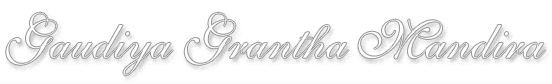 ṣaṭ-sandarbha-nāmaka-śrī-bhāgavata-sandarbhe tṛtīyaḥparamātma-sandarbhaḥsarva-saṁvādinī-samupetaḥVersion 3.012006.06.23Three texts were used in preparing this edition:(ed.) Chinmayi Chatterjee (Calcutta: Jadavpur University, 1972). This edition is riddled with errors and does not appear to have used a reliable source. For this reason, not all of its readings have been noted.With Sarva-saṁvādinī. (ed.) Haridas Shastri (Vrindavan: Gadai Gaurahari Press, 1983). This edition is based on (3)(ed.) Puridāsa. Kalikata, 1951. This is a critical edition making use of 10 different texts, listed here.(ka) varāha-nagara-śrī-gaurāṅga-grantha-mandira-stha-1216-saṅkhyaka-kara-lipiḥ.(kha) śrī-vṛndāvana-vāsi-śrīmad-vanamāli-lāla-gosvāmi-mahodayasya granthāgāre rakṣitā kara-lipiḥ.(ga) 1716-tama-śakābde likhitā śrī-vṛndāvana-keśighāṭa-ṭhora-nivāsi-śrīmad-vaiṣṇava-caraṇa-dāsa-mahāśaya-sakāśāt prāptā karalipiḥ;(gha) purī-śrī-gaṅgā-mātā-maṭhastha-123-saṅkhyaka-karalipiḥ;(ṅa) ḍhākā-viśvavidyālaya-granthāgāra-sthā 2396-si-saṅkhyaka-karalipiḥ;(ca) baṅgīya-sāhitya-pariṣat-sthitā 1443-saṅkhyaka-karalipiḥ;(cha) śrī-gauḍa-maṇḍalataḥ prāptā karalipiḥ;(ja) 1299-tama-baṅgābde murśidābāda-barahamapurataḥ śrī-rāma-nārāyaṇa-vidyāratna-sampādito granthaḥ;(jha) 1307-tama-baṅgābde śrī-śyāmalāla-gosvāmi-sampādito granthaḥ;(ña) 1348-tama-baṅgābde śrī-rādhā-ramaṇa-gosvāmi-vedānta-bhūṣaṇena sampāditaḥ “Indian Research Institute” ity-ākhya-saṁsthayā śrī-bhāratī-granthamālāyāṁ prakāśito granthaḥ.ṣaṭ-sandarbha-nāmaka-śrī-bhāgavata-sandarbhe tṛtīyaḥparamātma-sandarbhaḥśrī-kṛṣṇa-caitanya-devo jayati |tau santoṣayatā santau śrīla-rūpa-sanātanau |dākṣiṇātyena bhaṭṭena punar etad vivicyate ||i||tasyādyaṁ granthanālekhaṁ krānta-vyutkrānta-khaṇḍitam |paryālocyātha paryāyaṁ kṛtvā likhati jīvakaḥ ||ii||[1]atha paramātmā vivriyate | yadyapi paramātmatvaṁ vaikuṇṭhe’pi prabhor asti, tad api ca bhagavattāṅgaṁ, tat syād itthaṁ jagad-gataṁ vācyam | tatra taṁ jagad-gata-jīva-nirūpaṇa-pūrvakaṁ nirūpayati dvābhyām—kṣetrajña etā manaso vibhūtīrjīvasya māyā-racitasya nityāḥ |āvirhitāḥ kvāpi tirohitāś caśuddho vicaṣṭe hy aviśuddha-kartuḥ || [bhā.pu. 5.11.12]kṣetrajña ātmā puruṣaḥ purāṇaḥsākṣāt svayaṁ jyotir ajaḥ pareśaḥ |nārāyaṇo bhagavān vāsudevaḥsva-māyayātmany avadhīyamānaḥ || [bhā.pu. 5.11.13]yaḥ śuddho’pi māyātaḥ paro’pi māyā-racitasya vakṣyamāṇasya sarva-kṣetrasya māyayā kalpitasya manaso’ntaḥ-karaṇasya etāḥ prasiddhā vibhūtīr vṛttīr vicaṣṭe viśeṣeṇa paśyati, paśyaṁs tatrāviṣṭo bhavati, sa khalv asau jīva-nāmā sva-śarīra-dvaya-lakṣaṇa-kṣetrasya jñātṛtvāt kṣetrajña ucyate ity arthaḥ |tad uktam—yayā saṁmohito jīva ātmānaṁ triguṇātmakaṁ |paro’pi manute’narthaṁ tat-kṛtaṁ cābhipadyate || [bhā.pu. 1.7.5] iti |tasya manasaḥ kīdṛśatayā māyā-racitasya ? tatrāha—jīvasya jīvopādhitayā jīva-tādātmyena racitasya | tataś ca tattayopacaryamāṇasyety arthaḥ | tataś ca kīdṛśasya ? aviśuddhaṁ bhagavad-bahirmukhaṁ karma karotīti tādṛśasya | kīdṛśīr vibhūtīḥ ? nityā anādita evānugatāḥ | atra ca kadā kīdṛśīḥ ? ity apekṣāyām āha—jāgrat-svapnayor āvirbhūtāḥ suṣuptau tirohitāś ca iti |yas tu… purāṇo jagat-kāraṇa-bhūtaḥ puruṣaḥ, ādyo’vatāraḥ puruṣaḥ parasya [bhā.pu. 2.6.41] ity-ādi dvitīyādau prasiddhaḥ, sākṣād eva svayaṁ-jyotiḥ sva-prakāśaḥ, na tu jīvavad anyāpekṣayā; ajo janmādi-śūnyaḥ; pareṣāṁ brahmādīnāṁ apīśaḥ; nāraṁ jīva-samūhaḥ sva-niyamyatvenāyanaṁ yasya saḥ; bhagavān aiśvaryādy-aṁśavān, bhagavad-aṁśatvāt; vāsudevaḥ sarva-bhūtānām āśrayaḥ; sva-māyayā sva-svarūpa-śaktyā ātmani sva-svarūpe avadhīyamānaḥ avasthāpyamānaḥ, karma-kartṛ-prayogaḥ; māyāyāṁ māyike’py antaryāmitvena praviṣṭo’pi svarūpa-śaktyā svarūpa-stha eva, na tu tat-saṁsakta ity arthaḥ, vāsudevatvena sarva-kṣetra-jñātṛtvāt, …so’paro māyā-mohito jīvo māyā-rahitaḥ śuddhaḥ kṣetrajñaḥ | ātmā paramātmeti |tad evam api mukhyaṁ kṣetrajñatvaṁ paramātmany eva | tad uktam—sarvaṁ pumān veda guṇāṁś ca taj-jño na veda sarvajñam anantam īḍe [bhā.pu. 6.4.25] iti | śrī-gītopaniṣatsu—idaṁ śarīraṁ kaunteya kṣetram ity abhidhīyate |etad yo vetti taṁ prāhuḥ kṣetrajña iti tad-vidaḥ ||kṣetrajñaṁ cāpi māṁ viddhi sarva-kṣetreṣu bhārata |kṣetra-kṣetrajñayor jñānaṁ yat taj jñānaṁ mataṁ mama || [gītā 13.1-2]atra khalu kṣetrajñaṁ cāpi māṁ viddhi iti sarveṣv api kṣetreṣu māṁ ca kṣetrajñaṁ viddhi, na tu jīvam iva sva-sva-kṣetra evety evārthaṁ vahati | na ca jīveśayoḥ sāmānādhikaraṇyena nirviśeṣa-cid-vastv eva jñeyatayā nirdiśati, sarva-kṣetreṣu ity asya vaiyarthyāpatteḥ, jñeyaṁ yat tat pravakṣyāmi [gītā 13.12] ity-ādinā, sarvataḥ pāṇi-pādaṁ tad sarvato’kṣi-śiro-mukham [gītā 13.13] ity-ādinā sa-viśeṣasyaiva nirdekṣyamāṇatvāt, amānitvam [gītā 13.7-11] ity-ādinā jñānasya ca tathopadekṣyamāṇatvāt | kiṁ ca, "kṣetrajñaṁ cāpi" ity atra tat tvam asi [chā.u. 6.8.7] itivat sāmānādhikaraṇyena tan-nirviśeṣa-jñāne vivakṣite, "kṣetrajñeśvarayor jñānam" ity evānūdyeta, na tu "kṣetra-kṣetrajñayor jñānam" iti | kintu kṣetra-kṣetrajñayor ity asyāyam arthaḥ—dvividhayor api kṣetra-kṣetrajñayor jñānaṁ, tan mamaiva jñānaṁ matam, anyārthas tu parāmarśaḥ [ve.sū. 1.3.20] iti nyāyena maj-jñānaika-tātparyakam ity arthaḥ, jñeyasyaikatvenaiva nirdiṣṭatvāt, yogyatvāc ca |na ca nirīśvara-sāṅkhyavat kṣetra-kṣetrajña-mātra-vibhāgād atra jñānaṁ mataṁ, mām ity aneneśvarasyāpekṣitatvāt |na ca vivarta-vādavad īśvarasyāpi bhrama-mātra-pratīta-puruṣatvam, tad-vacana-lakṣaṇa-sa-veda-gītādi-śāstrāṇām aprāmāṇyāt, bauddha-vādāpatteḥ | tasyāṁ ca satyāṁ bauddhānām iva vivarta-vādināṁ tad-vyākhyānāyukteḥ | na ca tasya satya-puruṣatve’pi nirviśeṣa-jñānam eva mokṣa-sādhanam iti tadīya-śāstrāntarataḥ samāhāryam, evaṁ satata-yuktā ye [12.1] ity-ādi-pūrvādhyāye nirviśeṣa-jñānasya heyatvena vivakṣitatvāt | tatraiva ca, ye tu sarvāṇi karmāṇi [12.6] ity-ādinānanya-bhaktān uddiśya, teṣām ahaṁ samuddhartā mṛtyu-saṁsāra-sāgarāt [12.7] ity anena taj-jñānāpekṣāpi nādṛteti | tad uktam ekādaśe svayaṁ bhagavatā—yat karmabhir yat tapasā [bhā.pu. 11.20.32-33] ity-ādi | mokṣa-dharme ca—yā vai sādhana-sampattiḥ puruṣārtha-catuṣṭaye |tayā vinā tad āpnoti naro nārāyaṇāśrayaḥ || iti |atra tu pūrvādhyāya-viślāghitaṁ tad evāvṛthā-kartuṁ sa-viśeṣatayā nirdiśya, iti kṣetraṁ tathā jñānaṁ jñeyaṁ coktaṁ samāsataḥ |mad-bhakta etad vijñāya mad-bhāvāyopapadyate || [gītā 13.18]ity antena bhakti-saṁvalitatayā sukarārtha-prāyaṁ kṛtam | ata evātra vyaṣṭi-kṣetrajña eva bhaktatvena nirdiṣṭaḥ, samaṣṭi-kṣetrajñas tu jñeyatveneti kṣetra-jñānābhyāṁ saha jñeyasya pāṭhād anusmārya, tad-anantaraṁ ca tasya tasya ca jīvatvam īśvaratvaṁ ca kṣaraṁ neti darśitam | yataḥ—puruṣaḥ prakṛti-stho hi bhuṅkte prakṛti-jān guṇān |kāraṇaṁ guṇa-saṅgo’sya sad-asad-yoni-janmasu || [gītā 13.21]iti jīvasya prakṛti-sthatvaṁ nirdiśya, svatas tasyāprākṛtatva-darśanayā sphuṭam evākṣaratvaṁ jñāpitam |upadraṣṭānumantā ca bhartā bhoktā maheśvaraḥ |paramātmeti cāpy ukto dehe’smin puruṣaḥ paraḥ || [gītā 13.22]iti jīvāt paratvena nirdiṣṭasya paramātmākhya-puruṣasya tu kaimutyenaiva tad darśitam | dvāv imau puruṣau loke kṣaraś cākṣara eva ca |kṣaraḥ sarvāṇi bhūtāni kūṭa-stho’kṣara ucyate || uttamaḥ puruṣas tv anyaḥ paramātmety udāhṛtaḥ |yo loka-trayam āviśya bibharty avyaya īśvaraḥ || [gītā 15.16-17]ity atra jīvasyāpy akṣaratvaṁ kaṇṭhoktam eva | tatropadraṣṭā parama-sākṣī | anumantā tat-tat-karmānurūpaḥ pravartakaḥ | bhartā poṣakaḥ | bhoktā pālayitā | maheśvaraḥ sarvādhikartā | paramātmā sarvāntaryāmīti vyākhyeyam | uttara-padyayos tu kūṭastha eka-rūpatayā tu yaḥ kāla-vyāpī sa kūṭasthaḥ ity amara-koṣād avagatārthaḥ | asau śuddha-jīva eva, "uttamaḥ puruṣas tv anyaḥ" ity uttarāt | tad evam atrāpi kṣetra-kṣetrajña-sarva-kṣetrajñā uktāḥ | atra cottarayor "anyaḥ" ity anena bhinnayor eva sator akṣarayor na tat-tad-rūpatā-parityāgaḥ sambhaved iti, na kadācid api nirviśeṣa-rūpenāvasthitir iti darśitam | tasmān mad-bhāvāyopapadyate [gītā 13.18] iti yad uktaṁ, tad api tat-sārṣṭi-prāpti-tātparyakam | tad evaṁ dvayor akṣaratvena sāmye’pi jīvasya hīna-śaktitvāt prakṛty-āviṣṭasya tan-nivṛtty-artham īśvara eva bhajanīyatvena jñeya iti bhāvaḥ |tasmād idaṁ śarīram [gītā 13.1] ity-ādikaṁ punar itthaṁ vivecanīyam | "idam" iti sva-svāparokṣam ity arthaḥ | śarīra-kṣetrayor ekaikatvena grahaṇam atra vyakti-paryavasānena jāti-puraskāreṇaiveti gamyate, "sarva-kṣetreṣu" iti bahu-vacanenānuvādāt | "etad yo vetti" ity atra deho’savo’kṣā-manava ity ādau, sarvaṁ pumān veda-guṇāṁś ca taj-jñaḥ [bhā.pu. 6.4.25] ity-ukta-diśā, kṣetrajña etā manaso vibhūtīr [bhā.pu. 5.11.12] ity-ukta-diśā ca jānātīty arthaḥ |"kṣetrajñaṁ cāpi māṁ viddhi" ity atra māṁ svayaṁ bhagavantam eva sarveṣv api samaṣṭi-vyaṣṭi-rūpeṣu kṣetreṣu, na tu pūrva-kṣetrajñavat nija-nija-kṣetra eva, "kṣetrajñaṁ ca viddhi" iti | tad uktam—viṣṭabhyāham idaṁ kṛtsnam ekāṁśena sthito jagat [gītā 10.42] iti | yatra gaty-antaraṁ nāsti, tatraiva lakṣaṇā-maya-kaṣṭam āśrīyeta | tathāpi tena sāmānādhikaraṇyaṁ yadi vivakṣitaṁ syāt, tarhi "kṣetrajñaṁ cāpi māṁ viddhi" ity etāvad eva "taṁ ca māṁ viddhi" ity etāvad eva vā procyeta, na tu "sarva-kṣetreṣu bhārata" ity adhikam api | kintu kṣetrajña etā manaso vibhūtīr [bhā.pu. 5.11.12] ity-ādivat kṣetrajña-dvayam api vaktavyam eva syāt | tathā ca brahma-sūtraṁ—guhāṁ praviṣṭāv ātmānau hi tad-darśanāt [ve.sū. 1.2.11] iti |tad dvaividhyam eva copasaṁhṛtam—puruṣaḥ prakṛti-stho hi [gītā 13.21] ity-ādinā | tasmād upakramārthasya upasaṁhārādhīnatvād eṣa evārthaḥ samañjasaḥ | yathoktaṁ brahma-sūtra-kṛdbhiḥ—asad-vyapadeśān neti cen, na, dharmāntareṇa vākya-śeṣāt [ve.sū. 2.1.17] iti |atha "kṣetra-kṣetrajñayor jñānam" ity atra yat kṣetre jñānendriya-gataṁ tenāgataṁ ca jñānaṁ darśayiṣyate, yac ca pūrva-kṣetrajñe nija-nija-kṣetra-jñānaṁ darśitaṁ, tat tan maj-jñānāṁśasya kṣetreṣu cchāyā-rūpatvāt, kṣetrajñeṣu yat kiñcid aṁśāṁśatayā praveśān mamaiva jñānaṁ matam iti |tasmāt sādhūktaṁ mukhyaṁ kṣetrajñatvaṁ paramātmany eveti |atra śrī-bhagavataḥ paramātma-rūpeṇāvirbhāvo’pi, ajani ca yan-mayaṁ tad avimucya niyantṛ bhavet [bhā.pu. 10.87.30] ity-ukta-diśā śakti-viśeṣāliṅgitād yasmād evāṁśāj jīvānām āvirbhāvaḥ, tenaiveti jñeyam | tad uktaṁ tatraiva—viṣṭabhyāham [gītā 10.42] ity-ādi | śrī-viṣṇu-purāṇe ca—yasyāyutāṁśāṁśe viśva-śaktir iyaṁ sthitā |para-brahma-svarūpasya praṇamāma tam avyayam || [vi.pu. 1.9.53] iti |pūrṇa-śuddha-śaktis tu kalā-kāṣṭhā-nimeṣādi- [vi.pu. 1.9.44] ity anena darśitā | tathā śrī-nārada-pañcarātre, nārada uvāca—śuddha-sargam ahaṁ deva jñātum icchāmi tattvataḥ |sarga-dvayasya caivāsya yaḥ paratvena vartate ||tatraitat-pūrvoktaḥ prādhānikaḥ śāktaś cety etat sarga-dvayasyeti jñeyam | śrī-bhagavān uvāca—yaḥ sarva-vyāpako devaḥ para-brahma ca śāśvatam |cit-sāmānyaṁ jagaty asmin paramānanda-lakṣaṇam ||vāsudevād abhinnaṁ tu vahny-arkendu-śata-prabham |vāsudevo’pi bhagavāṁs tad-dharmā parameśvaraḥ ||svāṁ dīptiṁ kṣobhayaty eva tejasā tena vai yutam |prakāśa-rūpo bhagavān acyutaṁ cāsṛjad dvija ||so’cyuto’cyuta-tejāś ca svarūpaṁ vitanoti vai |āśritya vāsudevaṁ ca svastho megho jalaṁ yathā ||kṣobhayitvā svam ātmānaṁ satya-bhāsvara-vigraham |utpādayāmāsa tadā samudrormi-jalaṁ yathā ||sa cinmayaḥ prakāśātmā utpādyātmānam ātmanā |puruṣākhyam anantaṁ ca prakāśa-prasaraṁ mahat ||sa ca vai sarva-jīvānām āśrayaḥ parameśvaraḥ |antaryāmī ca teṣāṁ vai tārakāṇām ivāmbaram ||sendhanaḥ pāvako yadvat sphuliṅga-nicayaṁ dvija |anicchātaḥ prerayati tadvad eṣa paraḥ prabhuḥ ||prāg-vāsanā-nibandhānāṁ bandhānāṁ ca vimuktaye |tasmād viddhi tad-aṁśāṁs tān sarvāṁśaṁ tam ajam prabhum || iti |ata eva yat tu brahmādau śrī-pradyumnasya, manv-ādau śrī-viṣṇoḥ, rudrādau śrī-saṅkarṣaṇasyāntaryāmitvaṁ śrūyate, tan nānāṁśam ādāyāvatīrṇasya tasyaiva tat-tad-aṁśena tat-tad-antaryāmitvam iti mantavyam | ata eva rudrasya saṅkarṣaṇa-prakṛtitvaṁ puruṣa-prakṛtitvaṁ cety ubhayam apy āmnātaṁ, prakṛtim ātmanaḥ saṅkarṣaṇa-saṁjñāṁ… bhava upadhāvati [bhā.pu. 5.17.16] ity-ādau, ādāv abhūc chata-dhṛtir [bhā.pu. 11.4.5] ity-ādau ca | eṣa eva—bhūtātmā cendriyātmā ca pradhānātmā tathā bhavān | ātmā ca paramātmā ca tvam ekaḥ pañcadhā sthitaḥ || [vi.pu. 5.18.50]ity-ādau vivṛtaḥ | tasmāt sarvāntaryāmī puruṣa eva brahmeti paramātmeti [bhā.pu. 1.2.11] ity-ādau paramātmatvena nirdisṭa iti sthitam | vyākhyātaṁ ca svāmibhiḥ namas tubhyaṁ bhagavate brahmaṇe paramātmane [bhā.pu. 10.28.6] ity atra varuṇa-stutau—paramātmane sarva-jīva-niyantre iti | asya paramātmano māyopādhitayā puruṣatvaṁ tūpacaritam eva | tad uktaṁ vaiṣṇave eva—nānto’sti yasya na ca yasya samudbhavo’stivṛddhir na yasya pariṇāma-vivarjitasya |nāpakṣayaṁ ca samupaitya vikalpa-vastuyas taṁ nato’smi puruṣottamam ādyam īḍyam || tasyaiva yo’nu guṇa-bhug bahudhaika eva śuddho’py aśuddha iva mūrti-vibhāga-bhedaiḥ |jñānānvitaḥ sakala-sattva-vibhūti-kartā tasmai nato’smi puruṣāya sadāvyayāya || [vi.pu. 6.8.60-61] iti |atra tasyaiva anu pūrvoktāt parameśvarāt samanantaram | bahudhā brahmādi-rūpeṇa | aśuddha iva sṛṣṭy-ādiṣv āsakta iva | mūrti-vibhāgānāṁ dakṣādi-manv-ādi-rūpāṇāṁ bhedaiḥ | sarva-sattvānāṁ vibhūti-kartā vistāra-kṛt iti svāmī | tatra guṇa-bhug iti ṣāḍ-guṇyānanda-bhoktety arthaḥ |yat tat sūkṣmam avijñānam avyaktam acalaṁ dhruvam | indriyair indriyārthaiś ca sarva-bhūtaiś ca varjitam ||sa hy antarātmā bhūtānāṁ kṣetrajñaś ceti kathyate |triguṇa-vyatirikto vai puruṣaś ceti kalpitaḥ || [ma.bhā. 12.321.28-29]iti mokṣa-dharme’pi nārāyaṇīyopākhyāne | śrutayo’py enaṁ śuddhatvenaiva varṇayanti—eko devo sarva-bhūteṣu gūḍhaḥsarva-vyāpī sarva-bhūtāntarātmā |karmādhyakṣaḥ sarva-bhūtādhivāsaḥsāksī cetāḥ kevalo nirguṇaś ca || [śve.u. 6.11] |ajām ekāṁ lohita-śukla-kṛṣṇāṁ bahvīḥ prajāḥ janayantīṁ sarūpāḥ |ajo hy eko jūṣamāṇo’nuśete jahāty enāṁ bhukta-bhogām ajo’nyaḥ || [śve.u. 4.5] ity-ādyāḥ |tasmāt sādhu vyākhyātaṁ kṣetrajña etā ity-ādi-padya-dvayam |||| 5.11 || śrī-brāhmaṇo rahūgaṇam ||1||[2]atha tasyāvirbhāve yogyatā prāgvad bhaktir eva jñeyā | āvirbhāvas tu tridhā, yathā nāradīye tantre—viṣṇos tu trīṇi rūpāṇi puruṣākhyāny atho viduḥ |prathamaṁ mahataḥ sraṣṭṛ dvitīyaṁ tv aṇḍa-saṁsthitam |tṛtīyaṁ sarva-bhūta-sthaṁ tāni jñātvā vimucyate || iti |tatra prathamaḥ—yathāgneḥ kṣudrā visphuliṅgā vyuccaranti [bṛ.ā.u. 2.1.20], sa aikṣata [bṛ.ā.u. 1.2.5] ity-ādy-ukto mahā-samaṣṭi-jīva-prakṛtyor ekatāpannayor draṣṭety eka eva | ayam eva saṅkarṣaṇa iti, mahā-viṣṇur iti ca | brahma-saṁhitāyāṁ yathā—tal-liṅgaṁ bhagavān śambhur jyotī-rūpaṁ sanātanam | [bra.saṁ. 5.8]tasminn āvirabhūl liṅge mahā-viṣṇur jagat-patiḥ || [bra.saṁ. 5.10]sahasra-śīrṣā puruṣa [bra.saṁ. 5.11] ity ārabhya,nārāyaṇaḥ sa bhagavān āpas tasmāt sanātanāt | āvirāsīt kāraṇārṇo-nidhiḥ saṅkarṣaṇātmakaḥ |yoga-nidrāṁ gatas tasmin sahasrāṁśaḥ svayaṁ mahān || tad-roma-bila-jāleṣu bījaṁ saṅkarṣaṇasya ca |haimāny aṇḍāni jātāni mahā-bhūtāvṛtāni tu || [bra.saṁ. 5.12-13] ity-ādi |liṅgam iti | yasyāyutāyutāṁśāṁśe viśva-śaktir iyaṁ sthitā [vi.pu. 1.9.53] ity anusāreṇa tasya mahā-bhagavataḥ śrī-govindasya puruṣotpādakatvāl liṅgam iva liṅgaṁ, yaḥ khalv aṁśa-viśeṣaḥ, tad eva śambhuḥ, śambhu-śabdasya mukhyāyā vṛtter āśraya ity arthaḥ |atha dvitīya-puruṣaḥ—tat sṛṣṭvā tad evānuprāviśat [tai.u. 2.6.2] ity-ādy uktaḥ samaṣṭi-jīvāntaryāmī | teṣāṁ brahmāṇḍātmakānāṁ bahu-bhedād bahu-bhedaḥ | tatraiva sūkṣmāntaryāmī pradyumnaḥ, sthūlāntaryāmy aniruddha iti kvacit | anena mahā-vaikuṇṭha-sthāḥ saṅkarṣaṇādayas tad-aṁśinaḥ | ye tu cittādy-adhiṣṭhātāro vāsudevādayas te tad-aṁśā evety-ādi vivecanīyam |tṛtīyo’pi puruṣaḥ—dvā suparṇā sayujā sakhāyāsamānaṁ vṛkṣaṁ pariṣasvajāte |ekas tayor khādati pippalānnamanyo niraśnann abhicākaśīti || [ṛg-veda 1.163.20, mu.u. 3.1.1, śve.u. 4.6]ity-ādy-ukto vyaṣṭy-antaryāmī | teṣām bahu-bhedād bahu-bhedaḥ | tatra prathamasyāvirbhāvo yathā—ādyo’vatāraḥ puruṣaḥ parasyakālaḥ svabhāvaḥ sad asan manaś ca |dravyaṁ vikāro guṇa indriyāṇivirāṭ svarāṭ sthāsnu cariṣṇu bhūmnaḥ || [bhā.pu. 2.6.41] iti |ṭīkā ca—parasya bhūmnaḥ puruṣaḥ prakṛti-pravartakaḥ | yasya sahasra-śīrṣa- [ṛg-veda 10.90.1] ity-ādy ukto līlā-vigrahaḥ sa ādyo'vatāraḥ | ity eṣā || atra cānyatra cāvatāratvaṁ nāmaika-pāda-vibhūty-āvirbhāvatvaṁ jñeyam || || 2.6 || śrī-brahmā nāradam ||2||[3]dvitīyasya yathā—kālena so’jaḥ puruṣāyuṣābhi-pravṛtta-yogena virūḍha-bodhaḥ |svayaṁ tad antar-hṛdaye’vabhātamapaśyatāpaśyata yan na pūrvam | mṛṇāla-gaurāyata-śeṣa-bhoga-paryaṅka ekaṁ puruṣaṁ śayānam || [bhā.pu. 3.8.22-23]ayaṁ garbhodaka-sthaḥ sahasra-śīrṣā pradyumna eva | puruṣāyuṣā vatsara-śatena | yogo bhakti-yogaḥ | etad agre’py avyakta-mūlam [bhā.pu. 3.8.29] ity atra avyaktaṁ pradhānaṁ mūlam adho-bhāgo yasyety arthaḥ | bhuvanāṅghripendram [bhā.pu. 3.8.29] iti | bhuvanāni caturdaśa tad-rūpā aṅghripāḥ, teṣām indraṁ tan-niyantṛtvena vartamānam ity arthaḥ |||| 3.8 || śrī-maitreyo viduram ||3||[4]tṛtīyasyāvirbhāvo yathā—kecit sva-dehāntar-hṛdayāvakāśeprādeśa-mātraṁ puruṣaṁ vasantam |catur-bhujaṁ kañja-rathāṅga-śaṅkha-gadā-dharaṁ dhāraṇayā smaranti || [bhā.pu. 2.2.8]prādeśas tarjany-aṅguṣṭhayor vistāraḥ, tat-pramāṇaṁ, hṛdy apekṣayā manuṣyādhikāratvāt [ve.sū. 1.3.25] iti nyāyena |||| 2.2 || śrī-śukaḥ ||4||[5]evaṁ puruṣasyāneka-vidhatve’pi dṛṣṭāntenaikyam upapādayati—yathānilaḥ sthāvara-jaṅgamānāmātma-svarūpeṇa niviṣṭa īśet |evaṁ paro bhagavān vāsudevaḥkṣetrajña ātmedam anupraviṣṭaḥ || [bhā.pu. 5.11.14]ātma-svarūpeṇa prāṇa-rūpeṇa, niviṣṭa īśed īśeta niyamayati | idaṁ viśvam | śrutiś ca—vāyur yathaiko bhuvanaṁ praviṣṭo rūpaṁ rūpaṁ pratirūpo babhūva |ekas tathā sarva-bhūtāntarātmā rūpaṁ rūpaṁ pratirūpo bahiś ca || [ka.u. 2.2.10] iti kāṭhake |||| 5.11 || śrī-brāhmaṇo rahūgaṇam ||5||[6]tathā, eka eva paro hy ātmā sarveṣām eva dehinām |nāneva gṛhyate mūḍhair yathā jyotir yathā nabhaḥ || [bhā.pu. 10.54.44]dehināṁ jīvānām | ātmā paramātmā |||| 10.54 || śrī-baladevaḥ śrī-rukmiṇīm ||6||[7]evam eka eva paro hy ātmā bhūteṣv ātmany avasthitaḥ |yathendur uda-pātreṣu bhūtāny ekātmakāni ca || [bhā.pu. 11.18.32]bhūteṣu jīveṣu eka eva para ātmā, na tv asau jīvavat tatra tatra lipto bhavati ity āha—ātmani sva-svarūpa eva avasthitaḥ | bhūtāni jīva-dehā api yena kāraṇa-rūpeṇaikātmakānīti |||| 11.18 || śrī-bhagavān uddhavam ||7||[8]evam ekasya puruṣasya nānātvam upapādya tasya punar aṁśā vivriyante | atra dvividhā aṁśā svāṁśā vibhinnāṁśāś ca | vibhinnāṁśās taṭastha-śakty-ātmakā jīvā iti vakṣyate | svāṁśās tu guṇa-līlādy-avatāra-bhedena vividhāḥ | tatra līlādy-avatārāḥ prasaṅga-saṅgatyā śrī-kṛṣṇa-sandarbhe vakṣyate |guṇāvatārā yathā—ādāv abhūc chata-dhṛtī rajasāsya sargeviṣṇuḥ sthitau kratu-patir dvija-dharma-setuḥ |rudro’pyayāya tamasā puruṣaḥ sa ādya ity udbhava-sthiti-layāḥ satataṁ prajāsu || [bhā.pu. 11.4.5]sa yugapat guṇa-trayādhiṣṭhātā ādyaḥ puruṣaḥ pṛthak pṛthag api tat-tad-guṇādhiṣṭhāna-līlayaiva ādau rajasā asya jagataḥ sarge visarge kārye śata-dhṛtir brahmā abhūt | sthitau viṣṇuḥ sattveneti śeṣaḥ | tatra sākṣād-guṇānuktiś ca tasyātirohita-svarūpatayā tat-sambandhopacārasyāpy uṭṭaṅkanam ayuktam ity abhiprāyeṇa | pālana-kartṛtvena kratu-patis tat-phala-dātā | yajña-rūpas tu līlāvatāra-madhya eva śrī-brahmaṇā dvitīye gaṇitaḥ | dvijānāṁ dharmānāṁ ca setuḥ pālaka ity arthaḥ | tamasā tasya āpyayāya rudro’bhūt ity anena prakāreṇa udbhava-sthiti-layā bhavantīti | atra brahma-rudrayor avatārāvasaro mokṣa-dharme vivikto’sti | yathā—brāhme rātri-kṣaye prāpte tasya hy amita-tejasaḥ |prasādāt prādurabhavat padmaṁ padma-nibhekṣaṇa ||tatra brahmā samabhavat sa tasyaiva prasādajaḥ |ahnaḥ kṣaye lalāṭāc ca suto devasya vai tathā |krodhāviṣṭasya saṁjajñe rudraḥ saṁhāra-kārakaḥ || [ma.bhā. 12.328.15-16] iti |śrī-viṣṇos tu tṛtīye dṛśyate—tal-loka-padmaṁ sa u eva viṣṇuḥ prāvīviśat sarva-guṇāvabhāsam |tasmin svayaṁ veda-mayo vidhātāsvayambhuvaṁ yaṁ sma vadanti so’bhūt || [bhā.pu. 3.8.15] iti |asyārthaḥ—tal-lokātmakaṁ padmam | sarva-guṇān jīva-bhogyān arthān avabhāsayatīti tathā | tat yasmāj jātaṁ śrī-nārāyaṇākhyaḥ puruṣa eva viṣṇu-saṁjñaḥ san sthāpana-rūpāntaryāmitāyai prāvīviśat prakarṣenālupta-śaktitayaivāviśat | svārthe ṇic | tasmin śrī-viṣṇunā labdha-sthitau padmaṁ punaḥ sṛṣṭy-arthaṁ svayam eva brahmābhūt sthitasyaiva mṛd-āder ghaṭāditayā sṛṣṭeḥ | ata eva sthity-ādaye hari-viriñci-hareti saṁjñā [bhā.pu. 1.2.23] ity anyatrāpi |||| 11.4 || drumilo nimim || 8 ||[9]evaṁ—yo vā ahaṁ ca giriśaṁ ca vibhuḥ svayaṁ ca [bhā.pu. 3.9.16] ity ādau tripād iti |ṭīkā ca—yo vai ekas tripāt trayo brahmādayaḥ pādāḥ skandhā yasya ity eṣā | vṛkṣa-rūpatvena tad-varṇanād eṣāṁ skandhatvam ||||3.9|| brahmā garbhoda-śāyinam ||9||[10]teṣām āvirbhāvo yathā—tapyamānaṁ tribhuvanaṁ prāṇāyāmaidhasāgninā |nirgatena muner mūrdhnaḥ samīkṣya prabhavas trayaḥ ||apsaro-muni-gandharva-siddha-vidyādharoragaiḥ |vitāyamāna-yaśasas tad-āśrama-padaṁ yayuḥ || [bhā.pu. 4.1.21-22] ity-ādi muner atreḥ | śrī-maitreyaḥ ||10||[11]yathā vā—sarasvatyās taṭe rājan ṛṣayaḥ satram āsate |vitarkaḥ samabhūt teṣāṁ triṣv adhīśeṣu ko mahān || [bhā.pu. 10.89.1]ity-ādir itihāsaḥ | śrī-viṣṇoḥ sthānaṁ ca kṣīrodādikaṁ pādmottara-khaṇḍādau jagat-pālana-nimittaka-nivedanārthaṁ brahmādayas tatra muhur gacchatīti prasiddheḥ, viṣṇu-lokatayā prasiddheś ca | bṛhat-sahasra-nāmni ca kṣīrābdhi-mandira iti tan-nāma-gaṇe paṭhyate | śvetadvīpa-pateḥ kvacid aniruddhatayā khyātiś ca, tasya sākṣād evāvirbhāva ity apekṣayeti ||evaṁ parīkṣayā tatra tridevyās tāratamyam api sphuṭam ||| 10.89 || śrī-śukaḥ ||11||[12.1]tathā cānyatra dvayenāha—sattvaṁ rajas tama iti prakṛter guṇās tairyuktaḥ paraḥ puruṣa eka ihāsya dhatte |sthity-ādaye hari-viriñci-hareti saṁjñāḥśreyāṁsi tatra khalu sattva-tanor nṝṇāṁ syuḥ || [bhā.pu. 1.2.23]iha yadyapy eka eva paraḥ pumān asya viśvasya sthity-ādaye sṛṣṭi-sthiti-layārthaṁ taiḥ sattvādibhir yuktaḥ pṛthak pṛthak tat-tad-adhiṣṭhātā, tathāpi paras tat-tad-asaṁśliṣṭaḥ san hari-viriñca-hareti saṁjñā bhinnā dhatte, tat-tad-rūpeṇāvirbhavatīty arthaḥ | tatrāpi tatra teṣāṁ madhye śreyāṁsi dharmārtha-kāma-mokṣa-bhakty-ākhyāni śubha-phalāni sattva-tanor adhiṣṭhita-sattva-śakteḥ śrī-viṣṇor eva syuḥ | ayaṁ bhāvaḥ—upādhi-dṛṣṭyā tau dvau sevamāne rajas-tamasor ghora-mūḍhatvād bhavanto’pi dharmārtha-kāmā nāti-sukhadā bhavanti, tathopādhi-tyāgena sevamāne bhavann api mokṣo na sākṣān na ca jhaṭiti, kintu katham api paramātmāṁśa evāyam ity anusandhānābhyāsenaiva paramātmana eva bhavati | tatra tatra sākṣāt paramātmākāreṇāprakāśāt tasmāt tābhyāṁ śreyāṁsi na bhavanti |athopādhi-dṛṣṭyāpi śrī-viṣṇuṁ sevamāne sattvasya śāntatvāt dharmārtha-kāmā api sukhadāḥ | tatra niṣkāmatvena tu taṁ sevamāne sattvāt sañjāyate jñānam [gītā 14.17] iti, kaivalyaṁ sāttvikaṁ jñānam [bhā.pu. 11.25.24] iti cokter mokṣaś ca sākṣāt |ata uktaṁ skānde—bandhako bhava-pāśena bhava-pāśāc ca mocakaḥ |kaivalyadaḥ paraṁ brahma viṣṇur eva sanātanaḥ || iti |upādhi-parityāgena tu pañcama-puruṣārtho bhaktir eva bhavati, tasya paramātmākāreṇaiva prakāśāt | tasmāt śrī-viṣṇor eva śreyāṁsi syur iti | [12.2]atra tu yat trayāṇām abheda-vākyenopajapta-matayo vivadante, tatredaṁ brūmaḥ—yadyapi tāratamyam idam adhiṣṭhāna-gatam eva, adhiṣṭhātā tu paraḥ puruṣa eka eveti bhedāsambhavāt | satyam evābheda-vākyaṁ, tathāpi tasya tatra tatra sākṣāttvāsākṣāttva-bhedena prakāśena tāratamyaṁ durnivāram eveti sa-dṛṣṭāntam āha—pārthivād dāruṇo dhūmastasmād agnis trayīmayaḥ |tamasas tu rajas tasmātsattvaṁ yad brahma-darśanam || [bhā.pu. 1.2.24]pārthivāt, na tu dhūmavad aṁśenāgneyāt, tata eva vedokta-karmaṇaḥ sākṣāt pravṛtti-prakāśa-rahitād dāruṇo yajñīyān mathana-kāṣṭhāt sakāśād aṁśenāgneyo dhūmas trayīmayaḥ pūrvāpekṣayā vedokta-karmādhikyāvirbhāvāspadam | tasmād api svayam agnis trayīmayaḥ sākṣāt tad-ukta-karmāvirbhāvāspadam | evaṁ kāṣṭha-sthānīyāt sattva-guṇa-vidūrāt tamasaḥ sakāśād dhūma-sthānīyaṁ kiñcit sattva-sannihitaṁ rajo brahma-darśanaṁ—vedokta-karma-sthānīyasya tat-tad-avatāriṇaḥ puruṣasya prakāśa-dvāram | tu-śabdena layātmakāt tamasaḥ sakāśād rajasaḥ sopādhika-jñāna-hetutveneṣad-guṇa-cchavi-prādurbhāva-rūpaṁ kiñcit brahma-darśana-pratyāsatti-mātram uktaṁ, na tu sarvathā, vikṣepakatvam | yad agni-sthānīyaṁ sattvaṁ, tat sākṣāt brahmaṇo darśanam | sākṣād eva samyak tat-tad-guṇa-rūpāvirbhāva-dvāraṁ, śānta-svaccha-svabhāvātmakatvāt | ato brahma-śivayor asākṣāttvaṁ, śrī-viṣṇau tu sākṣāttvaṁ siddham iti bhāvaḥ | tathā ca śrī-vāmana-purāṇe—brahma-viṣṇv-īśa-rūpāṇi trīṇi viṣṇor mahātmanaḥ |brahmaṇi brahma-rūpaḥ sa śiva-rūpaḥ śive sthitaḥ |pṛthag eva sthito devo viṣṇu-rūpī janārdanaḥ || iti |tad uktaṁ brahma-saṁhitāyāṁ—bhāsvān yathāśma-śakaleṣu nijeṣu tejaḥsvīyaṁ kiyat prakaṭayaty api tadvad atra |brahmā ya eva jagad-aṇḍa-vidhāna-kartāgovindam ādi-puruṣaṁ tam ahaṁ bhajāmi || [bra.saṁ. 5.48]kṣīraṁ yathā dadhi vikāra-viśeṣa-yogāt sañjāyate na tu tataḥ pṛthag asti hetoḥ |yaḥ śambhutām api tathā samupaiti kāryādgovindam ādi-puruṣaṁ tam ahaṁ bhajāmi || [bra.saṁ. 5.45]dīpārcir eva hi daśāntaram abhyupetyadīpāyate vivṛta-hetu-samāna-dharmā |yas tādṛg eva hi ca viṣṇutayā vibhātigovindam ādi-puruṣaṁ tam ahaṁ bhajāmi || [bra.saṁ. 5.46] ity ādi |na ca dadhi-dṛṣṭāntena vikāritvam āyātam | tasya śrutes tu śabda-mūlatvāt [ve.sū. 2.1.27] iti nyāyena muhuḥ parihṛtatvāt | yathoktam—yata udayāsta-mayau vikṛter mṛd ivāvikṛtāt [bhā.pu. 10.87.15] iti | dṛṣṭānta-trayeṇa tu krameṇedaṁ labhyate—sūrya-kānta-sthānīye brahmopādhau sūryasyeva tasya kiñcit prakāśaḥ | dadhi-sthānīye śambhūpādhau kṣīra-sthānīyasya na tādṛg api prakāśaḥ | daśāntara-sthānīye viṣṇūpādhau tu pūrṇa eva prakāśa iti || || 1.2 || śrī-sūtaḥ ||12||[13]evam evāha tribhiḥ—śivaḥ śakti-yutaḥ śaśvat triliṅgo guṇa-saṁvṛtaḥ |vaikārikas taijasaś ca tāmasaś cety ahaṁ tridhā || tato vikārā abhavan ṣoḍaśāmīṣu kañcana |upadhāvan vibhūtīnāṁ sarvāsām aśnute gatim || harir hi nirguṇaḥ sākṣāt puruṣaḥ prakṛteḥ paraḥ |sa sarva-dṛg upadraṣṭā taṁ bhajan nirguṇo bhavet || [bhā.pu. 10.88.3-5] iti |śaśvac chakti-yutaḥ prathamatas tāvan nityam eva śaktyā guṇa-sāmyāvastha-prakṛtija-rūpopādhinā yuktaḥ, guṇa-kṣobhe sati triliṅgo guṇa-trayopādhiḥ | prakaṭaiś ca sadbhis tair guṇaiḥ saṁvṛtaś ca |nanu tama-upādhitvam eva tasya śrūyate, kathaṁ tat-tad-upādhitvaṁ ? tatra vaikārika iti | aham ahaṁ-tattvaṁ hi tat-tad-rūpeṇa tridhā | sa ca tad-adhiṣṭhātety arthaḥ | mukhyatayā nāstāṁ nāmānyad guṇa-dvayaṁ, gauṇatayā tv āsta evety arthaḥ |tatas tena bhagavat-pratinidhi-rūpeṇādhiṣṭhitād ahaṁ-tattvāt ṣoḍaśa-vikārā ye abhavan, amīṣu vikāreṣu madhye sarvāsāṁ vibhūtīnāṁ sambandhinaṁ kañcana upadhāvan tad-upādhikatvena tam upāsīno gatiṁ prāpyaṁ phalaṁ labhate | hi prasiddhau hetau vā | haris tu prakṛter upādhitaḥ paras tad-dharmair aspṛṣṭaḥ | ata eva nirguṇo’pi kutas triliṅgatvādikam iti bhāvaḥ | tatra hetuḥ—sākṣād eva puruṣa īśvaraḥ, na tu pratibimbavad vyavadhānenety arthaḥ | ato vidyāvidye mama tanū [bhā.pu. 11.11.3, §54] itivat tanu-śabdopādānāt kutracit sattva-śaktitva-śravaṇam api prekṣādi-mātreṇopakāritvād iti bhāvaḥ | ata eva sarveṣāṁ śiva-brahmādīnāṁ dṛk jñānaṁ yasmāt tathābhūtaḥ sann upadraṣṭā tad-ādi-sākṣī bhavati | ataḥ sa taṁ bhajan nirguṇo bhaved guṇātīta-phala-bhāg bhavatīti |||| 10.88 || śrī-śukaḥ ||13||[14]ata eva viṣṇor eva parama-puruṣeṇa sākṣād abhedoktim āha—sṛjāmi tan-niyukto’haṁ haro harati tad-vaśaḥ |viśvaṁ puruṣa-rūpeṇa paripāti tri-śakti-dhṛk || [bhā.pu. 2.6.31] iti |ahaṁ brahmā | śrutiś cātra—sa brahmaṇā sṛjati sa rudreṇa vilāpayati |so’nutpattir alaya eva hariḥ paraḥ paramānandaḥ || iti mahopaniṣadi [2.3.14] |||| 2.6 || brahmā nāradam ||14||[15]tatraivāha—atrānuvarṇyate’bhīkṣṇaṁ viśvātmā bhagavān hariḥ |yasya prasāda-jo brahmā rudraḥ krodha-samudbhavaḥ || [bhā. 12.5.1]atra śrī-viṣṇur na kathita iti tena sākṣād abheda evety āyātam | tad uktam—sa u eva viṣṇur [bhā.pu. 3.8.15] iti | śrutiś ca, puruṣo vai nārāyaṇo’kāmayata atha nārāyaṇād ajo’jāyata yataḥ prajāḥ sarvāṇi bhūtāni [nā.u. 1] iti | nārāyaṇaḥ paraṁ brahma tattvaṁ nārāyaṇaḥ param |ṛtaṁ satyaṁ paraṁ brahma puruṣaṁ kṛṣṇa-piṅgalam || [ma.nā.u. 13.4] iti |eko ha nārāyaṇa āsīn, na brahmā, na ca śaṅkaraḥ | sa munir bhūtvā samacintayat |tata eva vyajāyanta viśvo hiraṇyagarbho’gnir varuṇa-rudrendrā iti ca |tasmāt tasyaiva varṇanīyatvam api yuktam ||| 12.5 || śrī-sūtaḥ || 15 ||[16]nanu, trayāṇām eka-bhāvānāṁ yo na paśyati vai bhidāṁ [bhā.pu. 4.7.54], tathā na te mayy acyute’je ca bhidām aṇv api cakṣate [bhā.pu. 12.10.22] ity-ādāv abhedaḥ śrūyate, purāṇāntare ca viṣṇutas tayor bhede narakaḥ śrūyate ? satyaṁ, vayam api bhedaṁ na brūmaḥ, parama-puruṣasyaiva tat-tad-rūpam ity ekātmatvenaivopakrāntatvāt | śivo brahmā ca bhinna-svabhāvāditayā dṛśyamāno’pi pralaye sṛṣṭau ca tasmāt svatantra evānya īśvara iti na mantavyaṁ, kintu viṣṇv-ātmaka eva sa sa iti hi tatrārthaḥ | tad uktaṁ, brahmaṇi brahma-rūpaḥ saḥ [vāma.pu.] ity-ādi | na ca prakāśasya sākṣād-asākṣād-rūpatvādi-tāratamyaṁ vayaṁ kalpayāmaḥ, paraṁ śāstram eva vadati | śāstraṁ tu darśitam | evaṁ bhagavad-avatārānukramaṇikāsu trayāṇāṁ bhedam aṅgīkṛtyaiva kevalasya śrī-dattasya gaṇanā soma-dūrvāsos tv agaṇanā | kiṁ ca, brāhme brahma-vaivarte ca brahma-vākyaṁ—nāhaṁ śivo na cānye ca tac-chakty-ekāṅga-bhāginaḥ |bāla-krīḍanakair yadvat krīḍate’smābhir acyutaḥ || iti |ata eva śrutau—yaṁ kāmaye tam ugraṁ kṛṇomi taṁ brahmāṇaṁ tam ṛṣiṁ taṁ sumedhām ity uktvā, mama yonir apsv antaḥ [ṛg-veda 10.125.5,7] iti śakti-vacanam | apsv antar iti kāraṇodaśāyī sūcyate, āpo nārā iti proktā [vi.pu. 1.4.6] ity-ādeḥ | yoniḥ kāraṇam | evam eva skānde—brahmeśānādibhir devair yat prāptuṁ naiva śakyate |tadvat svabhāvaḥ kaivalyaṁ sa bhavān kevalo hare || iti |tathā viṣṇu-sāmānya-darśino doṣaḥ śrūyate | yathā vaiṣṇava-tantre—na labheyuḥ punar bhaktiṁ harer aikāntikīṁ jaḍāḥ |ekāgra-manasaś cāpi viṣṇu-sāmānya-darśinaḥ || iti |anyatra–yas tu nārāyaṇaṁ devaṁ brahma-rudrādi-daivataiḥ |samatvenaiva vīkṣeta sa pāṣaṇḍī bhaved dhruvam || [pa.pu. 6.235.9] iti |tathā ca mantra-varṇaḥ—madhye vāmanam āsīnaṁ viśve-devā upāsate [kaṭha.u. 2.2.3] iti |nanu kvacid anya-śāstre śivasyaiva parama-devatvam ucyate ? satyaṁ, tathāpi śāstrasya sārāsāratva-vivekena tad bādhitam iti | tathā ca pādma-śaivayor umāṁ prati śrī-śivena śrī-viṣṇu-vākyam anukṛtam—tvām ārādhyatayā śambho grahīṣyāmi varaṁ sadā |dvāparādau yuge bhūtvā kalayā manuṣādiṣu ||svāgamaiḥ kalpitais tvaṁ tu janān mad-vimukhān kuru |māṁ ca gopaya yena syāt sṛṣṭir eṣottarottarā || iti |vārāhe ca—eṣa mohaṁ sṛjāmy āśu yo janān mohayiṣyati |tvaṁ ca rudra mahābāho moha-śāstrāṇi kāraya ||atathyāni vitathyāni darśayasva mahābhuja |prakāśaṁ kuru cātmānam aprakāśaṁ ca māṁ kuru || iti |purāṇānāṁ ca madhye yad yat sāttvika-kalpa-kathā-mayaṁ, tat tat śrī-viṣṇu-mahimā-paraṁ, yad yat tāmasa-kalpa-kathāmayaṁ, tac chivādi-mahima-param iti | śrī-viṣṇu-pratipādaka-purāṇasyaiva samyag-jñāna-pradatvam, sattvāt sañjāyate jñānam [gītā 14.17] iti darśanāt | tathā ca mātsye—sāttvikeṣu ca kalpeṣu māhātmyam adhikaṁ hareḥ |rājaseṣu ca māhātmyam adhikaṁ brahmaṇo viduḥ ||tadvad agneś ca māhātmyaṁ tāmaseṣu śivasya ca |saṅkīrṇeṣu sarasvatyāḥ pitṝṇāṁ ca nigadyate || iti |vaiṣṇavaṁ nāradīyaṁ ca tathā bhāgavataṁ śubhe |gāruḍaṁ ca tathā pādmaṁ vārāhaṁ śubha-dṛśe |brahmāṇḍaṁ brahma-vaivartaṁ mārkaṇḍeyaṁ tathaiva ca |bhaviṣyaṁ vāmanaṁ brāhmyaṁ rājasāni nigadyate |mātsyaṁ kūrmaṁ tathā laiṅgaṁ śaivaṁ skāndaṁ tathaiva ca |āgneyakaṁ tathaitāni tāmasāni nigadyate || ity-ādi | ata uktaṁ skānde ṣaṇmukhaṁ prati śrī-śivena—śiva-śāstreṣu tad grāhyaṁ bhagavac-chāstra-yogi yat |paramo viṣṇur evaikas taj-jñānaṁ mokṣa-sādhanam |śāstrāṇāṁ nirṇayas tv eṣa tad anyan mohanāya hi || iti | tathaiva ca draṣṭuṁ mokṣa-dharme nārāyaṇopākhyāne—sāṁkhyaṁ yogaṁ pañcarātraṁ vedāḥ pāśupataṁ tathā |jñānāny etāni rājarṣe viddhi nānā-matāni vai ||1||sāṁkhyasya vaktā kapilaḥ paramarṣiḥ sa ucyate |hiraṇyagarbho yogasya vettā nānyaḥ purātanaḥ ||2||apāntaratamāś caiva vedācāryaḥ sa ucyate |prācīnagarbhaṁ tam ṛṣiṁ pravadantīha kecana ||3||umāpatir bhūtapatiḥ śrīkantho brahmaṇaḥ sutaḥ |uktavān idam avyagro jñānaṁ pāśupataṁ śivaḥ ||4||pañcarātrasya kṛtsnasya vaktā tu bhagavān svayam |sarveṣu ca nṛpa-śreṣṭha jñāneṣv eteṣu dṛśyate ||5||yathāgamaṁ yathā-jñānaṁ niṣṭhā nārāyaṇaḥ prabhuḥ |na cainam evaṁ jānanti tamo-bhūtā viśāṁ-pate ||6||tam eva śāstra-kartāraḥ pravadanti manīṣiṇaḥ |niṣṭhāṁ nārāyaṇam ṛṣiṁ nānyo’stīti vaco mama ||7||niḥsaṁśayeṣu sarveṣu nityaṁ vasati vai hariḥ |sa-saṁśayān hetu-balān nādhyāvasati mādhavaḥ ||8||pañcarātra-vido ye tu yathā-krama-parā nṛpa |ekānta-bhāvopagatās te hariṁ praviśanti vai ||9||sāṁkhyaṁ ca yogaṁ ca sanātane dvevedāś ca sarve nikhilena rājan |sarvaiḥ samastair ṛṣibhir niruktonārāyaṇo viśvam idaṁ purāṇam ||10|| [ma.bhā. 12.337.59-68] iti |atra apāntaratamā iti śrī-kṛṣṇa-dvaipāyanasyaiva janmāntara-nāma-viśeṣa iti tatraiva jñeyam | atraivaṁ vyākhyeyam | pañcarātra-sammataṁ śrī-nārāyaṇam eva sarvottamatvena vaktuṁ nānā-mataṁ darśayati—sāṅkhyam (1) iti | tatra pañcarātram eva gariṣṭham ācaṣṭe—pañcarātrasya ity-ādau, bhagavān svayam (5) iti | atha—dvau bhūta-sargau loke’smin daiva āsura eva ca [gītā 16.6] iti śrī-gītāsu śrūyate | yad eva tāni nānā-matāni (1) ity uktaṁ, tat tv āsura-prakṛty-anusāreṇeti jñeyam | daiva-prakṛtayas tu tat-tat-sarvāvalokena pañcarātra-pratipādye śrī-nārāyaṇa eva paryavasyantīty āha—sarveṣu (5) iti | āsurāṁs tu nindati—na cainam (6) iti | tad uktaṁ viṣṇu-dharmāgni-purāṇayoḥ—dvau bhūta-sargau loke’smin daiva āsura eva ca |viṣṇu-bhakti-paro daiva āsuras tad-viparyayaḥ || [agni-purāṇa 381.39] iti |nanu tatra tatra nānā-mataya eva dṛśyante, tatrāha—tam eva (7) iti | pañcarātretara-śāstra-kartāro hi dvi-vidhāḥ—kiñcij-jñāḥ sarva-jñāś ca | tatrādyā yathā—sva-sva-jñānānusāreṇa yat kiñcit tattvaika-deśaṁ vadanti, tat tu samudraika-deśa-varṇanaṁ samudra iva pūrṇa-tattve śrī-nārāyaṇa eva paryavasyati iti te tam eva kiñcid vadanti | ye tu sarvajñās te caivam abhiprayanti—nāsmābhir āsurāṇāṁ mohanārtham eva kṛtāni śāstrāṇi, kintu daivānāṁ vyatirekeṇa bodhanārtham | te hi rajas-tamaḥ-śabalasya khaṇḍasya ca tattvasya tathā kleśa-bahulasya sādhanasya pratipādakāny etāni śāstrāṇi dṛṣṭvā, vedāṁś ca durgān dṛṣṭvā nirvidya, sarva-vedārtha-sārasya śuddhākhaṇḍa-tattva-śrī-nārāyaṇasya sukha-maya-tad-ārādhanasya ca suṣṭhu pratipādake pañcarātre eva gāḍhaṁ pravekṣyantīti | tad etad āha—niḥsaṁśayeṣu (8) iti |tasmāj jhaṭiti vedārtha-pratipattaye pañcarātram evādhetavyam ity āha—pañcarātra- (9) iti |yata evaṁ tata upasaṁharati—sāṅkhyaṁ ca yogaś ca (10) iti | tad evaṁ pañcarātra-pratipādyasya śrī-bhagavata evam utkarṣe sthite, ātmārāmāś ca munayaḥ [bhā.pu. 1.7.10] ity-ādy asakṛd apūrvam upadiśatā śrī-bhāgavatena pratipādya-rūpasya tasya kim utety api vivecanīyam |tad etad-uktānusāreṇa sadā-śiveśvara-tridevī-rūpa-vyūho’pi nirastaḥ | tasmād eva ca śrī-bhagavat-puruṣayor eva śaivāgame sadā-śivādi-saṁjñe tan-mahima-khyāpanāya dhṛta iti gamyate | sarva-śāstra-śiromaṇau śrī-bhāgavate tu tridevyām eva tat-tāratamya-jijñāsā, puruṣa-bhagavatos tu tat-prasaṅga eva nāsti |brahmādayo yat-kṛta-setu-pālāyat-kāraṇaṁ viśvam idaṁ ca māyā |ājñā-karī yasya piśāca-caryāaho vibhūmnaś caritaṁ viḍambanam || [bhā.pu. 3.14.29]ity atra tṛtīye guṇāvatāratvena parameśvarābheda-dṛṣṭyā tathātvam uktam iti jñeyam | nanu,na te giritrākhila-lokapāla-viriñca-vaikuṇṭha-surendra-gamyam | jyotiḥ paraṁ yatra rajas tamaś ca sattvaṁ na yad brahma nirasta-bhedam || [bhā.pu. 8.7.31] ity atra tasya paratvaṁ śrūyate evāṣṭame ? maivam | mahimnā stūyamānā hi devā vīryeṇa vardhante iti vaidika-nyāyena tad-yukteḥ | sa hi stavaḥ kāla-kūṭa-nāśanārtha iti | tatraiva prīte harau bhagavati prīye’haṁ sacarācaraḥ [bhā.pu. 8.7.40] iti | tathā navame—vayaṁ na tāta prabhavāma bhūmniyasmin pare’nye’py aja-jīva-koṣāḥ |bhavanti kāle na bhavanti hīdṛśāḥsahasraśo yatra vayaṁ bhramāmaḥ || [bhā.pu. 9.4.56] iti |ete vayaṁ yasya vaśe mahātmanaḥ sthitāḥ śakuntā iva sūtra-yantritāḥ [bhā.pu. 5.17.23] iti ca tad-vākya-virodhāt |athavā yat śivasya jyotis tatra sthitaṁ paramātmākhyaṁ caitanyaṁ tat-samyag-jñāne tasyāpy akṣamatā yuktaiva | yad uktam—dyu-pataya eva te na yayur antam anantatayātvam api yad-antarāṇḍa-nicayā nanu sāvaraṇāḥ | [bhā.pu. 10.87.41] iti | brahma-saṁhitā-mate tu bhagavad-aṅga-viśeṣa eva sadā-śivo na tv anyaḥ | yathā tatraiva sarvādi-kāraṇa-govinda-kathane—niyatiḥ sā ramā-devī tat-priyā tad-vaśaṁvadā |tal-liṅge bhagavān śambhur jyotī-rūpaḥ sanātanaḥ || yā yoniḥ sā parā śaktir [brahma-saṁhitā 5.7-8] ity-ādi, tasmin āvirbhabhūl liṅge mahāviṣṇuḥ ity-ādy-antam ||tad etad abhipretya sadā-śivatvādi-prasiddhim apy ākṣipyāha—athāpi yat-pada-nakhāvasṛṣṭaṁ jagad-viriñcopahṛtārhaṇāmbhaḥ |seśaṁ punāty anyatamo mukundātko nāma loke bhagavat-padārthaḥ || [bhā.pu. 1.18.21]spaṣṭam || 1.18 || śrī-sūtaḥ ||16||[17]tasmān nāhaṁ na ca śivo’nye ca tac-chakty-ekāṁśa-bhāginaḥ [bra.vai.pu.] ity evoktaṁ sādhv eva ity āha—brahmā bhavo’ham api yasya kalāḥ kalāyāḥ [bhā.pu. 10.68.37] iti | śeṣaṁ spaṣṭam || 10.68 || śrī-baladevaḥ ||17||[18]atha paramātma-parikareṣu jīvaḥ | tasya ca taṭastha-lakṣaṇaṁ kṣetrajña etāḥ [bhā.pu. 5.11.12] ity evoktaṁ | svarūpa-lakṣaṇaṁ pādmottara-khaṇḍādikam anusṛtya, śrī-rāmānujācārya-matācārya-vareṇa parama-vṛddha-śrī-vaiṣṇava-sampradāya-guruṇā śrī-jāmātṛ-muninopadiṣṭam | tatra praṇava-vyākhyāne pādmottara-khaṇḍaṁ, yathā—jñānāśrayo jñāna-guṇaś cetanaḥ prakṛteḥ paraḥ |na jāto nirvikāraś ca eka-rūpaḥ svarūpa-bhāk ||aṇur nityo vyāpti-śīlaś cid-ānandātmakas tathā |aham-artho’vyayaḥ kṣetrī bhinna-rūpaḥ sanātanaḥ ||adāhyo’cchedyo hy akledyas tv aśoṣyo’kṣara eva ca |evam-ādi-guṇair yuktaḥ śeṣa-bhūtaḥ parasya vai ||ma-kāreṇocyate jīvaḥ kṣetra-jñaḥ paravān sadā |dāsa-bhūto harer eva nānyasyaiva kadācana || [pa.pu. 6.226.34-37] iti |śrī-jāmātṛ-munināpy upadiṣṭaṁ, yathā—ātmā na devo na naro na tiryak sthāvaro na ca |na deho nendriyaṁ naiva manaḥ prāṇo na nāpi dhīḥ ||1||na jaḍo na vikārī ca jñāna-mātrātmako na ca |svasmai svayaṁ-prakāśaḥ syād eka-rūpaḥ svarūpa-bhāk ||2||cetano vyāpti-śīlaś ca cid-ānandātmakas tathā |aham-arthaḥ prati-kṣetraṁ bhinno’ṇur nitya-nirmalaḥ ||3||tathā jñātṛtva-kartṛtva-bhoktṛtva-nija-dharmakaḥ |paramātmaika-śeṣatva-svabhāvaḥ sarvadā svataḥ ||4|| iti |śrī-rāmānuja-bhāṣyānusāreṇa vyākhyā ceyam | tatra devāditvaṁ nirastam evāsti tattva-sandarbhe—aṇḍeṣu peśiṣu taruṣv aviniściteṣu prāṇo hi jīvam upadhāvati tatra tatra | sanne yad indriya-gaṇe’hami ca prasupte kūṭastha āśayam ṛte tad anusmṛtir naḥ || [bhā.pu. 11.3.39] ity anena ||dehāditvaṁ nirasyann āha—vilakṣaṇaḥ sthūla-sūkṣmād dehād ātmekṣitā sva-dṛk |yathāgnir dāruṇo dāhyād dāhako’nyaḥ prakāśakaḥ || [bhā.pu. 11.10.8] vilakṣaṇatve hetuḥ—īkṣitā tasya draṣṭā, prakāśakaś ca, svayaṁ tu sva-dṛk sva-prakāśa iti |||| 11.10 || śrī-bhagavān ||18||[19]jaḍatvaṁ nirasyann āha—jāgrat-svapna-suṣuptaṁ ca guṇato buddhi-vṛttayaḥ |tāsāṁ vilakṣaṇo jīvaḥ sākṣitvena viniścitaḥ || [bhā.pu. 11.13.27]yā tu mayi turye sthito jahyāt [bhā.pu. 11.13.28] ity-ādau parameśvare’pi turyatva-prasiddhiḥ, sānyathaiva | virāṭ hiraṇyagarbhaś ca kāraṇaṁ cety upādhayaḥ | īśasya yat tribhir hīnaṁ turīyaṁ tat-padaṁ viduḥ || ity-ādy-ukter vāsudevasya catur-vyūhe turya-kakṣākrāntatvād vā |||| 11.13 || śrī-bhagavān ||19||[20]vikāritvaṁ nirasyann āha—visargādyāḥ śmaśānāntā bhāvā dehasya nātmanaḥ |kalānām iva candrasya kālenāvyakta-vartmanā || [bhā.pu. 11.7.48]candrasya jala-maya-maṇḍalatvāt kalānāṁ sūrya-praticchavi-rūpa-jyotir-ātmatvāt yathā kalānām eva janmādyā nāśāntā bhāvāḥ, na tu candrasya, tathā dehasyaiva te bhāvā avyakta-vartmanā kālena bhavanti, na tv ātmana ity arthaḥ |||| 11.7 || śrī-dattātreyo yadum ||20||[21]jñāna-mātrātmako na ca [§18] iti kiṁ tarhi ? jñāna-mātratve’pi jñāna-śaktitvaṁ prakāśasya prakāśana-śaktitvavat, tādṛśatvam api nātmā jajāna na mariṣyati naidhate’sau na kṣīyate savana-vid vyabhicāriṇāṁ hi | sarvatra śaśvad anapāyy upalabdhi-mātraṁ prāṇo yathendriya-balena vikalpitaṁ sat || [bhā.pu. 11.3.38] ity anena tattva-sandarbha eva darśitam | atra upalabdhi-mātratve’pi savanavittvenokteḥ spaṣṭam eva tādṛśa-jñāna-śaktitvam | ata eva śuddho vicaṣṭe hy aviśuddha-kartuḥ [bhā.pu. 5.11.12] ity uktam | prakārāntareṇāpi tad āha—guṇair vicitrāḥ sṛjatīṁ sarūpāḥ prakṛtiṁ prajāḥ |vilokya mumuhe sadyaḥ sa iha jñāna-gūhayā || [bhā.pu. 3.26.5]atra vilokya ity anena, mumuhe ity anena, jñāna-gūhayā ity anena ca parāg-bhūtāyāḥ prakṛtes tat-kṛtād ajñānāc ca pratyag-bhūtaṁ yaj jñānaṁ tat tasya svarūpa-śaktir eva syād iti gamyate | śrī-gītopaniṣadaś ca tathā—ajñānenāvṛtaṁ jñānaṁ tena muhyanti jantavaḥ [gītā 5.15] iti |||| 3.26 || śrī-kapiladevaḥ ||22||[22]śakty-antaraṁ cāhuḥ—sa yad ajayā tv ajām anuśayīta guṇāṁś ca juṣan bhajati sarūpatāṁ tad anu mṛtyum apeta-bhagaḥ ||[bhā.pu. 10.87.38] iti ||ṭīkā ca—sa tu jīvaḥ yad yasmād ajayā māyayā ajām avidyām anuśayīta āliṅgyeta, tato guṇāṁś ca dehendriyādīn juṣan sevamānaḥ ātmatayā adhyasyan, tad-anu tad-anantaraṁ sa-rūpatāṁ tad-dharma-yogaṁ ca juṣan apeta-bhagaḥ pihitānandādi-guṇaḥ san mṛtyuṁ saṁsāraṁ bhajati prāpnoti ity eṣā |||| 10.87 || śrutayaḥ ||22||[23]tathā—tat-saṅga-bhraṁśitaiśvaryaṁsaṁsarantaṁ kubhāryavat |tad-gatīr abudhasyehakim asat-karmabhir bhavet || [bhā.pu. 6.5.15] tasyāḥ puṁścalī-rūpāyā māyāyāḥ saṅgena bhraṁśitam aiśvaryaṁ kiñcit svīya-jñānādi-sāmarthyaṁ yasya tam | tasyā gatīḥ saṁsarantaṁ gacchantaṁ jīvaṁ sva-svarūpam abudhasya ajānata ity uttareṇānvayaḥ |||| 6.5 || haryaśvāḥ ||23||[24]tathā—īśvarasya vimuktasyakārpaṇyam uta bandhanam || [bhā.pu. 3.7.9]īśvarasya kiñcij-jñānādi-śaktimataḥ || 3.7 || maitreyaḥ ||24||[25]tathā—vipralabdho mahiṣyaivaṁsarva-prakṛti-vañcitaḥ |necchann anukaroty ajñaḥklaibyāt krīḍā-mṛgo yathā || [bhā.pu. 4.25.62]mahiṣyā purañjanyā vipralabdhaḥ purañjanaḥ sarvayā prakṛtyā jñānādi-rūpayā vañcitaḥ tyājitaḥ san necchan tad-icchayaivety arthaḥ | anukaroti tad-dharmātmany adhyasyati | atra jīvasya śaktimattāyāṁ, parābhidhyānāt tu tirohitaṁ tato hy asya bandha-viparyayau [ve.sū. 3.2.5] ity etat sūtram apy anusandheyam |||| śrī-nāradaḥ prācīnabarhiṣam ||25||[26]pūrvoktam evārthaṁ vyañjayituṁ svasmai svayaṁ-prakāśaḥ [§18] ity uktam | tathā-bhūtatvaṁ ca vilakṣaṇaḥ [bhā.pu. 11.10.8] ity-ādy-ukta-padya eva sva-dṛg ity anena vyaktam asti | tatra prakāśas tāvad guṇa-dravya-bhedena dvividhaḥ | prathamo nijāśrayasya sphūrti-rūpaḥ | dvitīyaḥ sva-para-sphūrti-nidānaṁ vastu-viśeṣaḥ | tatrātmano dravyatvād ayam eva gṛhyate—yathā dīpaś cakṣuḥ prakāśayan sva-para-sphūrtiṁ svayam eva karoti, na tu ghaṭādi-prakāśavat tad-ādi-sāpekṣaḥ, tasmād ayaṁ svayaṁ-prakāśaḥ | tathāpi svaṁ prati na prakāśate, yata eva jaḍa ity ucyate | ātmā tu svaṁ paraṁ ca prakāśayan svātmānaṁ prati prakāśamānatvāt svasmai svayaṁ-prakāśaḥ, yata eva cid-rūpa ucyate | tad uktam anyair api | svayaṁ-prakāśatvaṁ sva-vyavahāre parānapekṣatvam, avedyatve saty aparokṣa-vyavahāra-yogyatvaṁ veti | tatra pūrvatra parānapekṣyatva-svarūpa-lakṣaṇe dīpa-sādharmya-jaḍatva-vāraṇāya svasmaipadam apekṣyam, uttaratra tu spaṣṭatārtham | ataḥ sva-dṛk svasmai svayaṁ-prakāśa ity arthaḥ | na cāsau paramātma-prakāśyatve ghaṭavat para-prakāśyaḥ, paramātmanas tat-parama-svarūpatvena para-prakāśyatvābhāvāt | evam evāha dvābhyām—mamāṅga māyā guṇa-mayy anekadhā vikalpa-buddhīś ca guṇair vidhatte |vaikārikas trividho’dhyātmam ekamathādhibhūtam adhidaivam anyat ||dṛg rūpam ārkaṁ vapur atra randhreparasparaṁ sidhyati yaḥ svataḥ khe |ātmā yad eṣām aparo ya ādyaḥ svayānubhūtyākhila-siddha-siddhiḥ || [bhā.pu. 11.22.30-31]vikalpaṁ bhedaṁ, tad-buddhīś ca | anekadhātvaṁ prapañcayati—vaikārika iti | aneka-vikāravān apy asau sthūla-dṛṣṭyā tāvat trividhaḥ | traividhyam āha—adhyātmam ity-ādinā | tāni krameṇāha—dṛg-ādi-trayeṇa | vapur aṁśaḥ | atra randhre dṛg-golake praviṣṭaṁ tat trayaṁ ca parasparam eva sidhyati, na tu svataḥ | yas tu khe ākāśe arko vartate, sa punaḥ svataḥ sidhyati | cakṣur-viṣayatve’pi sva-virodhinaḥ pratiyogy-apekṣābhāva-mātreṇa svata ity uktam | evaṁ yathā maṇḍalātmārkaḥ svataḥ sidhyati, tathātmāpīty āha—yad yataḥ pūrvokta-dṛṣṭānta-hetor ātmā eṣām adhyātmādīnāṁ yo’para ādyas teṣām āśrayaḥ, so’pi svataḥ sidhyati, kintu svayānubhūtyā iti cid-rūpatvād viśeṣaḥ | na kevalam etāvat, api tu akhilānāṁ paraspara-siddhānāṁ siddhir yasmāt, tathā-bhūtaḥ sann iti |||| 11.12 || śrī-bhagavān ||26||[27]yasmāt svarūpa-bhūtayaiva śaktyā tathā prakāśate, tasmād eka-rūpa-svarūpa-bhāktvam api dīpavad eva | nātmā jajāna [bhā.pu. 11.3.37] ity ādāv upalabdhi-mātram ity anenaivoktaṁ mātra-padaṁ tad-dharmāṇām api svarūpānatiriktatvaṁ dhvanayati | atha cetanatvaṁ nāma svasya cid-rūpatve’py anyasya dehādeś cetayitṛtvaṁ dīpādi-prakāśasya prakāśayitṛtvavat | tad etad vilakṣaṇa [bhā.pu. 11.10.8] ity ādāv eva dṛṣṭāntenoktam | prakāśaka iti cetayitṛtve hetuḥ | vyāpti-śīlatvam udāhariṣyamāṇa ātmā [bhā.pu. 7.7.19, §46] ity-ādau śrī-prahlāda-vākye, vyāpaka ity anenoktaṁ vyāpti-śīlatvam atisūkṣmatayā sarva-cetanāntaḥ-praveśa-svabhāvatvam, jñāna-mātrātmako na ca [§18] ity atra cid-ānandātmaka ity api hetv-antaram | tatra tasya jaḍa-pratiyogitvena jñānatvaṁ, duḥkha-pratiyogitvena tu jñānatvam ānandatvaṁ ca | jñānatvaṁ tūdāhṛtam | ānandatvaṁ nirupādhi-premāspadatvena sādhayati—tasmāt priyatamaḥ svātmāsarveṣām eva dehinām |tad-artham eva sakalaṁjagac caitac carācaram || [bhā.pu. 10.14.54]spaṣṭam || 10.14 || śrī-śukaḥ ||28||[29]tasmiṁś cānandātmake jñāne pratibimbaṁ yuṣmad-arthatvaṁ na bhavati, kintv ātmatvād asmad-arthatvam eva | tac cāsmad-arthatvam aham-bhāva eva | tato’ham ity etac- chabdābhidheyākāram eva jñānaṁ śuddha ātmā prakṛtyāveśo’nyathā nopapadyate | yata evāveśāt tadīya-saṅghāta evāham ity aham-bhāvāntaraṁ prāpnoti, tad etad abhipretya tasyāham-arthatvam āha—evaṁ parābhidhyānenakartṛtvaṁ prakṛteḥ pumān |karmasu kriyamāṇeṣuguṇair ātmani manyate || [bhā.pu. 3.26.6]parābhidhyānena prakṛty-āveśena prakṛtir evāham iti mananena prakṛter guṇaiḥ kriyamāṇeṣu karmasu kartṛtvam ātmani manyate | atra niraham-bhāvasya parābhidhyānāsambhavāt parāveśa-jātāhaṅkārasya cāvarakatvād asty eva tasminn anyo’ham-bhāva-viśeṣaḥ | sa ca śuddha-svarūpa-mātra-niṣṭhatvān na saṁsāra-hetur iti spaṣṭam | etad evāhaṅkāra-dvayaṁ sanne yad indriya-gaṇe’hami ca prasupte kūṭastha āśayam ṛte tad-anusmṛtir na [bhā.pu. 11.3.39] ity atra darśitam | upādhy-abhimānātmakasyāhaṅkārasya prasuptatvāt tad-anusmṛtir naḥ ity anena "sukham aham asvāpsvam" ity ātmano’hatayaiva parāmarśāc ca, ata eva "mām ahaṁ nājñāsiṣam" ity atra parāmarśe’pi upādhy-abhimānino’nusandhānābhāvaḥ | anyasya tv ajñāna-sākṣitvenānusandhānam iti dik ||| 3.26 || śrī-kapiladevaḥ ||29||[30]tathā—nṛtyato gāyataḥ paśyan yathaivānukaroti tān |evaṁ buddhi-guṇān paśyann anīho’py anukāryate || [bhā.pu. 11.12.53]pūrvavat |||| 11.12 || śrī-bhagavān ||30||[31]evam eva svapna-dṛṣṭāntam api ghaṭayann āha—yad arthena vināmuṣyapuṁsa ātma-viparyayaḥ |pratīyata upadraṣṭuḥsva-śiraś chedanādikaḥ || [bhā.pu. 3.7.10]upadraṣṭur amuṣya iti svapna-draṣṭrā amunā jīvenety arthaḥ |||| 3.7 || śrī-maitreyaḥ ||31||[32]sādhite ca svarūpa-bhūte’ham-bhāve pratikṣetraṁ bhinnatvam api sādhitam | yat tu, vastuno yady anānātvam ātmanaḥ praśna īdṛśaḥ | kathaṁ ghaṭeta vo viprā vaktur vā me ka āśrayaḥ || [bhā.pu. 11.13.22]ity-ādau jñāni-laukika-guru-rītiṁ tadīya-prākṛta-dṛṣṭiṁ vānusṛtya svasya jīvāntara-sādhāraṇya-kalpanā-maye śrī-haṁsa-deva-vākye jīvātmanām ekatvam, tat khalu aṁśa-bhede’pi jñānecchūn prati jñānopayogitvena tam avivicyaiva samānākāratvena | bheda-vyapadeśaḥ yathā tatraiva—pañcātmakeṣu bhūteṣu samāneṣv api vastutaḥ | ko bhavān iti vaḥ praśno vācārambho hy anarthakaḥ || [bhā.pu. 11.13.23] iti |tatrāpy aṁśa-bhedo’sty eva | ata uktaṁ svayaṁ bhagavatā—śuni caiva śvapāke ca paṇḍitāḥ samadarśinaḥ [gītā 5.18] iti, nirdoṣaṁ hi samaṁ brahma [gītā 5.19] ity-ādi ca | atra brahmeti jīva-brahmaivocyate | yathā, yathāham etat sad-asat sva-māyayā paśye mayi brahmaṇi kalpitaṁ pare [bhā.pu. 1.5.27] iti | mayi brahmaṇi dehātmakaṁ pare brahmaṇi ca jagad-ātmakaṁ sad-asat kārya-kāraṇa-saṅghātaṁ sva-viṣayaka-māyayā jīva-māyākhyayā deha evāhaṁ, tathā indra-candrādy-ātmakaṁ jagad eveśvara itīdaṁ kalpitam eva yayā matyā paśye paśyāmīty arthaḥ | samāna-kāraṇatvād eva pūrvavad anyatra ca so’haṁ sa ca tvam iti | tad evaṁ sarveṣām eva jīvānām ekākāratve sati,yāvat syād guṇa-vaiṣamyaṁ tāvan nānātvam ātmanaḥ | nānātvam ātmano yāvat pāratantryaṁ tadaiva hi || [bhā.pu. 11.10.32]ity-ādiṣu devādi-deha-bheda-kṛtāgantuka-nānātvaṁ nigadyate | veṇu-randhra-vibhedenabhedaḥ ṣaḍ-jādi-saṁjñataḥ |abheda-vyāpinī vāyos tathā tasya mahātmanaḥ || [vi.pu. 2.14.32] ity-ādikaṁ tu paramātma-viṣayakam eva | tad etat sarvam abhipretya jīvānāṁ pratikṣetraṁ bhinnatvaṁ sva-pakṣatvena nirdiśanti—aparimitā dhruvās tanu-bhṛto yadi sarva-gatāḥ [bhā.pu. 10.87.30] iti |atra yadi-śabdāt pūrva-pāṭhena aparimitatvaṁ dhruvatvaṁ cāsandigdham iti | tatra sva-pakṣatvaṁ paścāt-pāṭhena sarva-gatatvaṁ tu sandigdham iti | tatra para-pakṣatvaṁ spaṣṭam eva | ata eva, eko devaḥ sarva-bhūteṣu gūḍhaḥ [śve.u. 6.11] ity-ādikaṁ paramātma-paraṁ vākyaṁ jīvānām anekatvaṁ bodhayati |||| 10.87 || śrutayaḥ ||32||[33]prati-kṣetra-bhinnatve hetv-antaram—aṇur iti | aṇuḥ paramāṇur ity arthaḥ | paramāṇuś ca yasya dig-bhede’py aṁśo na kalpayituṁ śakyate, sa evāṁśasya parā kāṣṭheti tad-vidaḥ | aṇor apy akhaṇḍa-deha-cetayitṛtvaṁ prabhāva-viśeṣa-rūpād guṇād eva bhavati | yathā śira-ādau dhāryamāṇasya jatu-jaṭitasyāpi mahauṣadhi-khaṇḍasyākhaṇḍa-deha-puṣṭīkaraṇādi-hetuḥ prabhāvaḥ | yathā vāyaskāntāder lauha-cālanādi-hetuḥ prabhāva eva, tadvat | tad etad aṇutvam āha—sūkṣmāṇām apy ahaṁ jīvaḥ [bhā.pu. 11.16.11] iti |tasmāt sūkṣmatā-parākāṣṭhā-prāpto jīva ity arthaḥ | durjñeyatvād yat sūkṣmatvaṁ, tad atra na vivakṣitam, mahatāṁ ca mahān ahaṁ sūkṣmāṇām apy ahaṁ jīvaḥ [bhā.pu. 11.16.11] iti paraspara-pratiyogitvena vākya-dvayasyānantaryoktau svārasya-bhaṅgāt | prapañca-madhye hi sarva-kāraṇatvān mahat-tattvasya mahattvaṁ nāma vyāpakatvaṁ, na tu pṛthivy-ādy-apekṣayā sujñeyatvaṁ yathā, tadvat prapañce jīvānām api sūkṣmatvaṁ paramāṇutvam eveti svārasyam | śrutayaś ca—eṣo’ṇur ātmā cetasā veditavyo yasmin prāṇaḥ pañcadhā saṁviveśa [mu.u. 3.1.9] iti | bālāgra-śata-bhāgasya śatadhā kalpitasya ca |bhāgo jīvaḥ sa vijñeyaḥ [śve.u. 5.9] iti |ārāgra-mātro hy aparo’pi dṛṣṭaḥ [śve.u. 5.8] iti ca |||| 11.16 || śrī-bhagavān ||33||[34]tathā—aparimitā dhruvās tanu-bhṛto yadi sarva-gatās tarhi na śāsyateti niyamo dhruva netarathā |ajani ca yan-mayaṁ tad avimucya niyantṛ bhavet samam anujānatāṁ yad amataṁ mata-duṣṭatayā || [bhā.pu. 10.87.30]ayam arthaḥ—paramātmano’ṁśatvaṁ tasmāj jāyamānatvaṁ ca jīvasya śrūyate | tatra mamaivāṁśo jīva-loke [gītā 15.7] ity-ādi-siddhe’ṁśatve tāvat tasya vibhutvam uktam ity āhuḥ—aparimitāḥ, vastuta evānanta-saṅkhyā nityāś ca ye tanu-bhṛto jīvāḥ, te yadi sarva-gatā vibhavaḥ syuḥ, tarhi teṣāṁ vyāpyatvābhāvena samatvāt śāsyateti niyamo na syāt | īśvaro niyantā jīvo niyamya iti veda-kṛta-niyamo na ghaṭata ity arthaḥ | he dhruva ! itarathā jīvasyāṇutvena vyāpya-bhāve tu sati, na tan-niyama iti na, api tu sa ghaṭata evety arthaḥ | atha yato vā imāni bhūtāni jāyante [tai.u. 3.1] iti jāyamānatvāvasthāyām api vyāpya-vyāpakatvenaiva niyamya-niyantṛtvaṁ bhavati | sarvatraiva kārya-kāraṇayos tathā-bhāva-darśanād ity āhuḥ—ajani iti | yan-mayaṁ yad-upādānakaṁ yad ajani jāyata ity arthaḥ, tad upādānaṁ kartṛ tasya jāyamānasya yan niyantṛ bhavet, tad avimucya kiñcid apy anuktvā vyāpyaivety arthaḥ | kiṁ ca, yad-upādāna-rūpaṁ paramātmākhyaṁ tattvaṁ kenāpy apareṇa samaṁ samānam ity anujānatāṁ yaḥ kaścit tathā vadati tatrānujñām api dadatām amataṁ, jñātaṁ na bhavatīty arthaḥ | tatra hetuḥ—mata-duṣṭatayā tasya matasyāśuddhatvena, tatrāśuddhatvaṁ śrutvā ca virodhāt | śrutiś ca, asamo vā eṣa paro na hi kaścid eva dṛśyate, sarve tv ete na vā jāyante ca mriyate, sarve hy apūrṇāś ca bhavanti iti caturveda-śikhāyām | na tat-samaś cābhyadhikaś ca dṛśyate [śve.u. 6.8] iti | atha kasmād ucyate brahmā bṛṁhati bṛṁhayati ca [a.śi.u. 3.5] iti cānyatra | bṛhattvād bṛṁhaṇatvāc ca yad brahma paramaṁ viduḥ [vi.pu. 1.12.57] iti śrī-viṣṇu-purāṇe | ataḥ paramātmana eva sarva-vyāpakatvam, eko devaḥ sarva-bhūteṣu gūḍhaḥ sarva-vyāpī sarva-bhūtāntarātmā [śve.u. 6.11] ity-ādau | tasmād aṇur eva jīva iti | yat tu śrī-bhagavad-gītāsu nityaḥ sarva-gataḥ sthāṇuḥ [gītā 2.24] ity-ādinā jīva-nirūpaṇaṁ, tatra sarva-gataḥ śrī-bhagavān eva, tat-sthas tad-āśritaś cāsāv aṇuś ca iti sarva-gataḥ sthāṇur jīvaḥ proktaḥ |||| 10.87 || śrutayaḥ ||34||[35]atha śuddha-svarūpatvān nitya-nirmalatvam [§19] udāhṛtam eva, śuddho vicaṣṭe hy aviśuddha-kartuḥ [bhā.pu. 5.11.12,, §1] ity anena | tathā tenaiva śuddhasyāpi jñātṛtvam apy udāhṛtam | jñānaṁ ca nityasya svābhāvika-dharmatvān nityam, ata eva na vikriyātmakam api, tathā caitanya-sambandhena dehādeḥ kartṛtva-darśanāt | kvacid acetanasya kartṛtvaṁ ca | na ṛte tat kriyate kiñcanāre ity-ādāv antaryāmi-caitanya-sambandhena bhavatīty aṅgīkārāc ca śuddhād eva kartṛtvaṁ pravartate | tad uktam—dehendriya-prāṇa-mano-dhiyo’mī yad-aṁśa-viddhāḥ pracaranti karmasv [bhā.pu. 6.16.24] iti | tat tūpādhi-prādhānyena pravartamānam upādhi-dharmatvena vyapadiśyate | yathā—kārya-kāraṇa-kartṛtve kāraṇaṁ prakṛtiṁ viduḥ [bhā.pu. 3.26.8] ity-ādau | paramātma-prādhānyena pravartamānaṁ tu nirupādhikam evety āha—sāttvikaḥ kārako’saṅgīrāgāndho rājasaḥ smṛtaḥ |tāmasaḥ smṛti-vibhraṣṭonirguṇo mad-apāśrayaḥ || [bhā.pu. 11.25.26]spaṣṭam || 11.25 || śrī-bhagavān ||35||[36]atha bhoktṛtvaṁ saṁvedana-rūpatvena yathā, tathā tatraiva cid-rūpe paryavasyatīty āha—bhoktṛtve sukha-duḥkhānāṁ puruṣaṁ prakṛteḥ param || [bhā.pu. 3.26.8] iti | kāraṇam viduḥ iti pūrveṇaivānvayaḥ |||| 3.26 || śrī-kapila-devaḥ ||36||[37]atha paramātmaika-śeṣatveti vyākhyeyam | ekaḥ paramātmano’nyaḥ śeṣo’ṁśaḥ | sa cāsau sa ca eka-śeṣaḥ | paramātmana eka-śeṣaḥ paramātmaika-śeṣaḥ | tasya bhāvas tattvaṁ tad eva svabhāvaḥ prakṛtir yasya, sa paramātmaika-śeṣatva-svabhāvaḥ | tathā-bhūtaś cāyaṁ sarvadā mokṣa-daśāyām apīty arthaḥ | etādṛśatvaṁ cāsya svataḥ svarūpata eva, na tu paricchedādinā | tadīya-svābhāvikācintya-śaktyā svābhāvika-tadīya-raśmi-paramāṇu-sthānīyatvāt aupādhikāvathāyās tv aṁśena prakṛti-śeṣatvam api bhavati iti ca svata ity asya bhāvaḥ | śakti-rūpatvaṁ cāsya taṭastha-śakty-ātmakatvāt, tathā tadīya-raśmi-sthānīyatve’pi nitya-tad-āśrayitvāt, tad-vyatirekeṇa vyatirekāt | hetur jīvo’sya sargādeḥ [bhā.pu. 12.7.18] ity anusāreṇa jagat-sṛṣṭau tat-sādhanatvāt | dravya-svarūpatve’pi pradhāna-sāmyāc cāvagamyate | uktaṁ ca prakṛti-viśeṣatvena tasya śaktitvam—viṣṇu-śaktiḥ parā proktā kṣetrajñākhyā tathā parā |avidyā karma-saṁjñākhyā tṛtīyā śaktir ucyate || [vi.pu. 6.7.61] iti,tayā tirohitatvāc ca śaktiḥ kṣetra-jña-saṁjñitā |sarva-bhūteṣu bhūpāla tāratamyena vartate || [vi.pu. 6.7.63] iti ca viṣṇu-purāṇe |bhūmir āpo’nalo vāyur [gītā 7.4] ity-ādau bhinnā prakṛtir aṣṭadhety anantaram | apareyam itas tv anyāṁ prakṛtiṁ viddhi me parām |jīva-bhūtāṁ mahābāho yayedaṁ dhāryate jagat || iti śrī-gītopaniṣatsu ca |viṣṇu-śaktiḥ parā proktā ity-ādi viṣṇu-purāṇa-vacane tu tisṝṇām eva pṛthak śaktitva-nirdeśāt kṣetrajñasyāvidyā-karma-sambandhena śaktitvam iti parāstam, kintu svarūpenaivety āyātam | tathā ca gītam, mamaivāṁśa [gītā 15.7] iti | ata eva apareyam itas tv anyām [gītā 7.5] ity uktam | kṣetrajña etā manaso vibhūtīḥ [bhā.pu. 5.11.12, §1] ity-ādau kṣetrajña-śabdaś ca śuddhe’pi pravartate, kṣetra-śabdasyopalakṣaṇa-mātratvāt |tad evaṁ śaktitve’py anyatvam asya taṭasthatvāt | taṭasthatvaṁ ca māyā-śakty-atītatvāt, asyāvidyā-parābhavādi-rūpeṇa doṣeṇa paramātmano lepābhāvāc cobhaya-koṭāv apraveśāt | tasya tac-chaktitve saty api paramātmanas tal-lepābhāvaś ca yathā kvacid eka-deśa-sthe raśmau chāyayā tiraskṛte’pi sūryasyātiraskāraḥ, tadvat | uktaṁ ca taṭasthatvaṁ śrī-nārada-pañcarātre—yat taṭasthaṁ tu cid-rūpaṁ sva-saṁvedyād vinirgatam |rañjitaṁ guṇa-rāgeṇa sa jīva iti kathyate || ity-ādau |ato viṣṇu-purāṇe’py antarāla eva paṭhito’sau | anyatvaṁ ca śrutau, asmān māyī sṛjate viśvam etat tasmiṁś cānyo māyayā saṁniruddhaḥ [śve.u. 4.9], tayor anyaḥ pippalaṁ svādv atti [mu.u. 3.1.1] ity-ādau | ata evoktaṁ vaiṣṇave—vibheda-janake'jñāne nāśam ātyantikaṁ gate | ātmano brahmaṇo bhedam asantaṁ kaḥ kariṣyati || [vi.pu. 6.7.94] iti | devatva-manuṣyatvādi-lakṣaṇo viśeṣato yo bhedas tasya janake’py ajñāne nāśaṁ gate brahmaṇaḥ paramātmanaḥ sakāśād ātmano jīvasya yo bhedaḥ svābhāvikas taṁ bhedam asantaṁ kaḥ kariṣyati ? api tu santaṁ vidyamānam eva sarva eva kariṣyatīty arthaḥ | uttaratra pāṭhe nāsantam ity etasya vidheyatvād anyārthaḥ kaṣṭa-sṛṣṭa eveti mokṣadāyām api tad-aṁśatvāvyabhicāraḥ svābhāvika-śaktitvād eva | ata evāvidyā-vimokṣa-pūrvaka-svarūpāvasthiti-lakṣaṇāyāṁ muktau tal-līnasya tat-sādharmyāpattir bhavati, nirañjanaḥ paramaṁ sāmyam upaiti [mu.u. 3.1.3] ity-ādi-śrutibhyaḥ, idaṁ jñānam upāśritya mama sādharmyam āgatāḥ | svarge’pi nopajāyate pralaye na vyathanti ca || [gītā 14.2] iti śrī-gītopaniṣadbhyaś ca | ata eva brahma veda brahmaiva bhavati [mu.u. 3.2.9] ity-ādiṣu ca brahma-tādātmyam eva bodhayati, svābhāvyāpattir upapatteḥ [ve.sū. 3.1.23] itivat | tad evaṁ śaktitve siddhe, śakti-śaktimatoḥ parasparānupraveśāt śaktimad-vyatireke śakti-vyatirekāt cittvāviśeṣāc ca kvacid abheda-nirdeśa ekasminn api vastuni śakti-vaividhya-darśanād bheda-nirdeśaś ca nāsamañjasaḥ | śrī-rāmānujīyās tu adhiṣṭhānādhiṣṭhātror api jīveśayor abheda-vyapadeśo vyakti-jātyor gavādi-vyapadeśavad iti manyante | yathā śrī-viṣṇu-purāṇe—yo’yaṁ tavāgato deva samīpaṁ devatā-gaṇaḥ |sa tvam eva jagat-sraṣṭā yataḥ sarva-gato bhavān || [vi.pu. 1.9.69] iti |śrī-gītāsu ca—sarvaṁ samāpnoṣi tato’si sarvaḥ [gītā 11.40] iti | tatra jñānecchūn prati śāstram abhedam upadiśati, bhaktīcchūn prati tu bhedam eva | kvacit tu paramātma-pratibimbatvaṁ yad asya śrūyate, yathā—yathā puruṣa ātmānam ekam ādarśa-cakṣuṣoḥ |dvidhā-bhūtam avekṣeta tathaivāntaram āvayoḥ || [bhā.pu. 4.28.63] iti, tad api jñānecchūn praty abheda-dṛṣṭi-poṣaṇārtham evocyate, na vāstava-vṛttyaiva pratibimbatvena | advaya-vāda-guru-mate’py ambuvad agrahaṇād [ve.sū. 3.2.19] iti nyāya-virodhāt, vṛddhi-hrāsa-bhāktvam antar-bhāvād ubhaya-sāmañjasyād evam [ve.sū. 3.2.20] iti nyāyena yathā-kathañcit pratibimba-sādṛśya-mātrāṅgīkārāc ca | tad etat tasya paramātmāṁśa-rūpatāyā nityatvaṁ śrī-gītopaniṣadbhir api darśitam, mamaivāṁśo jīva-loke jīva-bhūtaḥ sanātanaḥ [gītā 15.6] iti | tad evam aṁśatvaṁ tāvad āha tatra samaṣṭeḥ—eṣa hy aśeṣa-sattvānāmātmāṁśaḥ paramātmanaḥ |ādyo’vatāro yatrāsaubhūta-grāmo vibhāvyate || [bhā.pu. 3.6.8]ṭīkā ca—aśeṣa-sattvānām prāṇinām ātmā vyaṣṭīnāṁ tad-aṁśatvāt aṁśo jīvaḥ | avatāroktis tasmin nārāyaṇāvirbhāvābhiprāyeṇa ity eṣā |||| 3.6 || śrī-śukaḥ || 37 ||[38]atha vyaṣṭeḥ—ekasyaiva mamāṁśasyajīvasyaiva mahā-mate |bandho’syāvidyayānādervidyayā ca tathetaraḥ || [bhā.pu. 11.11.4]itaro mokṣaḥ | atra raśmi-paramāṇu-sthānīyo vyaṣṭiḥ | tatra sarvābhimānī kaścit samaṣṭir iti jñeyam ||| 11.11 || śrī-bhagavān ||38||[39]tatra śaktitvenaivāṁśatvaṁ vyañjayanti—sva-kṛta-pure’py amīṣv abahir-antar-asaṁvaraṇaṁ tava puruṣaṁ vadanty akhila-śakti-dhṛto’ṁśa-kṛtam | [bhā.pu. 10.87.20] iti |abahir-antar-asaṁvaraṇaṁ bahir bahir-aṅgāṇi kāraṇāni kāryāṇi antar antar-aṅgāni, tair asaṁvaraṇaṁ kārya-kāraṇair asaṁspṛṣṭam | aṁśa-kṛtam aṁśam ity arthaḥ | akhila-śakti-dhṛtaḥ sarva-śakti-dharasyeti viśeṣaṇaṁ jīva-śakti-viśiṣṭasyaiva tava jīvo’ṁśo na tu śuddhasyeti gamayitvā jīvasya tac-chakti-rūpatvenaivāṁśatvam ity anenaivāṁśatvam ity etad vyañjayanti | atha taṭasthatvaṁ ca sa yad ajayā tyajām anuśayīta [bhā.pu. 10.87.38, §23] ity-ādau vyaktam asti, ubhaya-koṭāv apraviṣṭatvād eva ||| 10.87 || śrutayaḥ śrī-bhagavantam ||39||[40]atha jñānecchuṁ prati jīveśayor abhedam āha—ahaṁ bhavān na cānyas tvaṁtvam evāhaṁ vicakṣva bhoḥ |na nau paśyanti kavayaśchidraṁ jātu manāg api || [bhā.pu. 4.28.62]spaṣṭaṁ || 4.28 || śrī-paramātmā purañjanam || 40 ||[41]tatra pūrvokta-rītyā prathamaṁ tāvat sarveṣām eva tattvānāṁ parasparānupraveśa-vivakṣayaikyaṁ pratīyate ity evaṁ śaktimati paramātmani jīvākhya-śakty-anupraveśa-vivakṣaiva tayor aikya-pakṣe hetur ity abhipraiti śrī-bhagavān—parasparānupraveśāttattvānāṁ puruṣarṣabham |paurvāparya-prasaṅkhyānaṁyathā vaktur vivakṣitam || [bhā.pu. 11.22.7]ṭīkā ca—anyonyasminn anupraveśād vaktur yathā vivakṣitaṁ, tathā pūrvā alpa-saṅkhyā aparā adhika-saṅkhyā, tayor bhāvaḥ paurvāparyaṁ, tena prasaṅkhyānaṁ gaṇanam ity eṣā |||| 11.22 || śrī-bhagavān || 41 ||[42]athāvyatirekeṇa cid-rūpatvāviśeṣeṇāpi tayor aikyam upadiśati—puruṣeśvarayor atra na vailakṣaṇyam aṇv api |tad-anya-kalpanāpārthā jñānaṁ ca prakṛter guṇaḥ || [bhā.pu. 11.22.11] iti | ṭīkā ca—kathaṁ tarhi pañcaviṁśati-pakṣaḥ ? tatrāha—puruṣa- iti | vailakṣaṇyaṁ visadṛśatvaṁ nāsti, dvayor api cid-rūpatvāt | atas tayor atyantam anyatva-kalpanāpārthā ity eṣā | atra sadṛśatvānanyatvābhyāṁ tayoḥ śakti-śaktimattvaṁ darśitam | tenāvyatireko’pi |||| 11.22 || śrī-bhagavān ||42||[43]atha bhaktīcchuṁ prati tayor bhedam upadiśati—yadā rahitam ātmānaṁbhūtendriya-guṇāśayaiḥ |svarūpeṇa mayopetaṁpaśyan svārājyam ṛcchati || [bhā.pu. 3.9.33] ātmānaṁ jīvaṁ svarūpeṇa tasyā jīva-śakter āśraya-bhūtena śaktimatā mayā upetaṁ yuktam | svārājyaṁ sārṣṭy-ādikam |||| 3.9 || garbhodaśāyī brahmāṇam ||43||[44]tatra bhede hetum āha—anādy-avidyā-yuktasya puruṣasyātma-vedanam |svato na sambhavād anyastattvajño jñānado bhavet || [bhā.pu. 11.22.10]ṭīkā ca—svato na sambhavati, anyatas tu sambhavāt | svataḥ sarvajñaḥ parameśvaro’nyo bhaved iti ṣaḍ-viṁśati-tattva-pakṣābhiprāyaḥ ity eṣā |jñānadatvam atra jñānāj jñātuś ca vailakṣaṇyam īśvarasya bodhayaty eveti bhāvaḥ | evaṁ, tvatto jñānaṁ hi jīvānāṁ pramoṣas te’tra śaktitaḥ [bhā.pu. 11.22.28] ity uddhava-vākyaṁ cāgre |atra yadi jīvājñāna-kalpitam eva tasya parameśvaratvaṁ syāt, tarhi sthāṇu-puruṣavat tasya jñāna-datvam api na syād ity ataḥ satya eva jīveśvara-bheda ity evaṁ śrīmad-īśvareṇaiva svayaṁ svasya pāramarthikeśvarābhimānitvenaivāstitvaṁ mūḍhān prati bodhitam iti spaṣṭam | bheda-vādinaś cātraiva prakaraṇe, yathā viviktaṁ yad vaktraṁ gṛhṇīmo yukti-sambhavāt [bhā.pu. 11.22.9] ity atra parama-vivekajas tu bheda eveti | tathā, māyāṁ madīyām udgṛhya vadatāṁ kiṁ nu durghaṭam [bhā.pu. 11.22.4] iti ca manyate |nanu,śrutiḥ pratyakṣam aitihyam anumānaṁ catuṣṭayam |pramāṇeṣv anavasthānād vikalpāt sa virajyate || [bhā.pu. 11.19.17] ity atra bheda-mātraṁ niṣidhyate, vikalpa-śabdasya saṁśayārthatvāt | saṁśayaṁ parityajya vastuny eva niṣṭhām karotīty arthaḥ | ata eva, karmaṇāṁ pariṇāmitvād ā viriñcyād amaṅgalam | vipaścin naśvaraṁ paśyed adṛṣṭam api dṛṣṭavat || [bhā.pu. 11.19.18]ity atrāsyottara-śloke’pi viriñcam evāvadhiṁ kṛtvā naśvaratva-dṛṣṭir uktā, na tu vaikuṇṭhādikam apīti |||| 11.22 || śrī-bhagavān ||44||[45]anyatrāpi śrī-jāmātṛ-munibhir upadiṣṭasya jīva-lakṣaṇasyaivopajīvyatvena taṁ lakṣayati tribhiḥ—ahaṁ mamābhimānotthaiḥkāma-lobhādibhir malaiḥ |vītaṁ yadā manaḥ śuddhamaduḥkham asukhaṁ samam || [bhā.pu. 3.25.16]tadā puruṣa ātmānaṁkevalaṁ prakṛteḥ param |nirantaraṁ svayaṁ-jyotiraṇimānam akhaṇḍitam || [bhā.pu. 3.25.17]jñāna-vairāgya-yuktenabhakti-yuktena cātmanā |paripaśyaty udāsīnaṁprakṛtiṁ ca hataujasam || [bhā.pu. 3.25.18]spaṣṭaiva yojanā | tatra aham iti padyena sa ātmā nitya-nirmala iti | ātmānam ity anenaiva aham-artha iti, anyathā hy ātmatva-pratīty-abhāvaḥ syāt | kevalam ity anena eka-rūpa-svarūpa-bhāk iti | prakṛteḥ param ity anena vikāra-rahitaḥ [na vikāri] | bhakti-yuktena ity anena paramātma-prasādādhīna-tat-prakāśatvāt | nirantaram ity anena nityatvāt paramātmaika-śeṣatvam iti | svayaṁ-jyotir ity anena svasmai svayaṁ-prakāśa iti jñāna-mātrātmako na ca iti ca | aṇimānam ity anenāṇur eveti prati-kṣetraṁ bhinna iti ca | akhaṇḍitam ity anena vicchinna-jñānādi-śaktitvāt jñātṛtva-kartṛtva-bhoktṛtva-nija-dharmaka iti vyañjitam || || 3.25 || śrī-kapiladevaḥ ||45||[46]tathedam api prāktana-lakṣaṇāviruddham—ātmā nityo’vyayaḥ śuddhaekaḥ kṣetra-jña āśrayaḥ |avikriyaḥ sva-dṛg heturvyāpako’saṅgy anāvṛtaḥ || [bhā.pu. 7.7.19]etair dvādaśabhir vidvānātmano lakṣaṇaiḥ paraiḥ |ahaṁ mamety asad-bhāvaṁdehādau mohajaṁ tyajet || [bhā.pu. 7.7.20]avyayaḥ apakṣaya-śūnyaḥ | ekaḥ, na tu dehendriyādi-saṅghāta-rūpaḥ | kṣetrajño jñātṛtvādi-dharmakaḥ | indriyādīnām āśrayaḥ | svābhāvika-jñātṛtvād evāvikriyaḥ | sva-dṛk svasmai svayaṁ-prakāśaḥ | hetuḥ sargādi-nimittam, yad uktaṁ śrī-sūtena—hetur jīvo’sya sargāder avidyā-karma-kārakaḥ [bhā.pu. 12.7.18] iti | vyāpako vyāpti-śīlaḥ | asaṅgī anāvṛtaś ca svataḥ-prakāśa-rūpatvāt | ahaṁ-mamety asad-bhāvaṁ dehādau mohajaṁ tyajed iti dehādy-adhikaraṇakasya mohajasyaiva tyāgo, na tu svarūpa-bhūtasyety aham-artha iti vyajyate | tad evaṁ jīvas tad-aṁśatvāt sūkṣma-jyotī-rūpa ity eke | tathaiva hi kaustubhāṁśatvena vyañjitam | tathā ca skānda-prabhāsa-khaṇḍe jīva-nirūpaṇe—na tasya rūpaṁ varṇā vā pramāṇaṁ dṛśyate kvacit |na śakyaṁ kathituṁ vāpi sūkṣmaś cānanta-vigrahaḥ ||bālāgra-śata-bhāgasya śatadhā kalpitasya ca |tasmāt sūkṣmataro devaḥ sa cānantyāya kalpyate ||āditya-varṇaṁ sūkṣmābham ab-bindum iva puṣkare |nakṣatram iva paśyanti yogino jñāna-cakṣuṣā || iti |||| 7.9 || śrī-prahlādo’sura-bālakān ||46||[47]tad evam anantā eva jīvākhyās taṭasthāḥ śaktayaḥ | tatra tāsāṁ varga-dvayam | eko vargo’nādita eva bhagavad-unmukhaḥ, anyas tv anādita eva bhagavat-parāṅmukhaḥ, svabhāvatas tadīya-jñāna-bhāvāt, tadīya-jñānābhāvāc ca | atra prathamo’ntaraṅgā-śakti-vilāsānugṛhīto nitya-bhagavat-parikara-rūpo garuḍādikaḥ | yathoktaṁ pādmottara-khaṇḍe tripād-vibhūter lokās tv ity-ādau bhagavat-sandarbhodāhṛte (§67) | asya ca taṭasthatvaṁ jīvatva-prasiddher īśvaratva-koṭāv apraveśāt | aparasya tat-parāṅmukhatva-doṣeṇa labdha-cchidrayā māyayā paribhūtaḥ saṁsārī | yathoktaṁ haṁsa-guhya-stave—sarvaṁ pumān veda guṇāṁś ca taj-jño na veda sarvajñam anantam īḍe [bhā.pu. 6.4.25] iti | ekādaśe ca—bhayaṁ dvitīyābhiniveśataḥ syāt [bhā.pu. 11.2.37] iti | yathoktaṁ ca vaiṣṇave—tayā tirohitatvāc ca śaktiḥ kṣetra-jña-saṁjñitā |sarva-bhūteṣu bhūpāla tāratamyena vartate || [vi.pu. 6.7.63] iti |tad-varga-dvayam evoktaṁ śrī-vidureṇāpi—tattvānāṁ bhagavaṁs teṣāṁ katidhā prati-saṅkramaḥ |tatremaṁ ka upāsīran ka u svid anuśerate || [bhā.pu. 3.7.37] ity anena |tatra parameśvara-parāṅmukhānāṁ śuddhānām api tac-chakti-viśiṣṭāt parameśvarāt sopādhikaṁ janma bhavati | tac ca janma nijopādhi-janmanā nija-jnamābhimāna-hetukādhyātmikāvasthātva-prāptir eva | tad etad āhuḥ—na ghaṭata udbhavaḥ prakṛti-puruṣayor ajayorubhaya-yujā bhavanty asubhṛto jala-budbudavat |
tvayi na ime tato vividha-nāma-guṇaiḥ paramesarita ivārṇave madhuni likhyur aśeṣa-rasāḥ || [bhā.pu. 10.87.31]prakṛtes traiguṇyaṁ, puruṣaḥ śuddho jīvaḥ, tayor dvayor apy ajatvād udbhavo na ghaṭate | ye ca asu-bhṛta ādhyātmika-rūpāḥ sopādhayo jīvā jāyante, tat-tad-ubhaya-śakti-yujā paramātmanaiva kāraṇena jāyante | prakṛti-vikāra-pralayeṇa supta-vāsanatvāt śuddhās tāḥ paramātmani līnā jīvākhyāḥ śaktayaḥ sṛṣṭi-kāle vikāriṇīṁ prakṛtim āsṛjya kṣubhita-vāsanāḥ satyaḥ sopādhikāvasthāṁ prāpnuvantya eva vyuccarantīty arthaḥ | etad abhipretyaiva bhagavān eka āsedam [bhā.pu. 3.5.23] ity-ādi tṛtīya-skandha-prakaraṇe—kāla-vṛttyā tu māyāyāṁ guṇa-mayyām adhokṣajaḥ |puruṣeṇātma-bhūtena vīryam ādhatta vīryavān || [bhā.pu. 3.5.26] ity anena vīrya-śabdoktasya jīvasya prakṛtāv ādhānam uktam | evaṁ śrī-gītopaniṣatsv api mama yonir mahad brahma tasmin garbhaṁ dadhāmy aham [gītā 14.3] ity atroktam | ṭīkā-kāraiś ca brahma-śabdena prakṛtir vyākhyātā, garbha-śabdena jīva iti | punar eṣa eva tṛtīye—daivāt kṣubhita-dharmiṇyāṁ svasyāṁ yonau paraḥ pumān |ādhatta vīryaṁ sāsūta mahat tattvaṁ hiraṇmayam || [bhā.pu. 3.26.19]ity atra vīryaṁ cic-chaktim iti ṭīkāyāṁ vyākhyātam, ataḥ śaktitvam asya ṭīkā-sammatam | tato’kasmād udbhava-mātrāṁśe dṛṣṭāntaḥ—jala-budbudavad iti | ataḥ punar api pralaya-samaye ime sopādhikā jīvās tvayi bimba-sthānīya-mūla-cid-rūpe raśmi-sthānīya-cid-eka-lakṣaṇa-śuddha-jīva-śaktimaye | tata eva svam apīto bhavati [chā.u. 6.8.1] ity-ādi śrutau sva-śabdābhidheye parame paramātmani vividha-nāma-guṇair vividhābhir devādi-saṁjñābhir vividhaiḥ śubhāśubha-guṇaiś ca saha lilyur līyante | pūrvavat pralaye’pi dṛṣṭāntaḥ—sarita ivārṇava iti aśeṣa-rasā iva madhuni iti ca | atra deva-manuṣyādi-nāma-rūpa-parityāgena tasmin līne’pi svarūpa-bhedo’sty eva, tat-tad-aṁśa-sad-bhāvād ity abhiprāyaḥ | atra śrutayaḥ, hantemās tisro devatā anena jīvenātmanānupraviśya nāma-rūpe vyākaravāṇīti [chā.u. 6.3.2] iti, ajām ekām [śve.u. 4.5] ity-ādi |yathā nadyaḥ syandamānāḥ samudre’staṁ gacchanti nāma-rūpe vihāya |tathā vidvān nāma-rūpād vimuktaḥ parāt paraṁ puruṣam upaiti divyam || [mu.u. 3.2.8] iti |yathā saumyemā madhu madhu-kṛto nistiṣṭhanti, nānā-rūpāṇāṁ vṛkṣāṇāṁ rasān samavahāram ekatāṁ rasaṁ gamayanti, te yathā vivekaṁ na labhante'muṣyāhaṁ vṛkṣasya raso’smy amuṣyāhaṁ vṛkṣasya raso’smīti, evam eva khalu saumyemāḥ sarvāḥ prajāḥ sati sampadya na viduḥ, sati sampadyāmahe [chā.u. 6.9.1-2] iti ||31|||| 10.87 || śrutayaḥ śrī-bhagavantam ||47||[48]tad evaṁ paramātmanas taṭasthākhyā śaktir vivṛtā | antarāṅgākhyā tu pūrvavad eva jñeyā | atha bahiraṅgākhyā vivriyate |eṣā māyā bhagavataḥsṛṣṭi-sthity-anta-kāriṇītri-varṇā varṇitāsmābhiḥkiṁ bhūyaḥ śrotum icchasi || [bhā.pu. 11.3.16]bhagavataḥ svarūpa-bhūtaiśvaryādeḥ | paramātmana eṣā taṭastha-lakṣaṇena pūrvoktā jagat-sṛṣṭy-ādi-kāriṇī māyākhyā śaktiḥ | trayo varṇā yasyāḥ sā | tathā cātharvaṇikāḥ paṭhanti—sitāsitā ca raktā ca sarva-kāma-dughā vibhoḥ [cullikopaniṣat] iti | uktaṁ ca, daivī hy eṣā guṇamayī mama māyā duratyayā [gītā 7.14] ity atra guṇa-mayi iti |||| 11.3 || antarīkṣo videham ||48||[49]tasyā māyāyāś cāṁśa-dvayam | tatra guṇa-rūpasya māyākhyasya nimittāṁśasya drava-rūpasya pradhānākhyasyopādānāṁśasya ca parasparaṁ bhedam āha caturbhiḥ—atha te sampravakṣyāmisāṅkhyaṁ pūrva-viniścitam |yad vijñāya pumān sadyojahyād vaikalpikaṁ bhramam || [bhā.pu. 11.24.1]ṭīkā ca—advitīyāt paramātmano māyayā prakṛti-puruṣa-dvārā sarvaṁ dvaitam udeti, punas tatraiva līyate ity anusandadhānasya puruṣasya dvandva-bhramo nivartate iti vaktuṁ sāṅkhyaṁ prastauti—atheti | ity eṣā | atra pradhāna-paryāyaḥ prakṛti-śabdhaḥ ||49||[50]āsīj jñānam atho arthaekam evāvikalpitam |yadā viveka-nipuṇā ādau kṛta-yuge yuge || [bhā.pu. 11.24.2]ṭīkā ca—atho-śabdaḥ kārtsnye | jñānaṁ draṣṭṛ, tena dṛśya-rūpaḥ kṛtsno’py arthaś ca vikalpa-śūnyam ekam eva, brahmaṇy eva līnam āsīd ity arthaḥ | ity eṣā | tṛtīya-skandhe ca—bhagavān eka āsedam agra ātmātmanāṁ vibhuḥ [bhā.pu. 3.5.23, §47] ity-ādau yad bhagavattvena śabdyate, tad evātra brahmatvena śabdyate iti vadanti [bhā.pu. 1.2.11] ity-ādivad ubhayatraikam eva vastu pratipādyam | ante tu, eṣa sāṅkhya-vidhiḥ proktaḥ ity-ādau parāvara-dṛśā mayā [bhā.pu. 11.24.29] ity-antena bhagavad-rūpeṇāpy avasthitiḥ spaṣṭaiva |kadā ? ity apekṣāyām āha—yadā ādau kṛta-yuge viveka-nipuṇā janā bhavanti, tasminn ayuge tat-pūrvasmin pralaya-samaya ity arthaḥ ||50||[51]tan-māyā-phala-rūpeṇakevalaṁ nirvikalpitam |vāṅ-mano-gocaraṁ satyaṁdvidhā samabhavad bṛhat || [bhā.pu. 11.24.3]ṭīkā ca—tad bṛhad brahma vāṅ-mano’gocaraṁ yathā bhavati, tathā māyā dṛśyaṁ, phalaṁ tat-prakāśas tad-rūpeṇa māyā-rūpeṇa vilāsa-rūpeṇa vā dvidhābhūt || ity eṣā | atra māyā dṛśyam iti, phalaṁ tat-prakāśa iti chedaḥ | tena brahmaṇā yad dṛśyaṁ vastu, tan māyā | tasya brahmaṇo yaḥ prakāśa-viśeṣaḥ, sa phalam ity arthaḥ ||51||[52]tayor ekataro hy arthaḥprakṛtiḥ sobhayātmikā |jñānaṁ tv anyatamo bhāvaḥ puruṣaḥ so’bhidhīyate || [bhā.pu. 11.24.4]ṭīkā ca—tayor dvidhā-bhūtayor aṁśayor madhye ubhayātmikā kārya-kāraṇa-rūpiṇī | ity eṣā | evaṁ śrī-viṣṇu-purāṇe—viṣṇoḥ svarūpāt parato hi te’nye rūpe pradhānaṁ puruṣaś ca vipra [vi.pu. 1.2.24] ity atra teṣām eva ṭīkā ca—parato nirupādher viṣṇoḥ svarūpāt te prāg-ukte pradhānaṁ puruṣaś ca iti dve rūpe anye māyā-kṛte iti |||| 11.24 || śrī-bhagavān ||52||[53]anyatra tayor upādāna-nimitta-rūpayor aṁśayor vṛtti-bhedena bhedān apy āha—kālo daivaṁ karma jīvaḥ svabhāvodravyaṁ kṣetraṁ prāṇa ātmā vikāraḥ |tat-saṅghāto bījaroha-pravāhas tan-māyaiṣā tan niṣedhaṁ prapadye || [bhā.pu. 10.63.26]ṭīkā ca—kālaḥ kṣobhakaḥ | karma nimittam | tad eva phalābhimukham abhivyaktaṁ daivam | svabhāvas tat-saṁskāraḥ | jīvas tadvān | dravyaṁ bhūta-sūkṣmāṇi | kṣetraṁ prakṛtiḥ | prāṇaḥ sūtram | ātmā ahaṅkāraḥ | vikāra ekādaśendriyāṇi mahā-bhūtāni ceti ṣoḍaśakaḥ | tat-saṅghāto dehaḥ | tasya ca bīja-rohavat pravāhaḥ, roho’ṅkuraḥ, dehād bīja-rūpaṁ karma, tato’ṅkura-rūpo dehaḥ, tataḥ punar evam iti pravāhaḥ | tat tvāṁ niṣedhāvadhi-bhūtaṁ prapadye bhaje iti | ity eṣā | atra kāla-daiva-karma-svabhāvā nimittāṁśāḥ, anye upādānāṁśāḥ | tadvān jīvas tūbhayātmakaḥ, tathopādāna-varge nimitta-śakty-aṁśo’py anuvartate | yathā jīvopādhi-lakṣaṇe’ham-ākhye tattve tadīyāham-bhāvaḥ sa hy avidyā-pariṇāma ity-ādi | yathoktaṁ tṛtīyasya ṣaṣṭhe—ātmānaṁ cāsya nirbhinnam abhimāno’viśat padam |karmaṇāṁśena yenāsau kartavyaṁ pratipadyate || [bhā.pu. 3.6.25] iti |atra ātmānam ahaṅkāram, abhimāno rudraḥ, karmaṇā ahaṁ-vṛttyā iti ṭīkā ca | atra ca yan nirbhinnaṁ, tad adhiṣṭhānaṁ vāg-ādīndriyaṁ tṛtīyāntam adhyātmam iti prakaraṇa-nirṇayaṣ ṭīkāyām eva kṛto’sti |karmaṇo bīja-rūpatvaṁ kāraṇatā-mātra-vivakṣayā | tad evam atrāpi mūla-māyāyāḥ sarvopādānāṁśa-mūla-bhūtaṁ kṣetra-śabdoktaṁ pradhānam apy aṁśa-rūpam ity adhigatam | jīvas tadvān ity anena śuddha-jīvasya māyātītatvaṁ bodhayati |||| 10.62 || jvaraḥ śrī-bhagavantam ||53||[54]atha nimitta-rūpāṁśasya prathame dve vṛttī āha—vidyāvidye mama tanū viddhy uddhava śarīriṇām |bandha-mokṣa-karī ādye māyayā me vinirmite || [bhā.pu. 11.11.3]ṭīkā ca—tanyete bandha-mokṣāv āvābhyām iti tanū śaktī me māyayā vinirmite | māyā-vṛtti-rūpatvād bandha-mokṣa-karī ity eka-vacanaṁ dvi-vacanārthe | nanu tat-kāryatve bandha-mokṣayor anāditva-nityatve na syātām ? tatrāha—ādye anādī | tato yāvad avidyāṁ prerayāmi, tāvad bandhaḥ | yadā vidyāṁ dadāmi tadā mokṣaḥ sphuratīty arthaḥ | ity eṣā |atra māyā-vṛttitvād iti vastuto māyā-vṛttī eva te | vinirmitatvaṁ tv aparānanta-vṛttikayā tayā prakāśamānatvād evocyate | yato’nādī ity arthaḥ | tathā sphuratīty asya mokṣa ity anenaivānvayaḥ | jīvasya svato muktatvam eva | bandhas tv avidyā-mātreṇa pratītaḥ | vidyodaye tu tat prakāśate mātram | tato nitya eva mokṣa iti bhāvaḥ | na ca vācyam, eṣā māyā [bhā.pu. 11.3.16] ity-ādau sāmānya-lakṣaṇe mokṣa-pradatvaṁ tasyā noktam ity asamyaktvam iti, anta-kāritvenātyantika-pralaya-rūpasya mokṣasyāpy upalakṣitatvāt | atra vidyākhyā vṛttir iyaṁ svarūpa-śakti-vṛtti-viśeṣa-vidyā-prakāśe dvāram eva, na tu svayam eva seti jñeyam |athāvidyākhyasya bhāgasya dve vṛttī—āvaraṇātmikā vikṣepātmikā ca | tatra pūrvā jīva eva tiṣṭhantī tadīyaṁ svābhāvikaṁ jñānam āvṛṇvānā, uttarā ca taṁ tad-anyathā-jñānena sañjayantī vartata iti || || 11.11 || śrī-bhagavān ||54||[55]atra nimittāṁśas tv evaṁ vivecanīyaḥ | yathā nimittāṁśa-rūpayā māyākhyayaiva prasiddhā śaktis tridhā dṛśyate, jñānecchā-kriyā-rūpatvena | tatra tasyāḥ parameśvara-jñāna-rūpatvaṁ yathā tṛtīye—sā vā etasya saṁdraṣṭuḥ śaktiḥ sad-asad-ātmikā |māyā nāma mahā-bhāga yayedaṁ nirmame vibhuḥ || [bhā.pu. 3.5.25] iti | asya ṭīkāyām—sā vai dṛaṣṭṛ-dṛśyānusandhāna-rūpā, sad dṛśyam, asad adṛśyam ātmā svarūpam | sad-asator ātmā yasyās tad-ubhayānusandhāna-rūpatvād iti | tad-icchā-rūpatvaṁ yathā tatraiva | ātmecchānugatāv ātmā [bhā.pu. 3.5.23] ity asya ṭīkāyām ātmecchā māyā tasyānugatau laye sati iti | tat-kriyā-rūpatvaṁ caikādaśe, eṣā māyā bhagavata [bhā.pu. 11.3.16] ity udāhṛta-vacane [§48] eva draṣṭavyam | yadi parameśvarasya sākṣāj jñānādikaṁ na māyā kintu svarūpa-śaktir eva, tathāpi taj jñānādikaṁ prākṛte kārye na tad-arthaṁ pravartate, kintu bhaktārtham eva pravartamānam anuṣaṅgenaiva pravartata ity agre [§xx] vivecanīyatvāt, tat pravṛtty-ābhāsa-saṁvalitaṁ yan māyā-vṛtti-rūpaṁ jñānādikam anyat, tad eva taj-jñānādi-śabdenocyate | tathā-bhūtaṁ ca taj-jñānādikaṁ dvividham—svabhāva-siddhatvāt kevala-parameśvara-niṣṭhaṁ, tad-dattatvāt jīva-niṣṭhaṁ ca | tatra prathamaṁ draṣṭṛ-dṛśyānusandhāna-sisṛkṣā-kālādi-rūpaṁ, dvitīyaṁ vidyāvidyā-bhogecchā-karmādi-rūpam iti | athopādānāṁśasya pradhānasya lakṣaṇam—yat tat tri-guṇam avyaktaṁnityaṁ sad-asad-ātmakam |pradhānaṁ prakṛtiṁ prāhuraviśeṣaṁ viśeṣavat || [bhā.pu. 3.26.10]yat khalu tri-guṇaṁ sattvādi-guṇa-traya-samāhāraḥ, tad eva avyaktaṁ pradhānaṁ prakṛtiṁ ca prāhuḥ | tatrāvyakta-saṁjñatve hetuḥ—aviśeṣaṁ, guṇa-traya-sāmya-rūpatvād anabhivyakta-viśeṣam, ata evāvyākṛta-saṁjñaṁ ceti gamitam | pradhāna-saṁjñatve hetuḥ—viśeṣavat, svāṁśa-kārya-rūpāṇāṁ mahad-ādi-viśeṣāṇām āśraya-rūpatayā tebhyaḥ śreṣṭham | prakṛti-saṁjñatve hetuḥ—sad-asad-ātmakaṁ, sad-asatsu kārya-kāraṇa-rūpeṣu mahad-ādiṣu kāraṇatvād anugata ātmā svarūpaṁ yasya tat | tathā nityaṁ, pralaye kāraṇa-mātrātmanāvasthita-sarvāṁśatvena sṛṣṭi-sthityoś cāpañcīkṛtāṁśatvenāvikṛtaṁ svarūpaṁ yasya tādṛśam iti brahmatvaṁ mahad-ādi-rūpatvaṁ ca vyāvṛttam, brahmaṇo nirguṇatvāt mahad-ādīnāṁ cāvyaktāpekṣayā kārya-rūpatvāt | evaṁ ca śrī-viṣṇu-purāṇe—avyaktaṁ kāraṇaṁ yat tat pradhānam ṛṣi-sattamaiḥ |procyate prakṛtiḥ sūkṣmā nityaṁ sad-asad-ātmakam ||akṣayyaṁ nānyad ādhāram ameyam ajaraṁ dhruvam |śabda-sparśa-vihīnaṁ tad rūpādibhir asaṁhitam ||triguṇaṁ taj jagad-yonir anādi-prabhavāpyayam |tenāgre sarvam evāsīd vyāptaṁ vai pralayād anu || [vi.pu. 1.2.19-21] ity-ādi |idam eva pradhānam anāder jagataḥ sūkṣmāvasthā-rūpam avyākṛtāvyaktādy-abhidhaṁ vedāntibhir api parameśvarādhīnatayā manyate, tad-adhīnatvād arthavad [ve.sū. 1.4.3] ity-ādi-nyāyeṣu | niṣidhyate tu sāṅkhyavat svatantratayā ānumānikam apy ekeṣām iti cen na śarīra-rūpaka-vinyasta-gṛhīter darśayati ca [ve.sū. 1.4.1] ity-ādi-nyāyeṣu śvetāśvataropaniṣadi pradhāna-śabdaś ca śrūyate, pradhāna-kṣetrajña-patir guṇeśaḥ saṁsāra-bandha-sthiti-mokṣa-hetuḥ [śve.u. 6.16] ity-ādau |||3.26|| śrī-kapiladevaḥ ||55||[56]tad evaṁ sandarbha-dvaye śakti-traya-vivṛtiḥ kṛtā | tatra nāmābhinnatā-janita-bhrānti-hānāya saṅgraha-ślokāḥ—māyā syād antaraṅgā yā bahiraṅgā ca sā smṛtā |pradhāne’pi kvacid dṛṣṭā tad-vṛttir mohinī ca sā ||ādye traye syāt prakṛtiś cic-chaktis tv antaraṅgikā |śuddha-jīve’pi te dṛṣṭe tatheśa-jñāna-vīryayoḥ ||cin-māyā-śakti-vṛttyos tu vidyā-śaktir udīryate |cic-chakti-vṛttau māyāyāṁ yoga-māyā samā smṛtā ||pradhānāvyākṛtāvyaktaṁ traiguṇye prakṛtau param |na māyāyāṁ na cic-chaktāv ity-ādy ūhyaṁ vivekibhiḥ || iti |atha māyā-kāryaṁ jagal lakṣyate—tatas tenānuviddhebhyoyuktebhyo’ṇḍam acetanam |utthitaṁ puruṣo yasmādudatiṣṭhad asau virāṭ || [bhā.pu. 3.26.51]etad aṇḍaṁ viśeṣākhyaṁkrama-vṛddhair daśottaraiḥ |toyādibhiḥ parivṛtaṁpradhānenāvṛtair bahiḥyatra loka-vitāno’yaṁrūpaṁ bhagavato hareḥ || [bhā.pu. 3.26.52]tena īśvareṇa anuviddhebhyaḥ kṣubhitebhyo mahad-ādibhyo’ṇḍam acetanam utthitam | yasmād aṇḍād asau virāṭ puruṣas tūdatiṣṭhat | bhagavataḥ puruṣasya |||| 3.26 || śrī-kapiladevaḥ ||56||[57]tad evaṁ bhagavato rūpam ity uktes tasyāpi prāgvad aprākṛtatvam āpatati, tan-niṣedhāyāha—amunī bhagavad-rūpemayā te hy anuvarṇite |ubhe api na gṛhṇantimāyā-sṛṣṭe vipaścitaḥ || [bhā.pu. 2.10.35]amunī amū upāsanārthaṁ bhagavaty āropite jagad-ātmake sthūla-sūkṣmākhye virāṭ-hiraṇya-garbhāpara-paryāye samaṣṭi-śarīre ye mayā tubhyam anuvarṇite te ubhe api vipaścito na gṛhṇanti, vastutayā nopāsate, kiṁ tarhi tadīya-bahiraṅgādhiṣṭhānatayaiva ? ity arthaḥ | tad uktaṁ vaiṣṇave—yad etad dṛśyate mūrtam etaj jñānātmanas tava | bhrānti-jñānena paśyanti jagad-rūpam ayoginaḥ || [vi.pu. 1.4.39] iti | etan mūrtaṁ jagad bhrānti-jñānena eva tava rūpaṁ jānantīty arthaḥ | śrutiś ca—nedaṁ yad idam upāsate [kena.u. 1.4] iti, yad idaṁ jagad upāsate prāṇinaḥ, nedaṁ brahma iti śrī-rāmānuja-bhāṣyam | ata eva na gṛhṇantīty atra hetuḥ—māyā-sṛṣṭe, na tu svarūpa-śakti-prādurbhāvite | anena caturbhujādi-lakṣaṇasya sākṣād-rūpasya māyātītatvam api vyaktam | atrāsya jagato māyāmayasya puruṣa-rūpatve puruṣa-guṇāvatārāṇāṁ viṣṇv-ādīnāṁ sattvādi-mayās tad-aṁśā rūpāṇīti jñeyam | tāny apekṣya coktaṁ mārkaṇḍeye—viṣṇuḥ śarīra-grahaṇam aham īśāna eva ca |kāritās te yato’tas tvāṁ kaḥ stotuṁ śaktimān bhavet || iti |śarīra-śabdasya tat-tan-nija-śarīra-vācitve tu tad-grahaṇāt pūrvaṁ viṣṇv-ādi-bhedāsambhavāt tan-nirdeśānupapatteḥ |||| 2.10 || śrī-śukaḥ || 57 ||[58]pūrvaṁ māyā-sṛṣṭe [bhā.pu. 2.10.35, §57] ity uktam | tatra māyā-śabdasya nājñānārthatvam | tad-vāde hi sarvam eva jīvādi-dvaitam ajñānenaiva sva-svarūpe brahmaṇi kalpyate iti matam | nirahaṅkārasya kenacid dharmāntareṇāpi rahitasya sarva-vilakṣaṇasya cin-mātrasya brahmaṇas tu nājñānāśrayatvaṁ, na cājñāna-viṣayatvaṁ, na ca brahma-hetutvaṁ sambhavatīti | paramālaukika-vastutvād acintya-śaktitvaṁ tu sambhavet | yat khalu cintāmaṇy-ādāv api dṛśyate, yayā śaktyā tridoṣaghnauṣadhivat paraspara-virodhinām api guṇānāṁ dhāriṇyā tasya niravayavatvādike saty api sāvayavatvādikam aṅgīkṛtam | tatra śabdaś cāsti pramāṇam—vicitra-śaktiḥ puruṣaḥ purāṇaḥ, na cānyeṣāṁ śaktayas tādṛśyaḥ syuḥ ity-ādikāḥ śvetāśvataropaniṣad-ādau, ātmeśvaro’tarkya-sahasra-śaktiḥ [bhā.pu. 3.33.3, bhagavat-sandarbha §12] ity-ādikaḥ śrī-bhāgavatādiṣu | tathā ca brahma-sūtram—ātmani caivaṁ vicitrāś ca hi [ve.sū. 2.1.28] iti |tatra dvaitānyathānupapattyāpi brahmaṇy ajñānādikaṁ kalpayituṁ na śakyate, asambhavād eva | brahmaṇy acintya-śakti-sad-bhāvasya yukti-labdhatvāt śrutatvāc ca dvaitānyathānupapattiś ca dūre gatā | tataś cācintya-śaktir eva dvaitopapattīkāraṇaṁ paryavasīyate | tasmān nirvikārādi-svabhāvena sato’pi paramātmano’cintya-śaktyā viśvākāratvādinā pariṇāmādikaṁ bhavati, cintāmaṇy-ayaskāntādīnāṁ sarvārtha-prasava-loha-cālavādivat | tad etad aṅgīkṛtaṁ śrī-bādarāyaṇena—śrutes tu śabda-mūlatvāt [ve.sū. 2.1.27] iti |tatas tasya tādṛśa-śaktitvāt prākṛtavan māyā-śabdasyendra-jāla-vidyā-vācitvam api na yuktam, kintu mīyate vicitraṁ nirmīyate’nayeti vicitrārtha-kara-śakti-vācitvam eva | tasmāt paramātma-pariṇāma eva śāstra-siddhāntaḥ | tad etac ca bhagavat-sandarbhe vivṛtam [§]asti | tatra cāpariṇatasyaiva mato’cintayā śaktyā pariṇāma ity āsau san-mātratāvabhāsamāna-svarūpa-vyūha-rūpa-dravyākhya-śakti-rūpeṇaiva pariṇamate, na tu svarūpeṇeti gamyate | yathaiva cintāmaṇiḥ | atas tan-mūlatvān na paramātmopādānatā-sampratipatti-bhaṅgaḥ | tad uktam ekādaśe śrī-bhagavatā—prakṛtir yasyopādānam ādhāraḥ puruṣaḥ paraḥ |sato’bhivyañjakaḥ kālo brahma tat-tritayas tv aham || [bhā.pu. 11.24.19] iti |ata eva kvacid asya brahmopādānatvaṁ, kvacit pradhānopādānatvaṁ śrūyate | tatra sā māyākhyā pariṇāma-śaktiś ca dvividhā varṇyate—nimittāṁśo māyā, upādānāṁśaḥ pradhānam iti | tatra kevalā śaktir nimittaṁ, tad vyūha-mayī tūpādānam iti vivekaḥ | ata eva śrutāv api, vijñānaṁ cāvijñānaṁ ca [tai.u. 2.6.1] iti kasyacid bhāgasyācetanatā śrūyate | atha mūla-pramāṇe śrī-bhāgavate’pi tṛtīyādau mukhya eva sṛṣṭi-prastāve ca jñāna-vairāgyāṅgatvena ca purṇāntara-gati-sāmānya-sevitaḥ pradhāna-pariṇāma eva sphuṭam upalabhyate | kva ca stuty-ādau jñāna-vairāgyāṅgatayaiva vivarto’pi yaḥ śrūyate, so’pi jagato nānyathā-siddhatā-paraḥ, kintu paramātma-vyūha-pradhāna-pariṇāmena siddhasyaiva tasya samaṣṭi-vyaṣṭi-rūpasya yathā-yathaṁ śuddhe paramātmani tad-aṁśa-rūpātmani vātmātmīyatādhyāropitā-paraḥ | tatra paramātmani virāḍ-upāsanā-vākyādi-śravaṇaṁ hetur ātmani tu tat-tad-āveśo hetur iti vivecanīyam | anyatra siddhasya vastuna evānyatrāropo yathā śuktau rajatasya, etad eva mithyā-khapuṣpāder āropāsambhavāt pūrva-pūrva-vivarta-mātra-siddhānādi-paramparātve dṛṣṭāntābhāvāc ca | kiṁ ca, pūrvaṁ vāri-darśanād vāry-ākārā mano-vṛttir jātāpi tad-aprasaṅga-samaye suptā tiṣṭhati tat-tulya-vastu-darśanena tu jāgarti, tad-viśeṣānusandhānaṁ vinā tad-abhedena svatantratām āropayati, tasmān na vāri mithyā, na vā smaraṇa-mayī tad-ākārā vṛttir, na vā tat-tulyaṁ marīcikādi vastu, kintu tad-abhedenāropa evāyathārthatvān mithyā | svapne ca, māyā-mātraṁ tu kārtsnyenānabhivyakta-svarūpatvāt [ve.sū. 3.2.3] iti nyāyena jāgrad-dṛṣṭa-vastv-ākārāyāṁ mano-vṛttau paramātma-māyā tad-vastv-abhedam āropayatīti pūrvavat | tasmād vastutas tu na kvacid api mithyātvam | tataḥ śuddha ātmani paramātmani vā tādṛśa-tad-āropa eva mithyā, na tu viśvaṁ mithyeti | tato jagataḥ paramātma-jātatvena sākṣāt-tad-ātmatvābhāvād bahiraṅga-śaktimayatvena ca vaikuṇṭhādivat sākṣāt-tad-ātmīyatvābhāvād abudhānām eva tatra śuddhe tat-tad-buddhiḥ | yadyapi śuddhāśrayam eva jagat, tathāpi jagatā tat-saṁsargo nāsti | tad uktam asaktaṁ sarva-bhṛc caiva [gītā 13.14] iti gītāsu | tathā deha-gehādāv ātmātmīyatā-jñānaṁ teṣām eva syād ity ubhayatraivāropaḥ śāstre śrūyate | yathā yad etad dṛśyate mūrtam [vi.pu. 1.4.39, §57] ity-ādikaṁ viṣṇu-purāṇe | yathā vā,tvām ātmānaṁ paraṁ matvā param ātmānam eva ca | ātmā punar bahir mṛgya aho ajña-janājñatā || [bhā.pu. 10.14.27] iti |tvām ātmānaṁ sarveṣāṁ mūla-rūpaṁ param itaraṁ tad-viparītaṁ matvā, tathā param itaraṁ jīvam eva ca mūla-rūpātmānaṁ matvā, sāṅkhya-vida iva tasya tathā manyamānasya punaḥ sa jīvātmā bahir mṛgyo bhavati | tasya tenaiva hetunā labdha-cchidrayā māyayā dehātma-buddhiḥ kāryata ity arthaḥ | aho ajña-janatāyā ajñatā kramāj jñāna-bhraṁśa ity arthaḥ ||tad uktaṁ haṁsa-guhya-stave—deho’savo’kṣā manavo bhūta-mātrāmātmānam anyaṁ ca viduḥ paraṁ yat |sarvaṁ pumān veda guṇāṁś ca taj-jñona veda sarvajñam anantam īḍe || [bhā.pu. 6.4.25] iti |tathā śrī-bhagavad-uddhava-saṁvāde—ātmā parijñāna-mayo vivādohy astīti nāstīti bhidātma-niṣṭhaḥ |vyartho’pi naivoparameta puṁsāṁmattaḥ parāvṛtta-dhiyāṁ sva-lokāt || [bhā.pu. 11.22.34] iti |kiṁ ca, vivartasya jñānādi-prakaraṇa-paṭhitvena gauṇatvāt, pariṇāmasya tu sva-prakaraṇa-paṭhitatvena mukhyatvāt, jñānādy-ubhaya-prakaraṇa-paṭhitatvena sandaṁśa-nyāya-siddha-prābalyāc ca pariṇāma eva śrī-bhāgavata-tātparyam iti gamyate | tac ca bhagavad-acintyaiśvarya-jñānārthaṁ mithyātvābhidhānaṁ tu naśvaratvābhidhānavat viśvasya paramātma-bahirmukhatvāpādakatvād dheyatā-jñāna-mātrārthaṁ, na tu vastv eva tan na bhavatīti jīveśa-svarūpaikya-jñāna-mātrārthaṁ, vaidharmyāc ca na svapnādivat [ve.sū. 2.2.29] iti nyāyena | tathā ca nāradīye—jagad vilāpayāmāsur ity ucyetātha tat-smṛteḥ |na ca tat-smṛti-mātreṇa layo bhavati niścitam || iti |tatra mukhya eva sṛṣṭi-prastāve pradhāna-pariṇāmam āha—kāla-vṛttyā tu māyāyāṁguṇa-mayyām adhokṣajaḥ |puruṣeṇātma-bhūtenavīryam ādhatta vīryavān || [bhā.pu. 3.5.26] tato’bhavan mahat-tattvamavyaktāt kāla-coditāt |vijñānātmātma-deha-sthaṁviśvaṁ vyañjaṁs tamo-nudaḥ || [bhā.pu. 3.5.27] bhagavān eka āsedam [bhā.pu. 3.5.23] iti prāktanānantara-granthād adhokṣajo bhagavān puruṣeṇa prakṛti-draṣṭr-ātma-bhūtena svāṁśena dvāra-bhūtena kālo vṛttir yasyās tayā māyayā nimitta-bhūtayā guṇa-mayyāṁ māyāyām avyakte vīryaṁ jīvākhyam ādhatta,  hantemās tisro devatā [chā.u. 6.3.2] ity-ādi-śruteḥ | vijñānātmaiva mahat-tattvam | tamo-nudaḥ pralaya-gatājñāna-dhvaṁsa-kartā |||| 3.5 || śrī-maitreyaḥ || 58 ||[59]jñānādy-aṅgatve’py āha—eko nārāyaṇo devaḥ pūrva-sṛṣṭaṁ sva-māyayā |saṁhṛtya kāla-kalayā kalpānta idam īśvaraḥ |eka evādvitīyo’bhūd ātmādhāro’khilāśrayaḥ ||kālenātmānubhāvena sāmyaṁ nītāsu śaktiṣu |sattvādiṣv ādi-puruṣaḥ pradhāna-puruṣeśvaraḥ || parāvarāṇāṁ parama āste kaivalya-saṁjñitaḥ |kevalānubhavānanda-sandoho nirupādhikaḥ || kevalātmānubhāvena sva-māyāṁ triguṇātmikām |saṅkṣobhayan sṛjaty ādau tayā sūtram arindama || tām āhus triguṇa-vyaktiṁ sṛjantīṁ viśvato-mukham |yasmin protam idaṁ viśvaṁ yena saṁsarate pumān || yathorṇa-nābhir hṛdayād ūrṇāṁ santatya vaktrataḥ |tayā vihṛtya bhūyastāṁ grasaty evaṁ maheśvaraḥ || [bhā.pu. 11.9.16-21]kālaḥ kalā yasyās tayā svādhīnatayā māyayā | śrutiś ca—yathorṇa-nābhiḥ sṛjate gṛhṇate ca yathā pṛthivyām oṣadhayaḥ sambhavanti | yathā sataḥ puruṣāt keśa-lomāni tathā’kṣarāt saṁbhavatīha viśvam || [mu.u. 1.1.7] || iti ||| 11.9 || śrī-dattātreyo yadum || 59 ||[60]tad evaṁ sūkṣma-cid-acid-vastu rūpa-śuddha-jīvāvyakta-śakteḥ paramātmanaḥ sthūla-cetanācetana-vastu-rūpāṇy ādhyātmika-jīvādi-pṛthivy-antāni jāyanta ity uktam | tataḥ kevalasya paramātmano nimittatvaṁ śakti-viśiṣṭasyopādānatvam ity ubhaya-rūpatām eva manyante | prakṛtiś ca pratijñā-dṛṣṭāntānurodhāt [ve.sū. 1.4.23] ity-ādau | tad evaṁ tasya sadā śuddhatvam eva | tatra śakteḥ śaktimad-avyatirekād ananayatvam uktam | tathā sat-kārya-vādāṅgīkāre svāntaḥ sthita-svadharma-viśeṣābhivyakti-labdha-vikāśena kāraṇasyaivāṁśena kāryatvam ity evaṁ vācārambhaṇaṁ vikāro nāma-dheyaṁ mṛttikety eva satyam [chā.u. 6.1.4] ity-ādi-śruti-siddhaṁ kāryasya kāraṇād anyatvaṁ, kāraṇasya tu kāryād anyatvam ity āyāti |tad evaṁ jagat-kāraṇa-śakti-viśiṣṭāt paramātmano’nanyad evedaṁ jagatas tv asāv anya evety āha—idaṁ hi viśvaṁ bhagavān ivetaroyato jagat-sthāna-nirodha-sambhavāḥ |tad dhi svayaṁ veda bhavāṁs tathāpi vaiprādeśa-mātraṁ bhavataḥ pradarśitam || [bhā.pu. 1.5.20]idaṁ viśvaṁ bhagavān iva bhagavato’nanyad ity arthaḥ | tasmād itaras taṭasthākhyo jīvaś ca sa iveti pūrvavat | ata eva aitadātmyam idaṁ sarvam [chā.u. 6.8.7] iti, sarvaṁ khalv idaṁ brahma [chā.u. 3.14.1] iti śrutiḥ | yato bhagavataḥ | bhavato bhavantaṁ prati prādeśa-mātraṁ kiñcin-mātraṁ darśitam ity arthaḥ |||| 1.5 || śrī-nāradaḥ śrī-vyāsam || 60 ||[61]spaṣṭam evāha—so’yaṁ te’bhihitas tāta bhagavān viśva-bhāvanaḥ |samāsena harer nānyad anyasmāt sad-asac ca yat || [bhā.pu. 2.7.50]so’yaṁ te samāsena saṁkṣepeṇa abhihitaḥ | katham ? taṭastha-lakṣaṇenaivety āha—sat kāryaṁ sthūlam aśuddha-jīva-jagad-ākhyaṁ cetanācetanaṁ vastu | asat kāraṇaṁ sūkṣmaṁ śuddha-jīva-pradhānākhyaṁ cid-acid-vastu ca yat, tat sarvaṁ harer anyan na bhavati—sūkṣmasya tac-chakti-rūpatvāt, sthūlasya tat-kārya-rūpatvād iti bhāvaḥ | idam eva śrī-haṁsa-devenoktaṁ—aham eva na matto’nyad iti budhyadhvam añjasā [bhā.pu. 11.13.24] iti | jagatas tad-ananyatve’pi śuddhasya tasya tad-doṣa-sāṅkaryaṁ nāstīty āha—anyasmād iti |||| 2.7 || śrī-brahmā śrī-nāradam ||61||[62]tatrānanyatve yuktiṁ vivṛṇoti pañcabhiḥ—ādāv ante janānāṁ sadbahir antaḥ parāvaram |jñānaṁ jñeyaṁ vaco vācyaṁtamo jyotis tv ayaṁ svayam || [bhā.pu. 7.15.57]janānāṁ dehādīnām ādau kāraṇatvena ante cāvadhitvena yat paramātma-lakṣaṇaṁ sarva-kāraṇaṁ vastu sad vartamānaṁ, tad eva svayaṁ bahir bhogyaṁ antar bhoktṛ parāvaraṁ cocca-nīcaṁ tamo’prakāśaḥ jyotiḥ prakāśaś ca sphurati nānyat | anyasya tad vinā svataḥ sphuraṇānirūpyatvād iti bhāvaḥ |[63]nanu kathaṁ tarhi tasmād atyanta-pṛthag ivāthajātaṁ pratīyate ? tatrāha—ābādhito’pi hy ābhāsoyathā vastutayā smṛtaḥ |durghaṭatvād aindriyakaṁtadvad artha-vikalpitam || [bhā.pu. 7.15.58]ābādhitas tarka-virodhena ā sarvato bādhitaḥ svātantrya-sattāyāḥ sakāśān nirasto’pi yathā ābhāsaḥ sūryādi-prati-raśmir bālādibhiḥ pṛthak prakāśamānatā-darśanād vastutayā svatantra-padārthatayā smṛtaḥ kalpitaḥ, tadvad aindriyakaṁ sarvaṁ mūḍhaiḥ svatantrārthatvena vividhaṁ kalpitaṁ, tat tu na tattva-dṛṣṭyā, svātantrya-nirūpaṇasya durghaṭatvād ity arthaḥ |[64]tad evāha dvābhyām—kṣity-ādīnām ihārthānāṁchāyā na katamāpi hi |na saṅghāto vikāro’pina pṛthaṅ nānvito mṛṣā || [bhā.pu. 7.15.59]kṣity-ādīnāṁ pañca-bhūtānāṁ chāyā aikya-buddhy-ālambana-rūpaṁ dehādi-saṅghātārambha-pariṇāmānāṁ madhye katamāpy anyatamāpi na bhavati | na tāvat teṣāṁ saṅghāto vṛkṣāṇām iva vanaṁ, eka-deśākarṣaṇe sarvākarṣaṇānupapatteḥ | na hy ekasmin vṛkṣa ākṛṣṭe sarvaṁ vanam ākṛṣyate | na ca vikāra ārabdho’vayavī | api-śabdāt pariṇāmo’pi | kutaḥ ? sa kim avayavebhyaḥ pṛthag ārabhyate pariṇamate ca tad-anvito vā ? na tāvad atyantaṁ pṛthak tathā apratīteḥ | na ca anvitaḥ | sa kiṁ pratyavayavaṁ sarvo'py anveti, aṁśena vā ? ādye aṅguli-mātre’pi deha-buddhiḥ syāt, dvitīye tasyāpy aṁśāṅgīkāre saty anavasthāpātaḥ syāt | ato dehādeḥ svātantryeṇāvasthitir mṛṣā eveti ||[65]evaṁ dehādeḥ svātantryeṇānirūpyatvam uktvā tad-dhetūnāṁ kṣity-ādīnām api tathaivānirūpyatvam āha—dhātavo’vayavitvāc catan-mātrāvayavair vinā |na syur hy asaty avayavinyasann avayavo’ntataḥ || [bhā.pu. 7.15.60]dhārayantīti dhātavo mahā-bhūtāni tan-mātraiḥ sūkṣmair avayavair vinā na syuḥ,  avayavitvāt | teṣām api tarhy avayava eva svatantra iti cet ? tatrāha ukta-prakāreṇa avayavini nirūpayitum asati avayavo’py antato nirūpayitum asann iva syāt | avayavi-pratīty-anyathānupapattiṁ vinā paramāṇu-lakṣaṇāvayava-sad-bhāve pramāṇābhāvād ity arthaḥ | tad uktaṁ pañcame—evaṁ niruktaṁ kṣiti-śabda-vṛttam [bhā.pu. 5.12.9] ity-ādi | tasmād aikya-buddhy-ālambana-rūpaṁ yat pratīyate, tat sarvatra paramātma-lakṣaṇaṁ sarva-kāraṇaṁ vastv eveti sādhūktam ādāv ante janānāṁ sat  [bhā.pu. 7.15.57] ity-ādinā | evam eva tṛtīye’py uktam—iti tāsāṁ sva-śaktīnāṁ satīnām asametya saḥ |prasupta-loka-tantrāṇāṁ niśāmya gatim īśvaraḥ ||kāla-saṁjñā tato devīṁ vibhrac chaktim urukramaḥ |trayoviṁśatit-tattvānāṁ gaṇaṁ yugapad āviśat ||so’nupraviṣṭo bhagavāṁś ceṣṭā-rūpeṇa taṁ gaṇam |bhinnaṁ saṁyojayām āsa suptaṁ karma prabodhayan || [bhā.pu. 3.6.1-3] iti |ata eva yasya pṛthivī śarīram [bṛ.ā.u. 3.7.3] ity-ādi-śrutau sarvasya paramātma-śarīratvena prasiddhiḥ, paramātmanas tu śarīratvena | tad evam avayava-rūpeṇa pradhāna-pariṇāmaḥ sarvatrāvayavī tu paramātma-vastv eveti siddham | tato’py amithyātvam eva jagata upapadyeta ||[66]nanu yadi paramātma-vastv eva sarvatrāvayavī dehaḥ syāt, tataś ca tatraiva brāhmaṇatvādi-saṁjñā-prāpter guṇa-doṣa-hetū vidhi-niṣedhāv api syātāṁ, tau ca na sambhavataḥ | tasmād anya evāvayavī yujyate ity āśaṅkyāha—syāt sādṛśya-bhramas tāvadvikalpe sati vastunaḥ |jāgrat-svāpau yathā svapnetathā vidhi-niṣedhatā || [bhā.pu. 7.15.61]vastunaḥ paramātmano  vikalpe saṁśaye sati iti, tasya tādṛśatvena nirṇayo yāvan na syāt ity arthaḥ, tāvad eva tasmāt sarvaikya-buddhi-nidānāt pṛthag dehaikya-buddhiḥ sādṛśya-bhramaḥ syāt | pūrvāparāvayavānusandhāne sati parasparam āsajyaikatra sthitatvenāvayavatva-sādhāraṇyena caikya-sādṛśyāt pratyavayavam ekatayā pratīteḥ, so’yaṁ deha iti bhrama eva bhavatīty arthaḥ, prativṛkṣaṁ tad idaṁ vanam itivat | yathoktaṁ svayaṁ bhagavatā—so’yaṁ dīpo’rciṣāṁ yadvat srotasāṁ tad idaṁ jalam |so’yaṁ pumān iti nṝṇāṁ mṛṣā dhīr gīr mṛṣāyuṣām || [bhā.pu. 11.22.45] iti |tataś ca tatraiva brāhmaṇatvādy-abhimāne sati svapna-viṣayakau jāgrat-svapnāv iva tad-viṣayakau vidhi-niṣedhau syātām ity āha—jāgrad iti | tathā tena prakāreṇa vidher vidhitā niṣedhasya niṣedhatā ity arthaḥ | evaṁ,para-svabhāva-karmaṇi na praśaṁsen na garhayet |viśvam ekātmakaṁ paśyan prakṛtyā puruṣeṇa ca || [bhā.pu. 11.28.1] ity-ādir ekādaśāṣṭaviṁśatitamādhyāye'pi jñeyaḥ | tatra ca, kiṁ bhadraṁ kim abhadraṁ vā dvaitasyāvastunaḥ kiyat [bhā.pu. 11.28.4] ity-ādikaṁ syāt sādṛśya-bhramas tāvad ity-ādy-anusāreṇaiva vyākhyeyam | avastu yad dvaitaṁ tasyety arthaḥ | tasmāt svātantryeṇa nirūpaṇāśaktyā paramātmano’nanyad eva sarvam iti prakaraṇārthaḥ |||| 7.15 || śrī-nāradaḥ śrī-yudhiṣṭhiram || 66||[67]ata āha—tvaṁ vāyur agnir avanir viyad ambu mātrāḥprāṇendriyāṇi hṛdayaṁ cid anugrahaś ca |sarvaṁ tvam eva saguṇo viguṇaś ca bhūmannānyat tvad asty api mano-vacasā niruktam || [bhā.pu. 7.9.48] hṛdayam antar-indriyaṁ mano-buddhy-ahaṅkāra-cittātmakaṁ | cit śuddho jīvaḥ | anugrahaḥ sva-sammukhī-karaṇa-śaktiḥ | kiṁ bahunā, sa-guṇo māyikaḥ viguṇaś cāmāyikaḥ sarvārthas tvam eveti |||| 7.9 || śrī-prahlādaḥ śrī-nṛsiṁham ||67||[68]atha tasya māyā-śakti-kārya-māyā-jīvebhyo’nyatvaṁ ca spaṣṭayati—yatholmukād visphuliṅgāddhūmād vāpi sva-sambhavāt |apy ātmatvenābhimatādyathāgniḥ pṛthag ulmukāt || [bhā.pu. 3.28.40]bhūtendriyāntaḥ-karaṇātpradhānāj jīva-saṁjñitāt |ātmā tathā pṛthag draṣṭābhagavān brahma-saṁjñitaḥ || [bhā.pu. 3.28.41]ayam arthaḥ—sva-sambhavāt svopādāna-kāraṇād ulmukāt kāṣṭha-muṣṭy-upādhikād agner hetor yo visphuliṅgo, yaś ca dhūmaḥ, tasmāt tasmād yathā tat-tad-upādānam agniḥ pṛthak, yathā ca tasmād apy ulmukāt tad-upādānam asāv agniḥ pṛthak | kīdṛśād api tat-trayāt ? apy ātmatvenābhimatāt tāpakatayā dhūme’py agny-aṁśa-sad-bhāvenāgni-svarūpatayā pratītād api |tathā visphuliṅga-sthānīyāj jīva-saṁjñitāj jīvāt, ulmuka-sthānīyāt pradhānāt,  pradhānopādhika-bhagavat-tejaso dhūma-sthānīyād bhūtādeḥ sarvopādāna-rūpo bhagavān pṛthak | ya eva ātmā svāṁśena tat-tad-antaryāmitayā paramātmā, kvacid adhikāriṇi nirviśeṣa-cinmātratayā sphuran brahma-saṁjñitaś ca, yata eva draṣṭā teṣām ādi-madhyāntāvasthā-sākṣīti | yatholmukād idānīṁ jvalataḥ kāṣṭhāt sva-sambhavād agneḥ sambhūtād ātmatvenāgneḥ svarūpatvenābhimatād apy atyantāvivekino hi dhūme'py agny-abhimāno'stīti dhūmād ity apy uktam | ulmūkāt pūrva-siddhād api tad-dāhakaḥ prakāśakaś cāgniḥ pṛthag eva, tathā bhūtendriyāntaḥkaraṇādibhyaḥ paramātmatvena bhagavattvena brahma-saṁjñitatvena ca śabdito draṣṭā tad-aśeṣajñaḥ pṛthag eva, teṣāṁ bahiraṅga-taṭastha-śaktimayatvād ity arthaḥ |||| 3.28 || śrī-kapiladevaḥ ||68||[69]tatra yeṣāṁ manaḥ paramātmani nāsti, te paramātmātmake jagaty asad-aṁśam eva gṛhṇanti | ye tu paramātma-vidaḥ, te sad-aṁśam eva gṛhṇantīty āhuḥ—sad iva manas trivṛt tvayi vibhāty asad ā-manujātsad abhimṛśanty aśeṣam idam ātmatayātma-vidaḥ |na hi vikṛtiṁ tyajanti kanakasya tad-ātmatayāsva-kṛtam anupraviṣṭam idam ātmatayāvasitam || [bhā.pu. 10.87.26]tvayy asad avartamānaṁ yan manaḥ, tat khalu trivṛt tri-guṇa-kārye jagati vartamānaṁ sat tvayi sad iva vartamānam iva vibhāti | darvī-sūpa-rasa-nyāyena svāvagāḍhe jagati sato’pi paramātmano grahaṇābhāvāt, na tu vartamānam eva vibhātīty arthaḥ | ata evāsad-aṁśasya triguṇa-māyā-mayatvaṁ mano-mayatvaṁ coktam—yad idaṁ manasā vācācakṣurbhyāṁ śravaṇādibhiḥ |naśvaraṁ gṛhyamāṇaṁ ca viddhi māyā-mano-mayam || [bhā.pu. 11.7.7] iti |ye tv ātma-vidas tvad-dhetor āste ā-manujāt sopādhika-jīva-svarūpam abhivyāpya idam aśeṣaṁ jagad eva ātmatayā tvad-rūpatayā sad abhimṛśanti, teṣāṁ sad-aṁśa eva dṛṣṭir nānyatrety arthaḥ | tatra dṛṣṭāntaḥ—na hi vikṛtam iti | teṣāṁ kanaka-mātraṁ mṛgayamānānāṁ kanaka-vaṇijāṁ hi kanaka-vikāre sundara-kurūpākāratāyāṁ dṛṣṭir nāsti, śuddha-kanaka-mātra-gṛāhitvāt | tathātma-vidām apīti bhāvaḥ | dārṣṭāntike’pi tad-ātmatve hetu-trayam āhuḥ—idaṁ jagat svena sac-chakti-viśiṣṭena upādāna-rūpeṇa tvayā kṛtaṁ, paścāt siddhe’pi kārye kāraṇāṁśa-vyabhicāritayāntaryāmitayā ca svena tvayā praviṣṭaṁ punaḥ pralaye’py ātmatayā sac-chakti-viśiṣṭa-sad-rūpatayaivāvasitaṁ ceti | evaṁ dṛṣṭānte’pi vivecanīyam | tad etat sarvam abhipretyoktaṁ vaiṣṇave—jñāna-svarūpam akhilaṁ jagad etad abuddhayaḥ |artha-svarūpaṁ paśyanto bhrāmyante moha-samplave ||ye tu jñāna-vidaḥ śuddha-cetasas te’khilaṁ jagat |jñānātmakaṁ prapaśyanti tvad-rūpaṁ parameśvara || [vi.pu. 1.4.40-41] iti ||||10.87|| śrutayaḥ ||69||[70]tad evaṁ pariṇāmādikaṁ sādhitaṁ, vivartaś ca parihṛtaḥ | tato vivarta-vādinām iva rajju-sarpavan na mithyātvaṁ, kintu ghaṭavan naśvaratvam eva tasya | tato mithyātvābhāve’pi trikālāvyabhicārābhāvāj jagato na sattvam | vivarta-pariṇāmāsiddhatvena tad-doṣa-dvayābhāvavaty eva hi vastūni sattvaṁ vidhīyate, yathā paramātmani tac-chaktau vā | sad eva saumyedam agra āsīd [chā.u. 6.2.1] ity-ādau idaṁ-śabdoktaṁ jagat | sūkṣmāvasthā-lakṣaṇa-tac-chakti-brahmaṇor mithas tādātmyāpannayoḥ sac-chabda-vacanāt | ataḥ sat-kārya-vādaś ca sūkṣmāvasthām avalambyaiva pravartate | tad evaṁ sthite’pi punar āśaṅkate—nanu sad-upādānaṁ jagat kathaṁ tadvan naśvaratām api bhajan na khalu sat syāt ? yadi ca naśvaraṁ syāt, tarhi kathaṁ śukti-rajatavat vyabhicāritvena kevala-vivartāntaḥ-pāti na syāt ? tad etat praśnam uṭṭaṅkya pariharanti—sata idam utthitaṁ sad iti cen nanu tarka-hataṁvyabhicarati kva ca kva ca mṛṣā na tathobhaya-yuk |vyavahṛtaye vikalpa iṣito’ndha-paramparayā bhramayati bhāratī ta uru-vṛttibhir uktha-jaḍān || [bhā.pu. 10.87.36]idaṁ viśvaṁ dharmi sad iti, sādhyo dharmaḥ sata utpannatvāt yad yata utpannaṁ, tat khalu tad-ātmakam eva dṛṣṭaṁ, yathā kanakād utpannaṁ kuṇḍalādikaṁ tad-ātmakaṁ, tadvat | tatra utthitam eva na tu śuktau rajatam iva tatrāropitam iti siddhāntinaḥ sva-matam anūditaṁ naivety āhuḥ—nanu tarka-hatam iti, apādāna-nirdeśena bheda-pratīter viruddha-hetutvāt | nanu nābhedaṁ sādhayāmaḥ | kintu tata utpannatvena kuṇḍalādivad bhedam anūdya pratiṣedhāmaḥ | tatrābheda eva syād ity āśaṅkyānaikāntikatvena hetuṁ dūṣayanti—vyabhicarati kva ca iti | kva ca kutrāpi kāraṇa-dharmānugatir vyabhicarati | kārya-kāraṇa-dharmasya sarvāṁśenānugataṁ bhavatīti niyamo na vidyata ity arthaḥ | dahanādy-udbhave prabhādau dāhakatvādi-dharmādarśanād iti bhāvaḥ | dve rūpe brahmaṇas tasya mūrtaṁ cāmūrtam eva ca | kṣarākṣara-svarūpe te sarva-bhūteṣv avasthite || akṣaraṁ tat-paraṁ brahma kṣaraṁ sarvam idaṁ jagat || [vi.pu. 1.22.53-54]ity ādy-anantaram—eka-deśa-sthitasyāgner jyotsnā vistāriṇī yathā |parasya brahmaṇaḥ śaktis tathedam akhilaṁ jagat || [vi.pu. 1.22.55] ity etad |evaṁ vyākhyātaṁ śrī-svāmibhir eva śrī-viṣṇu-purāṇe—nanv akṣarasya para-brahmaṇas tad-vilakṣaṇaṁ kṣara-rūpaṁ kathaṁ syāt ? ity āśaṅkya dṛṣṭāntenopapādayati—ekadeśeti | prādeśikasya agner dīpāder dāhakasyāpi tad-vilakṣaṇā jyotsnā prabhā yathā tat-prakāśa-vistāraḥ, tathā brahmaṇaḥ śakti-kṛta-vistāra idam akhilaṁ jagat iti |prakṛtam anusarāmaḥ | nanu tarhi vyabhicāritve śukti-rajatavad evāstu | tatrāhuḥ—kva ca mṛṣā iti | kva ca śuktādāv eva prātītika-mātra-sattākaṁ rajatādikaṁ mṛṣā | anyatra yatra ubhayaṁ pratītim artha-kriyā-kāritvaṁ ca yunakti bhajate, tatra na tathā mṛṣeti | nanu kūṭa-tāmrikādiṣv artha-kriyā-kāritāpi dṛśyate ity āśaṅkyāhuḥ—vyavahṛtaya iti | kraya-vikrayādi-lakṣaṇa-vyavahārāyaiva vikalpo bhrama iṣṭaḥ, na tu tat-tat-prasiddha-samyag-artha-kriyā-kāritāyai | tad-dānādau yathāvat puṇya-phalādikaṁ na bhavatīti | tathā śuṇṭhītayā prakhyāpitaṁ viṣa-granthyādikaṁ krītvā śuṇṭhī-jñānena bhakṣitam api nārogya-janakaṁ, pratyuta mārakam eveti | tasmāt tat-tat-prasiddha-samyag-artha-kriyā-kāritayaiva jagataḥ satyatvam aṅgīkriyate | ekāṅgena sā kūṭa-sarpādau bhayādi-rūpā tv asty eveti, na tad-dhetuḥ | kiṁ ca, andha-paramparayā iti | sa ca kraya-vikrayādi-lakṣaṇa-vyavahāro’pi, na tu yathārtha-tāmrikasyeva tad-vyavahāra-kuśaleṣv api kintv andha-paramparayaiva | atas tatra tadīya-kuśaleṣv asiddhatvena vyavahārasyābhāsa-mātratvāt tasmād anyathā nānumeyam | dhūmābhāse hi vahni-vyabhicārasyaucityam eveti bhāvaḥ | tad evam artha-kriyā-kāritvenāsty evetarasya bhrama-vastu-vailakṣaṇyāt satyatvam iti vivarta-vādini niraste punar anaśvara-vādī pratyuttiṣṭhate | nanv apāma somam amṛtā abhūma akṣayyaṁ ha vai cāturmāsa-yājinaḥ sukṛtaṁ bhavati [ṛk 8.48.3] iti śrutyaiva karma-phalasya nityatva-pratipādanān naśvaratvaṁ na ghaṭate ? ity āśaṅkyāhuḥ—bhramayati iti | he bhagavan ! te tava bhāratī uru-vṛttibhiḥ bahvībhir gauṇa-lakṣaṇādibhir vṛttibhiḥ uktha-jaḍān ukthāni yajñe śasyante, tatra jaḍāḥ karma-śraddhā-bhārākrānta-manda-mataya ity arthaḥ, tān bhramayati | ayaṁ bhāvaḥ—na hi vedaḥ karma-phalaṁ nityam abhipraiti, kintu lakṣaṇayā prāśastya-mātram | anyeṣāṁ vākyānāṁ vidhy-eka-vakyatvena vidhāv eva tātparyāt | anyathā vākya-bheda-prasaṅgaḥ, tad yatheha karma-jito lokaḥ kṣīyate evam evāmutra puṇya-jito lokaḥ kṣīyata [chā.u. 8.1.6] iti nyāyopabṛṁhita-śruty-antara-virodhaś ca | ataḥ karma-jaḍānām idaṁ bhrama-mātraṁ, jagat tu satyam api pariṇāma-dharmatvena naśvaram eveti | tad uktaṁ bhaṭṭenaiva—athavetihāsa-purāṇa-prāmāṇyāt sṛṣṭi-pralayāv apīṣyete iti | athavā nābhedaṁ sādhayāma ity-ādikam āśaṅkya prasiddhasya sattā-trayasya mitho vailakṣaṇyāt pariharanti—kva ca ghaṭādau artha-kriyā-kāriṇy api vyabhicarati satteti śeṣaḥ | vastv-antarasyārtha-kriyā-kāritāyām asāmarthyāt deśāntare svayam avidyamānatvāt, kālāntare tirobhāvitvāc ca | kva ca śukti-rajatādau tatrāpi tadānīm api mṛṣā artha-kriyā-kāritvābhāvāt | yā tu ubhaya-yuk ubhayatra ghaṭādi-sattāyāṁ śukti-rajatādi-sattāyāṁ ca yug yogo yasyāḥ, yayā sā sattā labdha-padā bhavatīty arthaḥ | sā parama-kāraṇa-sattā na tathā, kintu sarvatrāpi sarvadāpi tat-tad-upādhy-anurūpa-sarvārtha-kriyādy-adhiṣṭhāna-rūpety arthaḥ | tasmād artha-kriyā-kāritvena satyam api pariṇatatvena ghaṭavan naśvaram eva jagat, na pratīta-mātra-sattākaṁ, na cānaśvara-sattākam iti paraspara-vailakṣaṇya-darśanāt katham ekam anyad bhavitum arhatīti bhāvaḥ | kūṭa-tāmrikatvam āśaṅkyāhuḥ—vyavahṛtaya iti | vikalpyate anyatrāropyate iti vikalpaḥ svataḥ-siddhas tāmrikādir arthaḥ, sa eva vyavahṛtaye iṣitaḥ | ayam arthaḥ—atra kūṭa-tāmrikeṇa yaṁ vyavahāraṁ manyase, so’pi na tena sidhyati | kiṁ tarhi satya-tāmrikeṇaiva ? arthāntaraṁ vyavahartur hṛdi tasyaiva pratyakṣatvāt | kūṭa-tāmrikam atropalakṣaṇam eva | kvacit taṁ vināpi tava gṛhe tāmriko datta iti paścād dātavya iti vā chala-prayoge smāryamāṇenāpi tena tathā vyavahāra-siddheḥ | tasmād vyavahāra-rūpāpy artha-kriyā-kāritā tasyaiva bhavatīti sa satya eva | anyathā satyasya tāmrikasyābhāve śatam apy andhānāṁ na paśyatīti nyāyena kūṭa-tāmrika-paramparayāpi vyavahāro’pi na sidhyed ity āhuḥ—andha-paramparayā iti | andha-paramparā-doṣāt sa eva vyavahṛtaya iṣita ity anvayaḥ | yathāndha-paramparayā vyavahāro na sidhyet, tathā kūṭa-tāmrika-paramparayāpīty arthaḥ | ittham eva vijñāna-vādo’pi nirākṛtaḥ | śaṅkara-śārīrike’pi, anāditve’py andha-paramparā-nyāyenāpratiṣṭhaivānavasthā-vyavahāra-vilopinī syāt, nābhiprāya-siddhiḥ [2.2.30] ity uktam | etad uktaṁ bhavati—yathedaṁ suvarṇaṁ kena krītam iti praśne kaścid āha—anenāndheneti | anena kathaṁ paricitam ? iti punar āha—tenāndhena paricāyitam | tena ca katham ? ity āha—kenāpy apareṇāndhenety andha-paramparayāpi na sidhyed vyavahāraḥ | kintu tatrāndha-paramparāyāṁ yady eko’pi cakṣuṣmān sarvādi-pravartako bhavati, tadaiva sidhyati | yathā ca tatra sarveṣv api cakṣuṣmata eva vyavahāra-sādhakatvaṁ, tathā kasmiṁścit tāmrike prathamaṁ satye saty eva vyavahāraḥ sidhyati | tatra ca satyasaiva vyavahāra-sādhakatvaṁ, tad-anusandhānenaiva tatra pravṛtteś cakṣuṣmata iva pravartakatvāt tataś ca kaścana tāmrikaḥ satya iti sthite, yatra tad-vyavahāra-kuśalaiḥ parīkṣayā satyatāvagamyate, sa eva kūṭa-tāmrike’py āropyamāṇaḥ satyo bhavet | tad evam artha-kriyā-kāritvena tasya satyatve tad-upalakṣitaṁ viśvam eva bhrama-vastu-vilakṣaṇaṁ satyam iti siddham | paramātmana evāvayavitva-vyavahāra-sādhitatvād yuktam eva tat | tathā ca bhramādibhiḥ stutam—satyasya yonim [bhā.pu. 10.2.26] iti | tat satyam ity ācakṣate [tai.u. 2.6] iti śrutiś ca | śiṣṭam anyat samānam ||[71]evaṁ jagataḥ satyatvam aṅgīkṛtaṁ, tac ca naśvaram iti | tatra naśvaratvaṁ nātyantikaṁ, kintv avyaktatayā sthiter adṛśyatā-mātram eva, sat-kāryatā-samprattipatteḥ, yad bhūtaṁ bhavac ca bhaviṣyac ca [bṛ.ā.u. 3.8.3] ity-ādi śruteḥ | ata eva śuktitve rajatvam iva tasyāvyakta-rūpatve jagattvam asan na bhavati | paṭavac ca [ve.sū. 2.1.20] iti nyāyena jagad eva hi sūkṣmatāpannam avyaktam iti dṛśyatvena bhrānti-rajata-kakṣam api jagat tad-vilakṣaṇa-sattākaṁ tathātmavad apariṇatatvābhāvena naikāvastha-sattākam ity evam artha-siddhaye tad-anantaram evāhuḥ—na yad idam agra āsa na bhaviṣyad ato nidhanādanumitam antarā tvayi vibhāti mṛṣaika-rase |ata upamīyate draviṇa-jāti-vikalpa-pathair vitatha-mano-vilāsam ṛtam ity avayanty abudhāḥ || [bhā.pu. 10.87.37]yad yadi idaṁ viśvam agre sṛṣṭeḥ pūrvaṁ nāsa nāsīt, tadā na bhaviṣyan nābhaviṣyad eva, aḍ-āgamābhāva ārṣaḥ, ākāśa-kusumam iveti bhāvaḥ | śrutayaś cāsīd eveti vadanti— sad eva saumyedam agra āsīt [chā.u. 6.2.1], ātmā vā yad idam agra āsīt [bṛ.ā.u. 1.4.1] ity-ādyāḥ | tad evaṁ sūkṣmatayā tvat-tādātmyena sthitaṁ kāraṇāvastham idaṁ jagat vistṛtataya kāryāvasthaṁ bhavati | ato yan nidhanān nāśa-mātrād dhetoḥ śuktau rajatam iva tvayi tad idam antarā sṛṣṭi-madhya eva, na tv agre cānte ca vibhāti ity anumitaṁ, tan mṛṣā iti, pramāṇa-siddhaṁ na bhavatīty arthaḥ | tatra hetum āhuḥ—eka-rase iti | anubhavāntarā-viṣayānanda-svāda iti, yasminn anubhūte sati viṣayāntara-sphūrtir na sambhavati, tasmiṁs tvayi śukty-ādi-nikṛṣṭa-vastunīva viṣayāropaḥ kathaṁ syāt ? ity arthaḥ |dadhati sakṛn manas tvayi ya ātmani nitya-sukhe na punar upāsate puruṣa-sāra-harāvasthān || [bhā.pu. 10.87.35] ity asmākam evokteḥ ||ato’cintya-śaktyā svarūpād acyutasyaiva tava pariṇāma-svīkāreṇa draviṇa-jātīnāṁ dravya-mātrāṇāṁ mṛl-lohādīnāṁ vikalpā bhedā ghaṭa-kuṇḍalādayas teṣāṁ panthāno mārgāḥ prakārās tair evāsmābhir upamīyate, na tu kutrāpi bhramarajatādibhiḥ | yasmād evaṁ, tasmād vitathā mano-vilāsā yatra tādṛśam eva ṛtaṁ tad-rūpaṁ brahmaivedaṁ jagad ity abudhā eva avayanti manyante, tasya tad-adhiṣṭhānatvāsambhavād iti bhāvaḥ | ṛta-śabda-prayogas tv atra mithyā-sambandha-rāhitya-vyañjanārtham eva kṛta iti jñeyam | atra satkārya-vādinām ayam abhiprāyaḥ—mṛt-piṇḍādi-kārakair yo ghaṭa utpadyate sa sann asan vā | ādye piṣṭa-peṣaṇam, dvitīye kriyāyāḥ kārakaiś tat-sambandhasya kha-puṣpa-dhāraṇavad asambhavāt tena ca teṣām anyathātvāt kathaṁ tat-siddhiḥ ? iti dik | tasmān na prakaṭam eva san na cātyantam asat, kintv avyaktatayā mṛt-piṇḍe eva sthito’sau | yathā kāraka-tan-niṣpanna-kriyā-yogena vyajyate, tathā parama-kāraṇe tvayi sthitaṁ viśvaṁ tvat-svābhāvika-śakti-tan-niṣpanna-kriyā-yogeneti | atra sva-vedāntitva-prakhyāpakānām apy anyathā-mananaṁ vedānta-viruddham eva | mana eva bhūta-kāryam iti hi tatra prasiddhaṁ, yukti-viruddhaṁ ca, mano’haṅkārādīnāṁ manaḥ-kalpitatvāsambhavāt | tathā hi sati veda-viruddho’nīśvara-vādaś ca prasajyeta | sa ca ninditaḥ pādme—śrutayaḥ smṛtayaś caiva yuktayaś ceśvaraṁ param |vadanti tad-viruddhaṁ yo vadet tasmān na cādhamaḥ || iti | asatyam apratiṣṭhaṁ te jagad āhur anīśvaram |aparaspara-sambhūtaṁ kim anyat kāma-haitukam || [gītā 16.8] iti śrī-gītopaniṣad-ādi-dṛṣṭyaivānīśvara-vādina evaṁ vyācakṣate—asatyaṁ mithyā-bhūtaṁ satyāsatyābhyām anirvacanīyatvena apratiṣṭhaṁ nirdeśa-śūnyaṁ, sthāṇau puruṣatvavat brahmaṇīśvaratvasyājñāna-mātra-kalpitatvād īśvarābhimānī tatra kaścin nāstīty anīśvaram eva, jagat aparaspara-sambhūtam anādy-ajñāna-paramparā-sambhūtam, aparasparāḥ kriyā-sātatye | ataḥ kāma-haitukaṁ manaḥ saṅkalpa-mātra-jātaṁ svapnavad ity arthaḥ | atra pravṛttiṁ ca [gītā 16.7] ity-ādinā teṣāṁ saṁskāra-doṣa uktaḥ | etāṁ dṛṣṭim [gītā 16.9] ity-ādinā tu gatiś ca nindiṣyate iti jñeyam | ebhir eva brahmaṇa aiśvaryopādhir māyāpi jīvājñāna-kalpitā tayaiva jagat-sṛṣṭir iti matam | yad uktaṁ tadīya-bhāṣye tad-ananyatvam [ve.sū. 2.1.15] ity-ādi-sūtre—sarva-jñeśvarasyātma-bhūte ivāvidyā-kalpite nāma-rūpe tattvātattvābhyām anirvacanīye saṁsāra-prapañca-bīja-bhūte sarvajñeśvarasya māyā-śaktiḥ prakṛtir iti śruti-smṛtyor abhilapyete iti, kintv atra vidyāvidye mama tanū [bhā.pu. 11.11.3, §54] ity-ādi-śrī-bhagavad-vākyena tu viruddham iti | ato māyā-vādatayā cāyaṁ vādaḥ khyāyate | tad evaṁ ca pādmottara-khaṇḍe devīṁ prati pāṣaṇḍa-śāstraṁ gaṇayatā śrī-mahādevenoktam—māyāvādam asac chāstraṁ pracchannaṁ bauddham ucyate |mayaivaṁ kathitaṁ devi kalau brāhmaṇa-rūpiṇā ||vedānte tu mahā-śāstre māyāvādam avaidikam |mayaiva vakṣyate devi jagatāṁ nāśa-kāraṇāt || [pa.pu. 6.93.66, 69] iti |tac cāsurāṇāṁ mohanārthaṁ bhagavata evājñayeti tatraivoktam asti | tayā ca pādma evānyatra śaive ca—dvāparādau yuge bhūtvā kalayā mānuṣādiṣu |svāgamaiḥ kalpatais tvaṁ ca janān mad-vimukhān kuru ||iti śrī-bhagavad-vākyam iti dik | ata evoktaṁ śrī-nṛsiṁha-purāṇe yama-vākye—viṣadhara-kaṇabhakṣa-śaṅkaroktīr daśabala-pañcaśikhākṣapāda-vādān | mahad api suvicārya loka-tantraṁ bhagavad-upāstim ṛte na siddhir asti || iti |sarve’tra vāda-granthā eva nirdiṣṭāḥ, na tu mantra-granthā iti nāmākṣaram eva sākṣān nirdiṣṭam iti ca nānyathā mananīyam, ānanda-mayo'bhyāsāt [ve.sū. 1.1.12] ity-ādiṣu vedānta-sūtra-kāra-mataṁ tatra dūṣyata iti | ato yat kvacit tat-tat-praśaṁsā vā syāt, tad api nitānta-nāstika-vādaṁ nirjityāṁśenāpy āstikya-vādaḥ khyāpita ity apekṣayā jñeyam | tasmāt svatantra īśvara eva sarva-sraṣṭā, na tu jīvaḥ svājñānena sva-śaktyaivety āyātam | tad uktaṁ śrī-bādarāyaṇenāpi bahutra, saṁjñā-mūrti-kḷptis tu trivṛt kurvata upadeśāt [ve.sū. 2.4.20] ity-ādiṣu | atas tan-mano’sṛjata manaḥ prajāpatim ity-ādau manaḥ-śabdena samaṣṭi-mano’dhiṣṭhātā śrīmān aniruddha eva, bahu syāṁ prajāyeya [chā.u. 6.2.3] iti tat-saṅkalpa eva vā vācyaḥ | satya-svābhāvikācintya-śaktiḥ parameśvaras tuccha-māyikam api na kuryāt, cintāmaṇīnām adhipatiḥ svayaṁ cintāmaṇir eva vā kūṭa-kanakādivat | tathā ca mādhva-bhāṣya-pramāṇitā śrutiḥ—athainam āhuḥ satya-karmeti satyaṁ hy evedaṁ viśvam asṛjata iti | evaṁ ca—satya-vrataṁ satya-paraṁ tri-satyaṁ satyasya yoniṁ nihitaṁ ca satye |satyasya satyam ṛta-satya-netraṁsatyātmakaṁ tvāṁ śaraṇaṁ prapannaḥ || [bhā.pu. 10.2.26]ity atra satya-saṅkalpatvaṁ satya-parāyaṇatvaṁ sṛṣṭy-ādi-līlā-trayeṣu satyatvaṁ, satyasya viśvasya kāraṇatvaṁ satya eva, viśvasminn antaryāmitayā sthitatvaṁ satyasya tasya satyatā-hetutvaṁ, satya-vacanasyāvyabhicāri-dṛṣṭeś ca pravartakatvaṁ, satya-rūpatvam ity eteṣām arthānām ākṛtaṁ paripāṭī ca saṅgacchate | anyathā satyasya yonim ity ādau traye tatrāpi nihitaṁ ca satya ity atrākasmād ardha-jaratīya-nyāyena kaṣṭa-kalpanā-mayārthāntare tu bhagavatā sva-pratiśrutaṁ satya-kṛtaṁ yat tat tad yuktam evety ato brahmādibhis tasya tathā stave svārasya-bhaṅgaḥ syāt prakrama-bhaṅgaś ca | tasmāt satyam eva viśvam iti sthitam |||| 10.87 || śrutayaḥ śrī-bhagavantam ||71||[72]tad evaṁ na yad idam agra āsa [bhā.pu. 10.87.37, §71] ity anena prākṛta-layo’pi sat-kārya-vāde’nugamitaḥ | ātyantike tu mokṣa-lakṣaṇa-laye na pṛthivy-ādīnāṁ nāśaḥ | jīva-kṛtena tathā bhāvanā-mātreṇa svābhāvika-paramātma-śakti-mayānāṁ teṣāṁ nāśāyukteḥ | labdha-mokṣeṣu śrī-parīkṣitādiṣu tad-deha-sthānām api pṛthivy-ādy-aṁśānāṁ sthiteḥ śravaṇāt, tathā hiraṇyagarbhāṁśānāṁ buddhy-ādīnām api bhaviṣyati | atas teṣv adhyāsa-parityāga evātyantika-laya ity ucyate | ata eva, ghaṭe bhinne ghaṭākāśa ākāśaḥ syād yathā purā | evaṁ dehe mṛte jīvo brahma sampadyate punaḥ || [bhā.pu. 12.5.5] ity atra |tathā—evaṁ samīkṣya cātmānam ātmany ādhāya niṣkale |daśantaṁ takṣakaṁ pāde lelihānaṁ viṣānalam ||na drakṣyasi śarīraṁ tvaṁ viśvaṁ ca pṛthag ātmanaḥ || [bhā.pu. 12.5.11-12]ity atrāpy upādheḥ saṁyoga eva parityajyate, na tu tasya mithyātvaṁ pratipādyate | tathā hi buddhīndriyety-ādi-prakaraṇam | tatra tad-āśrayatva-tat-prakāśyatva-tad-vyatiriktatvebhyo hetubhyo buddhīndriyādīnāṁ paramātma-svabhāva-śakti-mayatvam āha—buddhīndriyārtha-rūpeṇa jñānaṁ bhāti tad-āśrayam |dṛśyatvāvyatirekābhyām ādy-antavad avastu yat || [bhā.pu. 12.4.23]antaḥkaraṇa-bahiḥ-karaṇa-viṣaya-rūpeṇa paramātma-lakṣaṇaṁ jñānam eva bhāti, tasmād anyad eva buddhy-ādi-vastv ity arthaḥ, yatas tad-āśrayaṁ teṣām āśraya-rūpaṁ taj jñānam | klībatvam ārṣam | tathāpi rāja-bhṛtyayor ivātyanta-bhedaḥ syāt | tatra hetv-antare’py āha—dṛśyatvaṁ tat-prakāśyatvam avyatirekas tad-vyatireke vyatirekaḥ, tābhyām | tasmāt eka-deśa-sthitasyāgner jyotsnā vistāriṇī yathā [vi.pu. 1.22.56, §70] ity-ādivad buddhy-ādīnāṁ tat-svābhāvika-śaktimayatvam eva setsyatīti bhāvaḥ | yat khalv ādy-antavat śukty-ādau kadācid evāropitaṁ rajataṁ, tat punar avastu, tad-āśrayakatva-tat-prakāśakatva-tad-avyatirekābhāvāt śukty-ādi-vastu na bhavati, śukty-ādibhyo’nanyan na bhavatīty arthaḥ | tataś caika-vijñānena sarva-vijñāna-pratijñā virudhyeteti bhāvaḥ | evam asat-kārya-vādāntare’pi jñeyam ||72||[73]ekasyāpi vastuno’ṁśa-bhedenāśrayāśrayitvaṁ svayam eva dṛṣṭāntena spaṣṭayati—dīpaś cakṣuṣaś ca rūpaṁ ca jyotiṣo na pṛthag bhavet |evaṁ dhīḥ khāni mātrāś ca na syur anyatamād ṛtāt || [bhā.pu. 12.4.24]dīpaś cakṣū-rūpāṇāṁ mahā-bhūta-jyotir-aṁśa-rūpatvāt dīpādikaṁ na tataḥ pṛthak | evaṁ dhī-prabhṛtīni ṛtāt paramātmano na pṛthak syuḥ | tathāpi, yathā mahā-bhūta-jyotir dīpādi-doṣeṇa na lipyate, tathā buddhy-ādi-doṣeṇa paramātmāpi | tadvad asyāpy anyatamatvād ity āha—anyatamād iti |[74]tad evaṁ dhī-prabhṛtīnāṁ paramātma-svābhāvika-śaktimayatvam uktvā, tathāpi tebhyo bahiraṅga-śaktimayebhyo’ntaraṅga-śakti-taṭastha-śakti-viśiṣṭa-paramātmano ’nyatamatvena teṣām aśuddhatva-vyañjanayā sa-doṣatvam uktvā, teṣu dhī-prabhṛtiṣu adhyāsaṁ parityājayituṁ tisṛṣu dhī-vṛttiṣu tāvac chuddhasyaiva jīvasya sa-kāraṇam adhyāsam āha—buddher jāgaraṇaṁ svapnaḥ suṣuptir iti cocyate |māyā-mātram idaṁ rājan nānātvaṁ pratyag-ātmani || [bhā.pu. 12.4.25]buddhi-vṛtti-rūpaṁ jāgaraṇaṁ svapnaḥ suṣuptir iti idaṁ pratyag-ātmani śuddha-jīve viśva-taijasa-prājñatvākhyaṁ nānātvaṁ māyā-mātraṁ māyā-kṛtādhyāsa-mātreṇa jātam ity arthaḥ |[75]tataḥ paramātmani buddhy-ādi-mayasya jagataḥ sato’pi samparkaḥ sutarāṁ nāstīty arthaṁ cāha—yathā jaladharā vyomni bhavanti na bhavanti ca |brahmaṇīdaṁ tathā viśvam avayavy udayāpyayāt || [bhā.pu. 12.4.26]yathā vyomni vyoma-kārya-vāyu-jyotiḥ-salila-pārthivāṁśa-dhūma-pariṇatā jaladharāḥ sveṣām evāvayavinām udayād bhavanti dṛśyante, apyayān na bhavanti na dṛśyante ca, te ca tan na spṛśantīti jñeyam | tathā brahmaṇīdaṁ viśvam iti yojyam | avayavi sthūla-rūpaṁ viśvaṁ, udayaḥ puruṣottama-dṛṣṭi-jātaḥ spaṣṭībhāvaḥ, apyayas tad-dṛṣṭi-nimīlana-jātas tad-viparyayaḥ | tataḥ sūkṣma-rūpeṇa tasya sthitir asty eva, jagac-chakti-viśiṣṭa-kāraṇāstitvāt | ittham evoktam, sato’bhivyañjakaḥ kālaḥ [bhā.pu. 11.24.19, §58] iti ||75||[76]tad evaṁ vaktuṁ kāraṇāstitvaṁ dṛṣṭāntena pratipādayati—satyaṁ hy avayavaḥ proktaḥ sarvāvayavinām iha |vinārthena pratīyeran paṭasyevāṅga tantavaḥ || [bhā.pu. 12.4.27]sarveṣām avayavināṁ sthūla-vastūnām avayavaḥ kāraṇaṁ satyaṁ, satyo vyabhicāra-rahitaḥ proktaḥ | loke yathā darśanād ity āha—vineti | arthena sthūla-rūpeṇa paṭenāpi vinā ||76||[77]tasmin kāryāstitvam api vyatirekeṇa pratipādayati—yat sāmānya-viśeṣābhyām upalabhyeta sa bhramaḥ | [bhā.pu. 12.4.28]ayam arthaḥ—yady evam ucyate, pūrvaṁ sūkṣmākāreṇāpi jagan nāsīt, kintu sāmānyaṁ kevalaṁ śuddhaṁ brahmaivāsīt, tad eva śaktyā nimitta-bhūtayā viśeṣākāreṇa jagad-rūpeṇa pariṇatam iti tad asat | yataḥ yad eva sāmānya-viśeṣābhyām upalabhyeta sa bhramo vivarta-vāda eva | tatra hi śuddhaṁ brahmaivājñāna-rūpayā śaktyā jagattayā vivṛtam iti mataṁ na cāsmākaṁ tad-abhyupapattiḥ, pariṇāma-vādasya sat-kāryatā-pūrvakatvād ity arthaḥ ||77||[78]nanv apūrvam eva kāryam ārambha-vivarta-vādinām iva yuṣmākam api jñāyatāṁ ? tatrāha—anyonyāpāśrayāt sarvam ādy-antavad avastu yat || [bhā.pu. 12.4.28]yad ādy-antavad apūrvaṁ kāryaṁ, tat punar avastu nirūpaṇāsaham ity arthaḥ | tatra hetuḥ—anyonyopaśrayāt | yāvat kāryaṁ na jāyate, tāvat kāraṇatvaṁ mṛc-chukty-āder na sidhyati, kāraṇatvāsiddhau ca kāryaṁ na jāyata eveti paraspara-sāpekṣatva-doṣāt | tataḥ kāraṇatva-siddhaye kārya-śaktis tatrāvaśyam abhyupagantavyā | sā ca kārya-sūkṣmāvasthaiveti kāryāstitvaṁ sidhyati | tathāpi sthūla-rūpatāpādakatvān mṛd-ādeḥ kāraṇatvam api sidhyatīti bhāvaḥ |[79]tad evaṁ svābhāvaika-śaktimayam eva paramātmano jagad ity upasaṁharati—vikāraḥ khyāyamāno’pi pratyag-ātmānam antarā |na nirūpyo’sty aṇur api syāc cec cit-sama ātmavat || [bhā.pu. 12.4.29]yadyapi khyāyamāmanaḥ prakāśamāna eva, tathāpi svalpo’pi vikāraḥ pratyag-ātmānaṁ paramātmānaṁ vinā tad-vyatirekeṇa svatantratayā na nirūpyo’sti | tad uktaṁ tad-ananyatva-vivaraṇa [§xx] eva | yadi ca taṁ vināpi syāt, tadā cit-samaḥ syāc cid-rūpeṇa samaḥ sva-prakāśa evābhaviṣyat | ātmavat paramātmavan nityaikāvasthaś cābhaviṣyat |[80]nanu yadi paramātmānaṁ vinā vikāro nāsti, tarhi paramātmanaḥ sopādhitve nirupādhitvaṁ na sidhyati | tasmāt sopādher nirupādhir anya eva kim ? ity atrāha—na hi satyasya nānātvam avidvān yadi manyate |nānātvaṁ chidrayor yadvaj jyotiṣor vātayor iva || [bhā.pu. 12.4.30]satyasya paramātmano nānātvaṁ na hi vidyate | yadi tasya nānātvaṁ manyate tarhy avidvān, yatas tasya nirupādhitva-sopādhitva-lakṣaṇaṁ nānātvaṁ mahākāśa-ghaṭākāśayor yadvat, tadvad gṛhāṅgana-gata-sarva-vyāpi-tejasor iva, bāhya-śarīra-vāyvor iva ceti | [81]yasmād vikāraḥ khyāyamāno’pi pratyag-ātmānam antarā | na nirūpyo’sty aṇur api [bhā.pu. 12.4.29, §78] tasmāt sarva-śabda-vācyo’pi sa eveti sa-dṛṣṭāntam āha—yathā hiraṇyaṁ bahudhā pratīyate nṛbhiḥ kriyābhir vyavahāra-vartmasu |evaṁ vacobhir bhagavān adhokṣajo vyākhyāyate laukika-vaidikair janaiḥ || [bhā.pu. 12.4.31]kriyābhis tat-tad-vacana-bhedair bahudhā kaṭaka-kuṇḍādi-rūpeṇa yathā suvarṇam eva vacobhis tat-tan-nāmabhiḥ pratīyate, tathā laukika-vaidikaiḥ sarvair eva vacobhir bhagavān eva vyākhyāyate | tad uktam—sarva-nāmābhidheyaś ca sarva-vedeḍitaś ca saḥ iti skānde |[82]tad evaṁ jagataḥ paramātma-svābhāvika-śaktimayatvam uktvā tena ca jīva-kartṛkeṇa jñānena tan-nāśana-sāmarthyaṁ vyajya mokṣārthaṁ tad-adhyāsa-parityāgam upadeṣṭuṁ paramātma-śaktimayasyāpi tasyopādhyadhyātmakasya jīva-svarūpa-prakāśāvarakatva-rūpaṁ doṣaṁ sadṛṣṭāntam upapādayati—yathā ghano’rka-prabhavo’rka-darśitohy arkāṁśa-bhūtasya ca cakṣuṣas tamaḥ |evaṁ tv ahaṁ brahma-guṇas tad-īkṣitobrahmāṁśakasyātmana ātma-bandhanaḥ || [bhā.pu. 12.4.32]arka-raśmaya eva megha-rūpeṇa pariṇatā varṣanti |agnau prāptāhutiḥ samyag ādityam upatiṣṭhate | ādityāj jāyata vṛṣṭir vṛṣṭer annaṁ tataḥ prajāḥ | iti vacanāt |ayam arthaḥ—yathārka-prabhavo’rkeṇaiva darśitaḥ prakāśitaś ca ghano niviḍo megho'rkāṁśa-bhūtasya cakṣuṣas tamo divi bhūmau ca mahāndhakāra-rūpo bhavati | evam ahaṁ prākṛtāhaṅkāro brahma-guṇaḥ paramātma-śakti-kārya-bhūtas tad-īkṣitas tenaiva paramātmanā prakāśitaś ca brahmāṁśakasya taṭastha-śakti-rūpatvāt paramātmano yo hīnāṁśas tasyātmano jīvasya ātma-bandhanaḥ svarūpa-prakāśāvarako bhavati |[83]sa cādhyāsa-parityāgaḥ svato na bhavati, kintu paramātma-jijñāsayā tat-prabhāvenaiveti vaktuṁ pūrvavad eva dṛṣṭānta-paripāṭīm āha—ghano yadārka-prabhavo vidīyaryatecakṣuḥ svarūpaṁ ravim īkṣate tadā |yadā hy ahaṅkāra upādhir ātmanojijñāsayā naśyati tarhy anusmaret || [bhā.pu. 12.4.33]ghano yadārka-prabhavo vidīryate iti dṛṣṭāntāṁśe tad-vidāraṇasya na cakṣuḥ-śakti-sādhyatvam, kintu sūrya-prabhāva-sādhyatvam iti vyaktam | anena dārṣṭāntike’pi ātmanaḥ paramātmano jijñāsayā jātena tat-prasādena ahaṅkāro naśyati palāyate ity atrāṁśe puruṣa-jñāna-sādhyatvam ahaṅkāra-nāśasya khaṇḍitam | ato vivarta-vādo nābhyupagataḥ | atra ca upādhir iti viśeṣaṇena svarūpa-bhūtāhaṅkāras tv anya eveti spaṣṭībhūtam | evaṁ yathā dṛṣṭānte ghana-maya-mahāndhakārāvaraṇābhāvāt tat-prabhāveṇa yogyatā-lābhāc ca cakṣuḥ kartṛ-bhūtaṁ svarūpaṁ karma-bhūtam īkṣate, sva-svarūpa-prakāśam astitvena jānāti, sva-śakti-prākaṭyaṁ labhata ity arthaḥ | kadācit tad-īkṣaṇonmukhaḥ san raviṁ cekṣate, tathā dārṣṭāntike’py anusmaret, smartum anusandhātuṁ yogyo bhavati, ātmānaṁ ceti śeṣaḥ |[84]nigamayati—yadaivam etena viveka-hetinā māyā-mayāhaṅkāraṇātma-bandhanam |cchitvācyutātmānubhavo’vatiṣṭhatetam āhur āyantikam aṅga samplavam || [bhā.pu. 12.4.34]etena pūrvokta-viveka-śastreṇa māyāmaya- iti viśeṣaṇaṁ svarūpa-bhūtāhaṅkārasya vyavacchedārtham | avatiṣṭhate sva-svarūpeṇāvasthito bhavati | na kevalam etāvad eva, acyutātmānubhavaḥ, acyute’cyuta-nāmny ātmani paramātmany anubhavo yasya tathābhūta eva sann avatiṣṭhate |||| 12.4 || śrī-śukaḥ ||72-83||[85]atrāyam apy ekeṣāṁ pakṣaḥ—parameśvarasya śakti-dvayam asti, svarūpākhyā māyākhyā ceti | pūrvayā svarūpa-vaibhava-prakāśanaṁ, aparayā tv indra-jāla-vattayaiva mohitebhyo jīvebhyo viśva-sṛṣṭy-ādi-darśanam | dṛśyate caikasya nānāvidyāvataḥ kasyāpi tathā vyavahāraḥ | na caivam advaita-vādinām iva vedanam āpatitam | satyenaiva kartrā satyam eva draṣṭāraṁ prati satyayaiva tayā śaktyā vastunaḥ sphoraṇāt loke’pi tathaiva dṛśyata iti bhavatv apīdaṁ nāma | yataḥ satyaṁ na satyaṁ naḥ kṛṣṇa-pādābjāmodam antarā |jagat satyam asatyaṁ vā ko’yaṁ tasmin durāgrahaḥ ||tad etan-mate sata idam utthitam  [bhā.pu. 10.87.36, §70] ity-ādi-vākyāni prāyo yathā-ṭīkā-vyākhyānam eva jñeyāni | kvacit tat-kṛtānumānādau bheda-mātrasyāsattve prasakte vaikuṇṭhādīnām api tathātva-prasaktis tan-mate syād ity atra tu teṣām ayam abhiprāyaḥ | vayaṁ hi yal loka-pratyakṣādi-siddhaṁ vastu, tad eva tat-siddha-vastv-antara-dṛṣṭāntena tad-dharmakaṁ sādhayāmaḥ | yat tu tad-asiddhaṁ śāstra-vid-anubhavaika-gamya-tādṛśatvaṁ tat punas tad-dṛṣṭānta-parārdhādināpy anyathā kartuṁ na śakyata eveti | jīveśvarābheda-sthāpanā ca cid-rūpatā-mātra eveti | atha svābhāvika-māyā-śaktyā parameśvaro viśva-sṛṣṭy-ādikaṁ karoti, jīva eva tatra muhyatīty uktam | tatra sandehaṁ praśnottarābhyāṁ pariharaty aṣṭabhiḥ | śrī-vidura uvāca—brahman kathaṁ bhagavataścin-mātrasyāvikāriṇaḥ |līlayā cāpi yujyerannirguṇasya guṇāḥ kriyāḥ || [bhā.pu. 3.7.2] he brahman ! cin-mātrasya cinmātra-svarūpasya svataḥ svarūpa-śaktyā bhagavataḥ śrī-vaikuṇṭhādi-gata-tādṛśaiśvaryādi-yuktasya, ata eva nirguṇasya prākṛta-guṇāspṛṣṭasya tata eva avikāriṇas tādṛk-svarūpa-śakti-vilāsa-bhūtānāṁ kriyāṇām anantānām api sadodita-varānanta-vidha-prakāśe tasmin nitya-siddhatvāt tat-tat-kriyāvirbhāva-kartus tasyāvasthāantara-prāptatvābhāvāt prākṛta-kartur iva na vikārāpattir iti | nirvikārasya ca kathaṁ sattvādayaḥ prākṛta-guṇāḥ, kathaṁ vā tad-āsaṅga-hetukāḥ sthity-ādayaḥ kriyāś ca yujyeran ? tataś ca cin-mātra-vastu-virodhād eva te ca tāś ca na yujyante | bhagavattve tu svaira-ceṣṭayāpi na yujyeran ity āha—līlayā vāpi iti | atrāvikāritva-nirguṇatvābhyāṁ saha cin-mātra-bhagavattvaṁ cety ubhayam api svīkṛtyaiva pūrva-pakṣiṇā pṛṣṭam | tataś ca tasya cin-mātra-svarūpasya bhavatu, bhagavattvaṁ tatrāsmākaṁ na sandehaḥ | kintu tasya katham itara-guṇādi-svīkāro yujyate ? ity eva pṛcchata iti vākyārthaḥ ||[86]tataś cinmātratve bhagavattve ca tasya tucchā guṇāḥ kriyāś ca na sambhavanty eveti dviguṇībhūyaiva praśnaḥ | līlayā vāpi kathaṁ yujyeran ? iti viśadayati—krīḍāyām udyamo’rbhasyakāmaś cikrīḍiṣānyataḥ |svatas-tṛptasya ca kathaṁnivṛttasya sadānyataḥ || [bhā.pu. 3.7.3] udyamayati pravartayati ity udyamaḥ | arbhakasya krīḍāyāṁ pravṛtti-hetuḥ kāmo’sti | anyatas tu vastv-antareṇa bālāntara-pravartanena vā tasya krīḍecchā bhavati | bhagavatas tu svataḥ svenātmanā svarūpa-vaibhavena ca tṛptasya ata eva anyataḥ sadā nivṛttasya ca katham anyato jīvāj jagac ca nimittāt cikrīḍiṣā iti ||[87]na ca tasya te guṇās tāḥ kriyāś ca na vidyante ity apalapanīyam, tatraiva prasiddher ity āha—asrākṣīd bhagavān viśvaṁguṇa-mayyātma-māyayā |tayā saṁsthāpayaty etadbhūyaḥ pratyapidhāsyati || [bhā.pu. 3.7.4] guṇa-mayyā traiguṇya-vyañjinyā ātmāśritayā māyayā saṁsthāpayati pālayati pratyapidhāsyati prātilomyena tirohitaṁ kariṣyati ||[88]jīvasya ca kathaṁ māyā-mohitatvaṁ ghaṭeta ? ity ākṣepāntaram āha—deśataḥ kālato yo’sāvavasthātaḥ svato’nyataḥ |aviluptāvabodhātmāsa yujyetājayā katham || [bhā.pu. 3.7.5] yo’sau deśādibhir aviluptāvabodha ātmā jīvaḥ sa katham ajayā avidyayā yujyeta ? tatra deśa-vyavadhānato deśa-gata-doṣato vā cakṣuḥ prakāśa iva, kālato vidyud iva, avasthātaḥ smṛtir iva, svataḥ śukti-rajatam iva, anyato ghaṭādi-vastv iva, na tasyāvabodho lupyate avyāhata-svarūpa-bhūta-jñānāśrayatvād evety arthaḥ ||[89]tatraiva virodhāntaram āha—bhagavān eka evaiṣasarva-kṣetreṣv avasthitaḥ |amuṣya durbhagatvaṁ vākleśo vā karmabhiḥ kutaḥ || [bhā.pu. 3.7.6]eṣa eka eva bhagavān paramātmāpi sarva-kṣetreṣu sarvasya jīvasya kṣetreṣu deheṣv avasthitaḥ | tatra sati katham amuṣya jīvasya durbhagatvaṁ svarūpa-bhūta-jñānādi-lopaḥ, karmabhiḥ kleśaś ca tasya vā kuto nāsti ? na hy ekasmin jalādau sthitayor vastunoḥ kasyacit tat-saṁsargaḥ, kasyacin neti yujyata ity arthaḥ ||[90]tatra kevalaṁ cin-mātratvaṁ na sambhavatīti bhagavattvam evāṅgīkṛtya śrī-maitreya uvāca—seyaṁ bhagavato māyāyan na yena virudhyate |īśvarasya vimuktasyakārpaṇyam uta bandhanam || [bhā.pu. 3.7.9]yayā viśva-sṛṣṭy-ādikaṁ bhavati, seyaṁ bhagavato’cintya-svarūpa-śakter māyākhyā śaktiḥ | yad yā ca nayena tarkeṇa virudhyate, tarkātītatayā seyam apy acintyety arthaḥ | yadyapy evaṁ dvayor apy acintyatvaṁ, tathāpi bhagavato māyety anena vyaktatvāt svarūpa-śakter antaraṅgatvād bahiraṅgāyā māyāyā guṇaiḥ sattvādibhis tat-kāryaiḥ sthāpanādi-līlābhiś ca nāsau spṛśyata ity arthaḥ | tatra kevalaṁ cinmātratvaṁ na, tantreṇa cāyam arthaḥ—satyaṁ parameśvare na te guṇā na ca tāḥ kriyāḥ, kintu yasyāste guṇās tad-aśṛaya-balayā, yayā ca kriyamāṇaṁ karma tasminn āropyate, seyaṁ tasya māyākhyā bahiraṅgā śaktiḥ | tad uktaṁ—ṛte'rthaṁ yat pratīyeta  [bhā.pu. 2.9.33] ity-ādi | tad eva vivṛṇoti—yan nayena iti | yad ity avayayam | yad yayā māyayā tad-āśritayāpi yena bhagavatā saha na virudhyate nāsau virodha-viṣayīkriyata ity arthaḥ | na hy ābhāsa-gatena karburatvādinā calanādinā vā sūrya-maṇḍalasya tat-tad-yogo viroddhuṁ śakyate iti bhāvaḥ | etena vaiṣamyāpātaś ca parihṛtaḥ | tad etat sarvam abhipretya seyaṁ bhagavato māyā ity anena itthaṁ-bhūta-guṇo hariḥ  [bhā.pu. 1.7.11] itivat tat-tat-svabhāvaiveyam iti dhvanitam | tad etad-arthasyānukūlo'yam api śabda-dhvani-lambhito'rtha-viśeṣaḥ sphurati—yathā nayena tarkeṇa virudhyata iti | yat seyaṁ bhagavato māyā iti | yad yayā māyayā yena bhagavatā saha na virudhyate, nāsau virodha-viṣayī-kriyata iti | yad vā, yena bhagavatā na virudhyate, na sarvathā nirviṣayīkriyata iti ca |evam eva ṣaṣṭhe navamādhyāye—duravabodha iva tavāyam [bhā.pu. 6.9.34] ity-ādinā gadyena tasya sa-guṇa-kartṛtvaṁ virudhya punar atha tatra bhavān [bhā.pu. 6.9.35] iti gadyenāntaryāmitayā guṇa-visarga-patitatvena jīvavad bhoktṛtva-yogaṁ sambhāvya, na hi virodha ubhayam [bhā.pu. 6.9.36] ity-ādi-gadyena tatra tatrāvitarkya-śaktitvam eva ca siddhānte yojitam | tatra svarūpa-śakter avitarkyatvaṁ bhagavati  [bhā.pu. 6.9.36] ity-ādibhir viśeṣaṇair māyāyāś ca ātma-māyām [bhā.pu. 6.9.36] ity antena darśitam | tatra svarūpa-dvayābhāvāt [bhā.pu. 6.9.35] ity asya tathāpy acintya-śaktyā tat-kartṛtvaṁ tad-antaḥ-pātitvaṁ ca vidyate ity arthaḥ | sama-viṣama-matīnām [bhā.pu. 6.9.37] iti tu gadyaṁ tathāpy uccāvaca-buddhīnāṁ tathā sphurasīti pratipatty-arthaṁ jñeyam | duravabodha iva [bhā.pu. 6.9.34] iti prāktana-gadye tv aśarīra iti śarīra-ceṣṭāṁ vinā, aśaraṇa iti bhūmy-ādy-āśrayaṁ vinā ity arthaḥ | atha tatra ity-ādau svakṛte’pi tasyāpi hetu-kartṛtvād yojanīyam | tasmād atrāpi svarūpa-śakter eva prādhānyaṁ darśitam | ata eva ṛte’rthaṁ yat pratīyeta [bhā.pu. 2.9.34] ity-ādau māyāyā ābhāsa-sthānīyatvaṁ pradarśya tad-aspṛśyatvam eva bhagavato darśitam | tvam ādyaḥ puruṣaḥ sākṣād ity-ādau māyāṁ vyudasya cic-chaktyā [bhā.pu. 1.7.23] ity anena ca tathā jñāpitam | māyā paraity abhimukhe ca vilajjamānā [bhā.pu. 2.7.47] ity anena ca | tad evaṁ bhagavati tad-virodhaṁ parihṛtya jīve’py avidyā-sambandhatvam atarkyatvena darśitayā tan-māyayaiva samādadhati | īśvarasya iti yad ity anenaiva sambadhyate | artha-vaśād atra ca tṛtīyayā pariṇamyate | yad yayā īśvarasya svarūpa-jñānādibhiḥ samarthasya, ata eva vimuktasya jīvasya kārpaṇyaṁ tat-tat-prakāśa-tirobhāvas tathā bandhanaṁ tad-darśita-guṇa-maya-jāla-praveśaś ca bhavatīti | tad uktam—tat-saṅga-bhraṁśitaiśvaryam [bhā.pu. 6.5.15] iti | tad etat sarvam abhipretya śrutayo’py āhuḥ—sa yad ajayā tv ajām ity-ādāv apeta-bhaga [bhā.pu. 10.87.38, §23] iti ca | atra mūla-padye bhagavato māyā ity anena bhagavattvaṁ tv amāyikam ity āyātam | indrasya māyety atra yathendratvam | evaṁ pūrvatrāpi jñeyam |  [91]punar api jīvasya vastutaḥ svīya-tat-tad-avasthatvābhāve’pi bhagavan-māyayaiva tat-tat-pratītir iti sa-dṛṣṭāntam upapādayati—yad-arthena vināmuṣyapuṁsa ātma-viparyayaḥ |pratīyata upadraṣṭuḥsva-śiraś-chedanādikaḥ || [bhā.pu. 3.7.10]yad yasyāḥ | māyayā hetor arthena vinā api | yadyapi tasya trikālam eva so’rtho nāsti, tathāpy ātma-viparyaya ātma-vismṛti-pūrvaka-parābhimānenāham eva tad-dharmīty evaṁ-rūpaḥ so’rthaḥ syāt | upadraṣṭur jīvasya | tṛtīyārthe ṣaṣṭhī | svapnāvasthāyāṁ jīvena sva-śiraś-chedanādiko’tīvāsambhavo’rthaḥ pratīyate | na hi tasya śiraś chinnaṁ, na tu vā sva-śiraś chedaṁ ko’pi paśyet | kintu bhagavan-māyaivānyatra-siddhaṁ tad-rūpam arthaṁ tasminn āropayatīti, māyā-mātraṁ tu kārtsnyenānabhivyakta-svarūpatvāt [ve.sū. 3.2.3] iti nyāyena ||[92]ata eva śuddhasyāpi sato jīvasyaupādhikenaiva rūpeṇopādhi-dharmāpattir iti dṛṣṭāntāntareṇopapādayatīti—yathā jale candramasaḥkampādis tat-kṛto guṇaḥ |dṛśyate’sann api draṣṭurātmano’nātmano guṇaḥ || [bhā.pu. 3.7.11] yathā jale pratibimbitasyaiva candramaso jalopādhi-kṛtaḥ kampādi-guṇo dharmo dṛśyate na tv ākāśa-sthitasya, tadvad anātmanaḥ prakṛta-rūpopādher dharmaḥ ātmana śuddhasya asann api "aham eva so’yam" ity āveśān māyayopādhi-tādātmyāpannāhaṅkārābhāsasya pratibimba-sthānīyasya tasya draṣṭur ādhyātmikāvasthasyaiva yadyapi syāt, tathāpi śuddho’sau tad-abhedābhimānena taṁ paśyatīty arthaḥ | tad uktam ekādaśe śrī-bhagavatā—nṛtyato gāyataḥ paśyan yathaivānukaroti tām |evaṁ buddhi-guṇān paśyann anīho’py anukāryate || [bhā.pu. 11.22.53] iti |tathaivoktam—śuddho vicaṣṭe hy aviśuddha-kartuḥ  [bhā.pu. 5.11.12] iti | vi-śabdasya cātra tad-āveśa eva tātparyaṁ, tasmād bhagavato’cintya-svarūpāntaraṅga-mahā-prabala-śaktitvād bahiraṅgayā prabalayāpy acintyayāpi māyayāpi na spṛṣṭiḥ | jīvasya tu tayā spṛṣṭir iti siddhāntitam |||| 3.7 || śrī-śukaḥ || 85-92 ||[93]evaṁ sṛṣṭy-ādi-līlā-traye sāmānye yojite’pi punar viśeṣataḥ saṁśayya siddhāntaḥ kriyate sthūṇā-nikhanana-nyāyena | nanu pālana-līlāyāṁ ye ye’vatārās tathā tatraiva sva-prasāda-vyañjaka-smitābhaya-mudrādi-ceṣṭayā sura-pakṣa-pāto yuddhādi-ceṣṭayā daitya-saṁhāra ity-ādikā yā yā vā līlāḥ śrūyante, te ca tāś ca svayaṁ parameśvareṇa kriyante na vā ? ādye pūrva-pakṣas tad-avastha eva, pratyuta pakṣa-pātādinā vaiṣamyaṁ ca | ante teṣām avatārāṇāṁ tāsāṁ līlānāṁ ca na svarūpa-bhūtatā sidhyatīti sampratipatti-bhaṅgaḥ | atrocyate—satyaṁ viśva-pālanārthaṁ parameśvaro na kiñcit karoti, kintu svena sahaivāvatīrṇān vaikuṇṭha-pārṣadān tathādhikārika-devādy-antargatān tathā taṭasthān anyāṁś ca bhaktān ānandayituṁ svarūpa-śaktyāviṣkāreṇaiva nānāvatārān līlāś cāsau prakāśayati | tad uktaṁ pādme—muhūrtenāpi saṁhartuṁ śakto yadyapi dānavān |mad-bhaktānāṁ vinodārthaṁ karomi vividhāḥ kriyāḥ ||darśana-dhyāna-saṁsparśair matsya-kūrma-vihaṅgamāḥ |svāny apatyāni puṣṇanti tathāham api padmaja || iti |hari-bhakti-sudhodaye—nityaṁ ca pūrṇa-kāmasya janmāni vividhāni me |bhakta-sarveṣṭa-dānāya tasmāt kiṁ te priyaṁ vada || [ha.bha.su. 14.31] iti |tathā śrī-kuntī-devī-vacanaṁ ca—bhakti-yoga-vidhānārthaṁ kathaṁ paśyema hi striyaḥ [bhā.pu. 1.8.20] iti | atra bhakti-yoga-vidhānārthaṁ tad-artham avatīrṇaṁ tvām iti ṭīkānumataṁ ca | śrī-brahma-vacanaṁ ca—prapañcaṁ niṣprapañco’pi viḍambayasi bhūtale |prapanna-janatānanda-sandohaṁ prathituṁ prabho || [bhā.pu. 10.14.37]svarūpa-śaktyaivāviṣkāraś ca śrī-brahmaṇaiva darśitaḥ—eṣa prapanna-varado ramayātma-śaktyā yad yat kariṣyati gṛhīta-guṇāvatāraḥ [bhā.pu. 3.9.23] ity-ādinā | gṛhītā guṇāḥ kāruṇyādayo yatra tathābhūto’vatāro yasyety arthaḥ |tad evaṁ bhaktānandārtham eva tān prakaṭayatas tasyānanusaṁhitam api sura-pakṣa-pātādi-viśva-pālana-rūpaṁ tan-māyā-kāryaṁ svata eva bhavati | loke yathā kecid bhaktāḥ parasparaṁ bhagavat-prema-sukhollāsāya militāḥ, tad-anabhijñān api kāṁścin mārdaṅgikādīn saṅgṛhya tad-guṇa-gānānandenonmattavan nṛtyanto viśveṣām evāmaṅgalaṁ ghnanti, maṅgalam api vardhayantīti | tad uktaṁ, vāg gad-gadā ity-ādau, mad-bhakti-yukto bhuvanaṁ punāti [bhā.pu. 11.14.24] iti | evam evoktam—sṛṣṭy-ādikaṁ harer naiva prayojanam apekṣya tu |kurute kevalānandād yathā martyasya nartanam || [nārāyaṇa-saṁhitā] iti |na ca vaktavyaṁ svena teṣāṁ tair api svasyānandane svatas tṛptatā-hāniḥ syāt, tathānyān parityajya ca teṣām evānandane vaiṣamyāntaram api syād iti | tatrādye viśuddhorjita-sattva-tanum āśrite’pi muni-jane svatas tṛpti-parākāṣṭhāṁ prāpto bhakta-vātsalya-darśanāt tad-anucara evāsau guṇo na tu tat-pratighātīti labhyate | yathā sarvān munīn prati śrī-parīkṣid-vākyam—nehātha nāmutra ca kaścanārthaṛte parānugraham ātma-śīlam | [bhā.pu. 1.19.23]tathā jaḍa-bharata-caritādau—sindhu-pataya ātma-satattvaṁ vigaṇayataḥ parānubhāvaḥ parama-kāruṇikatayopadiśya [bhā.pu. 5.13.24] ity-ādi,śrī-nārada-pūrva-janmani—cakruḥ kṛpāṁ yadyapi tulya-darśanāḥ; śuśrūṣamāṇe munayo’lpa-bhāṣiṇi [bhā.pu. 1.5.24] iti ca, tathā śrī-kuntī-stave—namo’kiñcana-vittāya nivṛtta-guṇa-vṛttaye |ātmārāmāya śāntāya kaivalya-pataye namaḥ || [bhā.pu. 1.8.27]akiñcanā bhaktā eva vittaṁ sarvasvaṁ yasya iti ṭīkā ca | tato’nyathā cākṛtajñatā-doṣaś ca nirdoṣe bhagavaty āpatati |tataḥ siddhe tathāvidhasyāpi bhakta-vātsalye bhaktānāṁ duḥkha-hānyā sukha-prāptyā vā svānando bhavatīty āyātam eva | kiṁ ca, parama-sāra-bhūtāyā api svarūpa-śakteḥ sāra-bhūtā hlādinī nāma yā vṛttiḥ, tasyā eva sāra-bhūto vṛtti-viśeṣo bhaktiḥ, sā ca raty-apara-paryāyā bhaktir bhagavati bhakte ca nikṣipta-nijobhaya-koṭiḥ sarvadā tiṣṭhati | ata evoktaṁ bhagavān bhakta-bhaktimān [bhā.pu. 10.86.59] iti | tasmād bhaktasthayā tayā bhagavatas tṛptau, na svatas tṛptitā-hāniḥ | pratyuta śaktitvena svarūpato bhinnābhinnāyā api tasyāḥ, ye yathā māṁ prapadyante tāṁs tathaiva bhajāmy aham [gītā 4.11] iti nyāyena bhakta-citta-sphuritāyā bheda-vṛtter iva sphuraṇāt, bhagavato māṁ hlādayaty asya bhaktir iti, ānanda-camatkārātiśayaś ca bhavati | śakti-tadvator bheda-mate’pi viśiṣṭasyaiva svarūpatvaṁ sampratipannam |tad etat sarvam abhipretya bhaṇitaṁ durvāsasaṁ prati śrī-viṣṇunā—ahaṁ bhakta-parādhīno hy asvatantra iva dvija |sādhubhir grasta-hṛdayo bhaktair bhakta-jana-priyaḥ ||nāham ātmānam āśāse mad-bhaktaiḥ sādhubhir vinā |śriyaṁ cātyantikīṁ brahman yeṣāṁ gatir ahaṁ parā ||ye dārāgāra-putrāpta- prāṇān vittam imaṁ param |hitvā māṁ śaraṇaṁ yātāḥ kathaṁ tāṁs tyaktum utsahe ||mayi nirbaddha-hṛdayāḥ sādhavaḥ sama-darśanāḥ |vaśe kurvanti māṁ bhaktyā sat-striyaḥ sat-patiṁ yathā ||mat-sevayā pratītaṁ te sālokyādi-catuṣṭayam |necchanti sevayā pūrṇāḥ kuto’nyat kāla-viplutam ||sādhavo hṛdayaṁ mahyaṁ sādhūnāṁ hṛdayaṁ tv aham |mad anyat te na jānanti nāhaṁ tebhyo manāg api || [bhā.pu. 9.4.63-68] iti |atra ye dārāgāra- iti trayam akṛtajñatā-nivāraṇe sādhavo hṛdayaṁ mahyam iti svatas tṛpti-parihāre | bhakteḥ svarūpa-śakti-sāra-hlādinī-sāratve ca ahaṁ bhakta-parādhīna iti dvayam | tatraiva bhakteṣv api bhakti-rūpeṇa tat-praveśe sati viśeṣato mat-sevayā pratītam ity api jñeyam | tato na prāktano doṣaḥ | dvitīye’py evam ācakṣmahe | parānandane pravṛttir dvidhā jāyate—parato nijābhīṣṭa-sampattyai, kvacit tad-abhīṣṭa-mātra-sampattyai ca | tatra prathamo nātrāpy ayuktaḥ svātmārtha-mātratayā kutrāpi pakṣa-pātābhāvāt | atrottara-pakṣe para-sukhasya para-duḥkhasya cānubhavenaiva parānukūlyenaiva pravṛttīcchā jāyate, na tu yat-kiñcij-jñāna-mātreṇa, cittasya para-duḥkhāsparśe kṛpā-rūpa-vikārāsambhavāt | yathā kaṇṭaka-viddhāṅgo jantor necchati tāṁ vyathām | jīva-sāmyaṁ gato liṅgair na tathāviddha-kaṇṭakaḥ || [bhā.pu. 10.10.14] iti nyāyāt |tataś ca sadā paramānandaika-rūpe’pahata-kalmaṣe bhagavati prākṛtasya sukhābhidha-duḥkhasya prasiddha-duḥkhasya ca sūrye pecaka-cakṣur jyotiṣa iva tamasa iva cātyantābhāvāt tat-tad-anubhavo nāsty eva | yat tu bhagavati duḥkha-sambandhaṁ parijihīrṣanto’pi kecid evaṁ vadanti—tasmin duḥkhānubhava-jñānam asty eva | tac ca parakīyatvenaiva bhāsate, na tu svīyatveneti | tad api ghaṭṭa-kuḍyāṁ prabhātam | duḥkhānubhavo nāma hy antaḥ-karaṇe duḥkha-sparśaḥ, sa ca svasmād bhavatu, parasmād veti, duḥkha-sambandhāviśeṣāt | asarvajñatā-doṣaś ca sūrya-dṛṣṭāntenaiva parihṛtaḥ, pratyuta guṇatvenaiva darśitaś ca | tasmāt tasmin yat kiñcid duḥkha-jñānam astu, duḥkhānubhavas tu nāsty eva | yata eva kartum akartum anyathā-kartuṁ samarthe parama-karuṇā-maya-nicaya-śiromaṇau tasmin virājamāne’py adyāpi jīvāḥ saṁsāra-duḥkham anubhavantīty atra nairghṛṇya-parihāraś ca bhavati | yat tu bhaktānāṁ sukhaṁ tat tasya bhakti-rūpam eva, tathā teṣāṁ duḥkhaṁ bhagavat-prāpty-antarāyeṇaiva bhavati, tatra cādhikā bhagavaty eva cittārdratā jāyate, sā ca bhaktir eveti |kvacid gajendrādīnām api prākṛta eva duḥkhe "sa eva mama śaraṇam" ity-ādinā tathaiva bhaktir udbhūtaiveti | kvacid yamalārjunādiṣu śrī-nāradādi-bhaktānāṁ bhaktiḥ sphuṭaiveti ca sarvathā dainyātmaka-bhakta-bhakty-anubhava eva taṁ karuṇayati, na tu prākṛtaṁ duḥkhaṁ, yogye kāraṇe saty ayogyasya kalpanānaucityāt, duḥkha-sad-bhāvasyaiva kāraṇatve sarva-saṁsārocchitteḥ |atha tasya paramparā-kāraṇatvam asty eva cet—astu, na kāpi hānir iti | tasmād ubhayathā bhaktānandane tad-bhakty-anubhava eva bhagavantaṁ pravartayatīti siddham | tata etad uktaṁ bhavati—yady anyasya sukha-duḥkham anubhūyāpi tat-tat-parityāgenetarasya sukhaṁ duḥkha-hāniṁ vā sampādayati, tadaiva vaiṣamyam āpatati | śrī-bhagavati tu prākṛta-sukha-duḥkhānubhavābhāvān na tad āpatati, yathā kalpa-tarau | tad uktaṁ śrīmad-akrūreṇa—na tasya kaścid dayitaḥ suhṛttamona cāpriyo dveṣya upekṣya eva vā |tathāpi bhaktān bhajate yathā tathāsura-drumo yadvad upāśrito’rthadaḥ || [bhā.pu. 10.38.22] iti |atra bhaktād anya eva kaścid iti jñeyam | kaḥ paṇḍitas tvad-aparaṁ śaraṇaṁ samīyād bhakta-priyād ṛta-giraḥ suhṛdaḥ kṛtajñāt [bhā.pu. 10.48.26] ity etat tad-vākyenaiva tat-priyatva-prokteḥ | śrī-mahādevenāpy uktam—na hy asyāsti priyaḥ kaścin nāpriyaḥ svaḥ paro’pi vā |ātmatvāt sarva-bhūtānāṁ sarva-bhūta-priyo hariḥ ||tasya cāyaṁ mahā-bhāgaś citraketuḥ priyo’nugaḥ |sarvatra sama-dṛk śānto hy ahaṁ caivācyuta-priyaḥ || [bhā.pu. 6.17.33-34]tathoktaṁ śrī-prahlādenāpi—citraṁ tavehitam aho’mita-yogamāyā-līlā-visṛṣṭa-bhuvanasya viśāradasya |sarvātmanaḥ samadṛśo’viṣamaḥ svabhāvobhakta-priyo yad asi kalpataru-svabhāvaḥ || [bhā.pu. 8.23.8] iti |arthaś ca—yat tvaṁ bhakta-priyo’si so’pi samadṛśas tava svabhāvo’viṣamaḥ viṣamo na bhavati | tatra hetu-garbha-viśeṣaṇaṁ—kalpataru-svabhāva iti | tasmād viṣama-svabhāvatayā pratīte’pi tvayy avaiṣamyam ity atīva citram iti | athavā, paratrāpi kalpa-vṛkṣādi-lakṣaṇe samāna evāśrayaṇīye vastuni bhakta-pakṣa-pāta-rūpa-vaiṣamya-darśanāt tad vaiṣamyam api samasyaiva svabhāva ity labdhe tad-aparihāryam eveti siddhāntayitavyam | tataś ca viṣama-svabhāva ity evaṁ vyākhyeyam | tathā pūrvatrāpi bhaktān bhajate  [bhā.pu. 10.38.22] iti vaiṣamya eva yojanīyam iti | vastutas tu śrī-bhagavaty acintyam aiśvaryam eva mukhyas tad-avirodhe hetuḥ | yad uktam—namo namas te’stv ṛṣabhāya sātvatām [bhā.pu. 2.4.14] ity-ādau dvitīyasya caturthe | ṭīkāyām—tad evaṁ vaiṣamya-pratītāv apy adoṣatvāyācintyam aiśvaryam āha iti | tad uktaṁ śrī-bhīṣmeṇa—sarvātmanaḥ sama-dṛśo hy advayasyānahaṅkṛteḥ | tat-kṛtaṁ mati-vaiṣamyaṁ niravadyasya na kvacit ||tathāpy ekānta-bhakteṣu paśya bhūpānukampitam |yan me’sūṁs tyajataḥ sākṣāt kṛṣṇo darśanam āgataḥ || [bhā.pu. 1.9.21-22] iti |tathā śrī-bhagavatā—samo’haṁ sarva-bhūteṣu na me dveṣyo’sti na priyaḥye bhajanti tu māṁ bhaktyā mayi te teṣu cāpy aham || [gītā 9.29] iti |tad evaṁ tat-tad-adoṣe bhakta-pakṣa-pātasya svarūpa-śakti-sāra-bhūtatve bhakta-vinodārtham eva svarūpa-śaktyaiva svayam eva ca tat-tad-avatāra-līlāḥ karoti bhagavān, tato viśva-pālanaṁ tu svayam eva sidhyatīti sthite, na vaidura-praśnas tad-avasthaḥ | atra devādīnāṁ prākṛtatayā taiḥ saha līlāyāṁ svatas tṛptatā-hānis teṣu tad-aṁśāveśādi-svīkāreṇāgre [§] parihartavyā | tathā na cāvatārādīnāṁ svarūpa-śakty-ātmatā-hāniḥ | tathā bhakta-vinodaika-prayojanaka-svaira-līlā-kaivalyena cānyatra rāga-dveṣābhāvān na vaiṣamyam api, pratyuta pitta-dūṣita-jihvānāṁ khaṇḍād vairasya iva tasmān nigrahe’py anubhūyamāne teṣāṁ duṣṭatādi-kṣapaṇa-lakṣaṇaṁ hitam eva bhavati | atra,na hy asya janmano hetuḥ karmaṇo vā mahīpate | ātma-māyāṁ vineśasya parasya draṣṭur ātmanaḥ | yan mayā ceṣṭitaṁ puṁsaḥ sthity-utpatty-apyayāya hi | anugrahas tan-nivṛtter ātma-lābhāya ceṣyate || [bhā.pu. 9.24.57-58]iti navamāntastha-śrī-śuka-vākyānusāreṇa pralaye līnopādher jīvasya dharmādy-asambhavād upādhi-sṛṣṭy-ādinā, dharmādi-sampādanenānugraha iti tadīya-ṭīkānusāreṇa ca | tathā, loke bhavān jagati naḥ kalayāvatīrṇaḥ sad-rakṣaṇāya khala-nigrahaṇāya cānyaḥ | kaścit tadīyam abhiyāti nideśam īśakiṁ vā janaḥ sva-kṛtam ṛcchati tan na vidmaḥ || [bhā.pu. 10.70.27] iti jarāsandha-baddha-rāja-vṛnda-nivedane’pi īśvare, tvayi sad-rakṣaṇārtham avatīrṇe’pi ced asmākaṁ duḥkhaṁ syāt, tarhi kim anyaḥ kaścij jarāsandhādis tvad-ājñām api laṅghayati, kiṁ ca tvayā vakṣyamāṇo’pi janaḥ sva-karma-duḥkhaṁ prāpnotīty eveti na vidmaḥ | na caitad ubhayam api yuktam iti bhāvaḥ | iti tadīya-ṭīkānusāreṇa ca līlāyāḥ svairatve’pi durghaṭanī māyaiva tadā tadā devānusarādīnāṁ tat-tat-karmodbodha-sandhānam api ghaṭayati | yayā sva-sva-karmaṇā pṛthag eva ceṣṭamānānāṁ jīvānāṁ ceṣṭā-viśeṣāḥ paraspara-śubhāśubha-śakunatayā ghaṭitā bhavatīty ādikaṁ loke’pi dṛśyate | yatra tu kvacid eṣā tal-līlā-javam anugantuṁ na śaknoti, tatraiva parameśituḥ svairatā vyaktībhavati | yathā—guru-putram ihānītaṁ nija-karma-nibandhanam |ānayasva mahārāja mac-chāsana-puraskṛtaḥ || [bhā.pu. 10.45.45]iti yama-viṣayaka-śrī-bhagavad-ādeśādau | tataś ca tasyātivirala-pracāratvān na sarvatra kṛta-hāny-akṛtābhyāgama-prasaṅgaś ca | atha yadi kecid bhaktānām eva dviṣanti, tadā tadā bhakta-pakṣa-pātāntaḥpātitvād bhagavatā svayaṁ tad-dveṣe’pi na doṣaḥ, pratyuta bhakta-viṣayaka-tad-rateḥ poṣakatvena hlādinī-vṛtti-bhūtānandollāsa-viśeṣa evāsau | yena hi dveṣeṇa pratipada-pronmīlat-sāndrānanda-vaicitrī-samatirikta-bhakti-rasa-marusthala-brahma-kaivalyāpādāna-rūpatvena tadīya-bhakti-rasa-mahā-pratiyogitayā tato’nyathā duścikitsatayā ca tatrocitam | tad-uttha-bhagavat-tejasā tat-svarūpa-śakter api tiraskāreṇa dhvaṁsābhāva-tulyam, svargāpavarga-narakeṣv api tulyārtha-darśinaḥ [bhā.pu. 6.17.28] iti nyāyenānyeṣām atīva duḥsahaṁ, teṣām api kāmukānāṁ nikāmam anabhīṣṭam uddaṇḍa-daṇḍa-viśeṣaṁ kurvaty eva bhagavati tasya sarva-hita-paryavasāyi-cāritra-svabhāvatvād eva tat-tad-durvāra-durvāsanā-mayāśeṣa-saṁsāra-kleśa-nāśo’pi bhavati | yaḥ khalv abhedopāsakānām atikṛcchra-sādhyaḥ puruṣārthaḥ kvacic ca paramārtha-vastv-abhijñānāṁ naraka-nirviśeṣaṁ teṣāṁ kāmināṁ tu nikāmam abhīṣṭaṁ viṭ-kīṭānām ivāmedhyaṁ svarga-viśeṣaṁ tebhyo dadāti, sa parameśvaraḥ | ata evoktaṁ nāgapatnībhiḥ—ripoḥ sutānām api tulya-dṛṣṭer dhatse damaṁ phalam evānuśaṁsan [bhā.pu. 10.16.33] ity arthaḥ | damam iti yato dama apīty arthaḥ | yat tu pūtanādāv uttama-bhakta-gatiḥ śrūyate, tad-bhaktānukaraṇa-māhātmyenaiveti tatra tatra spaṣṭam eva, yathā sad-veṣād api pūtanāpi sakulā [bhā.pu. 10.14.35] ity-ādi |atha yadi kecid bhaktā eva santo bhaktāntareṣu kathañcid aparādhyanti, tadā tenaivāparādhena bhakteṣu bhagavati ca vivartamānaṁ dveṣa-bāḍavānala-jvālā-kalāpam anubhūya cirāt kathañcit punaḥ sad-veṣeṇāpi bhagavat-saṁsparśādinā sa-parikare tad-aparādha-doṣe vinaṣṭe sva-padam eva prāpnuvanti, na tu brahma-kaivalyam, bhakti-lakṣaṇa-bījasyānaśvara-svabhāvatvāt | teṣu bhagavataḥ krodhaś ca bāleṣu mātur iveti | tasmāt sarvaṁ samañjasam |tathā hi śrī-rājovāca—samaḥ priyaḥ suhṛd brahman bhūtānāṁ bhagavān svayam |indrasyārthe kathaṁ daityān avadhīd viṣamo yathā || [bhā.pu. 7.1.1]paramātmatvena samaḥ suhṛt hita-kārī, priyaḥ prīti-viṣayo bhagavān | evaṁ sati sāmyenaivopakartavyatvena prīti-viṣayatvena, na ca sarveṣv eva prāpteṣu kathaṁ viṣama iva daityān avadhīt ? viṣamatvam upalakṣaṇam | asuhṛdi vā priya iva ceti ||[94]kiṁ ca, yasya yaiḥ prayojanaṁ sidhyati, sa tat-pakṣapātī bhavati | yebhyo bibheti, tān dveṣeṇa hanti, na tu tad atrāstīty āha—na hy asyārthaḥ sura-gaṇaiḥ sākṣān niḥśreyasātmanaḥ |naivāsurebhyo vidveṣo nodvegaś cāguṇasya hi || [bhā.pu. 7.1.2]niḥśreyasaṁ paramānandaḥ ||[95]ataḥ—iti naḥ sumahā-bhāga nārāyaṇa-guṇān prati |saṁśayaḥ sumahān jātas tad bhavāṁś chettum arhati || [bhā.pu. 7.1.3]guṇān anugraha-nigrahādīn prati tat-tat-saṁśayam ||[96]atra śrī-ṛṣir uvāca—sādhu pṛṣṭaṁ mahārāja hareś caritam adbhutam |yad bhāgavata-māhātmyaṁ bhagavad-bhakti-vardhanam || [bhā.pu. 7.1.4]he mahārāja ! idaṁ yat pṛṣṭaṁ tat sādhu suvicāritam eva | kintu hareś caritam adbhutam apūrvam, avaiṣamye’pi viṣamatayā pratīyamānatvena vicārātītatvāt | yad yatra hareś caritre bhagavad-bhakti-vardhanaṁ bhāgavata-māhātmyaṁ bhāgavatānāṁ prahlādopalakṣita-bhakta-vṛndānāṁ māhātmyaṁ vartate | anena bhāgavatārtham eva sarvaṁ karoti bhagavān, na tv anyārtham ity asyaivārthasya paryavasānaṁ bhaviṣyatīti vyañjitam | ṭīkā ca—sva-bhakta-pakṣa-pātena tad-vipakṣa-vidāraṇam | nṛsiṁham adbhutaṁ vande paramānanda-vigraham || ity eṣā |[97]ato—gīyate paramaṁ puṇyamṛṣibhir nāradādibhiḥ |natvā kṛṣṇāya munayekathayiṣye hareḥ kathām || [bhā.pu. 7.1.5]paramaṁ puṇyaṁ yathā syāt tathā yā gīyate tāṁ kathām iti yat-tador adhyāhāreṇānvayaḥ | atra ca tair gīyamānatvena bhaktaika-sukha-prayojanatvam eva vyañjitam ||[98]tatra tatra tāvad vyañjitārthānurūpam eva praśnasyottaram āha—nirguṇo’pi hy ajo’vyaktobhagavān prakṛteḥ paraḥ |sva-māyā-guṇam āviśyabādhya-bādhakatāṁ gataḥ || [bhā.pu. 7.1.6]yasmāt prakṛteḥ paraḥ, tasmān nirguṇaḥ prākṛta-guṇa-rahitaḥ | tata eva ajo nitya-siddhaḥ | tata eva ca avyaktaḥ, prākṛta-dehendriyādi-rahitatvān nānyena vyajyate iti svayaṁ-prakāśa-dehādir ity arthaḥ | tataś ca prakṛti-guṇottha-rāga-dveṣādi-rahitaś ceti bhāvaḥ | evam evam-bhūto’pi sveṣu bhakteṣu yā māyā kṛpā tatrocito yo guṇo līlā-kautuka-maya-viśuddhorjita-sattvākhyaḥ, tam āviśya ālambya bhagavān nityam eva prakāśita-ṣaḍ-guṇaiśvaryaḥ san, etad apy upalakṣaṇaṁ kadācid ity ādau jātaḥ san, lokendriyeṣu vyakto’pi san, bādhya-bādhakatāṁ gataḥ, nija-dṛṣṭi-pathe’pi sthātum asamartheṣu atikṣudreṣu devāsurādiṣu sva-sāhāyya-pratiyoddhṛtva-sampādanāya svayaṁ sañcāritaṁ kiñcit tad-aṁśa-lakṣaṇam eva tejaḥ samāśritya bādhyatāṁ bādhakatāṁ ca gataḥ | yuddha-līlā-vaicitryāya pratiyoddhṛṣu tadānīṁ svasmin prakāśyamānād api tejaso’dhikaṁ tejo’ṁśaṁ sañcārya bādhyatāṁ parājayaṁ, kadācit tu tasmān nūnaṁ sañcārya bādhakatāṁ jayaṁ prāpta ity arthaḥ | syāt kṛpā-dambhayor māyā iti viśva-prakāśaḥ | atra saty apy arthāntare bhāgavatānugraha-prayojanatvenaivopakrāntatvād upasaṁhariṣyamāṇatvāc ca gati-sāmānyāc ca chala-maya-māyayā tat-tat-kartṛtve’py adhika-doṣāpātāc ca tan nāpekṣate | tasmād bhakta-vinodaika-prayojanaka-svaira-līlā-kaivalyenānyatra rāga-dveṣābhāvān nātra vaiṣamyam iti bhāvaḥ | ata eva bādhyatām api yātīti bādhakatayā sahaivoktam | tathā nija-svarūpa-śakti-vilāsa-lakṣaṇa-līlāviṣkāreṇa sarveṣām eva hitaṁ paryavasyatīti suhṛttvādikaṁ ca nāpayātīti dhvanitam || [99]atha kathaṁ so’pi viśuddha-sattvākhyo guṇaḥ prākṛto na bhavati ? kadā vā kutra taṁ vīryātiśayaṁ sañcārayati ? kathāṁ vā kṛta-hānya-kṛtābhyābhyāgama-prasaṅgo na bhavati ? ity ādikam āśaṅkyāha dvābhyām—sattvaṁ rajas tama iti prakṛter nātmano guṇāḥ |na teṣāṁ yugapad rājan hrāsa ullāsa eva vā || [bhā.pu. 7.1.7]sattvādayo guṇāḥ prakṛter eva nātmanaḥ | ātmanaḥ parameśvarasya tasya tu ye sarve’pi nityam evollāsino guṇāḥ, te tu te na bhavantīty arthaḥ | tad uktam—sattvādayo na santīśe yatra ca prākṛtā guṇāḥ | sa śuddhaḥ sarva-śuddhebhyaḥ pumān ādyaḥ prasīdatu || [vi.pu. 1.9.44] iti | hlādinī sandhinī samvit tvayy ekā sarva-saṁsthitau | hlāda-tāpa-karī miśrā tvayi no guṇa-varjite || [vi.pu. 1.12.69] iti ca |yasmān nātmanas te, tasmād eva yugapat hrāsa eva vā ullāsa eva vā nāsti, kintu vikāritvena parasparam abhyupamarditvāt kasyacit kadācit hrāsaḥ, kasyacit kadācid ullāso bhavatīty arthaḥ ||[100]tataś ca devādīnāṁ tat-sāhāyye surādīnāṁ ca tad-yuddhe yogyatāṁ darśayati | tathā sattvādy-ullāsa-kāle tal-līlāyās tad-adhīnatvam iva yat pratīyate, tad anuvadan pariharati—jaya-kāle tu sattvasya devarṣīn rajaso’surān | tamaso yakṣa-rakṣāṁsi tat-kālānuguṇo’bhajat || [bhā.pu. 7.1.8]sattvasya jaya-kāle devān ṛṣīṁś ca abhajat bhajati bhagavān tat-prakṛti-tat-tad-deheṣu sattvopādhikaṁ nija-tejaḥ sañcārayati, yena ca tān sahāyamānān karotīty arthaḥ | evaṁ rajaso jaya-kāle asureṣu raja-upādhikaṁ, tamaso jaya-kāle yakṣa-rakṣaḥsu tama-upādhikam iti yojanīyam, tataś ca yena tān yakṣādīn pratiyoddhṝn kurvan devādīn parājitān karoti, svam api tathā darśayatīty arthaḥ | tad evaṁ bhakta-rasa-poṣa-līlā-vaicitryāya bādhya-bādhakatāṁ yātīti darśitam | yac ca kṣīroda-mathane śrūyate—tathā surāṇ āviśad āsureṇa rūpeṇa teṣāṁ bala-vīryam īrayan | uddīpayan deva-gaṇāṁś ca viṣṇur devena nāgendram abodha-rūpaḥ || [bhā.pu. 8.7.11] iti |atrāpi tad-vaicitryārtham eva tathā tat-tad-āveśas tasyeti labhyate | nanv āyātā tasya tat-tad-guṇodbodhaka-kāla-pāravaśyena svaira-līlā-hāniḥ | tataś ca guṇa-sambandhātiśaye vaiṣamyādikaṁ ca spaṣṭam evety āśaṅkyāha—tat-kālānuguṇa iti | teṣāṁ sattvādīnāṁ kāla evānuguṇo yasya saḥ, bhagavac-charaṇa itivat samāsaḥ | svairam eva krīḍati tasmin nityam eva tad-anugatikayā māyayā yayā tad-anusāreṇaivānādi-siddha-pravāhaṁ taṁ taṁ jagat-karma-samudāyaṁ prerya, sva-vṛtti-viśeṣa-rūpatvena pravartyamānaḥ sattvādi-guṇānāṁ kāla eva tad-adhīno bhavatīty arthaḥ | kālasya māyā-vṛttitvam udāhṛtaṁ kālo daivam [bhā.pu. 10.63.26, §53] ity-ādau, tvan-māyaiṣā iti | yad vā, teṣāṁ kālo’pi sadānugato bhaktānugraha-mātrārtha-svaira-ceṣṭātmaka-prabhāva-lakṣaṇo guṇo yasya sa ity arthaḥ | tato’pi tac-ceṣṭānusāreṇaiva māyayā tat-tat-pravartanam iti bhāvaḥ | yad uktam—yo’yaṁ kālas tasya te’vyakta-bandho ceṣṭām āhuś ceṣṭate yena viśvam || [bhā.pu. 10.3.26, bha.saṁ. §27] iti |tathā cobhayathāpi na pāravaśyam ity āyātam | ittham eva śrī-kapila-devo’pi—yaḥ kālaḥ pañca-viṁśakaḥ [bhā.pu. 3.26.15] iti, prabhāvaṁ pauruṣaṁ prāhuḥ kālam eke yato bhayam [bhā.pu. 3.26.16] iti ca | tatra māyā-vyaṅgyatva-puruṣa-guṇatva-lakṣaṇa-mata-dvayam upanyastavān | atra tasya ceṣṭā prabhāvasya bhakta-vinodāyaiva mukhyā pravṛttiḥ | guṇodbodhādi-kāryaṁ tu tatra svata eva bhavatīti tatra pravṛtty-ābhāsa eva | tataś ca pūrvo’ṁśaḥ svayam eveti svarūpa-śakter eva vilāsaḥ paras tad-ābhāsa-rūpa evety ābhāsa-śakter māyāyā evāntargataḥ | yo’yaṁ kāla  [bhā.pu. 10.3.26] ity-ādau, nimeṣādir ity-uktis tu dvayor abheda-vivakṣayaiveti jñeyam |ata evaṁ vyākhyeyaṁ—yathā bhṛtyasyānugato bhṛtyo’nubhṛtyaḥ, tathātra prabhāva-lakṣaṇasya guṇasyānugata ābhāsa-rūpo guṇo’nuguṇaḥ | tathā ca teṣāṁ kālo’py anuguṇo na tu sākṣād guṇo yasyeti ||[101]nanu teṣu teṣu tenāveśyamānaṁ tejaḥ kathaṁ na lakṣyate ? tatrāha—jyotir-ādir ivābhāti saṅghātān na vivicyate | vidanty ātmānam ātma-sthaṁ mathitvā kavayo’ntataḥ || [bhā.pu. 7.1.9]yadyapi teṣu teṣu nija-tejo’ṁśenāviṣṭo’sau saṅghātāt sammiśratvāt na vivicyate lokair vivektuṁ na śakyate, tathāpi kavayo viveka-nipuṇā antato mathitvā tasyāpi sāhāyyaṁ tenāpi yuddham ity ādikāsambhavārtha-niṣedhena vivicya, tad-aṁśena ātmasthaṁ tat-tad-ātmani praviṣṭam ātmānam īśvaraṁ vidanti jānanti | tatra hetu-garbho dṛṣṭāntaḥ—yasmāt tat-tejaḥ jyotir-ādi-padārtha ivābhāti draṣṭṛṣv iti viśeṣaḥ | ayam arthaḥ—yathā nedaṁ maṇes tejaḥ pūrvam adarśanāt, kintu tadātapa-saṁyogena sauraṁ teja evātra praviṣṭam iti sūrya-kāntādau tṛṇādi-dāhena tad-anubhaviṣu tadā bhāti | yathā ca pūrvavad eva vāyor ayaṁ gandhaḥ pārthiva eva praviṣṭa iti teṣv ābhāti, tathātrāpīti | athavā, nanv evaṁ tatra tatrāveśitaiḥ sva-tejobhir eva krīḍatīty āyātam ? kathaṁ tarhi tair api krīḍatīti dṛśyate ? tatrāha—jyotir iti | yathā cakṣur-ādi-jyotirbhiḥ svāṁśe rūpa-mātre’pi prakāśyamāne gandhādi-guṇa-pañcakā mṛd evāsau prakāśata iti pratīyate, yathā ca karṇādi-nabhasā svāṁśe śabda-mātre’pi gṛhyamāne dundubhir evāsāv iti pratīyate, tac ca tat-tad-guṇānāṁ saṁmiśratvād eva bhavati, na vastutaḥ | tathā kavaya ātmānam īśvaraṁ tat-tat-saṅghāta-sthatvenānyair aviviktam api ātma-sthaṁ svāṁśa-tejobhir eva krīḍantaṁ jānantīty arthaḥ ||[102]tad evaṁ yuddhādi-nija-līlābhir bhakta-vinodanam eva prayojanaṁ, viśva-pālanaṁ tu tataḥ svata eva siddhyatīty uktvā, sṛṣṭi-pralayayoḥ prakṛtīkṣaṇādāv api sarvāśaṅka-nirāsārtham atidiśan triṣv apy aviśeṣam āha—yadā sisṛkṣuḥ pura ātmanaḥ parorajaḥ sṛjaty eṣa pṛthak sva-māyayā |sattvaṁ vicitrāsu riraṁsur īśvaraḥśayiṣyamāṇas tama īrayaty asau || [bhā.pu. 7.1.10]yadā yatra sva-ceṣṭā-lakṣaṇe kāle eṣa paraḥ parameśvaraḥ sva-māyayā bhakta-kṛpayā ātmanaḥ puraḥ prācīna-sṛṣṭi-gata-sādhaka-bhakta-rūpāṇi svasyādhiṣṭhānāni sisṛkṣur bhavati, prakṛtyā saha teṣu līneṣu āvirbhāvanārthām īkṣāṁ karoti, tadā pṛthak svarūpa-śakter itarāsau jīva-māyākhyā śaktiḥ pūrvavat tac-ceṣṭātmaka-prabhāvābhāsoddīptā rajaḥ sṛjati, svāṁśa-bhūtād guṇa-traya-sāmyād avyaktāt tad vikṣipati, udbodhayatīti vā | yad vā, pṛthaṅ-māyānugata eṣa kāla eva sṛjati tathā asau-padena ca kāla evocyate | atha vicitrāsu nānā-guṇa-vaicitrī-matīṣu tal-lakṣaṇāsu pūrṣu yadā [riraṁsuḥ] rantum icchur bhavati, tadāsau sattvaṁ sṛjati, yadā punas tābhir eva militvā śayiṣyamāṇaḥ, śayitum icchur bhavatīty arthaḥ, tadāsau tamaḥ sṛjatīti | tato bhakta-nimittam eva sarvā eva sṛṣṭy-ādi-kriyāḥ pravartante iti bhāvaḥ | yathāṅgīkṛtam ekādaśasya tṛtīye, sasarjoccāvacāny ādyaḥ sva-mātrātma-prasiddhaye [bhā.pu. 11.3.3] ity atra ṭīkā-kṛdbhir api—kim-arthaṁ sasarja ? sva-mātrātma-prasiddhaye | svaṁ mimīte pramimīte ya upāste sa sva-mātā | tasyātmano jīvasya prakṛṣṭāyai siddhaye || iti |śayanam atra puruṣāvatārasya kadācit pralayodadhau yoga-nidrā, kadācid bhagavat-praveśo vā | yadyapi sarveṣv api jīveṣu antaryāmitayā parameśvaras tiṣṭhati, tathāpi tatrāsaṁsaktatvād asthita eva bhavati, tad-bhakteṣu tu samāsaktatvān na tatheti | na ca tat-saṅgādau tasyeccheti yathokta-vyākhyānam eva balavat | tathā ca śrī-bhagavad-upaniṣadaḥ—mat-sthāni sarva-bhūtāni na cāhaṁ teṣv avasthitaḥ |na ca mat-sthāni bhūtāni paśya me yogam aiśvaram || [gītā 9.4-5] itiye bhajanti tu māṁ bhaktyā mayi te teṣu cāpy aham || [gītā 9.29] iti ca |uktaṁ ca hari-bhakti-sudhodaye—bhaktānāṁ hṛdayaṁ śāntaṁ saśriyo me priyaṁ gṛham |vasāmi tatra śobhaiva vaikuṇṭhākhyādi-varṇanā || [ha.bha.su. 14.57] iti | [103]evaṁ prasaṅgena sṛṣṭi-pralayāv api vyākhyāya punaḥ pālanam eva vyācakṣāṇaḥ prakaraṇam upasaṁharati sārdhena—kālaṁ carantaṁ sṛjatīśa āśrayaṁpradhāna-pumbhyāṁ nara-deva satya-kṛt |ya eṣa rājann api kāla īśitāsattvaṁ surānīkam ivaidhayaty ataḥ |tat-pratyanīkān asurān sura-priyorajas-tamaskān pramiṇoty uruśravāḥ || [bhā.pu. 7.1.11]satya-kṛt svarūpa-śakti-vilāsenaiva svayaṁ paramārtha-satya-kriyāvirbhāvaka eva san, sva-ceṣṭā-rūpaṁ kālaṁ sṛjati vyañjayati | kiṁ kurvantaṁ ? pradhāna-puṁbhyāṁ carantaṁ, tat-tat-sambandhānāṁ sādhaka-bhaktānāṁ devādi-praviṣṭaṁ nija-tejo’ṁśānāṁ ca sāhāyya-hetor eva sṛjyamānatayā utpattyaivāvyakta-jīva-saṅghātābhyāṁ carantam, ata eva sannidhānenaiva tayos tat-tad-avasthānām āśrayam udbhava-hetuṁ ca | nara-deva iti sambodhanena yathā nijehayā mukhyam eva kāryaṁ kurvatas tava tayaivānyad api kṣudrataraṁ svayam eva sidhyati, tadvad ihāpīti bodhitam | tato ya eṣa ceṣṭā-rūpaḥ kālaḥ sa sattvaṁ sattva-pradhānaṁ surānīkam edhayatīva, tata eva tat-pratyanīkān rajas-tamaḥ-pradhānān asurān pramiṇoti iva hinastīva, ye tu deveṣu bhaktā asureṣu bhakta-dveṣiṇas tān svayaṁ pālayati hinasti caiveti pūrvam evoktam | yasmāt tac-ceṣṭā-lakṣaṇasya kālasyaivaṁ vārtā, tasmād īśitāpi edhayatīva pramiṇotīva ceti | he rājann iti pūrvābhiprāyam eva |nanu yadi ceśituḥ prayojanaṁ na bhavati, tarhi kathaṁ kadāpy asurān api sva-pakṣān vidhāya devair na yudhyeta ? tatrāha—sura-priyaḥ, sureṣu vartamānāḥ priyā bhaktā yasya saḥ | sattva-pradhāneṣu sureṣu prāyaśas teṣāṁ sarveṣām anugamanenaiva tasyānugamanam | kadācid bṛhaspaty-ādiṣu mahatsv aparādhe tu yeṣāṁ mālinyena suratvācchādanāt, teṣāṁ tasya caiteṣv ananugamanaṁ syād iti, jaya-kāle tu sattvasya [bhā.pu. 7.1.8] ity-ādy uktam iti bhāvaḥ |nanu kathaṁ te’pi tān nānugacchanti ? tatrāha—rajas-tamaskān iti | atyanta-bhagavad-bahirmukhatā-karayos tayor guṇayor arocakatvād eveti bhāvaḥ | tarhy asau sadaivāsurāṇāṁ nigraham eva karotīty athāpy asāmañjasyam ity āśaṅkyāha—uruśravāḥ, vaireṇa yaṁ nṛpatayaḥ [bhā.pu. 11.5.48] iti, aho bakī yaṁ stana-kāla-kūṭaṁ [bhā.pu. 3.2.23] ity-ādibhir  uru sarvato vistṛtaṁ mahattamaṁ vā śravaḥ kīrtir yasya, sa teṣām apy anugrahaṁ karotīti bhāvaḥ || [104]tad evaṁ siddhāntaṁ pradarśya, tatra sva-bhaktānugraha-mātra-prayojanas tat tat karoti pareśa iti pratijñātārthodāharaṇāya prahlāda-jaya-vijayādi-kṛpāyāḥ sūcakam itihāsa-viśeṣam āha—atraivodāhṛtaḥ pūrvam itihāsaṁ surarṣiṇā | prītyā mahākratau rājan pṛcchate’jāta-śatrave || [bhā.pu. 7.1.12] ity-ādi | ṭīkaiva dṛśyā |||| 7.1 || śrī-śukaḥ ||93-104||[105]tad evaṁ sarve'pi vaiṣamya-nairghṛṇye parihṛte | īśvaras tu parjanyavad draṣṭavya ity asya brahma-sūtra-nirgatārtha-nyāyasyāpy atraivāntarbhāva-siddheḥ | iti brahma-bhagavat-paramātmāno vivṛtāḥ | tad evaṁ trivyūhatvam eva vyākhyātam | kvacid vāsudevādi-caturvyūhāditvaṁ ca dṛśyate | sa ca bhedaḥ kasyacit kenacid abheda-vivakṣayā bheda-vivakṣayā ca nāyuktaḥ | tad uktaṁ mokṣa-dharme nārāyaṇīye—eka-vyūha-vibhāgo vā kvacid dvi-vyūha-saṁjñitaḥ | tri-vyūhaś cāpi saṅkhyātaś catur-vyūhaś ca dṛśyate || [ma.bhā. 12.336.53] iti |śrutiś ca—sa ekadhā bhavati dvidhā bhavati [chā.u. 7.26.2] ity-ādyā | atha pūrva-rītyā catur-vyūhatvādy-avisaṁvāditayā yad atra tri-vyūhatvaṁ, tatra prathama-vyūhasya śrī-bhagavata eva mukhyatvaṁ yat pratipādakatvenaivāsya śrī-bhāgavatam ity ākhyā | yathoktam—idaṁ bhāgavataṁ nāma purāṇaṁ brahma-sammitam [bhā.pu. 1.3.40] iti | tasya hi prādhānye ṣaḍ-vidhena liṅgena tātparyam api paryālocyate | upakramopasaṁhārāv abhyāso’pūrvatā phalam | arthavādopapattī ca liṅgaṁ tātparya-nirṇaye || ity ukta-prakāreṇa | tathā hi tāvad upakramopasaṁhārayor aikyena—janmādy asya yato’nvayād itarataś cārtheṣv abhijñaḥ svarāṭtene brahma hṛdā ya ādi-kavaye muhyanti yat sūrayaḥ |tejo-vāri-mṛdāṁ yathā vinimayo yatra tri-sargo’mṛṣādhāmnā svena sadā nirasta-kuhakaṁ satyaṁ paraṁ dhīmahi || [bhā.pu. 1.1.1]kasmai yena vibhāsito’yam atulo jñāna-pradīpaḥ purātad-rūpeṇa ca nāradāya munaye kṛṣṇāya tad-rūpiṇā |yogīndrāya tad-ātmanātha bhagavad-rātāya kāruṇyatastac chuddhaṁ vimalaṁ viśokam amṛtaṁ satyaṁ paraṁ dhīmahi || [bhā.pu. 12.13.19]tatra purvasyārthaḥ | artho’yaṁ brahma-sūtrāṇām iti gāruḍokter asya mahā-purāṇasya brahma-sūtrākṛtrima-bhāṣyātmakatvāt prathamaṁ tad upādāyaivāvatāraḥ | tatra pūrvam, athāto brahma jijñāsā [ve.sū. 1.1.1] iti vyācaṣṭe—tejo-vāri-mṛdām ity-ādy-ardhena | yojanāyāṁ prāthamikatvād asya pūrvatvam |tatra brahma-jijñāsā iti vyācaṣṭe—paraṁ dhīmahi iti | paraṁ śrī-bhagavantaṁ dhīmahi dhyāyema | tad evaṁ mukta-pragrahayā yoga-vṛttyā bṛhattvād brahma yat sarvātmakaṁ, tad bahiś ca bhavati | tat tu nija-raśmy-ādibhyaḥ sūrya iva sarvebhyaḥ param eva svato bhavatīti mūla-rūpatva-pradarśanāya para-padena brahma-padaṁ vyākhyāyate | tac cātra bhagavān evety abhimataṁ, puruṣasya tad-aṁśatvāt, nirviśeṣa-brahmaṇo guṇādi-hīnatvāt |uktaṁ ca śrī-rāmānuja-caraṇaiḥ—sarvatra bṛhattva-guṇa-yogena hi brahma-śabdaḥ | bṛhattvaṁ ca svarūpeṇa guṇaiś ca yatrānavadhikātiśayaḥ so’sya mukho’rthaḥ | sa ca sarveśvara eva [śrī-bhāṣya 1.1.1] iti | uktaṁ pracetobhiḥ, na hy antas tvad-vibhūtīnāṁ so’nanta iti gīyase [bhā.pu. 4.30.31] | ata eva vividha-manoharānantākāratve’pi tat-tad-ākārāśraya-paramādbhuta-mukhyākāratvam api tasya vyañjitam | tad evaṁ mūrtatve siddhe tenaiva paratvena na tasya viṣṇv-ādi-rūpaka-bhagavattvam eva siddham, tasyaiva brahma-śivādi-paratvena darśitatvāt | atra jijñāsā ity asya vyākhyā—dhīmahīti | yatas taj-jijñāsāyās tātparyaṁ tad-dhyāna eva | tad uktam ekādaśe svayaṁ bhagavatā—śabda-brahmaṇi niṣṇāto na niṣṇāyāt pare yadi |śrutas tasya śrama-phalo hy adhenum iva rakṣataḥ || [bhā.pu. 11.11.18] iti |tato dhīmahīty anena śrī-rāmānuja-mataṁ jijñāsā-padaṁ nididhyāsana-param eveti | svīyatvenāṅgīkaroti śrī-bhāgavata-nāmā sarva-vedādi-sāra-rūpo’yaṁ grantha ity āyātam | dhīmahīti bahu-vacanaṁ kāla-deśa-paramparā-sthitasya sarvasyāpi tat-kartavyatābhiprāyeṇa ananta-koṭi-brahmāṇḍāntaryāmināṁ puruṣāṇām aṁśi-bhūte bhagavaty eva dhyānasyābhidhānāt | anenaika-jīva-vāda-jīvana-bhūto vivarta-vādo’pi nirastaḥ | dhyāyatir api bhagavato mūrtatvam api bodhayati, dhyānasya mūrta evākaṣṭārthatvāt | sati ca susādhye pum-arthopāye duḥsādhyasya puruṣāpravṛttyā svata evāpakarṣāt, tad-upāsakasyaiva yuktatamatva-nirṇayāc ca | tathā ca gītopaniṣadaḥ—mayy āveśya mano ye māṁ nitya-yuktā upāsate |śraddhayā parayopetās te me yuktatamā matāḥ || ye tv akṣaram anirdeśyam avyaktaṁ paryupāsate |te prāpnuvanti mām eva sarva-bhūta-hite ratāḥ || kleśo’dhikataras teṣām avyaktāsakta-cetasām |avyaktā hi gatir duḥkhaṁ dehavadbhir avāpyate || [gītā 12.2,3,5]idam eva ca vivṛtaṁ brahmaṇā—śreyaḥ-sṛtiṁ bhaktim udasya te vibhokliśyanti ye kevala-bodha-labdhaye |teṣām asau kleśala eva śiṣyatenānyad yathā sthūla-tuṣāvaghātinām || [bhā.pu. 10.14.4] iti |ata evāsya dhyeyasya svayaṁ bhagavattvam eva sādhitam, śivādayaś ca vyāvṛttāḥ | tathā dhīmahīti liṅā dyotitā pṛthag-anusandhāna-rahitā prārthanā dhyānopalakṣita-bhagavad-bhajanam eva parama-puruṣārthatvena vyanakti | tato bhagavatas tu tathātvaṁ svayam eva vyaktam | tataś ca yathokta-parama-manohara-mūrtitvam eva lakṣyate | tathā ca, vedānāṁ sāma-vedo’smi [gītā 10.22] iti, tatra ca bṛhat-sāma tathā sāmnām [gītā 10.35] ity-ukta-mahimni bṛhat-sāmni, bṛhad dhāmaṁ bṛhat pārthivaṁ bṛhad antarīkṣaṁ bṛhad divaṁ bṛhad vāmaṁ bṛhadbhyo vāmaṁ vāmebhyo vāmam iti | tad evaṁ brahma-jijñāsā iti vyākhyātam |athāta ity asya vyākhyām āha—satyam iti | yatas tatra atha-śabda ānantarye, ataḥ-śabdo vṛttasya hetu-bhāve vartate, tasmād atheti svādhyāya-kramataḥ prāk-prāpta-karma-kāṇḍe pūrva-mīmāṁsayā samyak-karma-jñānād anantaram ity arthaḥ | ata iti tat-kramataḥ samanantaraṁ prāpta-brahma-kāṇḍe tūttara-mīmāṁsayā nirṇeya-samyag-arthe’dhīta-carād yat-kiñcid-anusaṁhitārthāt kutaścid vākyād dhetor ity arthaḥ | pūrva-mīmāṁsāyāḥ pūrva-pakṣatvenottara-mīmāṁsā-nirṇayottara-pakṣe’sminn avaśyāpekṣyatvāt, aviruddhāṁśe sahāyatvāt, karmaṇaḥ śānty-ādi-lakṣaṇa-sattva-śuddhi-hetutvāc ca | tad-anantaram ity eva labhyam | vākyāni caitāni—tad yatheha karma-jito lokaḥ kṣīyate, evam evāmutra puṇya-jito lokaḥ kṣīyate, tad ya ihātmānam anu vidya vrajanti, etāṁś ca satyān kāmāṁs teṣāṁ sarveṣu lokeṣv akāma-cāro bhavati [chā.u. 8.1.6] iti, na ca punar āvartate [chā.u. 8.15.1] iti, sa cānantyāya kalpate [śve.u. 5.9] iti, nirañjanaḥ paramaṁ sāmyam upaiti [mu.u. 3.1.3] iti | idaṁ jñānam upāśritya mama sādharmyam āgatāḥ |sarge’pi nopajāyante pralaye na vyathanti ca || [gītā 14.2] iti |tad etad ubhayaṁ vivṛtaṁ rāmānuja-śārīrake—mīmāṁsā-pūrva-bhāga-jñātasya karmaṇo’lpāsthira-phalatvaṁ tad-uparitana-bhāgāvaseyasya brahma-jñānasya tv anantākṣaya-phalatvaṁ śrūyate, ataḥ pūrva-vṛttāt karma-jñānād anantaraṁ brahma jñātavyam ity uktaṁ bhavati | tad āha sarvādi-vṛtti-kāro bhagavān baudhāyanaḥ—vṛttāt karmādhigamād anantaraṁ brahma-vividiṣeti iti |etad eva purañjanopākhyāne ca dakṣiṇa-vāma-karṇayoḥ pitṛhū-devahū-śabda-niruktau vyaktam asti | tad evaṁ samyak karma-kāṇḍa-jñānānantaraṁ brahma-kāṇḍa-gateṣu keṣucid vākyeṣu svargādy-ānandasya vastu-vicāreṇa duḥkha-rūpatva-vyabhicāri-sattākatva-jñāna-pūrvakaṁ brahmaṇas tv avyabhicāri-paratamānandatvena satyatva-jñānam eva brahma-jijñāsāyāṁ hetur iti | athāta ity asyārthe labdhe tan-nirgalitārtham evāha—satyam iti | sarva-sattādāv avyabhicāri-sattākam ity arthaḥ, param ity anena anvayāt, satyaṁ jñānam anantaṁ brahma [tai.u. 2.1.3] ity atra śrutau ca brahmety anena |tad evam anyasya tad-icchādhīna-sattākatvena vyabhicāri-sattākatvam āyāti | tad evam atra tad etad-avadhi vyabhicāri-sattākam eva dhyātavanto vayam idānīṁ tv avyabhicāri-sattākaṁ dhyāyemeti bhāvaḥ |atha paratvam eva vyanakti—dhāmnā iti | atra dhāma-śabdena prabhāva ucyate, prakāśo vā | gṛha-deha-tviṭ-prabhāvā dhāmani ity amarādi-nānārtha-vargāt | na tu svarūpam | tathā kuhaka-śabdenātra pratāraṇa-kṛd ucyate | tac ca jīva-svarūpāvaraṇa-vikṣepa-kāritvādinā māyā-vaibhavam eva | tataś ca svena dhāmnā sva-prabhāva-rūpayā sva-prakāśa-rūpayā vā śaktyā sadā nityam eva nirastaṁ kuhakaṁ māyā-vaibhavaṁ yasmāt tam | tad uktaṁ, māyāṁ vyudasya cic-chaktyā [bhā.pu. 1.7.23] iti |tasyā api śakter āgantukatvena svena ity asya vaiyārthyaṁ syāt | sva-svarūpeṇety evaṁ vyākhyāne tu svena ity anenaiva caritārthatā syāt | yathā kathañcit tathā vyākhyāne’pi kuhaka-nirasana-lakṣaṇā śaktir evāpadyate | sā ca sādhakatama-rūpayā tṛtīyayā vyakteti | etena māyā-tat-kārya-vilakṣaṇaṁ yad vastu, tat tasya svarūpam iti sva-svarūpa-lakṣaṇam api gamyam | tac ca satyaṁ jñānam ānandaṁ brahma [tai.u. 2.1.3] iti, vijñānam ānandaṁ brahma [bṛ.ā.u. 3.9.28] iti śruti-prasiddham eva | etac-chruti-lakṣakam eva ca satyam iti vinyastam | tad evaṁ svarūpa-śaktiś ca sākṣād evopakrāntā, tataḥ sutarām evāsya bhagavattvaṁ spaṣṭam |atha mukhye satyatve yuktiṁ darśayati—yatra iti | brahmatvāt sarvatra sthite vāsudeve bhagavati yasmin sthitas trayāṇāṁ guṇānāṁ bhūtendriya-devatātmako yasyaiveśituḥ sargo’py ayam amṛṣā śukty-ādau rajatādikam ivāropito na bhavati, kintu yato vā imāni jāyante [tai.u. 3.1.1] iti śruti-prasiddhe brahmaṇi yatra sarvadā sthitatvāt saṁjñā-mūrti-kḷptis tu trivṛt kurvata upadeśāt [ve.sū. 2.4.20] iti yad eka-kartṛkatvāc ca satya eva | tatra dṛṣṭāntenāpy amṛṣātvaṁ sādhayati—teja-ādīnāṁ vinimayaḥ parasparāṁśa-vyatyayaḥ parasparasminn aṁśenāvasthitir ity arthaḥ | sa yathā mṛṣā na bhavati, kintu yathaiveśvara-nirmāṇaṁ tathety arthaḥ | imās tisro devatās trivṛd ekaikā bhavati [chā.u. 6.3.4], tad agne rohitaṁ rūpaṁ tejasas tad-rūpaṁ yat śuklaṁ tad apāṁ yat kṛṣṇaṁ tat pṛthivyāḥ tad annasya [chā.u. 6.4.1] iti śruteḥ |+++tad evam arthasyāsya śruti-mūlatvāt kalpanā-mūlas tv anyo’rthaḥ svata eva parāstaḥ | tatra ca sāmānyatayā nirdiṣṭānāṁ teja-ādīnāṁ viśeṣatve saṅkramaṇaṁ na śābdikānāṁ hṛdayam adhyārohati | yadi ca tad evāmaṁsyata, tadā vārādīni marīcikādiṣu yathety evāvakṣyate | kiṁ ca tan-mate brahmatas trisargasya mukhyaṁ janma nāsti kintyāropa eva janmety ucyate | sa punar bhramād eva bhavati | bhramaś ca sādṛśyāvalambī | sādṛśyaṁ tu kāla-bhedenobhayam evādhiṣṭhānaṁ karoti | rajate’pi śukti-bhrama-sambhavāt | na caikātmakaṁ bhramādhiṣṭhānaṁ bahv-ātmakaṁ tu bhrama-kalpitam ity asti niyamo mitho militeṣu vidūra-varti-dhūma-parvata-vṛkṣeṣv akhaṇḍa-megha-bhrama-sambhavāt |tad evaṁ prakṛte’py anādita eva tri-sargaḥ pratyakṣaṁ pratīyate | brahma ca cin-mātratayā svata eva sphurad asti | tasmād anādya-jñānākrāntasya jīvasya yathā sad-rūpatā-sādṛśyena brahmaṇi tri-sarga-bhramaḥ syāt tathā tri-sarge’pi brahma-bhramaḥ kathaṁ na kadācit syāt | tataś ca brahmaṇa evādhiṣṭhānatvam ity anirṇaye sarva-nāśa-prasaṅgaḥ | āropakatvaṁ tu jaḍasyaiva cinmātrasyāpi na sambhavati | brahma ca cinmātram eva tan-matam iti | tataś ca śruti-mūla eva vyākhyāne siddhe so’yam abhiprāyaḥ | yatra hi yan nāsti kintv anyatraiva dṛśyate tatraiva tad-āropaḥ siddhaḥ | tataś ca vastutas tad-ayogāt tatra tat-sattayā tat-sattā kartuṁ na śakyata eva | tri-sargasya tu tac-chakti-viśiṣṭād bhagavato mukhya-vṛttyaiva jātatvena śrutatvāt tad-vyatirekāt tatraiva sarvātmake so’sti | tatas tasmin na cāropitaṁ ca | āropas tu tathāpi dhāmnety ādi-rītyaivācintya-śaktitvāt tena liptatvābhāve’pi tac-chāṅkara-rūpa eva | tathā ca eka-deśa-sthitasyāgner jyotsnā vistāriṇī yathā [vi.pu. 1.22.56] ity anusāreṇa tat-sattayā tat-sattā bhavati |tato bhagavato mukhyaṁ satyatvaṁ tri-sargasya ca na mṛṣātvam iti | tathā ca śrutiḥ—satyasya satyam iti tathā prāṇā vai satyaṁ teṣām eva satyam [bṛ.ā.u. 2.3.6] iti prāṇa-śabdoditānāṁ sthūla-sūkṣma-bhūtānāṁ vyavahārataḥ satyatvenādhigatānāṁ mūla-kāraṇa-bhūtaṁ parama-satyaṁ bhagavantaṁ darśayatīti | atha tam eva taṭastha-lakṣaṇena ca tathā vyañjayan prathamaṁ viśadārthatayā brahma-sūtrāṇām eva vivṛtir iyaṁ saṁhiteti bibodayiṣayā ca tad-antaraṁ sūtram eva prathamam anuvadati—janmādy asya yata iti | janmādīni sṛṣṭi-sthiti-pralayam | tad-guṇa-saṁvijñāna-bahuvrīhi | asya viśvasya brahmādi-stamba-paryantāneka-kartṛ-bhoktṛ-saṁyuktasya pratiniyata-deśa-kāla-nimitta-kriyā-phalāśrayasya manasāpy acintya-vividha-citra-racanā-rūpasya yato yasmād acintya-śaktyā svayam upādāna-rūpāt kartr-ādi-rūpāc ca janmādi, taṁ paraṁ dhīmahi ity anvayaḥ | atra viṣaya-vākyaṁ ca—bhṛgur vai vāruṇir varuṇaṁ pitaram upasasāra, adhīhi bho bhagavo brahma ity ārabhya, yato vā imāni bhūtāni jāyante, yena jātāni jīvanti, yat prayanty abhisaṁviśanti, tad vijijñāsasva, tad brahma [tai.u. 3.1.1] iti, tat tejo’sṛjata [chā.u. 6.2.3] ity-ādi ca |janmādikam ihopalakṣaṇaṁ, na tu viśeṣaṇam | tatas tad-dhyāne tan na praviśanti, kintu śuddham eva taṁ dhyāyed iti  | kiṁ ca, atra prāg-ukta-viśeṣaṇa-viśiṣṭa-viśva-janmādes tādṛśa-hetutvena sarva-śaktitvaṁ satya-saṅkalpatvaṁ sarva-jñatvaṁ sarveśvaratvaṁ ca tasya sūcitam, yaḥ sarvajñaḥ sarva-vid yasya jñāna-mayaṁ tapaḥ [mu.u. 1.1.9], sarvasya vaśī  [bṛ.ā.u. 4.4.22] ity-ādi-śruteḥ | tathā paratvena nirastākhila-heya-pratyanīka-svarūpatvaṁ jñānādy-ananta-kalyāṇa-guṇatvaṁ sūcitam—na tasya kāryaṁ kāraṇaṁ ca vidyate [śve.u. 3.19] ity-ādi-śruteḥ | ye tu nirviśeṣa-vastu jijñāsyam iti vadanti, tan-mate brahma-jijñāsāyāṁ janmādy asya yata ity asaṅgataṁ syāt, niratiśaya-bṛhad-bṛṁhaṇaṁ ceti nirvacanāt, tac ca brahma jagaj-janmādi-kāraṇam [agni.pu. 216.8] iti vacanāc ca | evam uttareṣv api sūtreṣu sūtrodāhṛta-śrutayaś ca na tatra pramāṇam | tarkaś ca sādhya-dharmāvyabhicāri-sādhana-dharmānvita-vastu-viṣayatvān na nirviśeṣa-vastuni pramāṇam | jagaj-janmādi-bhramo yataḥ, tad brahmeti svotprekṣa-pakṣe ca na nirviśeṣa-vastu-siddhiḥ | bhrama-mūlam ajñānam, ajñāna-sākṣi brahmeti upagamāt | sākṣitvaṁ hi prakāśaika-rasatayocyate | prakāśatvaṁ tu jaḍād vyāvartakaṁ svasya parasya ca vyavahāra-yogyatāpādana-svabhāvena bhavati | tathā sati saviśeṣatvaṁ, tad-abhāve prakāśataiva na syāt | tucchataiva syāt | kiṁ ca, tejo-vāri-mṛdām ity anenaiva teṣāṁ vivakṣitaṁ setsyatīti, janmādy asya yata ity aprayojakaṁ syāt | atas tad-viśeṣatve labdhe, sa ca viśeṣaḥ śakti-rūpa eva | śaktiś cāntarāṅgā bahiraṅgā taṭasthā ceti tridhā darśitā | tatra vikārātmakeṣu jagaj-janmādiṣu sākṣād-dhetunā bahiraṅgāyā eva syād iti sā māyākhyā copakrāntā | taṭasthā ca vayaṁ dhīmahi ity anena |atha yadyapi bhagavato’ṁśāt tad-upādāna-bhūta-prakṛty-ākhya-śakti-viśiṣṭāt puruṣād evāsya janmādi, tathāpi bhagavaty eva tad-dhetutā paryavasati | samudraika-deśe yasya janmādi, tasya samudra eva janmādīni | yathoktam—prakṛtir yasyopādānam ādhāraḥ puruṣaḥ paraḥ |sato’bhivyañjakaḥ kālo brahma tat tritayaṁ tv aham || [bhā.pu. 11.24.19]tasya ca bhagavato janmādy asya yata ity anenāpi mūrtatvam eva lakṣyate | yato mūrtasya jagato mūrti-śakter nidhāna-rūpa-tādṛśānanta-para-śaktīnāṁ nidhāna-rūpo’sāv ity ākṣipyate, tasya parama-kāraṇatvāṅgīkārāt | na ca tasya mūrtatve saty anyato janmāpatet, anavasthāpatter ekasyaivāditvenāṅgīkārāt, sāṅkhyānām avyaktasyeva sa kāraṇaṁ karaṇādhipādhipona cāsya kaścij janitā na cādhipaḥ [śve.u. 6.9]iti śruti-niṣedhāt, anādi-siddhāprākṛta-svābhāvika-mūrtitvena tasya tat-prasiddheś ca | tad evaṁ mūrtatve siddhe sa ca mūrto viṣṇu-nārāyādi-sākṣād-rūpakaḥ śrī-bhagavān eva nānyaḥ | tathā ca dāna-dharme—yataḥ sarvāṇi bhūtāni bhavanty ādi-yugāgame |yasmiṁś ca pralayaṁ yānti punar eva yuga-kṣaye || [sahasra-nāma 11] ity-ādi |tat-pratipādaka-sahasra-nāmādau tatraiva tu yathoktam, anirdeśya-vapuḥ śrīmān [sahasra-nāma 32] iti | evaṁ ca skānde—sraṣṭā pātā ca saṁhartā sa eko harir īśvaraḥ |sraṣṭṛtvādikam anyeṣāṁ dāru-yoṣāvad ucyate || eka-deśa-kriyāvattvān na tu sarvātmaneritam |sṛṣṭy-ādikaṁ samastaṁ tu viṣṇor eva paraṁ bhavet || iti |mahopaniṣadi ca—sa brahmaṇā sṛjati sa rudreṇa vilāpayati ity-ādikam | ata eva vivṛtaṁ—nimitta-mātram īśasya viśva-sarga-nirodhayoḥ |hiraṇyagarbhaḥ sarvaś ca kālasyārūpiṇas tava || [bhā.pu. 10.71.8] iti |tava yo rūpa-rahitaḥ kālaḥ kāla-śaktiḥ, tasya nimitta-mātram iti vyadhikaraṇa eva ṣaṣṭhī | tathā ādyo’vatāraḥ puruṣaḥ parasya [bhā.pu. 2.6.42] ity-ādi | yad-aṁśato’sya sthiti-janma-nāśā [bhā.pu. 6.3.12] ity-ādi ca | tad evam atrāpi tathā-vidha-mūrtir bhagavān evopakrāntaḥ | tad evaṁ taṭastha-lakṣaṇena paraṁ nirdhārya, tad eva lakṣaṇaṁ brahma-sūtre śāstra-yonitvāt, tat tu samanvayāt [ve.sū. 1.1.3-4] ity etat-sūtra-dvayena sthāpitam asti | tatra pūrva-sūtrasyārthaḥ—kuto brahmaṇo jagaj-janmādi-hetutvaṁ ? tatrāha—śāstraṁ yonir jñāna-kāraṇaṁ yasya tattvāt, yato vā imāni bhūtāni [tai.u. 3.1.1] ity-ādi-śāstra-pramāṇakatvād iti | nātra darśanāntaravat tarka-pramāṇakatvam, tarkāpratiṣṭhānāt [ve.sū. 2.1.22] atyantātīndriyatvena pratyakṣādi-pramāṇāviṣayatvād brahmaṇaś ceti bhāvaḥ | vaināśikās tv avirodhādhyāye tarkeṇaiva nirākariṣyante | atra tarkāpratiṣṭhānaṁ caivam—īśvaraḥ kartā na bhavati, prayojana-śūnyatvān muktātmavat | nanu bhuvanādikaṁ jīva-kartṛkaṁ kāryatvāt ghaṭavat | vimati-viṣayaḥ kālo na loka-śūnyaḥ, kālatvāt vartamāna-kālavad ity-ādi | tad evaṁ darśanānuguṇyeneśvarānumānaṁ darśanāntara-prātikūlya-parāhatam iti śāstraika-prāmāṇakaḥ para-brahma-bhūtaḥ sarveśvaraḥ puruṣottamaḥ | śāstraṁ tu sakaletara-pramāṇa-paridṛṣṭa-samasta-vastu-vijātīya-sārvajñya-satya-saṅkalpatvādi-miśrānavadhikātiśayāparimitodāra-vicitra-guṇa-sāgaraṁ nikhila-heya-pratyanīka-svarūpaṁ pratipādayatīti na pramāṇāntarāvasita-vastu-sādharmya-prayukta-doṣa-gandhaḥ | ata eva svābhāvikānanta-nitya-mūrtimattvam api tasya sidhyati |athottara-sūtrasyārthaḥ | brahmaṇaḥ kathaṁ śāstra-pramāṇakatvaṁ ? tatrāha—tat tv iti | tu-śabdaḥ prasaktāśaṅkā-nivṛtty-arthaḥ | tac-chāstra-pramāṇakatvaṁ brahmaṇaḥ sambhavaty eva | kutaḥ samanvayāt ? anvaya-vyatirekābhyām upapādanaṁ samanvayaḥ, tasmāt |tatra anvayaḥ—satyaṁ jñānam anantaṁ brahma [tai.u. 2.1.3] iti, ānando brahma [tai.u. 3.6.1] iti, ekam evādvitīyaṁ brahma [chā.u. 6.2.1] iti, tat satyaṁ sa ātmā [chā.u. 6.8.7] iti, sad eva somyedam agra āsīt [chā.u. 6.2.1] iti, ātmā vā idam eka evāgra āsīt puruṣa-vidha [bṛ.ā.u. 1.4.1] iti, puruṣo ha vai nārāyaṇaḥ [nā.u. 1] iti, eko ha vai nārāyaṇa āsīt [ma.u. 1.1] iti, tad aikṣata bahu syāṁ prajāyeya [chā.u. 6.2.3] iti, tasmād vā etasmād ātmana ākāśaḥ sambhūtaḥ [tai.u. 2.1.3] iti, tat tejo’sṛjata [chā.u. 6.2.3] iti, yato vā imāni bhūtāni jāyante [tai.u. 3.1.1] iti, puruṣo ha vai nārāyaṇo’kāmayata atha nārāyaṇād ajo’jāyata yataḥ prajāḥ sarvāṇi bhūtāni [ma.nā.u.],nārāyaṇaṁ paraṁ brahma tattvaṁ nārāyaṇaḥ param |ṛtaṁ satyaṁ paraṁ brahma puruṣaṁ kṛṣṇa-piṅgalam || [ma.nā.u. 11.4] ity-ādiṣu ca |atha vyatirekaḥ—katham asataḥ saj jāyeta [chā.u. 6.2.2] iti, ko hy evānyāt kaḥ prāṇyād yad eṣa ākāśa ānando na syāt [tai.u. 2.7.1] iti, eko ha vai nārāyaṇa āsīn na brahmā na ca śaṅkaraḥ [ma.nā.u. 1.1] ity-ādiṣu | anyeṣāṁ ca vākyānāṁ samanvayas tatraiva vakṣyate—ānanda-mayo’bhyāsāt [ve.sū. 1.1.12] ity-ādinā | sa caivaṁ paramānanda-rūpatvenaiva samanvito bhavatīti tad-upalabdhyaiva parama-puruṣārthatva-siddher na prayojana-śūnyatvam api |tad evaṁ sūtra-dvayārthe sthite tad etad vyācaṣṭe—anvayād itarataś cārtheṣv iti | artheṣu nānā-vidheṣu veda-vākyārtheṣu satsv anvayāt anvaya-mukhena yato yasmāt ekasmād asya janmādi pratīyate, tathā itarato vyatireka-mukhena ca yasmād evāsya tataḥ pratīyata ity arthaḥ | ata eva tasya śruty-anvaya-vyatireka-darśitena parama-sukha-rūpatvena parama-puruṣārthatvaṁ ca dhvanitam | eko ha vai nārāyaṇa āsīt [ma.nā.u. 1.1] ity-ādi-śāstra-pramāṇatvena prāk-sthāpita-rūpaṁ ceti |atha īkṣater nāśabdam [ve.sū. 1.1.5] iti vyācaṣṭe—abhijña iti | atra sūtrārthaḥ—idam āmnāyate chāndogye—sad eva somyedam agra āsīd ekam evādvitīyaṁ brahma [chā.u. 6.2.1] iti, tad aikṣata bahu syāṁ prajāyaya iti... tat-tejo’sṛjata [chā.u. 6.2.3] ity-ādi | atra paroktaṁ pradhānam api jagat-kāraṇatvenāyāti | tac ca nety āha—īkṣater iti | yasmin śabda eva pramāṇaṁ na bhavati tad aśabdam, ānumānikaṁ pradhānam ity arthaḥ | na tad iha pratipādyam | kuto’śabdatvaṁ tasya ? ity āśaṅkyāha—īkṣateḥ, sac-chabda-vācya-sambandhi-vyāpāra-viśeṣābhidhāyina īkṣater dhātoḥ śravaṇāt tad aikṣata itīkṣaṇaṁ cācetane pradhāne na sambhavet | anyatra cekṣā-pūrvikaiva sṛṣṭiḥ—sa aikṣata lokān nu sṛjā iti, sa imān lokān asṛjata [ai.u. 1.1.1-2] ity-ādau | īkṣaṇaṁ cātra tad-aśeṣa-sṛjya-vicārātmakatvāt sarvajñatvam eva kroḍīkaroti | tad etad āha—abhijña iti |nanu tadānīm ekam evādvitīyam ity uktes tasyekṣaṇa-sādhanaṁ na sambhavati ? tatrāha—svarāḍ iti, sva-svarūpeṇaiva tathā tathā rājata iti, na tasya kāryaṁ karaṇaṁ ca vidyate [śve.u. 3.19] ity ādau, svābhāvikī jñāna-bala-kriyā ca ity-ādi-śruteḥ | etenekṣaṇavan-mūrtimattvam api tasya svābhāvikam ity āyātam, niḥśvasitasyāpy agre darśayiṣyamāṇatvāt | tac ca yathoktam eveti ca |atha śāstra-yonitvāt [ve.sū. 1.1.3] ity asyārthāntaraṁ vyācaṣṭe—tena iti | tac cārthāntaraṁ yathā—kathaṁ tasya jagaj-janmādi-kartṛtvaṁ ? kathaṁ vā nānya-tantroktasya pradhānasya na cānyasya? iti tatrāha—śāstrasya veda-lakṣaṇasya yoniḥ kāraṇaṁ, tad-rūpatvāt | evaṁ vā are asya mahato bhūtasya niśvasitam etad yadṛg-vedo yajur-vedaḥ sāmavedo’tha vāṅgirasa itihāsa-purāṇaṁ vidyā upaniṣadaḥ ślokāḥ sūtrāṇy upasūtrāṇi vyākhyānāni [bṛ.ā.u. 2.4.10] iti śruteḥ | śāstraṁ hi sarva-pramāṇāgocara-vividhānanta-jñāna-mayaṁ, tasya ca kāraṇaṁ brahmaiva śrūyata iti |tad evaṁ mukhyaṁ sarvajñaṁ tādṛśaṁ sarvajñatvaṁ vinā ca sarva-śṛṣṭy-ādikam anyasya nopapadyata iti prokta-lakṣaṇaṁ brahmaiva jagat-kāraṇaṁ, na pradhānaṁ, na ca jīvāntaram iti | tad eva vivṛtyāha—tene brahma hṛdā ya ādikavaya iti | brahma vedam ādi-kavaye brahmaṇe brahmāṇaṁ hṛdā antaḥ-karaṇa-dvāraiva, na tu vākya-dvārā | tene āvirbhāvitavān | atra bṛhad-vācakena brahma-padena sarva-jñāna-mayatvaṁ tasya jñāpitam | hṛdety anenāntaryāmitvaṁ sarva-śaktimayatvaṁ ca jñāpitam | ādi-kavaya ity anena tasyāpi śikṣā-nidānatvāc chāstra-yonitvaṁ ceti | śrutiś cātra, yo brahmāṇaṁ vidadhāti pūrvaṁ yo vai vedāṁś ca prahiṇoti tasmai | taṁ ha devam ātma-buddhi-prakāśaṁ mumukṣur vai śaraṇam ahaṁ prapadye || [śve.u. 6.18] | mukta-jīvā api tat-kāraṇaṁ nety āha—muhyanti iti | yad yatra brahmaṇi vedākhye sūrayaḥ śeṣādayo’pi | anena ca śayana-līlā-vyañjita-niśvasitamaya-vedo brahmādi-vividhānana-locanaś ca yaḥ padmanābhas tad-ādi-mūrtikaḥ śrī-bhagavān evābhihitaḥ | vivṛtaṁ caitat pracoditā yena purā sarasvatī [bhā.pu. 2.4.22] ity-ādinā |atha tat tu samanvayād [ve.sū. 1.1.4] ity asyārthāntaraṁ, yathā śāstra-yonitve hetuś ca dṛśyate ity āha—tat tv iti | samanvayo’tra samyak sarvato-mukho’nvayo vyutpattir vedārtha-parijñātaṁ yasmāt tu śāstra-nidānatvaṁ niścīyata iti | jīve samyag jñānam eva nāsti, pradhānaṁ tv acetanam eveti bhāvaḥ, sa vetti viśvaṁ na hi tasya vettā [śve.u. 3.19] iti śruteḥ | tad etad asya tadīya-samyag-jñānaṁ vyatireka-mukhena bodhayituṁ jīvānāṁ sarveṣām api tadīya-samyag-jñānābhāvam āha—muhyanti iti | sūrayaḥ śeṣādayo’pi yad yatra śabda-brahmaṇi muhyanti | tad etad vivṛtaṁ svayaṁ bhagavatā—kiṁ vidhatte kim ācaṣṭe kim anūdya vikalpayet |ity asyā hṛdayaṁ loke nānyā mad veda kaścana || [bhā.pu. 11.21.42] iti | anena ca sākṣād-bhagavān evābhihitaḥ | atha īkṣater nāśabdam [ve.sū. 1.1.5] ity asyārthāntaram—abhijña ity atraiva vyañjitam asti | atra sūtrārthaḥ—nanv aśabdam asparśam arūpam avyayam [ka.u. 1.3.15] ity-ādi-śruteḥ | kathaṁ tasya śabda-yonitvaṁ ? tatra hi prakṛta-brahma śabda-hīnaṁ na bhavati | kutaḥ ? īkṣateḥ | tad aikṣata bahu syāṁ prajyāyeya [chā.u. 6.2.3] ity atra bahu syām iti śabdātmakekṣa-dhātoḥ śravaṇāt | tad etad āha, abhijñaḥ | bahu syām ity ādi-śabdātmaka-vicāra-vidagdhaḥ | sa ca śabdādi-śakti-samudāyas tasya na prākṛtaḥ prakṛti-kṣobhāt, pūrvatrāpi sad-bhāvāt | tataḥ svarūpa-bhūta evety āha—svarāṭ iti |atra pūrvavat tādṛśaṁ sadharmakatvaṁ mūrtimattvam api siddham | yathāhuḥ sūtrakārāḥ—antas tad-dharmopadeśāt [ve.sū. 1.1.10] iti | ato’śabdatvādikaṁ prākṛta-śabda-hīnatvādim eveti jñeyam | atrottara-mīmāṁsādhyāya-catuṣṭayasyāpy artho darśitaḥ | tatra anvayād itarataś ca iti samanvayādhyāyasya, satyaṁ param iti phalādhyāyasyeti | tathā gāyatry-artho’pi spaṣṭaḥ | tatra janmādy asya yataḥ iti praṇavārthaḥ, sṛṣṭy-ādi-śaktimattva-vācitvāt | tad evam evāgni-purāṇe gāyatrī-vyākhyāne proktam—taj-jyotir bhagavān viṣṇur jagaj-janmādi-kāraṇam iti | yatra tri-sargo'mṛṣā iti vyāhṛti-trayārthaḥ, ubhayatrāpi loka-trayasya tad-ananyatvena vivakṣitatvāt | svarāḍ iti savitṛ-prakāśaka-parama-tejo-vāci | tene brahma hṛdā iti buddhi-pravṛtti-preraṇā prārthanā sūcitā | tad eva kṛpayā sva-dhyānāyāsmākaṁ buddhi-vṛttīḥ prerayatād iti bhāvaḥ |evam evoktaṁ gāyatryā ca samārambhaḥ iti | tac ca tejas tatra antas tad-dharmopadeśāt [ve.sū. 1.1.10] ity-ādinā sampratipannaṁ yan-mūrtaṁ tad-ādy-ananta-mūrtimad eva dhyeyam iti | tatra cāgni-purāṇa-kramastha-vacanāni— evaṁ sandhyā-vidhiṁ kṛtvā gāyatrīṁ ca japet smaret | gāyatry-ukthāni śāstrāṇi bhargaṁ prāṇāṁs tathaiva ca || tataḥ smṛteyaṁ gāyatrī sāvitrī yata eva ca | prakāśinī sā savitur vāg-rūpatvāt sarasvatī || taj jyotiḥ paramaṁ brahma bhargas tejo yataḥ smṛtaḥ | bhargaḥ syāt bhrājata iti bahulaṁ chandasīritam || vareṇyaṁ sarva-tejobhyaḥ śreṣṭhaṁ vai paramaṁ param | svargāpavarga-kāmair vā varaṇīyaṁ sadaiva hi || vṛṇoter varaṇārthatvāt jāgrat-svapnādi-varjitam | nityaṁ śuddhaṁ buddham ekaṁ nityaṁ bhargam adhīśvaram || ahaṁ brahma paraṁ jyotir dhyāyema hi vimuktaye | taj jyotir bhagavān viṣṇur jagaj-janmādi-kāraṇam || śivaṁ kecit paṭhanti sma śakti-rūpaṁ paṭhanti ca |kecit sūryaṁ kecid agniṁ daivatāny agni-hotriṇaḥ ||agny-ādi-rūpī viṣṇur hi vedādau brahma gīyate |tat padaṁ paramaṁ viṣṇor devasya savituḥ smṛtam ||dadhāter vā dhīmahīti manasā dhārayemahi |no’smākaṁ yac ca bhargas tat sarveṣāṁ prāṇināṁ dhiyaḥ ||codayāt prerayād buddhiṁ bhoktṝṇāṁ sarva-karmasu |dṛṣṭādṛṣṭa-vipākeṣu viṣṇuḥ sūryāgni-rūpa-bhāk ||īśvara-prerito gacchet svargaṁ vā śvabhram eva vā |īśāvāsyam idaṁ sarvaṁ mahad-ādi-jagad dhariḥ ||svargādyaiḥ krīḍate devo yo haṁsaḥ puruṣaḥ prabhuḥ |dhyānena puruṣo’yaṁ ca draṣṭavyaḥ sūrya-maṇḍale ||satyaṁ sadā-śivaṁ brahma viṣṇor yat paramaṁ padam |devasya savitur devo vareṇyaṁ hi turīyakam ||yo’sāv āditya-puruṣaḥ so’sāv aham anuttamam |janānāṁ śubha-karmādīn pravartayati yaḥ sadā || ity ādi |yatrādhikṛtya gāyatrīṁ varṇyate dharma-vistaraḥ | vṛtrāsura-vadhotsiktaṁ tad bhāgavatam ucyate || ity ādīni ca | tasmād bharga-brahma-parā-viṣṇu-bhagavac-chabdābhinna-varṇatayā tatra tatra nirdiṣṭā api bhagavat-pratipādakā eva jñeyāḥ | madhye madhye tv ahaṁgrahopāsanā-nirdeśas tat-sāmya iva labdhe hi tad-upāsanā-yogyatā bhavatīti | tathā daśa-lakṣaṇartho’py atraiva dṛśyaḥ—tatra sarga-visarga-sthāna-nirodhā janmādy asya yataḥ ity atra, manvantareśānukathane ca sthānāntargate poṣaṇaṁ tene ity-ādau | ūtir muhyanti ity-ādau | muktir jīvānām api tat-sānnidhye sati kuhaka-nirasana-vyañjake dhāmnā ity-ādau | āśrayaḥ satyaṁ param ity ādau | sa ca svayaṁ-bhagavattvena nirṇīyatvāt śrī-kṛṣṇa eveti pūrvokta-prakāra eva vyakta iti | tad evam asminn upakrama-vākye sarveṣu pada-vākya-tātparyeṣu tasya dhyeyasya saviśeṣatvaṁ mūrtitvaṁ bhagavad-ākāraṁ ca vyaktam | tac ca yuktam, svarūpa-vākyāntara-vyaktatvāt | yo’syotprekṣaka ādi-madhya-nidhane yo’vyakta-jīveśvaro yaḥ sṛṣṭvedam anupraviśya ṛṣiṇā cakre puraḥ śāsti tāḥ | yaṁ sampadya jahāty ajām anuśayī suptaḥ kulāyaṁ yathā taṁ kaivalya-nirasta-yonim abhayaṁ dhyāyed ajasraṁ harim || [10.87.50] iti |ato dharmaḥ projjhita- [bhā.pu. 1.1.2] ity-ādāv anantara-vākye’pi, kiṁ vā parair ity-ādinā tatraiva tātparyaṁ darśitam [bha.saṁ. §101] | || 1.1 || śrī-vyāsaḥ || 105 ||[106] tathopasaṁhāra-vākyādhīnārthatvād upakrama-vākyasya nātikramaṇīyam eva |kasmai yena vibhāsito’yam atulo jñāna-pradīpaḥ purātad-rūpeṇa ca nāradāya munaye kṛṣṇāya tad-rūpiṇā |yogīndrāya tad-ātmanātha bhagavad-rātāya kāruṇyatastac chuddhaṁ vimalaṁ viśokam amṛtaṁ satyaṁ paraṁ dhīmahi || kasmai yena vibhāsito’yam ity-ādi-darśitam tasya tādṛśa-viśeṣavattvādikam | yathaiva ātma-gṛhītir itaravad uttarāt [ve.sū. 3.3.16] ity atra śaṅkara-śārīrakasyāparasyāṁ yojanāyām upakramoktasya sac-chabda-vācyasyātmatvam upasaṁhāra-sthād ātma-śabdāl labhyate | tadvad ihāpi catuḥślokī-vaktur bhagavattvaṁ, darśitaṁ ca śrī-vyāsa-samādhāv api tasyaiva dhyeyatvam | tad eva ca sva-sukha-nibhṛta- [bhā.pu. 12.12.69] ity-ādi śrī-śuka-hṛdayānugatam iti |athopasaṁhāra-vākyasyāpy ayam arthaḥ—kasmai garbhodaka-śāyi-puruṣa-nābhi-kamalasthāya brahmaṇe, tatraiva yena mahā-vaikuṇṭhaṁ darśayatā dvitīya-skandha-varṇita-tādṛśa-śrī-mūrty-ādinā bhagavatā vibhāsitaḥ prakāśitaḥ, na tu tadāpi racitaḥ | ayaṁ śrī-bhāgavata-rūpaḥ purā pūrva-parārdhādau tad-rūpeṇa brahma-rūpeṇa tad-rūpiṇā śrī-nārada-rūpiṇā yogīndrāya śrī-śukāya tad-ātmanā śrī-kṛṣṇa-dvaipāyana-rūpeṇa | tad-ātmanety asyottareṇānvayaḥ | tatra tad-ātmanā śrī-śuka-rūpeṇeti jñeyam | tad-rūpeṇety-ādibhis tribhiḥ padair na kevalaṁ catuḥśloky eva tena prakāśitā kiṁ tarhi tatra tatrāviṣṭenākhaṇḍam eva purāṇam iti dyotitam | atra mad-rūpeṇa ca yuṣmabhyam iti saṅkocenānukto’pi śrī-sūta-vākya-śeṣo gamyaḥ | evaṁ sarvasyāpi śrī-bhāgavata-guror mahimā darśitaḥ | saṅkarṣaṇa-sampradāya-pravṛttis tu kṛṣṇa-dvaipāyana-kartṛka-prakāśanāntar-gataiveti pṛthaṅ nocyate | tat paraṁ satyaṁ śrī-bhagavad-ākhyaṁ tattvaṁ dhīmahi | yat tat param anuttamam iti sahasra-nāma-stotrāt para-śabdena ca śrī-bhagavān evocyate | ādyo’vatāraḥ puruṣaḥ parasya [bhā.pu. 2.6.42] iti dvitīyāt | brahmādīnāṁ buddhi-vṛddhi-prerakatvenābhidhānād gāyatryā apy artho’yaṁ grantha iti darśayati | tad uktaṁ—gāyatrī-bhāṣya-rūpo’sau bhāratārtha-vinirṇayaḥ [garuḍa-purāṇa] iti |||| 12.13 || śrī-sūtaḥ || 106 ||[107]athābhyāsena—kali-mala-saṁhati-kālano’khileśoharir itaratra na gīyate hy abhīkṣṇam |iha tu punar bhagavān aśeṣa-mūrtiḥparivṛto’nupadaṁ kathā-prasaṅgaiḥ || [bhā.pu. 12.12.66]kālano nāśanaḥ | itaratra karma-brahmādi-pratipādaka-śāstrāntare | akhileśo virāḍ-antaryāmī nārāyaṇo’pi tat-pālako viṣṇur vāpi na gīyate kvacid gīyate vā, tatra tv abhīkṣṇaṁ naiva gīyate | tu-śabdo’vadhāraṇe | sākṣāt śrī-bhagavān punar iha śrī-bhāgavata evābhīkṣṇaṁ gīyate | nārāyaṇādayo vā ye’tra varṇitāḥ, te’py aśeṣā eva mūrtayo’vatārā yasya saḥ | tathā-bhūta eva gīyate, na tv itaratraiva tad-avivekenety arthaḥ | ata eva tat-tat-kathā-prasaṅgair anupadaṁ padaṁ padam api lakṣyīkṛtya bhagavān eva pari sarvato-bhāvena paṭhito vyaktam evokta iti | anenāpūrvatāpi vyākhyātā anyatrānadhigatatvāt ||| 12.12 || śrī-sūtaḥ ||107||[108]atha phalenāpi—pibanti ye bhagavata ātmanaḥ satāṁkathāmṛtaṁ śravaṇa-puṭeṣu sambhṛtam |punanti te viṣaya-vidūṣitāśayaṁvrajanti tac-caraṇa-saroruhāntikam || [bhā.pu. 2.2.37]satām ātmanaḥ prāṇeśvarasya | yad vā, vyadhikaraṇe ṣaṣṭhī satām ātmanaḥ svasya yo bhagavāṁs tasyety arthaḥ | teṣāṁ bhagavati svāmitvena mamatāspadatvāt atra kathāmṛtaṁ prakramyamāṇaṁ śrī-bhāgavatākhyam eva mukhyam, yasyāṁ vai śrūyamāṇāyām [bhā.pu. 1.7.7] ity-ādikaṁ ca tathaivoktam iti ||| 2.2 || śrī-śukaḥ ||108||[109]athārtha-vādena—yaṁ brahma varuṇendra-rudra-marutaḥ stunvanti divyaiḥ stavairvedaiḥ sāṅga-pada-kramopaniṣadair gāyanti yaṁ sāmāgāḥ |dhyānāvasthita-tad-gatena manasā paśyanti yaṁ yoginoyasyāntaṁ na viduḥ surāsura-gaṇā devāya tasmai namaḥ || [12.13.1]stavair vedaiś ca stunvanti stuvanti | dhyānenāvasthitaṁ niścalaṁ tad-gataṁ yan-manaḥ, tena |||| 12.13 || śrī-sūtaḥ || 109 ||[110]athopapattyā—bhagavān sarva-bhūteṣu lakṣitaḥ svātmanā hariḥ |dṛśyair buddhy-ādibhir draṣṭā lakṣaṇair anumāpakaiḥ || [bhā.pu. 2.2.35]prathamaṁ draṣṭā jīvo lakṣitaḥ | kaiḥ ? dṛśyair buddhy-ādibhiḥ | tad eva dvedhā darśayati—dṛśyānāṁ jaḍānāṁ buddhy-ādīnāṁ darśanaṁ sva-prakāśaṁ draṣṭāraṁ vinā na ghaṭata ity anupapatti-dvārā lakṣaṇaiḥ sva-prakāśa-draṣṭṛ-lakṣakaiḥ, tathā buddhy-ādīni kartṛ-prayojyāni karaṇatvād vāsyādivad iti vyāpti-dvārā anumāpakair iti |atha bhagavān api lakṣitaḥ | kena ? sarva-bhūteṣu sarveṣu teṣu draṣṭṛṣu praviṣṭena svātmanā svāṁśa-rūpeṇāntaryāmiṇā | ādau sarvair draṣṭṛbhir antaryāmī lakṣitaḥ, tatas tena bhagavān api lakṣita ity arthaḥ | sa ca sa ca pūrvavat dvidhaiva lakṣyate | tathā hi—kartṛtva-bhoktṛtvayor asvātantrya-darśanāt karmaṇo jaḍatvāt sarveṣām api jīvānāṁ tatra tatra pravṛttir antaḥ-prayojaka-viśeṣaṁ vinā na ghaṭata ity anupapatti-dvārāntaryāmī lakṣyate—eṣa hy anenātmanā cakṣuṣā darśayati, śrotreṇa śrāvayati, manasā mānayati, buddhyā bodhayati, tasmād etāv āhuḥ—sṛtir asṛtiḥ iti bhāllaveya-śrutiś ca |atha tasmai cāntaryāmitvaiśvaryāya teṣu yadi sarvāṁśenaiva praviśati ko'pi paras tadā svataḥ pūrṇatvābhāvād anīśvaratvam eva syād ity anupapatti-dvārāntaryāmi-rūpeṇa tasyāṁśena bhagavān api lakṣitaḥ | ata eva gītopaniṣatsu—athavā bahunaitena kiṁ jñātena tavārjuna | viṣṭabhyāham idaṁ kṛtsnam ekāṁśena sthito jagat || [gītā 10.42] iti |viṣṇu-purāṇe ca—sva-śakti-leśāvṛta-bhūta-sargaḥ [vi.pu. 6.5.84] iti | tathā jīvāḥ prayojaka-kartṛ-prerita-vyāpārāḥ, asvātantryāt | takṣādi-karma-kara-janavad ity evam antaryāmiṇi tattve vyāpti-dvārā siddhe, punas tenaiva bhagavān api sādhyate | tuccha-vaibhava-jīvāntaryāmi-svarūpam īśvara-tattvaṁ nijāṁśi-tattvāśrayaṁ tathaiva paryāpteḥ | rāja-prabhutvāśrita-takṣakādi-karma-kara prayojaka-prabhutvādivad iti | athavātra, yathendriyaiḥ pṛthag-dvārair artho bahu-guṇāśrayaḥ | eko nāneyate tadvad bhagavān śāstra-vartmabhiḥ || [bhā.pu. 3.32.33] ity evodāharaṇīyam | anenaiva gati-sāmānyaṁ ca sidhyatīti |||| 2.2 || śrī-śukaḥ || 110 || pratyavasthāpitaṁ vadantīty-ādi-padyam |iti śrī-kali-yuga-pāvana-sva-bhajana-vibhājana-prayojanāvatāra-śrī-śrī-bhagavat-kṛṣṇa-caitanya-deva-caraṇānucara-viśva-vaiṣṇava-rāja-sabhājana-bhājana-śrī-rūpa-sanātanānuśāsana-bhāratī-garbhe śrī-bhāgavata-sandarbhe paramātma-sandarbho nāma tṛtīyaḥ sandarbhaḥ ||śrī-bhāgavata-sandarbhe sarva-sandarbha-garbha-ge |paramātmābhidheyo’sau sandarbho’bhūt tṛtīyakaḥ ||samāpto’yaṁ tṛtīyaḥ sandarbhaḥ ||sarva-saṁvādinī śrī-paramātma-sandarbhānuvyākhyā |[22] tatra jīva-prakaraṇe jñāna-mātrātmako na ca ity asya vyākhyāyāṁ yuktiś ca darśyate | atra nirviśeṣa-vādina evaṁ manyante—dehādāv ātma-śabda-pratyayau na gauṇau | gauṇyādi hi sa-viśeṣa-vastūpajīvyam | yathā—“siṁho devadattaḥ” ity atra kraurya-śauryādi-viśeṣavān siṁhaḥ | tasmād viśeṣa-gandha-rahitasyātmano bhrāntyaiva tac-chabda-pratyayāv iti |tad evaṁ sati vayaṁ brūmaḥ—nirvikalpa-pratyaye bhramābhāvād bhrāntir api sa-viśeṣatve pravartate, yathā śauklādi-samāna-viśeṣiṇi śukti-rajatādau, nīlaṁ nabha ity ādau ca sūryādy-aṁśe nabhasaś ca dṛṣṭyādy-avakāśa-prada-sūkṣma-vitata-samāna-deśa-sthitākāratva-lakṣaṇenaikena viśeṣeṇa jātād bhramāṁśād eva nabha iti pratītir jāyate | tatas tadīya-nīlādi-pratibhāso’pi nabhasy evāropyata iti sa-viśeṣatvopajīviny eva bhrāntir iti, tasmān na jñāna-mātrātmeti | kiṁ ca, upalabdhir hy anubhūtiḥ | anubhūtitvaṁ ca nāma vartamāna-daśāyāṁ sva-sattayaiva svāśrayaṁ prati prakāśamānatvaṁ vā bhavet, sva-sattayaiva sva-viṣaya-sādhanatvaṁ vā bhavet [ve.sū. 1.1.1, śrī-bhāṣya, anu. 57] | tatrobhayathaiva tan-mātra-vādi-mate’pi śaktimattvāpātaḥ | tathā—viṣaya-prakāśanatayaivopalabdher eva hi saṁvidaḥ svayaṁ-prakāśatā sādhitā | saṁvido viṣaya-prakāśanatā-svabhāva-virahe sati svayaṁ-prakāśatvāsiddher anubhavāntarānanubhavāntarānanubhāvyatvāc ca tucchataiva syāt | svāpa-mūrcchādiṣu—sukham aham asvāpsam ity ādy-anubhavena sa-śaktitvam eva sādhayiṣyāmaḥ [bhā.dī. 6.16.55] |yad api nāsyā dṛśer dṛśi-rūpāyā dṛśyaḥ kaścid api dharmo’sti, dṛśyatvād eva teṣāṁ na dṛśi-dharmatvam iti tarkyate, tad api svābhyupagataiḥ pramāṇa-siddhair nityatva-svayaṁ-prakāśatvādi-dharmair anekāntakam… teṣām anityatva-jaḍatvādy-abhāva-rūpatāyām api tathā-bhūtair api caitanya-dharma-bhūtais tair anaikāntyam aparihāryam | saṁvidi tu svarūpātirekeṇa jaḍatvādi-pratyanīkatvam ity abhāva-rūpo bhāva-rūpo vā dharmo nābhyupetaś cet, tat-tan-niṣedhoktyā kim api noktaṁ syāt | kiṁ ca, saṁvit sidhyati vā na vā ? sidhyatīti cet, āyātā sa-dharmatāsyāḥ | no cet, tucchatāpattir gagana-kusumādivat | siddhir eva saṁvid iti cet, kasya kaṁ pratīti vaktavyam | yadi na kasyacit kañcit prati sā, tarhi na siddhiḥ | siddhir hi putratvam iva kasyacit kañcit prati bhavati | [śrī-bhāṣye 62-63] ātmana iti cet, ko’yam ātmā ? nanu saṁvid evety uktam iti cet, saṁvit-siddhyor bhedāvagamāt sā saṁvit tadīyā śaktir evety avasīyate, na tu svarūpam iti | tad evam āyātā jñāna-mātra-svarūpe’pi svabhāva-siddhā jñātṛtva-nityatvādi-dharmavattā | parābhidhyānāt [ve.sū. 3.2.5] ity etat sūtraṁ śaṅkara-mate’pi tasya śaktimattvaṁ sādhayati | tat punar īśvara-samāna-dharmatvādikam agre lekhyam |athaikonaviṁśatitama-vākya-vyākhyāntam ārabhya, saptatriṁśa-vākyāvadhi-granthānuvyākhyā | svasmai svayaṁ-prakāśaḥ ity atraivam api vaktavyam | advaita-mate’py anubhūtitvaṁ nāma vartamāna-daśāyāṁ sva-sattayaiva svāśrayaṁ prati prakāśamānatvaṁ sva-sattayaiva sva-viṣaya-sādhanatvaṁ vā | te cānubhāvyatve’pi svānubhava-siddhe nāpagacchata iti nānubhūtitvam apagacchati | tato jīvasya parānumeyatve paramātmanubhāvyatve’py anubhūtitvaṁ nāpagacchati |tad evaṁ, svasmai prakāśatve siddhe, jñāna-mātrātmako na ca iti puṣṭam | atra vijñāna-maya-prakaraṇe suṣuptim adhikṛtya śrutir bhavati—asuptaḥ suptān abhicākaśīti [bṛ.ā.u. 4.3.11], atrāyaṁ puruṣaḥ svayaṁ jyotir bhavati [bṛ.ā.u. 4.3.14], na hi vijñātur vijñāter viparilopo vidyate [bṛ.ā.u. 4.3.30] ity ādyā | eka-rūpaḥ svarūpa-bhāk ity atra śrutiś ca—sa yathā saindhava-ghano’nantaro’bāhyaḥ kṛtsno rasa-ghana eva | evaṁ vā are’yam ātmānantaro’bāhyaḥ kṛtsnaḥ prajñāna-ghana eva vijñāna-ghanaḥ [bṛ.ā.u. 4.5.13] iti | aham arthaḥ iti kevalasya sukhasyātmatvaṁ parihṛtam | jñāna-mātratve’pi jñātṛtvaṁ cātma5 pūrvaṁ sādhitaṁ, tac cāham-bhāvaṁ vinā na sidhyatīti pūrva-siddha evāsāv anūdyate spaṣṭhatārtham | ahaṁ-pratyaya-siddho hy asmad-arthaḥ | yuṣmat-pratyaya-viṣayo yuṣmad-arthaḥ | tatrāhaṁ jānāmīti siddho jñātā yuṣmad-artha iti vacanaṁ, “jananī me bandhyā” itivat vyāhatārthaṁ [śrī-bhāṣye 1.1.1, anu. 65] kiṁ ca, svasmai svayaṁ-prakāśaḥ evājaḍatvād ātmeti pratipāditam | kevalaṁ jñānaṁ sukhaṁ cānyasyaivāham arthasya jñātur avabhāsate—“ahaṁ jānāmi, ahaṁ sukhī” iti | tasmāt svātmānaṁ prati sva-sattayaiva sidhyan na jaḍo’ham artha evātmā |tad evam artha-rūpe nirupādhi-priye tasmin jñāne yat tu jānāmy aham iti pṛthag jñānaṁ pratīyate, tad aham arthaṁ prabheva dīpaṁ viśinaṣṭi | jñāna-mātra ātmany aham artho’dhyasyata iti tu na yujyate | adhyāsakābhāvāt anahaṅkārasya jñāna-mātrasya jaḍasya cāhaṅkārasya tat-kartṛtvaṁ na sambhavatīti | na ca tasminn ahaṅkāre jñāna-cchāyāpattiḥ | ubhayor apy acākṣuṣatvāt | na cāntaḥ-piṇḍe vahni-samparka-kṛtauṣṇyavaj jñāna-mātra-samparka-kṛta-jñātṛtvaṁ tasminn ahaṅkāre mantavyam | auṣṇyavat tad dharmāsampratipatteḥ |nanv asāv ahaṅkāraḥ svātmānusyūta-taj-jñānam abhivyañjayan jñātṛtva-bhāvam āpadyata iti cet ? tad apy ayuktam | ahaṅkārādi-dharmiṇas tasya dharmatvānupapatteḥ | svayaṁ jyotiṣa ātmano vyañjyatvāyogāt, vyaṅgyatve ca bhavatām ananubhūtitva-prasaṅgāt | tad-āyatta-prakāśenāhaṅkāreṇa tasya prakāśyatvāsambhavāc ca | na ca ravikarābhivyaṅgyena hastena ca ravikarā abhivyajyante | hasta-pratihata-gatayo hi te bāhulyāt svayam eva sphuṭataram upalabhyante | tasmāt svata eva jñātṛtayā sidhyan aham artha eva pratyag-ātmā, na jñapti-mātram |evaṁ, “sukham aham asvāpsam” iti suṣupty-anantaraṁ parāmarśāt tatrāpy aham-arthatā, sukhitā jñātṛtā ca gamyate | tadānīṁ tamo-guṇābhibhavān na sphuṭo’vabodhaḥ | “etāvantaṁ kālaṁ nāham ajñāsiṣaṁ” iti tu parāg-viṣayakaḥ pratiṣedhaḥ | ajñāna-sākṣiṇo’ham arthasyānuvṛtteḥ | “mām ahaṁ na jñātavān” iti parāmarśe ca tadānīm eko’ham aṁśaḥ svājñāna-viṣayatvena pratīyate | anyas tu tat-sākṣitvena | tataḥ pūrvaṁ parāmarśa-koṭi-praviṣṭaṁ mahat-tattva-jaṁ deho’ham ity upādhyabhimāninam aham aṁśaṁ suṣuptau nilīnaṁ tadānīm anubhava-siddhas tataḥ paro’ham aṁśaḥ śuddhātmā na jñātavān ity evaṁ tatra vivekaḥ | jāgrad-ādy-avasthayor aham arthas tad-yugalasyāvivekaś ca paraspara-tādātmyāpatty-apekṣayā | tataḥ parāg-rūpasyaivāhaṅkārasya kṣetrāntaḥ-pātaḥ | asyaivāhaṅkārasyābhūt tad-bhāveṣv artheṣu cvi-pratyayam utpādya vyutpattir draṣṭavyā [ve.sū. 1.1.1, anu 75] |tasmād aham arthas tad-anyas tadā sākṣitvenāvatiṣṭhata eva | tathaiva, suṣuptāv ātmā tatrājñāna-sākṣitvenāsta iti bhavadīyā prakriyā | sākṣitvaṁ ca sākṣāj jñātṛtvam eva | tathā ca bhagavān pāṇiniḥ—sākṣād draṣṭari saṁjñāyām iti | na cāyaṁ sākṣī “jānāmi” iti pratīyamāno’smad-artha eveti kutas tadānīm aham artho na pratīyeta ? mokṣa-daśāyām apy aham-artho nānuvartata iti ced asmac-chabdābhidheyasyātmano nāśa-bhayāt | tadā yā kācit saṁvid anuvartsyati, tatrāpy ātmatvenābhimānābhāvād apasarped evāsau mokṣa-prastāvād iti mokṣa-śāstra-vaiyarthyaṁ syāt |kiṁ ca, sa ca pratyag-ātmā muktāv apy aham ity eva prakāśate, svasmai prakāśamānatvāt | yo yaḥ svasmai prakāśate, sa sa sarvo’ham ity eva prakāśate, yathā tathāvabhāsamānatvenobhaya-vādi-sammataḥ saṁsāry-ātmā | yaḥ punar aham iti na cakāsti, nāsau svasmai prakāśate, yathā ghaṭādiḥ | [ve.sū. 1.1.1, anu 74]tato dehādi-vyatirikto’ham ity evātmanaḥ svarūpam iti tathā jñānaṁ nājñatvam utpādayati, api tu dehādy-ahaṁ-bhāva-virodhitvān mocayaty eva | ata eva labdha-vijñānānām apy aham-bhāvaḥ śrūyate—tad dhaitat paśyann ṛṣir vāma-devaḥ pratipede’haṁ manur abhavaṁ sūryaś ceti [bṛ.ā.u. 1.4.10], aham eva prathama-māsaṁ vartāmi ca bhaviṣyāmi [atharva-śirāḥ, 9] iti |kiṁ ca, sakaletarājñāna-virodhinaḥ sac-chabda-pratyaya-mātra-bhājaḥ para-brahmaṇo’py abhimāno’py evam eva | yathā—hantāham imās tisro devatāḥ [chā.u. 6.3.2] iti, bahu syāṁ prajāyeya [tai.u. 6.2] iti, sa aikṣata lokān nu sṛjā [ai.u. 1.1.1] iti, yasmāt kṣaram atīto’haṁ [gītā 15.18] ity ādi ca bahutaram | tasmād aham-artha evātmā pratikṣetraṁ bhinna iti | tatrānye pratikṣetram abhedaṁ dvidhā varṇayanti | upādhi-pārthakyād vyavahāre pṛthag-abhimānino’pi tat-tad-upādheḥ kalpitatvād vastutas tv abhinnā eveti kecit | vyavahāre’py eka eva jīvo’bhimānī svapnavat tat-kalpitās tad-abhimāna-śūnyās tv apara iti kecit | tatrobhayam api mūlājñānāśraya-nirūpaṇāsāmarthyād eva nirastam asti | tathā paricchedābhāsa-pratibimba-vādeṣu saṁśayasya darśayiṣyamāṇatvān na prāg-uktam api mataṁ buddhi-gocaram | eko devaḥ [śve.u. 6.11] ity ādi-vākyaṁ tu paramātma-param | asyaikatva-viśeṣeṇa jīvasya tu bāhulyaṁ sūcyate | evam anyatrāpi vivecanīyam | agre tu jīva-paramātmanor eka-svarūpatve niṣiddhe svayam evābhedaḥ parāhanyeta |athaika-jīva-vāde tu tan-mata-gurūṇām—“tvam eva sa eko jīvaḥ | pare tu jīveśvara-rūpā vikalpās tat-kalpitāḥ sthāṇu-puruṣa-kalpāḥ” iti | sarvaṁ praty evaṁ vadatāṁ vañcana-kāritvam eva lakṣyate | svasya cetanābhimāna-sattopalabdher anyo’pi tathā-vidho bhaved iti sambhava-pramāṇa-siddhaś ca jīvāntaram | tathānyatrāpi prāṇini svavat tat-tad-dharmopalabdher anumāna-siddhaṁ ca | bāṇa-kanyādāv aniruddhādivat sva-pradṛṣṭānām api kālpanikatva-vyabhicārāt tad-dṛṣṭānāṁ sarveṣām evākālpikatvena sthāpayiṣyamāṇatvāt, vaidharmyāc ca na svapnādivat [ve.sū. 2.2.29] iti nyāyāc ca dṛṣṭānta-vaikalyaṁ ca, tathā sahasradhā pṛthak pṛthak sukha-duḥkhābhimāni-jīvānantya-pratipādaka-śruti-purāṇāgama-smṛti-prabhṛti-śāstra-sahasra-kadarthanā ca | tac ca śāstram—ye vaike cāsmāl lokāt prayanti, candramasam eva te sarve gacchanti [kauṣī.u. 1.2] ity ādi | evam anādy-avidyā-yuktasya jīvasya svato jñānotpatty-asambhavāt sva-tarkāpratiṣṭhānād veda-gurūpadeśayoś ca tad-ajñāna-mātra-kalpitatvena sva-tarka-vacanāntare ca paryavasānāv anirmokṣa-prasaṅgaś ca jāyata iti | tasmāt pratikṣetraṁ bhinna eva jīvaḥ | tathaiva sva-muktikaṁ śrī-bhagavad-vākyam—anādy-avidyā-yuktasya puruṣasyātma-vedanam |svato na sambhavād anyas tattva-jño jñāna-do bhavet || [bhā.pu. 11.22.10] iti |naiṣā tarkeṇa matir āpaneyā prokto’nyenaiva sujñānāya preṣṭha [ka.u. 1.2.9] iti śruteḥ | —o)0(o—[33] aṇuḥ iti | ataḥ svayaṁ niravayava eva jīva iti | tac cāṇutvam utkrānti-gaty-āgatīnāṁ [ve.sū. 2.3.19] śravaṇāt tāvat pratīyate | sa yadāsmāc charīrād utkrāmati, sahaiva taiḥ sarvair utkrāmati [tai.u. 3.4] iti, ye vaike cāsmāl lokāt prayanti, candramasam eva te sarve gacchanti [kauṣī.u. 1.2] iti, tasmāl lokāt punar aity asmai lokāya karmaṇe [bṛ.ā.u. 4.4.6] iti ca śruteḥ |
paricchinasyaiva tat-tat-sambhave sati deha-pramāṇatāyāṁ vikāritāpatter aṇutva eva paryavasānāt tad eva vyaktam |atrotkrāntir vā vibhutve’py acalato’pi grāma-svāmy-anivṛtti-rūpā vyākhyāyeta | gaty-āgatī tu svātmanaiva sambhavataḥ | gameḥ kartṛ-stha-kriyātvāt | ato gameḥ karmaṇy akriyātvād ato gamer yāthārthye sati tat-sāhacaryeṇa sarvotkrama-sāhacaryeṇa cotkrānter api nānyathātvaṁ kalpyam | śruti-viruddhaiva ceyaṁ kalpanā—cakṣuṣṭo vā mūrdhno vānyebhyo vā śarīra-deśebhyaḥ [bṛ.ā.u. 4.4.2] ity-ādau tat-tad-aṅgāvadhika-viśleṣa-nirdeśāt pakṣivad utpatana-rūpaivotkrāntir ity āpatteḥ | ata eva śruty-ādiṣu jalūkād dṛṣṭo’pi ghaṭate |nanu, sa vā eṣa mahān aja ātmā, yo’yaṁ vijñāna-mayaḥ prāṇeṣu [bṛ.ā.u. 4.4.22] ākāśavat sarva-gataś ca nityaḥ, satyaṁ jñānam anantaṁ brahma [tai.u. 2.1.2] ity ādau vyāptiḥ śrūyate | na pūrvatra arundhatī-darśanavaj jīvam anūdya brahmaiva nirdiśyate, vedānteṣu paramātmadhikārāt | ataḥ sarva-gatatvam uktvaiva satyam ity ādi-prasiddha-paramātma-lakṣaṇam uktam | mahac-chabdas tv agre vyākhyātavyaḥ | atra kutracid vyāptā hy ātmāna iti bahutva-nirdeśād iti jīvā na mantavyāḥ | atrāpi paramātmadhikārāt | sa ātmedaṁ sṛjati ity-ādy-ukteḥ | bahutvaṁ tv āvirbhāvāspada-bheda-vivakṣayā |kiṁ ca, jīvasya sākṣād aṇutvam api śrūyate—eṣo’ṇur ātmā cetasā veditavyo yasmin prāṇaḥ pañcadhā saṁviveśa [mu.u. 3.1.9] iti prāṇa-sambandhokteḥ | ummānam api dṛśyate— bālāgra-śata-bhāgasya śatadhā kalpitasya ca | bhāgo jīvaḥ sa vijñeyaḥ [śve.u. 5.9] ity atra, ārāgra-mātro hy aparo’pi dṛṣṭa [śve.u. 5.8] ity atra ca |nanv aṇutve saty ekadeśasthasya sakala-deha-gatopalabdhir virudhyate ? na, hari-candana-bindoḥ sakala-deha-hlādanavad ihāpy avirodhāt | na ca hari-candana-bindor eka-deśa-sthatvaṁ pratyakṣa-siddham, na tv ātmana iti dṛṣṭānta-vaiṣamyam | hṛdi hy eṣa ātmā [pra.u. 3.6], sa vā eṣa ātmā hṛdi [chā.u. 8.3.3], katama ātmeti yo’yaṁ vijñāna-mayaḥ prāṇeṣu hṛdy-antar-jyotiḥ puruṣaḥ [bṛ.ā.u. 4.3.7] ity-ādy-upadeśebhyas tasyāpi tathātva-siddheḥ | siddhāyāṁ cāṇutāyām ittham apy avirodhaḥ | cir-rūpasyāpi jīvasya cetayitṛtva-lakṣaṇa-cid-guṇa-vyāpter aṇor api sato nikhila-deha-vyāpitā syāt | loke dīpādayaḥ prakāśā hy eka-deśa-sthā api samyag-guhādikaṁ svakīyena prakāśākāreṇa guṇena prakāśayanti, tadvat | na ca dīpa-prabhā dīpād viśīrṇāḥ paramāṇava eva | parama-raktādi-cchavi-dukūlādīnāṁ mahā-hīrakādi-maṇīnāṁ ca raktādayo guṇā nija-paryanta-bhūmiṁ rañjayantīti dṛśyate | tatra guṇa-guṇinoḥ pṛthag-upalambhanād dukūlādy-anāśāt hīrake tu parāga-kṣaraṇātyantāsambhavāc ca | sati ca parāg-akṣaraṇe vāyu-prātikūlyena maṇy-ādi prabhāyā eva syāṁ diśi na visaraṇaṁ syāt | yasyāṁ tu diśi tad-ānukūlyam | tatra tu visaraṇa-bāhulyaṁ syād iti tadvad dīpādīnāṁ guṇa eva prabhā bhaviṣyati | ata evādravyatvād dīpādivad asau vāyv-ādibhir na vikṣipyate | śrī-gītopaniṣatsv api tathā dṛṣṭāntitam—yathā prakāśayaty ekaḥ kṛtsnaṁ lokam imaṁ raviḥ |kṣetraṁ kṣetrī tathā kṛtsnaṁ prakāśayati bhārata || [gītā 13.33] iti ||evam eva aṇavaś ca [ve.sū. 2.4.8] iti nyāya-siddhāṇutvānāṁ mana-ādīn indriyāṇāṁ prakāśo vyātato dṛśyate, manasā meruṁ gacchati ity ādau dūra-śravaṇa-darśanādi-siddhau ca | śrutiś ca—divīva cakṣur ātataṁ [ṛ.ve. 1.22.20] ity ādikā | tad evaṁ, aṇavaś ca ity atraiva mādhva-bhāṣyodāhṛti śāṇḍilya-śrutiḥ, sā yathā—na hy aṇu-cakṣuṣaḥ prakāśo vyātato’ṇur hy evaiṣa puruṣaḥ iti |anyatra ca guṇo guṇi-samīpa-deśaṁ vyāpnotīti dṛśyate, yathā—puṣpādau gandhaḥ | gandhasyāpi sahaivāśrayāṁśena viśleṣa iti cet, na, mūla-dravyonmāna-hāni-prasaṅgāt | paramāṇūnām eva viśleṣān nālpa-kāle na māna-hānir iti cet ? teṣām atīndriyatvena tad-guṇa-grahaṇāyogāt sphuṭa-gandhas tu kastūry-ādiṣv iti | evaṁ kāya-vyūha-gandha-dṛṣṭānto jñeyaḥ | pṛthivī-gandhasya pṛthivī-vyatiriktaṁ jalādāv iva jīva-guṇasya dehāntara-vṛnde’pi vyāptiḥ sambhavati dṛṣṭānte, tad-gandhasya netā vāyur dārṣṭāntike tv īśvara eveti | tathaiva mādhva-bhāṣya-pramāṇita-śāṇḍilya-śrutiḥ—athaika eva sa gandhavad vyatiricyate, tathaikī-bhavaty atha bahvī bhavati | taṁ yatheśvaraḥ prakurute, tathā tathā bhavati, so’cintyaḥ paramo garīyān iti | tasmāj jīvaḥ sva-guṇenaiva vyāpnotīti | tathā, hṛdayāyatanatvam aṇu-parimāṇatvaṁ cātmano’bhidhāya tasyaiva ā lomebhya ā nakhāgrebhyaḥ [chā.u. 8.8.1] iti caitanyena guṇena samasta-śarīra-vyāpitvaṁ darśayati [ve.sū. 2.3.27, śaṅkara] |evaṁ prajñayā śarīraṁ samāruhya [kau.u. 3.6] iti cātma-prajñayoḥ kartṛ-karaṇa-bhāvena pṛthag-upadeśād guṇenaivāsya sarva-śarīra-vyāpitvaṁ gamyate [ve.sū. 2.3.28, śaṅkara] | atra yadi prajñā-śabdaṁ buddhau vartayet, tathāpi tasyā aṇutvābhyupagamāt tayā śarīra-vyāptir aśaktyā | prajñā-rūpe’pi jīve prajñayā iti, bheda-vyapadeśaḥ śilāputra-śarīravat ity atra tu śruty-arthaḥ kliṣṭaḥ syāt | tad-eka-mātre’pi śakti-sthāpanā tu muhur eva darśitā | tasmād aṇur eva jīva iti prāpte punar eva te hetavaḥ pratyavasthāpyante |nanūtkrānty-ādayo hy atropādhy-utkrānty-ādibhir eva vyapadiśyante ? na, utkrama-vākye, sahaivaitaiḥ [kau.u. 3.4] iti saha-śabda-śravaṇāt | saha-śabdau hi pradhānāpradhānayoḥ samānām eva kriyāṁ bodhayati | tataś ca gaty-āgaty api tathaiva bhavataḥ | acalane pramāṇāntarābhāvāt tad-utkrānti-śravaṇād eva ca ghaṭākāśavad abudha-dṛṣṭy-abhiprāyam iti na ca vaktavyam | śrī-gītopaniṣatsu dṛṣṭānta-viśeṣād grahy-upādānāc ca tasyaiva calanāgraṇītvaṁ bodhayanti—śarīraṁ yad avāpnoti yac cāpy utkrāmatīśvaraḥ |gṛhītvaitāni saṁyāti vāyur gandhān ivāśayāt || [gītā 15.8] iti ||evam eva ca sūtram upodbalayati—tad-antara-pratipattau raṁhati sampariṣvaktaḥ praśna-nirūpaṇābhyāṁ [ve.sū. 3.1.1] iti | prāṇas tu tad-ratha-sthānīyaḥ | yathoktaṁ śrutyā—kasmin nu aham utkrānta utkrānto bhaviṣyāmi ? kasmin vā pratiṣṭhite pratiṣṭhāsyāmīti [pra.u. 6.3] iti | ataḥ svayaṁ tatra sthita eva tṛṇa-jalaukāvac calati, na tu pakṣy-ādivad aṅgaṁ vikṣipann eva | ataḥ lelāyatīva [bṛ.ā.u. 4.3.7] iti śrutāv iva śabda-prayogaḥ | tathāpi tasyaiva tatrāgraṇītvaṁ rathivat | tac coktaṁ śrutyā—tam utkrāmantaṁ prāṇo’nūtkrāmati | sarve prāṇā anūtkrāmanti [bṛ.ā.u. 4.4.2] iti |nanu eṣo’ṇur ātmā [mu.u. 3.1.1] ity ādau paramātma eva prakaraṇam, tato’ṇutvaṁ ca durjñeyatvenaiva vaktavyaṁ ? na, prāṇa-liṅgena prakaraṇa-bādhāt | śruti-liṅga-vākya-sthāna-prakaraṇa-samākhyānāṁ pāradaurbalyam artha-viprakarṣāt [pū.mī. 3.3.14] iti | gopa-vana-śrutāv api spaṣṭam evāhaitat—aṇur hy eṣa ātmāyaṁ vā ete sinītaḥ puṇyaṁ vāpuṇyaṁ ca [2.3.18-mādhva-bhāṣye dhṛtāyāṁ] iti |nanu bālāgra-śata-bhāgasya [śve.u. 5.9] ity-ādy-ante, sa cānantyāya kalpate iti śravaṇād aupādhikam evāṇutvam, pāramārthikaṁ tu vibhutvam ity avagamyate ? na, ānantya-śabdasya mokṣe ṛuḍhatvāt | anto maraṇaṁ, tad-rāhityam ānantyam ity arthaḥ | brahma-praviṣṭasya tat-tādātmyāpattyā viśvadrīcīna-tac-chakti-sparśād vānantya-vyapadeśaḥ | sālokye tu tad-anugrahāt tat-sparśa iti | tad uktaṁ śrī-bhagavatā śrīmad-uddhavaṁ prati—jīvo jīvena nirmukto guṇaiś cāśaya-sambhavaiḥ |mayaiva brahmaṇā pūrṇo na bahir nāntaraś caret || [bhā.pu. 11.25.36] iti ||4||śruty-antare tu sūkṣma-rūpeṇopādhi-guṇena tad-rūpeṇaiva sva-guṇena cāṇutvam uktam—buddher guṇenātma-guṇena caiva, ārāgra-mātro hy avaro’pi dṛṣṭaḥ [śve.u. 5.8] iti |nanv aṇoś candana-dṛṣṭāntena vyāpakatā na ghaṭate, candanasya sūkṣmāvayava-visarpaṇena sakala-dehāhlādayitṛtva-sambhavāt | tad yuktam—adṛṣṭa-kalpanāpatteḥ | tarhi katham iti cet ? acintyo hi maṇi-mantra-mahauṣadhīnāṁ prabhāva iti loka-prasiddhir eva bhaviṣyati | kvacij jatu-jaṭita-mahauṣadhy-ādi-dravyeṇa hastādi-baddhenāpi tat-tat-prabhāvo dṛśyate | sparśa-maṇinaika-deśa-sparśo’pi loha-lauṣṭrasya suvarṇatā ca | svīkṛtaṁ caitat pañcama-vedena [2.3.13-mādhva-bhāṣya-dhṛta-brahmāṇḍa-purāṇe]—aṇu-mātro’py ayayṁ jīvaḥ sva-dehaṁ vyāpya tiṣṭhati |yathāvāpya śarīrāṇi hari-candana-vipruṣaḥ || iti || atra prabhāvātiśaya-bodhanāyaiva hi hari-candana-śabdaḥ prayuktaḥ |nanu cetanā-guṇa-vyāpti-siddhānte guṇasya guṇi-deśatvād guṇinam anāśritasya guṇatvam eva hīyate | nāguṇasya tad-atirikta-vyāpitāyā dukūlādau darśitatvāt | atiricya sthitasyāpi guṇasya tam āśrityaivāvasthiti-pratipatteḥ | ata eva gandhasyāpi na svāśrayatva-vyabhicāraḥ | tata eva tat-pravāhāt | ata evoktaṁ śrī-kṛṣṇa-dvaipāyanena [ve.sū. 2.3.29-śaṅkara-dhṛtaḥ]—upalabhyāpsu ced gandhaṁ kecid brūyur anaipuṇāḥ | pṛthivyām eva taṁ vidyād apo vāyuṁ ca saṁśritam || iti ||6||tasmād aṇur eva jīvaḥ, cetanā-guṇena tu sva-śarīra-vyāpīti | atrāśaṅkate—sa vā eṣa mahān aja ātmā yo’yaṁ vijñāna-mayaḥ prāṇeṣu [bṛ.ā.u. 4.4.22] ity atra mahac-chabdān na sambhavaty aṇutvam iti ? ucyate—yukti-sambaddhenāṇutva-śravaṇena mahac-chabdasya vibhutāyāṁ prasiddhāv arthāntaropasthitāv aṇur apy utkarṣa-guṇena sāratvād eva mahān iti vyapadiśyate, mahā-ratnavat | yathaiva prājñaḥ paramātma vibhur api durjñeyatā-guṇenaiva, aṇor aṇīyān [ka.u. 1.2.20] ity ucyate | tad evaṁ tad-guṇa-sāratvāt tu tad-vyapadeśaḥ prājñavat [ve.sū. 2.3.29] ity api vyākhyātam | aparam idam eva vyācaṣṭe—sa-cetanā-lakṣaṇo yo guṇo mahauṣadhy-ādivad acintya-prabhāvaḥ, sa eva sāro vyabhicāra-rahito yatra, tathābhūtatvāt sarva-śarīra-vyāpitādi-nirdeśaḥ sambhavati | yathaiva prājñasya śrutāv acintya-śaktitvaṁ dṛśyate, tathaivāsyānurūpasyād ity asmin vyākhyāne mahac-chabdasyotkṛṣṭatā-mātraṁ vācyaṁ svayaṁ ūhyam | hari-candana-dṛṣṭāntena tādṛg artho na sūtre tasminn abhivyakta iti punaḥ sūtraṁ cedam ity api jñeyam |kiṁ ca, teṣāṁ jīva-guṇānāṁ vahner auṣṇyādivad anādy-ananta-kālāvasthāpyātma-samāna-kālam eva vyāpya bhavana-śīlatvān na kadācid vyabhicārāśaṅkā | tathā ca darśayati śrutiḥ—na hi vijñātur vijñāter viparilopo vidyate [bṛ.ā.u. 4.3.30] ity ādyā | mokṣe tu teṣām abhivyaktir jāyate, yauvane puṁ-strī-bhāva-viśeṣavat | tad uktaṁ puṁstvādivat tv asya sato’bhivyakti-yogāt [ve.sū. 2.3.31] ity atra śaṅkara-śārīrake’pi—tat punar īśvara-samāna-dharmatvaṁ tirohitaṁ sat parameśvaram abhidhyāyatas timira-tiraskṛteva dṛk-śaktiḥ auṣadha-vīryād īśvara-prasādāt āvirbhavati | śrutiś ca—jñātvā devaṁ sarva-pāśāpahāniḥ kṣīṇaiḥ kleśair janma-mṛtyu-prahāṇiḥ | tasyābhidhyānāt tṛtīyaṁ deha-bhede viśvaiśvaryaṁ kevala āpta-kāmaḥ || [śve.u. 1.11] ity evam-ādyā ||7||balam ānandam ojaś ca saho jñānam anākulam |svarūpāny eva jīvasya vyajyante paramād vibhoḥ ||8|| iti |madhva-bhāṣye dṛṣṭā gopa-vana-śrutiś ca | yadi ca teṣāṁ jīve’nabhivyakty-abhivyakti-vyavasthā na kāryā, tadā teṣāṁ nityam eva tasminn upalabdhiḥ syān nityam eva vā na syād iti doṣa āpatet | anyeṣāṁ prākṛtānāṁ dehādi-vastūnāṁ tatra tatra pravṛttau jaḍatvāt pratibandha eva vā syāt | jīva-svarūpa guṇāmanane sati pravṛtti-hetv-abhāvāt | tasmāt svena jīvo’ṇuḥ, sva-guṇena tu deha-vyāpīti sthitam |atra śrī-rāmānuja-pādās tu svayam evaṁ vyācakṣate—yathaikam eva tejo-dravyaṁ prabhā-prabhavad-rūpeṇāvatiṣṭhate, tathaivam eva caitanyaṁ tat-tad-rūpeṇātiṣṭhate | yadyapi prabhā dravya-guṇa-bhūtā, tathāpi tejo-dravyam eva, na śauklyādivad guṇaḥ | svāśrayād anyatrāpi vartamānatvād rūpavattvāc ca śauklyādi-vaidharmāt prakāśavattvāc ca tejo-dravyam eva, nārthāntaram | prakāśavattvaṁ ca—sva-svarūpasyānyeṣāṁ prakāśakatvāt | asyās (prabhāyāḥ) tu guṇatva-vyavahāro nitya-tad-āśrayatva-tac-cheṣatva-nibandhanaḥ | na cāśrayāvayavā eva viśīrṇāḥ pracarantaḥ prabhety ucyate, maṇi-dyumaṇi-prabhṛtīnāṁ vināśa-prasaṅgāt |tasmād yathā dīpāder avyābhicāri-prabhā guṇavattvād guṇitva-vyapadeśas tathā jīvasyāpi tādṛśatvaṁ yuktamataḥ svayam aṇor jīvasya tena guṇenaiva vibhutvam | sa ca caitanya-guṇaḥ svayam avicchinna eva saṅkoca-vikāśāv avidyā-karma-saṁjñākhyayā śaktyā bhajatīti | atrādvaita-vādinām api paricchedo vā pratibimbo vābhāso vā jīvaḥ syāt—tridhāpy avibhur ity evāyāti | tatra ca buddhi-lakṣaṇa-tad-upādheḥ sūkṣmatvāṅgīkārāt sūkṣmatvam api sūcī-randhākāśavat, bālukā-kaṇa-pratiphalita-sūrya-tejovat, tad-ābhāsavac ca | yatra yatraivopādhayaś calanti, tatra tatraiva paricchinnatvenaivodayante tānītīttham eva svayaṁ tadāvāryeṇendriyāṇāṁ vibhutva-vādo dūṣitaḥ | sarva-gatānām api vṛtti-lābhaḥ śarīra-deśe syād iti cet, na, vṛtti-mātrasya karaṇatvopapatteḥ | yad eva hi upalabdhi-sādhanam—vṛttiḥ anyad vā—tasyaiva naḥ karaṇatvam, saṁjñā-mātre vivādaḥ iti karaṇānāṁ vyāpitva-kalpanā nirarthikā [ve.sū. 2.4.7 śaṅkara] ity anena |kiṁ ca, svayaṁ tenaiva ca yasmin dyauḥ pṛthivī cāntarikṣaṁ [mu.u. 2.2.5] ity ādi-śrutau, dyu-bhv-ādy-āyatana- [ve.sū. 1.3.1] nyāyena brahmaivāṅgīkurvatā tad-āyatanatvābhāvān na jīvas tat pratipādya iti, prāṇabhṛc ca [ve.sū. 1.3.4] ity atra sūtre svīkṛtam—na copādhi-paricchinnasyāvibhoḥ prāṇa-bhṛto dyu-bhv-ādy-āyatanatvam api samyak sambhavati iti svayaṁ likhitaṁ ca | anyathā, tat-siddhānto hīyate | asantateś cāvyatikaraḥ [ve.sū. 2.3.48] ity atrāpi likhitam—upādhy-asantānāc ca nāsti jīva-santānaḥ iti | tasmād ubhaya-vādi-mate’py avibhur jīva iti | evam eva, pṛthag-upadeśāt [ve.sū. 2.3.28] ity atra mādhva-bhāṣyodāhṛtā sopapattika-kauśika-śrutiḥ—bhinno’cintyaḥ paramo jīva-saṅghātpūrṇaḥ paro jīva-saṅgho hy apūrṇaḥ |yato’py asau nitya-mukto’py ahaṁś cabandhān mokṣaṁ tata evābhivāñchet || iti ||tasmād aṇur eva jīvaḥ | tathā jñātṛtvety ataḥ pūrva-yuktyā jñātṛtvādayas tasyaiva dharmā ity arthaḥ | tatra nityatvaṁ cātmano nātmā śruteḥ [ve.sū. 2.3.17] iti vyapadeśena jñānāśrayatvaṁ ca svābhāvikam eveti | śrutayaś ca—vijñātāram are kena vijānīyāt [bṛ.ā.u. 2.4.14], na hi vijñātur vijñāter viparilopo vidyate [bṛ.ā.u. 4.3.30], jānāty evāyaṁ puruṣaḥ [rāmānuja, ve.sū. 1.1.1, anu 66], na paśyo mṛtyuṁ paśyati, na rogaṁ nota duḥkhatāṁ [chā.u. 7.26.2], sa uttamaḥ puruṣaḥ, nopajanaṁ smaratīdaṁ śarīraṁ [chā.u. 8.12.3], evam evāsya paridraṣṭur imāḥ ṣoḍaśa kalāḥ puruṣāyaṇāḥ puruṣaṁ prāpyās taṁ gacchanti [pra.u. 6.5] ity ādyāḥ |tad evaṁ tasya svābhāvike jñātṛtve siddhe, yad avidyayā deho’ham ity ādikaṁ jñātṛtvaṁ, tad api tasyaiva, kintu avidyā-sambandhāt tasya tat svābhāvikaṁ na bhavati, api tu vikriyātmakam eva | etad apekṣyaiva śrutau—dhyāyatīva lelāyatīva [bṛ.ā.u. 4.3.7] ity atra “iva”-śabda-prayogaḥ kṛtaḥ | atas tat-tad-dehādy-upādhi svāsthya-tāratamyāt tasya jñātṛtvasya prakāśa-tāratamyaṁ bhavatīti jñeyam | śuddhasya jñātṛtvaṁ tūdāhṛtam eva |tad evaṁ jñātṛtve siddhe, katṛtvam api tadvad eveti kartṛtvam āha—tac ca kartṛtvam | acetanasya svataḥ kartṛtvāsambhavāt, tathā caitanya-sāmānādhikarṇyenaiva tat-pratīteḥ—tasyaiva tad-dharmaḥ | kvacit tv acetanasya yad dṛśyate, tad api jīva-bhāva-vaśād antaryāmi-sambandhāc ca | yathā stanya-kṣaraṇādi, yathā ca—etasya vā akṣarasya praśāsane, gārgi, prācyo’nyā nadyaḥ syandante śvetebhyaḥ parvatebhyaḥ pratīcyo’nyā yāṁ yāṁ ca diśam anu [bṛ.ā.u. 3.8.9] ity ādau, na ṛte tvat kriyate kiṁ canāre [ṛ.ve. 10.112.9] ity ādau ca |tasmāc caitanya-rūpasya jīvasyaiva kartṛtvaṁ dharmaḥ | etad eva—kartā śāstrārthavattvāt [ve.sū. 2.3.31] ity ārabhya samādhy-abhāvāt [ve.sū. 2.3.37] ity etat-paryantaṁ sūtra-kāreṇaiva yojitam | śrutiś ca—vijñānaṁ yajñaṁ tanute karmāṇi tanute’pi ca [tai.u. 2.5.1] iti | na cedaṁ buddhy-artham—eṣa hi draṣṭa spraṣṭā śrotā ghrātā rasayitā mantā boddhā kartā vijñānātmā puruṣaḥ [pra.u. 4.9] iti śruty-antaram | yo vijñāne tiṣṭhan [bṛ.ā.u. 3.7.22] ity antaryāmi-śrutau tasya vijñānatayātiprasiddheś ca | ata eva—tad eṣāṁ prāṇānāṁ vijñānena vijñānam ādāya [bṛ.ā.u. 2.1.17] ity atra, prāṇān gṛhītvā [bṛ.ā.u. 2.1.18] ity atra ca prāṇa-grahaṇa-vijñānād ānayoḥ kartṛtvaṁ tasya lauhākarṣaka-maṇivat kevalasyaiva gamyate | anya-grahaṇādau prāṇādi-karaṇam, prāṇādi-grahaṇādau tu nānyad astīti |—o)0(o—[34] tad etac chuddhasyaiva kartṛtvaṁ dharmatvaṁ yojayituṁ punaḥ, yathā ca takṣobhayathā [ve.sū. 2.3.38] iti sūtrayitvā sa ca jīvaḥ karaṇa-yogena sva-śaktyā ca kartā bhavatīty aṅgīkṛtam | takṣā yathā takṣaṇe vāsyādi-karaṇena vāsyādi-dhāraṇe tu sva-śaktaiva kartā syād ity ubhayathaiva kartā bhavati, tadvad iti sūtrārthaḥ | kartā śāstrārthavattvāt [ve.sū. 2.3.31] ity ataḥ kartety anuvartamānatvāt | tatra jaḍātmaka-śarīrendriyādy-āveśena tair eva karaṇair yat kartṛtvaṁ, tac-chuddhāv eva puruṣāt pravartamānam api prakṛti-vṛtti-prācūryāt tat-tat-pradhānatvena tat-karaṇakatvam evety ucyate ity āha—yat tv iti | yat tu prāṇa-grahaṇādi-pūrvotkrāntyādi, tatra sva-kāraṇataiva sphuṭā | yathodāhṛtam—prāṇo hi jīvam upadhāvati tatra tatra [bhā.pu. 11.3.39] iti, etat sāma gāyann āste [tai.u. 3.10.5] iti | jakṣan krīḍan ramamāṇa [chā.u. 8.12.3] ity ādau muktānām api vihāra-lakṣaṇa-kartṛtva-śravaṇāt | na ca kartṛtva-mātrasya duḥkhāvahatvam eveti vācyam | kintu prakṛti-sambandhina eva kartṛtvasya |tad evaṁ śuddhāt pravartamānam api tat-sambandhi-kartṛtvaṁ taṁ śuddhaṁ na malinayati, cic-chakti-prādhānyāt | ata evāsyaivaudāsīnyād akartṛtvādi-vyapadeśaś ca kvacid  | ata eva śuddho vicaṣṭe hy aviśuddha-kartuḥ [bhā.pu. 5.11.12] ity uktam | guṇāḥ sṛjanti karmāṇi guṇo’nusṛjate guṇān |jīvas tu guṇa-saṁyukto bhuṅkte karma-phalāny asau || [bhā. 11.10.31] ity ādikaṁ ca |śuddhasyaiva kartṛtva-śaktau ca yasyāpi brahmaṇi layas tasya brahmānandenāvaraṇāt karma-saṁyogāsaṁyogāc ca kartṛtva-śakter antar-bhāva evety abhyupagantavyaṁ, yasya ca bhagavad-bhakti-rūpa-cic-chaktyāviṣṭatā, cic-chaki-vṛtti-viśeṣa-pārṣada-deha-prāptir vā, tasya tat-sevā-kartṛtve tu na prakṛti-prādhānyam | pūrvatra tām upamardya cic-chakteḥ | prādhānyāt, aparatra kaivalyāc ca | —o)0(o—[37] ato guṇātītam api kartṛtvam uktam ity āha—atha paramātmaika- iti | kim aparaṁ vaktavyaṁ ? yato brahmānandam atikramyāpi tādṛśa-kartṛtva-sukhaṁ dṛśyate, yathā—yā nirvṛtis tanu-bhṛtāṁ [bhā.pu. 4.9.10] ity-ādau | tad etat prakṛtimatī tasyāpi kartṛtvam | tatraiva kleśa-hāni-pūrvakaṁ sukhaṁ ca takṣa-dṛṣṭāntenaiva sūcitam | takṣā hi vāsyādi-yogaṁ vināpi svayaṁ gṛhe bhojana-pānādi-kartṛtvaṁ bhajate | kleśa-hāni-pūrvikāṁ nirvṛtiṁ ca bhajata iti |tad evaṁ bhoktṛtvam api siddham | tac ca prakṛti-sannidhānenāpi bhagavat-saṁvedana-rūpatvena jaḍātmaka-prakṛti-virodhi-rūpatvān na tat-prādhānyaṁ bhajate | kintu cid-ātmaka-puruṣa-prādhānyam eva | tad etad āha—atheti | svarūpa-saṁvedana-sukhādau tu prādhānyaṁ sutarāṁ siddham eva—svasmai svayaṁ-prakāśamānatvāt | tad uktaṁ—sva-dṛk [bhā.pu. 7.7.19] iti | tad etad vyākhyātaṁ jñātṛtvādi-trayam | śrutiś ca—atha yo vededaṁ jighrāṇīti sa ātmā [chā.u. 8.12.4], katama ātmā ? yo’yaṁ vijñāna-mayaḥ prāṇeṣu hṛdy antar-jyotiḥ puruṣaḥ [bṛ.ā.u. 4.3.7], eṣa hi draṣṭā śrotā rasayitā ghrātā mantā boddhā kartā vijñānātmā puruṣaḥ [pra.u. 4.9] ity ādi | [37] atha parātmaika-śeṣatva-bhāvaḥ iti | etad uktaṁ bhavati—na tāvad vāstavopādhi-pariccheda-pakṣe tat-paricchinno brahma-khaṇḍo’ṇu-rūpo jīvaḥ | acchedyatvād akhaṇḍatvābhyupagamāc ca brahmaṇaḥ ādimattāpātāc ca jīvasya | yata ekasyaiva vastuno dvaidhī-karaṇaṁ chedanam |athācchinna evāṇu-rūpopādhi-saṁyukto brahma-pradeśa-viśeṣa iti cet ? tarhi upādhau gacchaty upādhinā sva-saṁyuktā brahma-pradeśākarṣaṇāyogād anukṣaṇam upādhi-saṁyukta-brahma-pradeśa-bhedāt kṣaṇe kṣaṇe bandha-mokṣau syātām | athopādhi-saṁyuktaṁ brahma-svarūpam eva jīvaḥ ? tarhy anupahita-brahma-vyapadeśāsiddhiḥ syāt | jīvasyaikatvaṁ ca—ya ātmani tiṣṭhan [śa.pa.brā. 14.5.30] ity ādi-śruti-virodhaḥ | śabda-viśeṣāt [ve.sū. 1.2.5] ity ādi-nyāya-virodhaś ca sarvatra ||atha brahmādhiṣthānam upādhir eva jīvaḥ ? tad evaṁ tarhi mokṣe jīva-nāśaḥ syāt | tasmān nāsau pakṣaḥ | tad evam avidyā-kalpitopādhi-paricchede tu na doṣāḥ kalpyante, kintu jīva-bhāva-kalpanā-hetos tasyā mūlāvidyāyāḥ | na ca jīva evāśrayaḥ, svāśrayādi-doṣāt | aiśvaryaṁ ca tayaiva kalpitam iti na ceśvaraḥ | tataḥ śuddhaṁ caitanyam evāvaśiṣṭam iti | tatraivāvidyāyāḥ kalpanīyatvam | tac cāghaṭamānaṁ cid-ekas tasya kathaṁ devadattasyevājñānaṁ sambhavet ? yasyājñānaṁ sa evājñānāśrayas tad-uparaktaś ca bhavatīti śuddhasāpy ajñāne cānirmokṣa-prasaṅgaḥ |kiṁ ca, īśvarāvasthāyām etad ajñānaṁ na vidyate | tair eva—īkṣater nāśabdaṁ [ve.sū. 1.1.5] ity atra jñāna-pratibandhavān jīvaḥ, īśvaras tv apratibandha-svarūpa-bhūta-jñānaḥ [śaṅkara] iti siddhāntitam | yaḥ sarvajñaḥ ity ādi-śrutiś ca | ata evājñāna-kalpitopādhau pratibimbo jīva ābhāso vety api pūrvavat | kiṁ ca, teṣāṁ (kevalādvaita-vādināṁ mata-traya-vivecanam idam)—tatra (1) prathama-mate—tāvad avidyā nāma jīvāśrayā, jīvasya nānātvān nānā | tataś cāvidyā-tadātva-sambandha-jīva-tad-vibhāgānām anāditvāt tad-ajñāna-viṣayī-bhūtaṁ brahma śukti-rajatavaj jagad-rūpeṇa vivartate | tatrāparāvāhatuḥ—tathā cājñāna-viṣayī-bhūtaṁ—brahmaiveśvaraḥ ity antaryāmi-śruti-virodhāt yad ajñāna-kṛtam | tat tenaiva gṛhayata iti pratijīvaṁ jagat-kalpanā-bhayāc cana samyag avagamyate | na ca māyāvac chinna-caitanyam īśvaras tad-āśrayo māyeti vācyam | tasyāntaryāmitve dviguṇīkṛtya vṛtti-virodhāv iti | atra jīvatvaṁ cāvidyā-kṛtam evety avidyādīnām anāditve’py avidyāyā jīvāśrayatvāyoga eva | rajata-śukty-āde rajju-sarpāder vājñānāśrayatvāyogāt | anyasyaiva tad-yogāc ca | bīja-vṛkṣādivad ajñāna-paramparayā jīvatva-paramparā-janmani ca jīvasyādy-antavattvaṁ ca pratijanmaiva tat pārthakyaṁ ca prasajyeta | atha (2) dvitīya-mate—caitanyasyāvidyā-pratibimba īśvaraś caitanyābhāso jīvaḥ | sa ca mithyeti rajjuḥ sarpa itivad bādhāyāṁ sāmānādhikaraṇyam | niṣedha-pradhānā eva śrutayaḥ śuddha-samarpikā iti tāsām eva mahā-vākyatvam | suṣuptau sarvam eva vilīyate | utthito jīvaḥ punaḥ sampratipadyata ity ajñāta-sattvānaṅgīkāreṇa dṛṣṭir apy eṣā ceśvara-pratipādane’py aviruddhā | īśvareṇa jñāta-saṁskārānuvartanāt | atra cāparāvāhatuḥ—jīva-nāśasya mokṣatva-bhiyā na samyag apekṣyate tad iti | atra ca nityatvam eva vettṛ-sambandhinyā avidyāyā āśraya-nirūpaṇāśaktyatvāt tad-avastham eva | īśvara-kartṛtva-sārvajñyādi-saṅgha-vādas tu vedānteṣu pralāpa eva syāt | tad-agre vivecanīyam |tathā (3) tṛtīya-mate—sattva-rajas-tamas-triguṇātmikāvidyā brahmāśrayā ca | saiva lāghavād āvaraṇa-vikṣepa-śaktibhyām avidyā māyeti gīyate | āvaraṇa-śaktyāṁ caitanyasya pratibimbo jīvaḥ | vikṣepa-śaktyāṁ pratibimba īśvaraḥ | upādhi-niṣṭhatvena bimbābhinnatvena ca pratīyamāno bimba eva pratibimbaḥ | pratibimba-pakṣapātitvād upādher itīśvaro’haṁ jagat karomīti jīvo’yam ahaṁ na jānāmīty adhyavasyati | na ca śuddhe sva-prakāśe brahmaṇy avidyā-sambandha-virodhaḥ | avirodhe vā sānanyāśrayaiva, nāśakāntarābhāvād iti vācyam | madhyandina-vartini savitary ulūka-kalpitāndhakāravat sva-para-nirvāhakatvenāvirodhāt | tathā sākṣiṇo ghātakatvābhāvāt, pratyuta bhāsakatvāt pramāṇa-vṛtteś ca dyotakatvād īśvarasya vaśe vartamānāyā avidyāyā anādi-jīvādṛṣṭa-vaśāt sattva-rajas-tamasāṁ pratyekādhikye sthiti-sarga-laya-kartṛtvam iti |atrāpara āhuḥ—idam apy ayuktam iti | anādita evānanyāśrayatvena tayaiva jīvādi-dvaitaṁ kalpitam iti kalpakāntarābhāvena ca tasyās tat-svābhāvikatvena labdhāyāḥ kadācid apy agner auṣṇyavad atyāvyatayā sampratipatti-bhaṅgād brahmaṇaḥ svataḥ-śaktimattvābhāvena tad-itara-vastv-antarasyābhāvena śakteḥ śaktimad avinābhāvena ca, svābhāvikatvāropitatva-taṭasthatvānām ekatarasyāpy asambhāvitatayā tasyāḥ ṣaṣṭha-buddhīndriyādivad atyantābhāva-prasaṅgāt | advayasya śuddhasyaiva sataḥ pratibimbatvāpatti-svīkāre tasya ca kalpanā-kartṛtvādy-abhāve kalpanāpi tasyāvyavahita-cchaṭā-sambandhasyābhāvena pratibimbatvāyogāt | ata eva siddha eva brahmaṇ avidyā-sambandhe tat-pratibimbo jīvaḥ siddhyati | siddha eva jīve ca tat-kalpito brahmaṇy avidyā-sambandhaḥ sidhyatīti parasparāśraya-prasaṅgāt | tathā brahmaṣ tat-sambandhaṁ kalpayato brahma-svarūpasyaiva jīvasyāndhakāra-kalpakolūka-dṛṣṭivad avidyāntare labdhe tenaiva jīvatveśvaratvādi-vivarte siddhe punar api jīvādi-lakṣaṇa-bibmatvāpāda-kopo’py antara-kalpanāyā vaiyarthyāt | jñānavaty evājñānaṁ dṛṣṭaṁ sambhāvitaṁ ca | jñāna-mātre tu neti—tad atyanta-virodhāt | na ca maru-marīcikāyāṁ kalpita-jalavat kalpanā-mayopādhi-sambandhe pratibimbādarśanāt | atra hasta-parimita-mātraṁ kiṣku-parimitaṁ (eka-hastāt prādeśād dūra-vartīti vā) nabha iti nabhaso’py eka-deśa-lakṣaṇāvayava-svīkāreṇa sūryādi-raśmi-tādātmyāpannatayā tad-avyavahita-cchaṭā-sambandhe ca tasya pratibimbatā bhānaṁ nātyasambhavam iti niravayavasya nīrūpasya ca brahmaṇas tu pratibimbāsambhavāt | upādheś ca nairūpyeṇa tad-atyantāsambhavāt | deha-tādātmyāpannasya caitanyasya deha-pratibimbatvānupalambhāc ca | anyatra sukhādeḥ pratibimbasya ca dṛśyatve drasṭānyo bhavati | atra tu pratibimbasya jīvasyeśvarasya ca pratibimbatāṁ prāptasya vā draṣṭā kaḥ syāt ? ity-ādy-anupapatteḥ | pratibimbe vastuni nijopādheḥ kalpanāya nāśanāya cālaṁ-bhāvādarśanena jīva-kartṛka-prāmāṇya-jñānenāpi tad-upādhi-lakṣaṇāvidyāyā nāśanānupapannatvāt | tiṣṭhatu tāvat tat-padārthopādher nāśana-vārtā | pṛthag-adhiṣṭhānatayā pratyakṣata eva bhedopalambhanena pratibimba-kṣobhe bimbākṣobha-darśanena viparītatayodayena tasmād ābhāsa-jyotir-udayās tam adṛśyadbhir api dṛśyata iti | kevala-svaccha-vastu-saṁyukta-dṛṣṭi-pratigamanopalabdha-tad-vastu-mātratva-yogena ca pratibimbasya bimbatvābhāve tan-nāśasyaivātrāpy abhāsavan mokṣatā-prasaṅgāt, tatheśvarasya nitya-vidyā-mayatvena jīvasyānādita eva na jānāmīty abhimānavattvena brahmaṇi vikṣepa-rūpāvidyāṁśa-sambandha-kalpanāyām apy ayukter īśvarākāra-pratibimbānupapannatvāt, jīveśvarayoḥ pṛthak pṛthak nijopādhāv īśvarasya sarvāntaratva-śruti-virodhāt | kṣīra-nīravat [mahā-bhāṣye 1.2.32] paraspara-miśrī-bhūte ca tad-upādhi-dvaye pratibimbaikatvasyaiva sambhavāt | īśvarasya māyā-pratibibmākāratve śakty-antarābhāve ca vaśīkṛta-māyātvābhāvenaiśvaryāsiddhatvāt, pratyuta jala-candrādivad upādhi-ceṣṭānugatatvena tad-vaśyatvāpātāc ca | kiṁ bahunā ? śruti-purāṇādi-prasiddhasya parameśvara-svarūpaiśvaryasyāpi māyika-mātra-svīkāre tan-nindā-janita-durvāra-nirvacanīya-mahā-pātaka-koṭi-prasaṅgāc ceti |ata eva śaṅkara-śārīrake’pi, ambuvad agrahaṇāt tu na tathātvaṁ [ve.sū. 3.2.19] ity anena nyāyena pratibimbatvaṁ virudhya, vṛddhi-hrāsa-bhāktvam antarbhāvād ubhaya-sāmañjasyād evaṁ [ve.sū. 3.2.20] iti nyāyena pratibimba-sādṛśyam eva sthāpyate | tac ca pratibimbatvam evābhāsīkaroti | ataḥ, ābhāsa eva ca [ve.sū. 2.3.50] ity atrāpi tadvad eva mantavyam | pratibimbābhāsas tu tat-tulyaḥ, na tu vastutaḥ pratibimba evety arthaḥ | tasmāt tat-tad-asad-bhāvād brahmaṇo bhinnāny eva jīva-caitanyānīty āyātam | ato—netaro’nupapatteḥ [ve.sū. 1.1.16] iti, bheda-vyapadeśāc ca [ve.sū. 1.1.16] itīme sūtre kalpanā-maya-bheda-vyākhyayā na saṅgacchate | vāstava-bhede tu, sa tapo’tapyata, sa tapas taptvā idaṁ sarvam asṛjata yad idaṁ kiṁ ca [tai.u. 2.6.2] ity-ādeḥ | raso vai saḥ, rasaṁ hy evāyaṁ labdhvānandī bhavati [tai.u. 2.6.2] ity ādeś ca viṣaya-vākyasya pīḍanaṁ na syāt | tapo’tapyata iti tapaḥ, bahu syām ity-ādi jñānaṁ prākāśyad ity arthaḥ | nānyo’to’sti draṣṭā [bṛ.ā.u. 3.7.23] ity-ādi-śrutis tu pūrvavat sambhāvitaṁ tad-ūrdhvam anyaṁ draṣṭāraṁ niṣedhati | sa kāraṇaṁ karaṇādhipādhipo na cāsya kaścij janitā na cādhipaḥ [śve.u. 6.9] itivad īśvarād anyaṁ prakṛti-sṛṣṭy-arthekṣaṇa-kartāraṁ vā niṣedhati | tad uktaṁaṁ śaṅkara-śārīrake’pi | yat tv īkṣaṇa-śravaṇam ap-tejasos tat parameśvarāveśa-vaśād eva draṣṭavyam | nānyo’to’sti draṣṭā [bṛ.ā.u. 3.7.23] itīkṣitr-antara-pratiṣedhāt, prakṛtatvāc ca | svata īkṣituḥ, tad aikṣata [chā.u. 6.2.3] ity atreti | evaṁ vivakṣita-guṇopapatteś ca [ve.sū. 1.2.2] iti, anupapattes tu na śārīraḥ [ve.sū. 1.2.3] ity anayoḥ pāramarthika eva jīvād adhikaḥ parameśvara vivakṣito guṇa-samudāya upapadyate | jīve tu nopapadyate | kiṁ ca, jīva eva svājñānena svātmā jagat kalpayatīti teṣāṁ siddhāntaḥ | jagat-kalpanānyathānupapattyā ca satya-saṅkalpatvādayo guṇāḥ svīkṛtāḥ | tato jīva eva te guṇā upapadyante | nānyasmiṁs tat-kalpitaiḥ | na vā nirguṇe brahmaṇīti sūtra-dvayam idam asaṅgataṁ syāt | sambhoga-prāptir iti cen, na, vaiśeṣyāt [ve.sū. 1.2.8] ity atrāpi pūrvavat | kiṁ ca, sambhoga-śabdasya sahabhoga evārthaḥ | saṁvādādivan nānyaḥ | tataś ca sahārthatvena jīveśvarayor bhedam aṅgīkṛtyaiva sūtritam | na tv aikyam | ata eva vaiśeṣyāt iti prastutayor jīva-parayor eva vaiśeṣyam aṅgīkṛtam | na tv ekasyaivātmano’vasthā-bhedena | evaṁ, guhāṁ praviṣṭāv ātmānau hi tad-darśanāt [ve.sū. 1.2.12] ity anena, tat sṛṣṭvā tad evānuprāviśat [tai.u. 2.6.2] ity atra | anena jīvenātmanānupraviśyety atra paramātmana evopādhi-praviṣṭasya sataḥ śarīratvam iti vyākhyā pratyākhyātā | ubhaya-rūpatvenaiva praveśāṅgīkārāt | śrutiś ca—ṛtaṁ pibantau sukṛtasya loke guhāṁ praviṣṭau parame parārdhe |chāyātapau brahma-vido vadantipañcāgneyo ye ca triṇāciketāḥ || [ka.u. 1.3.1] iti ||dvā suparṇā sayujā sakhāyāsamānaṁ vṛkṣaṁ pariṣasvajāte |tayor anyaḥ pippalaṁ svādv attyanaśnann anyo’bhicākaśīti || [ṛg-veda 1.163.20, mu.u. 3.1.1] iti ca |nanu paiṅgī-rahasya-brāhmaṇe—tayor anyaḥ pippalaṁ svādv atti [mu.u. 3.1.1] iti sattvam, anaśnann anyo’bhicakaśīti iti ca, anaśnan yo’bhipaśyati jñas tāv etau sattva-kṣetrajñau iti | tābhyāṁ śabdābhyām antaḥ-karaṇa-jīvāv eva vyākhyātau | ata eva tatraiva tad etat sattvaṁ yena svapnaṁ paśyaty atha yo’yaṁ śārīra upadraṣṭā, sa kṣetrajñas tāv etau sattva-kṣetrajñau ity uktaṁ ? maivam | tatrāpi sattva-śabdena jīva eva, kṣetrajña-śabdena paramātmaiva ceti vyākhyā saṅgatā | svādv attīti cetantvokti-pīḍāpatteḥ | karma-phalānaśanasya kṣetrajñeṣv asambhavāt | sattvādi-śabdābhyāṁ jīvādyoḥ prasiddheś ca | jīvasya ca sattva-śabdābhidheyatve kāraṇam | tad etat sattvam ity ādi-sattvam ādhiṣṭhānatvāt, so’pi sattvam ucyata ity arthaḥ | tathā pṛthivy-ādi-lakṣaṇa-śarīrāntaryāmitvāt paramātmani śārīra ucyata iti | yo’yaṁ śārīraḥ [bṛ.ā.u. 3.9.10] ity uktam | paramātmani hy evopadraṣṭṛ-śabda-prasiddheḥ, upadraṣṭānumantā ca bhartā bhoktā maheśvaraḥ [gītā 13.22] ity ādau | vyākhyāntare—sthity-adanābhyāṁ ca [ve.sū. 1.3.7] iti sūtraṁ ca jīva-paramātma-gatam—dvā suparṇā [mu.u. 3.1.1] ity-ādy-ukta-sthityādi-dvaya-vivecanaṁ virudhyate | vakṣyati cottara-granthe— prakāśādivan naivaṁ paraḥ [ve.sū. 2.3.46] ity-anantaraṁ, smaranti ca [ve.sū. 2.3.47] ity atra, tayor anyaḥ pippalam ity anayaiva śrutyā jīvasya karma-phala-pratipādanaṁ śaṅkara-śārīrake’pīti | tasmād anena jīvenātmanānupraviśyeti, sahārthe eva tṛtīyā | ātma-śabda-prayogaś ca śārīrasyāpy ātmatva-prasiddheḥ | kṣarātmānāv īśate deva ekaḥ [śve.u. 1.10] ity ādau | tatrāpi bheda-vivakṣayaivānenety uktam | athavā atrātma-śabdenātmāṁśa eva vācyaḥ |evaṁ ca, śārīraś cobhaye’pi hi bhedenainam adhīyate [ve.sū. 1.2.20] ity atra ca pūrvavad bheda eva | tatra ca, yo vijñāne tiṣṭhan [bṛ.ā.u. 3.7.22] iti kāṇvāḥ | ya ātmani tiṣṭhan [śa.brā. 14.6.7.30] ity atra, mādhyandināś cāntaryāmiṇo bhedenainaṁ śārīraṁ pṛthivy-ādivad adhiṣṭhānatvena niyamyatvena cādhīyate ity adhikam | evaṁ viśeṣaṇa-bheda-vyapadeśābhyāṁ ca netarau [ve.sū. 1.2.22] ity ādiṣu, jagad-vācitvāt [ve.sū. 1.4.17] ity ādiṣu, parābhidhyānāt tu tirohitaṁ tato hy asya bandha-viparyayau [ve.sū. 3.2.5] ity ādiṣu ca jñeyam | śāstra-dṛṣṭyā tūpadeśo vāma-devavat [ve.sū. 1.4.17] ity atra tv evaṁ vyākhyeyam | prāṇo vā hy aham asmi puruṣaḥ ity ādikaṁ yat svasya parameśvaratvam ivopadiṣṭam indreṇa, tat tu, tat tvam asi [chā.u. 6.8.7] ity-ādy-abheda-pratipādaka-śāstra-dṛṣṭyā sambhavati, cid-ākāra-sāmyenaikyāt, kvacid adhiṣṭhānādhiṣṭhātror eka-śabda-pratyayābhyāṁ vā śarīra-śarīriṇor vā, yathaiva vāmadeva uvāca—ahaṁ manur abhavaṁ sūryaś ca [bṛ.ā.u. 1.4.10] ity ādi |uttarāc ced āvirbhūta-svarūpas tu [bṛ.ā.u. 1.3.19] iti hy atrāpīya vyākhyā—pūrvaṁ dahara-śabdena parameśvara eva nirṇītaḥ | jīvas tu pratyākhyātaḥ | apahata-pāpmatvādi-dharmais tatrottara-granthe jīve’pi te dharmāḥ śrūyante | tata idam ucyate—āvirbhūta-svarūpas tu jīvas tatrocyate | muktau parameśvara-prasādena tat-sādhāraṇya-prāyāvirbhāvāt tasya | paramaṁ sāmyam upaiti [mu.u. 3.1.3] iti śruteḥ |nanu tathāpi dahara-vākye parameśvaro vā mukta-jīvo vābhidhīyata iti sandehaḥ | ubhayābhidheyatve ca vākya-bheda ity āśaṅkya sūtrāntaraṁ—anyārthaś ca parāmarśaḥ [ve.sū 1.3.20] iti | parameśvara-svarūpa-darśanārtham eva taṭastha-lakṣaṇena jīva-svarūpaṁ punaḥ punaḥ parāmṛśyate | tatra kvacid aikyenābhidhānaṁ sādharmyāṁśa-jñānārtham eveti bhāvaḥ | ata eva, sa tatra paryeti jakṣat krīḍan ramamāṇaḥ [chā.u. 8.12.3] ity api muktāvasthāyām uktam | jīva-parayor bhedas tūkta eva tatra—eṣa samprasādo’smāc charīrāt samutthāya paraṁ jyotir upasampadya svena rūpeṇābhiniṣpadyate, sa uttama-puruṣaḥ [chā.u. 8.12.3] iti |ata evāvirbhūta-svarūpa iti bahu-vrīhiṇā jīva evābhihitaḥ | atra mūla-pūrva-gaty-āśrayaṇam api kaṣṭam eva | tathā maitreyī-brāhmaṇe’pi yad idaṁ—na vā are sarvasya kāmāya sarvaṁ priyaṁ bhavati, ātmanas tu kāmāya sarvaṁ priyaṁ bhavati | ātmā vā are draṣṭavyaḥ [bṛ.ā.u. 2.4.5] ity ādinā jīvasyaiva draṣṭavyatvādikaṁ nirdiśat tasyaiva paramātmatvaṁ darśayatīti pratīyate ? tan na, parama-puruṣāvirbhūti-bhūtasya prāptur ātmanaḥ svarūpa-yāthārthya-vijñānam apavarga-sādhana-bhūta-parama-puruṣa-vedanopayogitayānūdya punaḥ, ātmā vā [bṛ.ā.u. 2.4.5] ity ādinā paramātmaivāmṛtatvopāyād draṣṭavyatayopadiśyate | evaṁ vā are’sya mahato bhūtasya niḥśvasitam, etad yad ṛg-vedo yajur-vedaḥ [bṛ.ā.u. 2.4.10] ity ādikaṁ hi tasyaiva liṅgam iti |etad abhipretyaiva śrī-śrutukena svayaṁ vyākhyātam—tasmāt priyatamaḥ svātmā [bhā.pu. 10.14.52] ity uktvā, kṛṣṇam enam avehi tvam ātmānam akhilātmanāṁ [bhā.pu. 10.14.55] ity ādinā tato’pitasya priyatamatvam iti | tasmāt parameśvara-svarūpād bhinna-svarūpa evātmā | nanu bhinnatve sati, yāvad vikāraṁ tu vibhāgo lokavat [ve.sū. 2.3.7] iti nyāyena vikāratva-prāptiḥ syād ātmanaḥ ? na, vaidharmyāntarāt | tac ca vaidharmyaṁ pramāṇānapekṣa-siddhatvam | ātmā hi pramāṇādi-vikāra-vyavahārāśrayatvāt prāg eva tad-vyavahārāt sidhyati | ato vibhāga-yukti-labdha-nyāyasya nātrāvatāraḥ | nityatva-śrutiś cāsmākam atrāsti | yathā vaikuṇṭhādi-vastūnām api saiva nityatvaṁ śāstīti | nātmāśruter nityatvāc ca tābhyaḥ [ve.sū. 2.3.17] iti nyāyāntaraṁ ca taṁ nyāyam apasārayati | tad evam-ādi-śruti-nyāyābhyupagamād bhinna eva jīvaḥ | tatra ko mohaḥ kaḥ śoka ekatvam apaśyataḥ [ī.u. 7] ity-ādyāḥ śrutayas tu paramātmaikyāpekṣā eva | yathā, bahavaḥ puruṣā loke sāṅkhya-yoga-vicāraṇe [ma.bhā. 12.350.2] iti paramatam | sva-mate pāramparika-jīva-bhede sākṣitayopanyasya punas tad-vilakṣaṇaṁ paramātma-viṣayaṁ sva-matātiśayam āha—bahūnāṁ puruṣāṇāṁ hi yathaikā yonir ucyate |tathā taṁ puruṣaṁ viśvam ākhyāmi guṇato’dhikam || [ma.bhā. 12.350.3] ity upakramya,mamāntar ātmā tava ca ye cānye deha-saṁjñitāḥ |sarveṣāṁ sākṣi-bhūto’sau na grāhyaḥ kenacit kvacit ||viśva-mūrdhā viśva-bhujo viśva-pādākṣi nāsikaḥ |ekaś carati kṣetreṣu svairacārī yathā-sukham || [ma.bhā. 12.350.4-5] iti |na ca bhede sarva-jñāna-pratijñā hīyate, sarva-śaktimayatvād brahmaṇaḥ | tasmād  jīva-parayor bhedaḥ |tad evaṁ bheda-jñānenaiva muktiḥ śrūyate—bhoktā bhogyaṁ preritāraṁ ca matvā sarvaṁ proktaṁ trividhaṁ brahma me tat [śve.u. 1.12] iti, pṛthag ātmānaṁ preritāraṁ ca matvā juṣṭas tatas tenāmṛtatvam eti [śve.u. 1.6] iti, juṣṭaṁ yadā paśyaty anyam īśam asya mahimānam iti vīta-śokaḥ [mu.u. 3.1.2] ity-ādiṣu muktāv api bheda evopalabhyate | yathā vyākhyātaṁ, tad ananyatvam ārambhaṇa-śabdādibhyaḥ [ve.sū. 2.1.14] ity atra mādhva-bhāṣye—karmāṇi vijñānamayaś cātmā pare’vyaye sarva ekībhavati [mu.u. 3.2.7] iti, brahmavid brahmaiva bhavati [mu.u. 3.2.9] iti ca mukta-jīvasya parāpattir ucyate’tas tayor avibhāgaḥ | ataḥ pūrvam api sa eva, na hy anyasyānyatvaṁ yujyata iti cet ? na, syāl lokavat | yathā loke udakam udakāntareṇaikībhūtam iti vyavahriyamāṇam api bhinna-vastutvāt tad-antarbhūtam eva bhavati, na tu tad eva bhavatīty evaṁ syād atrāpi | tathā ca śrutiḥ—	yathodakaṁ śuddhe śuddham āsiktaṁ tādṛg eva bhavati |	evaṁ muner vijānata ātmā bhavati gautama || [ka.u. 2.1.15] iti |skānde ca—udake tūdakaṁ siktaṁ miśram eva yathā bhavet |tad vai tad eva bhavati yato buddhiḥ pravartate ||evam evaṁ hi jīvo’pi tādātmyaṁ paramātmanā |prāpto’pi nāsau bhavati svātantryādi-viśeṣaṇāt ||brahmeśānādibhir devair yat prāptuṁ naiva śakyate |tad yat svabhāva-kaivalyaṁ sa bhavān kevalo hare || iti | śrī-rāmānuja-bhāṣye’pi—nāpi sādhanānuṣṭhānena nirmuktāvidyasya pareṇa svarūpaikya-sambhavaḥ | avidyāśrayatva-yogyasya tad-arhatvāsambhavāt iti yuktiś ca darśitā | muktasya tu tad-dharmāpattir iti śrī-bhagavad-gītā-sūktam—idaṁ jñānam upāśritya mama sādharmyam āgatāḥ |sarge’pi nopajāyante pralaye na vyathanti ca || [gītā 14.2] iti |śrī-viṣṇu-purāṇe ca—tad-bhāva-bhāvam āpannas tadāsau paramātmanā |bhakty-abhedī bhedaś ca tasyājñāna-vṛto bhavet || [vi.pu. 6.7.93] iti |atra tad-bhāvo brahma-svabhāvaḥ, na tu brahmatvam | dvitīya-bhāva-śabdānanvayāt ||tatas tasyaiva bhāvo’pahata-pāpmatvādi-rūpaḥ svabhāvo yasyeti bahu-vrīho tad-bhāva-bhāvaṁ brahma-svabhāvakatvam ity arthaḥ | tatas tena svabhāvenaiva paramātmanā sahābhedī tulyo bhavatīti vivakṣitam | yatas tat-svabhāva-virodhī deva-manuṣyatvādi-lakṣaṇo bhedas tasyājñāna-kṛta eveti | ata eva āvirbhūta-svarūpas tu [ve.sū. 1.3.19] ity atrāpi—evam evaiṣa samprasādo’smāc charīrāt samutthāya paraṁ jyotir upasampadya svena rūpeṇābhiniṣpadyate [bṛ.ā.u. 8.12.3] iti darśitam | tadā vidvān puṇya-pāpe vidhūya nirañjanaḥ paramaṁ sāmyam upaiti [mu.u. 3.1.3] ity ādi ca śruty-antaram | punaś ca śrī-viṣṇu-purāṇe—ātma-bhāvaṁ nayatyena tad brahma-dhyāyinaṁ mune |vikāryam ātmanaḥ śaktyā loham ākarṣako yathā || [vi.pu. 6.7.30] ity atra bheda evābhipretaḥ | yata ātma-bhāvam ātmany astitva-saṁyogaṁ nayati, brahma-dhyāyinaṁ pratīti śaktyeti cābhidhīyate | ity evam evākarṣa-dṛṣṭānto ghaṭate, na tv aikyena | tad evaṁ bheda-vākyeṣu satsu sa-yukti-vākyāviruddheṣu bheda-vādeṣu brahma-vādaḥ | brahmavid brahmaiva bhavati [mu.u. 3.2.9] ity atrāpi brahma-tādātmyam eva bodhayati—svābhāvyāpattir upapatter itivat | tatrāpi hi jīvānām ākāśatvādi-prāpti-śabdā anupapatter ākāśādi-dharmaṁ tad-atyantāśleṣayor āpattim eva bodhayanti, muktopasṛpya-vyapadeśāt [ve.sū. 1.3.2] ity api muktānām eva satām upasṛpyaṁ brahma yadi syāt tadaivākleśena saṅgacchate—muktānāṁ paramā gatiḥ ity ādi-vākyaṁ ca tathaiva | ata eva taittirīyopaniṣadi ca bhede eva muktāv āmnāyate—raso vai saḥ | rasaṁ hy evāyaṁ labdhvānandī bhavati [tai.u. 2.7] iti |tasmāt sarvathā bheda eva jīva-parayoḥ | tathā ca śrutiḥ—asmān māyī sṛjate viśvame etat tasmiṁś cānyo māyayā sanniruddhaḥ [śve.u. 4.9] iti | jñājñau dvāv ajāv īśānīśau [śve.u. 1.9] iti, nityo nityānāṁ cetanaś cetanānām eko bahūnāṁ yo vidadhāti kāmān [śve.u. 6.13] iti, tayor anyaḥ pippalaṁ svādv atti [mu.u. 3.1.1] iti, ajo hy eko juṣamāṇo’nuśete jahāty enāṁ bhukta-bhogām ajo’nyaḥ [śve.u. 4.5] ity-ādyā | gītopaniṣac ca—ahaṁkāra itīyaṁ me bhinnā prakṛtir aṣṭadhā | apareyam itas tv anyāṁ prakṛtiṁ viddhi me parām | jīva-bhūtāṁ [gītā 7.4-5] iti, mama yonir mahad brahma tasmin garbhaṁ dadhāmy ahaṁ [gītā 14.3] iti, īśvaraḥ sarva-bhūtānāṁ hṛd-deśe’rjuna tiṣṭhati [gītā 18.61] iti ca | viśeṣaṇāc ca [ve.sū. 1.2.12] ity atra mādhva-bhāṣye śruti-smṛtī, yathā—satya ātmā satyo jīvaḥ satyaṁ bhidā satyaṁ bhidā satyaṁ bhidā maivāruṇyo maivāruṇyaḥ [paiṅgī-śrutiḥ] iti, ātmā hi parama-svatantro’dhika-guṇo jīvo’lpa-śaktir asvatantro’varaḥ [bhāllaveya-śrutiḥ] iti | yatheśvarasya jīvasya bhedo satyo viniścayāt |evam eva hi me vācaṁ kartum ihārhasi || iti ca |tad evam abheda-vākyaṁ dvayoś cid-rūpatvādinaivaikākāratvaṁ bodhayaty upāsanā-viśeṣārthaṁ, na tu vastv aikyam |tad itthaṁ nirdeśe’pi hetuṁ vadan prakaraṇam ārabhate—tad evaṁ śaktitve siddhe śakti-śaktimatoḥ iti saptatriṁśa-vākyābhāsādinānye āhuḥ—yathā yamunā-nirjharam uddiśya, tvaṁ kṛṣṇa-patny asi, tat-patnī saiṣā, sūrya-maṇḍalam uddiśya ca saṁjñā-patir asi, tat-patir ayam ity adhiṣṭhātr-adhiṣṭheyayor abhinnābhimāninor loka-vedeṣv eka-śabda-pratyayanābhyāṁ prayoga-sahasrāṇi dṛśyante, tad-adhiṣṭhātāram uddeṣṭum, tathā—tat tvam asi [chā.u. 6.8.7] ity-ādy api pṛthivī-jīva-prabhṛtīnāṁ tad-adhiṣṭhānatayā prasiddhis tu bṛhatī | yaḥ pṛthivyāṁ tiṣṭhan [bṛ.ā.u. 3.7.3], ya ātmani tiṣṭhan [śa.brā. 14.6.7.30] ity ādidiṣu | tato’pi na vastv-aikyam iti sthitam |śrī-rāmānujīyās tv evam ācakṣate—tat tvam asy ādi-vākyeṣu sāmānādhikaraṇyaṁ na nirviśeṣa-vastv-aikya-param, tat-tvaṁ-padayoḥ sa-viśeṣa-brahmābhidhāyitvāt | sāmānādhikaraṇyasya prakāra-dvaya-parityāge pravṛtti-nimitta-bhedāsambhavena sāmānādhikaraṇyam eva tyaktaṁ syāt | dvayoḥ padayor lakṣaṇā ca | so’yaṁ devadattaḥ ity atrāpi na lakṣaṇā | bhūtaṁ vartamāna-kāla-sambandhatayaikya-pratīty-avirodhāt | deśa-bheda-virodhaś ca kāla-bhedena parihṛtaḥ | tad aikṣata bahu syāṁ [tai.u. 6.2.3] ity upakrama-virodhaś ca | eka-vijñānena sarva-vijñāna-parijñānaṁ ca na ghaṭate | jñāna-svarūpasya nirasta-nikhila-doṣasya sarvajñasya samasta-kalyāṇa-guṇātmakasyājñāna-tat-kāryānantāpuruṣārthāśrayatvaṁ ca sambhavati | bādhārthatve ca sāmānādhikaraṇyasya tat-tvaṁ-padayor adhiṣṭhāna-lakṣaṇā nivṛtti-lakṣaṇā ceti lakṣaṇādayas ta eva doṣāḥ | [ve.sū. 1.1.1 śrībhāṣye 111-tama-anucchedaḥ]iyāṁs tu viśeṣaḥ | nedaṁ rajatam itivad apratipannasyaiva bādhasyāgatyā parikalpanam | tat-padenādhiṣṭhānātireki-dharmānupasthāpanena bādhānupapattiś ca | adhiṣṭhānaṁ tu prāk-tirohita-svarūpaṁ tat-padenopasthāpyate iti cet ? na, prāg-adhiṣṭhānāprakāśe tad-āśraya-bhrama-bādhayor asambhavāt | bhramāśrayam adhiṣṭhānam atirohitam iti cet ? tad evādhiṣṭhāna-svarūpaṁ bhrama-virodhīti tat-prakāśe sutarāṁ na tad-āśraya-bhrama-bādhau | ato’dhiṣṭhānātireka-pāramārthika-dharma-tat-tirodhānān abhyupagame bhrānti-bādhau durupapādau | adhiṣṭhāne hi puruṣa-mātrākāre pratīyamāne tad-atirekiṇi pāramārthike rājatve tirohite saty eva bādhatva-bhramaḥ | rājatvopadeśena ca tan-nivṛttir bhavati, nādhiṣṭhāna-mātropadeśena tasya prakāśamānatvenānupadeśyatvāt, bhramānupamarditvāc ca | tasmān nābheda-vādaḥ saṅgacchate ||[aupacārika]-bhedābheda-vāde tu—brahmaṇy evopādhi-saṁsargāt tat-prayuktā jīva-gata-doṣā brahmaṇy eva prāduḥsyur iti nirasta-nikhila-doṣa-kalyāṇa-guṇātmaka-brahmātma-bhāvopadeśā hi virodhād eva parityaktāḥ syuḥ | svābhāvika-bhedābheda-vāde’pi—brahmaḥ svata eva jīva-bhāvābhyupagamād guṇavad doṣāś ca svābhāvikā bhaveyur iti nirdoṣa-brahma-tādātmyopadeśo viruddha eva | kevala-bheda-vādināṁ cātyanta-bhinnayoḥ kenāpi prakāreṇaikyāsambhavād eva brahmātma-bhāvopadeśā na sambhavantīti sarva-vedānta-parityāgaḥ syāt | nikhilopaniṣat-prasiddhaṁ kṛtsnasya brahma-śarīra-bhāvam ātiṣṭhamānaiḥ kṛtsnasya brahmātma-bhāvopadeśāḥ sarve samyag upapāditā bhavanti | jāti-guṇayor iva dravyāṇām api śarīra-bhāvena viśeṣaṇatvena, gaur aśvo manuṣyo devo jātaḥ puruṣaḥ karmabhiḥ iti sāmānādhikaraṇyaṁ loka-vedayor mukhyam eva dṛṣṭa-caram | jāti-guṇayor api dravya-prakāratvam eva ṣaṇḍo gauḥ, śuklaḥ paṭaḥ iti sāmānādhikaraṇya-nibandhanam | manuṣyatvādi-viśiṣṭa-piṇḍānām apy ātmanaḥ prakāratayaiva padārthatvāt, manuṣyaḥ puruṣaḥ ṣaṇḍo yoṣid ātmā jātaḥ iti sāmānādhikaraṇyaṁ sarvatrānugatam iti prakāratvam eva sāmānādhikaraṇya-nibandhanam | na paraspara-vyāvṛttyā jāty-ādayaḥ | sva-niṣṭhānām eva hi dravyāṇāṁ kadācit kvacid dravya-viśeṣaṇatve matv-arthīya-pratyayo dṛṣṭaḥ | daṇḍī kuṇḍalī iti | na pṛthak-pratipatti-sthity-anarhāṇāṁ dravyāṇām | teṣāṁ viśeṣaṇatvaṁ sāmānādhikaraṇyāvaseyam eva |nanu niyamena gotvādivad ātmāśrayatathaivātmanā saha manuṣyādi-śarīraṁ dṛśyata ity ato manuṣya ātmeti sāmānādhikaraṇyaṁ lākṣaṇikam eva ? na, manuṣyādi-śarīrāṇām apy ātmaikāśrayatvam | tad-eka-prayojanatvaṁ, tat-prakāratvaṁ ca jāty-ādi-tulyam | tatrātmaikāśrayatvam ātma-viyoge śarīra-vināśād avagamyate | ātmaika-prayojanatvaṁ ca | tat-karma-phala-bhogārthatayaiva sad-bhāvāt | tat-prakāratvam api—devo manuṣyaḥ ity ātma-viśeṣaṇatayaiva pratīteḥ | etad eva hi gav-ādi-śabdānāṁ vyakti-paryantatve hetuḥ | etat-svabhāva-virahād eva daṇḍa-kuṇḍalādīnāṁ viśeṣaṇatve, daṇḍī kuṇḍalī iti matv-arthīya-pratyayaḥ | [ve.sū. 1.1.1 śrī-bhāṣye 112-113-tama-anucchedaḥ] iti ||na ca śarīraṁ cākṣuṣam ity ātma-prakārakatvaṁ jāti-vyakty-ādivat tasya na sambhavatīti vācyam | tad-ekāśrayatvādi-bhāvād eva | yathā cakṣuṣā pṛthivyādeḥ svābhāvikam api gandhādikaṁ sāmarthyābhāvād eva na gṛhyate, tathātmāpi | naitāvatā śarīrasya tat-prakāratva-svabhāva-virahaḥ |nanu ca śābde’pi vyavahāre śarīra-śabdena śarīra-mātraṁ gṛhyata iti nātma-paryantatā śarīra-śabdasya ? maivam | ātma-prakāra-bhūtasyaiva śarīrasya padārtha-viveka-pradarśanāya nirūpaṇān niṣkarṣaka-śabdo’yam | yathā, gotvaṁ śuklatvam ākṛtir guṇaḥ ity ādi-śabdāḥ | ato gavādi-śabdavad deva-manuṣyādi-śabdā ātma-paryantāḥ | evaṁ deva-manuṣyādi-piṇḍa-viśiṣṭānāṁ jīvānāṁ paramātma-śarīratayā tat-prakāratvāj jīvātma-vācinaḥ śabdāḥ paramātma-paryantāḥ |cid-acid-vastu-śarīratvaṁ ca brahmaṇo—yasya pṛthivī śarīraṁ, yasyātmā śarīraṁ [bṛ.ā.u. 3.7.3-4] ity ādiṣu śruti-śateṣu prasiddham | saty api tac-charīratve vidyā-śaktimayatvāt paramātmanas tad-dharma-spṛṣṭatvaṁ tu na syāt | tad evaṁ tat tvam asi [chā.u. 6.8.7] ity atra, jīva-śarīraka-jagat-kāraṇa-brahma-paratve mukhya-vṛttaṁ pada-dvayam | prakāra-dvaya-viśiṣṭaika-vastu-pratipādanena sāmānādhikaraṇyaṁ ca siddhaṁ [ve.sū. 1.1.1 śrībhāṣye 111-tama-anucchedaḥ] tat-tad-viśeṣaṇa-viśiṣṭatayaiva sāmānādhikaraṇyaṁ ca [jyotiṣṭoma-yajña-mantra-varṇe] aruṇayaikahāyanyā piṅgākṣyā gavā sopaṁ krīṇāti ity ādau aṅgīkṛtam | loke ca nīlam utpalam ānaya ity ādau dṛśyate | tad evaṁ ca—nirasta-nikhila-doṣasya samasta-kalyāṇa-guṇātmakasya brahmaṇo jīvāntryāmitvam apy aiśvaryam aparaṁ pratipāditaṁ bhavati | upakramānukūlatā ca | eka-vijñānena sarva-vijñāna-pratijñopapattiś ca | sūkṣma-cid-acid-vastu-śarīrrasyaiva brahmaṇaḥ sthūla-cid-acid-vastu-śarīrratvena kāryatvāt |kārya-kāraṇayor ananyatvāt sthūla-cid apy atrātmikāvastho jīvaḥ | tathā—tam īśvarāṇāṁ paramaṁ maheśvaraṁ [śve.u. 6.8], parāsya śaktir vividhaiva śrūyate [śve.u. 6.8], apahata-pāpmā satya-kāmaḥ [chā.u. 8.1.5] ity-ādy avirodhaś ca |tat tvam asi ity atroddeśyopādeya vibhāgaḥ katham iti cet ? nātra kiñcid uddiśya kim api vidhīyate—aitadātmyam idaṁ sarvaṁ [chā.u. 6.8.7] ity anenaiva prāptatvāt | aprāpte hi śāstram arthavat [pū.mī. 6.2.18] idaṁ sarvaṁ jīva-jagan nirdiśya aitadātmyam iti, tasyaiva ātmeti tatra pratipādam | tatra hetur uktaḥ—san-mūlāḥ saumyemāḥ sarvā prajāḥ sadāyatanāḥ sat pratiṣṭhāḥ iti | sarvaṁ khalv idaṁ brahma taj jalān [chā.u. 3.14.1] iti śāntaḥ itivat | tathā śruty-antarāpi ca brahmaṇas tad-vyatiriktasya cid-acid-vastunaś ca śarīrrātma-bhāvam eva tādātmyaṁ vadanti—antaḥ-praviṣṭaḥ śāstā janānāṁ sarvātmā [tai.ā. 3.11], yaḥ pṛthivyāṁ tiṣṭhan [bṛ.ā.u. 3.7.4] ity ādikaṁ, ya ātmani tiṣṭhan [śa.pa.brā. 14.6.7.30] ity ādikaṁ cārabhya, yasya mṛtyuḥ śarīrraṁ, yaṁ mṛtyur na veda, eṣa sarva-bhūtāntarātmāpahata-pāpmā divyo deva eko nārāyaṇaḥ [subāla.u. 7] iti | tat sṛṣṭvā tad evānuprāviśat, tad anupraviśya sac ca tyac cābhavat [tai.u. 2.6.2] ity-ādīni |ata eva, ātmeti tūpagacchanti grāhayanti ca [ve.sū. 4.1.3] iti sūtrakāraḥ | ātmety eva gṛhṇīyāt iti ca vākya-kāraḥ | atrāpi, anena jīvenātmanānupraviśya nāma-rūpe vyākaravāṇi [chā.u. 6.3.2] iti brahmātmaka jīvānupraveśenaiva sarveṣāṁ vastutvaṁ śabda-vācyatvaṁ ca pratipāditam | tad anupraviśya sac ca tyac cābhavat [tai.u. 2.6.2] ity anenaikārthyāj jīvasyāpi brahmātmakatvaṁ brahmānupraveśād evety avagamyate | tasmād brahma-vyatiriktasya kṛtsnasya tac-charīratvenaiva vastutvāt tasya pratipādakaḥ śabdas tat-paryantam eva svārtham abhidadhāti | ataḥ sarva-śabdānāṁ loka-vyutpatty-avagata-tat-padārtha-viśiṣṭa-brahmābhidhāyitvaṁ siddham iti | aitadātmyam idaṁ sarvam iti pratijñātārthasya tat tvam asi iti sāmānādhikaraṇyenāviśeṣa upasaṁhāraḥ | madhyama-puruṣas tu yuṣmac-chabda-yogena syād eveti |—o)0(o—[57] atha sapta-pañcāśattama-vākya-vyākhyānte—pūrvaṁ māyā-sṛṣṭe ity uktam | ity atra sṛṣṭi-prakaraṇe evaṁ vivecanīyam—tatra vivarta-vādino vadanti—sthūla-sūkṣmākhyam idaṁ jagad avidyā-kalpitam eva | yato’nādi-siddhenāvidyādi-paryāyeṇājñānena jīvasya viṣayībhūtaṁ brahma jagad-rūpeṇa vivartate | śuktir iva rajata-rūpeṇa vivartaś cāvikṛtasyaiva sato’vidyayā rūpāntarāpattiḥ | avidyā-paryāyam ajñānaṁ ca mithyā-jñānam iti | atrānye manyante—na tāvad-rūpāntarāpattiḥ | svatas tad-abhāvāt | kintu tad evedam iti smaraṇam eva | tad uktaṁ—ko’yam adhyāso nāma ? ucyate—smṛti-rūpaḥ paratra pūrva-dṛṣṭāvabhāsaḥ [ve.sū. 1.1.1 śaṅkara-bhāṣya] iti | tataḥ smaryamāṇasya dṛśyamānābhinnatvena jagato brahmopādānatvaṁ tad-ananyatvaṁ vā ghaṭamānaṁ syāt | kim anyad vā ? brahmaṇy ajñānaṁ na sambhavatīti pūrvam evoktam | tathā ca sati tataḥ pṛthag dvaitaṁ kena kalpyate ? yadi ca jīvatvādi-kalpanā nimittam ajñānaṁ brahmāśrayaṁ syāt tadā devadattavad ajñāna-tat-kārya-duḥkhādibhir brahmaiva pīḍyetaiveti nāpahata-pāpmatvaṁ tasya syāt | kiṁ cājñānaṁ nāmānyathā-jñānam | tac ca sa-viśeṣād eva jñānāntarād anantaraṁ svayam api sa-viśeṣaṁ jñāyate—śuklatvādi-viśeṣe hi buddhābadhyārūḍhe rajata-bhānāt | sa-viśeṣaṁ ca jñānaṁ na kadāpi śuddhaṁ brahma viṣayīkarotīti sampratipannam | tarhi katham ajñānena tad-vivartatāṁ ? sarpa-gandha iva ketakī-gandha ity ādāv api kenacid autrya-śaityādi-vaiśiṣṭyenaiva sāmyaṁ mantavyam | kiṁ ca, tad-anyathā-jñānam anyasya sad-bhāve’sad-bhāve vā ? sad-bhāve, svataḥ siddham eva dvaitam | kiṁ kalpanāntareṇa ? asad-bhāve, dadhni kha-puṣpa-bhramāpattiḥ syāt |athājñānaṁ jagac ca paramparayānādi-siddhaṁ tena pūrva-pūrva-jagad-utaṁrottarājñānasya kāraṇaṁ bhaviṣyati | saṁskāra-janyo bhramaḥ pūrva-pratīti-mātram apekṣate | pratītau satyāṁ bhrama-vyatirekādarśanāt tad asat | ajñānena jagat, jagatājñānam iti parasparāśrayādi-prasaṅgāt ? maivam | anāditvād yujyate doṣa iti cet ? na, vakṣyamāṇāndha- ā-doṣā | yathā cādvaita-śārīraka-kṛtaiva kevalādhiṣṭhātrīśvara-mataṁ dūṣayatoktam—vartamāna-kālavad-atīteṣv api kāleṣv itaretarāśraya-doṣāviśeṣād andha-paramparā-nyāyāpatteḥ iti |nanu vā kvacit tathā dṛśyate—svataḥ-siddasyaiva rajatasyānyatra bhāna-prasiddheḥ ? tathā cānyathānumīyate, vimatā jagat- na bhrama-siddhā | anādita eva pūrva-pūrva-bhramāvabhāsita-tan-mātrāropeṇaiva tathāṅgīkartuṁ śakyate ? na, prasiddha-bhrama-siddha-śukti-rajata-vailakṣaṇyāt | yan naivaṁ tan naivam | yathā rajju-sarpādayaḥ | tato vipakṣānumitāv upādhir eva paryavasitaḥ |kiṁ ca, jagad idaṁ kutrāpi svataḥ-siddhasyaiva jagad-antarasyāropeṇa brahmaṇi sphuritam, bhrama-janyatvāt | yad evaṁ, tad eva yathā śuktau rajatam iti, bhavatu, duṣyatu durjanaḥ iti nyāyena tathāṅgīkāe’pi jagad-antare satyatvena sādhite tat-sampratipatti-bhaṅgād idam eva satyatvena sādhitaṁ bhavati |kiṁ ca, svapnānubhavavad rajatānubhavatyāpy uttara-kāle’py anuvartamānatvenāvyabhicāritvād advaita-pratipattis tu kadācid api na syād eva | pīta-śaṅkhādau tu kāca-kāmalādi-doṣā na bhrama-kalpitā iti teṣām api sammatam | tad evaṁ jāgrat-sṛṣṭir yatheśvara-kṛtatvena na jīvājñāna-mātra-kalpitā, tadvat svapna-sṛṣṭīr api bhaved itīśvara-vādinām anumānam | sandhye sṛṣṭir āha hi [ve.sū. 3.2.1], nirmātāraṁ caike putrādayaś ca [ve.sū. 3.2.2] iti nyāyābhyāṁ jāgaravat pārameśvara-sṛṣṭitvāt | tatra deśa-kāla-nimittādīnāṁ kvacid asambhave’pi, māyā-mātraṁ tu kārtsnyenānabhivyakta-svarūpatvāt [ve.sū. 3.2.3] iti nyāyena durghaṭa-ghaṭanākara-māyā-nāma-paramātma-śakti-vilāsatvāt | sūcakaś ca hi śruter ācakṣate ca tad-vidaḥ [ve.sū. 3.2.4] iti nyāyena bhāvi-satyārtha-sūcakatve kvacid oṣadhi-mantrādi-prāpti-darśanena sūcaka-satyatve ca siddhe satyatā-pratyayanāt | puruṣaṁ kṛṣṇa-dantaṁ paśyati, sa cainaṁ hanti iti sākṣāt sva-pradṛṣṭa-kartṛka-hanana-śravaṇāc ca | parābhidhyānāt tu tirohitaṁ, tato hy asya bandha-viparyayau [ve.sū. 3.2.5] iti nyāyena tatra jīvasyāsāmarthyāt, ata eva kartṛka-śruter bhāktatvāt svapna-sṛṣṭir api jāgaravat pārameśvarī satyā ceti ca teṣāṁ śrauta-matam |śrī-rāmānuja-caraṇāc caivam āhuḥ—svapne ca prāṇināṁ puṇya-pāpānuguṇaṁ bhagavataiva tat-tat-puruṣa-mātrānubhāvyā tat-tat-kālāvasānās tathā-bhūtāś cārthāḥ sṛjyante | tathā ca svapna-viṣayā śrutiḥ—na tatra rathā na ratha-yogā na panthāno bhavanty atha rathān ratha-yogān pathaḥ sṛjate [bṛ.ā.u. 4.3.10] ity ārabhya, sa hi kartā ity antā | yadyapi sakaletara-puruṣānubhāvyatayā tadānīṁ na bhavanti, tathāpi tat-tat-puruṣa-mātrānubhāvyatayā tathā-vidhān arthān īśvaraḥ sṛjati | “sa hi kartā” tasya satya-saṅkalpasyāścarya-śaktes tādṛśaṁ kartṛtvaṁ sambhavatīty arthaḥ | ya eṣa supteṣu jāgarti kāmaṁ kāmaṁ puruṣo nirmimāṇaḥ |tad eva śukraṁ tad brahma tad evāmṛtam ucyate | tasmiṁl lokāḥ śritāḥ sarve tadu nātyeti kaścana || [ka.u. 2.2.8] iti ca |sūtrakāro’pi māyā-mātraṁ tu kārtsnyena [ve.sū. 3.2.3] ity ādinā jīvasya kārtsnyenānābhivyakta-svarūpatvād īśvarasyaiva satya-saṅkalpa-śakti-vilāsa-mātram idaṁ svāpnika-vastu-jātam iti vyācaṣṭe—tasmiṁl lokāḥ [ka.u. 2.2.8] ity ādi-śruteḥ | apavarakādiṣu [antar-gṛha-garbha-gṛhādiṣu] śayānasya svapna-dṛśaḥ sva-dehenaiva deśāntara-gamana-rājyābhiṣekaśira-cchedādayaś ca puṇya-pāpa-phala-bhūtāḥ śayāna-deha-svarūpa-saṁsthānaṁ dehāntara-sṛṣṭyopapadyanta iti | yuktā ca paramātmana eva svapna-sṛṣṭiḥ | jāgrat-svapnādi-bhedasyākhilasyaiva prapañcasya janmādi-kartṛtvenautsargika-siddheḥ | yeṣāṁ vā mate sva-saṅkalpa-mātra-mūrtayaḥ svapna-padārthās tan-matābhyupagama-vādenāpi sūtra-kṛtā—vaidharmyāc ca na svapnādivat [ve.sū. 2.2.29] ity anena jāgrat-padārthā na tad-dṛṣṭānta-sādhyānyathā-bhāvā iti vyākhyātam | evaṁ, naikasminn asambhavāt [ve.sū. 2.2.33] ity anena jagato’pi yugapat sattvāsattvābhyām anirvacanīyatvaṁ ca niṣiddham |kiṁ ca, yadi sarvam eva dvaita-jātaṁ jīvājñāna-kalpitaṁ syāt, jīva-svarūpaṁ ca na brahmaṇo’nyat, tato vastutaḥ sarvajñādy-abhimānī kaścid īśvaro nāmānyo nāsti, kintu sthāṇau puruṣavat sva-svarūpa eveśvaraḥ kalpyate | svāpnika-rājavad vā, tarhi sthāṇu-puruṣādivad īśvarābhimāninas tadānīm apy abhāvāt tadā tasya jīvāgocaratvena puruṣājñāna-kalpyamānatvasyāpy adarśanād anumāna-siddhatvāt sampratipatteḥ śāstraika-gamyatvābhyupagamāc ca, yāni janmādy asya yataḥ [ve.sū. 1.1.2] ity-ādīni sūtrāṇi, yāni ca tad-viṣaya-vākyāni, tāni pralāpa-rūpāny eva syuḥ | tatra tatra sarvajñatva-sarva-śaktimattve vinā jīva-pradhānayor vicitra-sraṣṭṛtvādikaṁ na sambhavatīti darśitā yuktayaś copahasyeran |tathā yadi jīvājñānenaiva bhedotpattiḥ syāt, tadā itara-vyapadeśād dhitākaraṇādi-doṣa-prasaktiḥ [ve.sū. 2.1.21] iti jīva-kartṛka-sṛṣṭau doṣāropo’pi na ghaṭate | tatra adhikaṁ tu bheda-nirdeśāt [ve.sū. 2.1.22] iti bheda-siddhānta-sūtram apy apārtham eva syāt | saṁjñā-mūrti-kḷptis tu trivṛt kurvata upadeśāt [ve.sū. 2.4.21] ity eṣa nyāyas tu jīva-kartṛkatvaṁ niṣidhyeśvaratvaṁ sthāpayati | tathā tan-mata eva—jagad-vācitvāt [ve.sū. 1.4.17] ity-ādayaś ca | eṣa sarveśvaraḥ… eṣa setur vidharaṇa eṣāṁ lokānām asaṁbhedāya [bṛ.ā.u. 4.4.22] ity ādau, īśvaraḥ sarva-bhūtānāṁ hṛd-deśe’rjuna tiṣṭhati [gītā 18.61] ity ādiṣu tu jīvājñāna-pravartakatvena prasiddho yajñeśvaras tasya jīvājñāna-kalpitatvam ayuktam eva | kiṁ ca, bheda-mātrasya svājñāna-kalpitatvena śāstrasyāpi tathātve sati svapna-janya-pralāpādivat tasmād yathārtha-jñānotpatter asambhāvanayā na tatra kaścit pravartate, tataḥ svapna-pralāpa-viśvāsāt svotprekṣita-tarka-viśvāsa eva varam iti vedoccheda-prasaṅgaḥ—tarkāpratiṣṭhānāt, anirmokṣa-prasaṅgaḥ [ve.sū. 2.1.11] cety alam ativistareṇa |tad evaṁ na vivartāvakāśa iti pariṇāma eva śiṣyate | tasya ca lakṣaṇaṁ—“tattvato’nyathā-bhāvaḥ pariṇāmaḥ” iti | upasaṁhāra-darśanān neti cen, na, kṣīravad dhi [ve.sū. 2.1.24] iti, devādivad api loke [ve.sū. 2.1.25] ity ādiṣu sūtreṣu tan-mata-vyākhyāne’pi sa eva hi dṛśyate | punaś ca tad-anantaram eva—kṛtsna-prasaktir niravayavatva-śabda-vyākopo vā [ve.sū. 2.1.26] ity anena sthūṇāvat tam eva pariṇāmaṁ cālayitvā, śrutes tu śabda-mūlatvāt [ve.sū. 2.1.27] ity anena sthāpayati bhagavān iti ca dṛśyate |tatra pūrvasyārthaḥ—niṣkalaṁ niṣkriyaṁ śāntaṁ [śve.u. 6.19] ity ādiṣu brahmaṇo niravayavatvena prasiddhatvād eka-deśa-sambhave sati kṛtsnasyaiva pariṇāme prasakte mūlocchedaḥ prasajyeta | draṣṭavyatopadeśānarthakyaṁ ca | ajatvādi-śabda-vyākopaś ca | sāvayavatve ca manyamāne niravayatva-śabdā vyakupyeyur anityatva-prasaṅgaś ceti |athottarasyārthaḥ—tu-śabdena pūrva-pakṣaṁ pariharati | na khalv asmat-pakṣe kaścid doṣaḥ | śruti-siddhāntino hi vayam | śrutiś ca sva-śabdair eva yad ucyate, tad eva mūlatvena vahati, na tu tarkeṇa yat setsyati, apauruṣeyatvena svataḥ prāmāṇyāt, paramālaukika-vastu-pratipādana-paratvāc ca | tathā ca paurāṇikāḥ paṭhanti—acintyāḥ khalu ye bhāvā na tāṁs tarkeṇa yojayet |prakṛtibhyaḥ paraṁ yac ca tad acintyasya lakṣaṇam || [ma.bhā. 6.5.12] iti |śrutiś ca—parāñci khāni vyatṛṇat svayambhūstasmāt parān paśyati nāntarātman | [ka.u. 2.1.1] iti |na cakṣur na śrotraṁ na tarko na smṛtir na vedo hy evainaṁ vedayati [2.1.3-sūtre mādhva-bhāṣya-dhṛta bhāllaveya-śrutiḥ] iti, aupaniṣadaṁ puruṣaṁ [bṛ.ā.u. 3.9.26] iti ca | idaṁ śrī-tattva-sandarbhe [1], śrī-bhagavat-sandarbhe ca [111] ca vistāritam  |tasmān niravayavatve’pi na kṛtsna-prasaktiḥ | yathaiva hi brahmaṇo jagad-utpattiḥ śrūyate | tathā vikāra-vyatirekeṇāpi brahmaṇo’vasthānaṁ śrūyate | ajāyamāno bahudhā vijāyate ity ādau dṛśyate ca | mantrārtha-vādetihāsa-purāṇeṣu devādibhyo’py avikṛtebhya evaiśvarya-yoga-viśeṣād bahūni nānā-saṁsthānāni śarīrāṇi prāsādādīni rathādīni ca jāyanta iti, na cānyad upādānāni tāni mantavyāni | dṛṣṭaṁ sannihitaṁ parityajyādṛṣṭāsannihita-kalpanā-gauravāpatteḥ | ata evoktaṁ—devādivad api loke [ve.sū. 2.1.25] iti | tatra śarīram eva hy acetanaṁ devādīnāṁ śarīrādi-vibhūty-āder upādānam iti śaṅkara-śārīraka-bhāṣye likhitam | ata eva tāni māyikānīti ca na santavyāni | taiḥ svasyaiva vihārāya kriyamāṇatvāc ca | māyināṁ hi sva-māyā-racitāni mithyaiva sphurantīti tasmai tat-sṛṣṭir ayuktā syāt | śaṅkara-śārīrake’pi ātmani caivam ity atra sūtre devādiṣu māyāvy-ādiṣv iti māyāvy-ādibhyo devādayaḥ pṛthak paṭhitāḥ, tasmād devādivad acintya-śaktyā vikāra-rahitasyaiva pariṇāmaḥ | prasiddhiś ca loka-śāstrayoḥ—cintāmaṇiḥ svayam avikṛta eva nānā-dravyāṇi prasūta iti |nanv itthaṁ kenacid rūpeṇa pariṇamet, kenacid avatiṣṭheteti-rūpa-bheda-kalpanāt sāvayavam eva prasajyeta ? tatrāpy āha—bhavatv apīdaṁ nāma, yataḥ iti | śrutes tu śabda-mūlatvāt iti niravayavatva-sāvayavatvayor viruddhayor api dharmayoḥ śrūyamāṇatvāt tathaivam apy acintyaḥ svabhāvas tasmin vartata eveti | yathā—niṣkalaṁ niṣkriyaṁ śāntaṁ [śve.u. 6.19] ity ādi ca | ittham eva cāgre—vikaraṇatvān neti cet tad uktaṁ [ve.sū. 2.1.31] ity atra sūtra-kāraḥ | tad uktam ity anena, na tasya kāryaṁ karaṇaṁ ca vidyate [śve.u. 6.8] ity-ādi-pramāṇakaṁ karaṇa-rāhityaṁ svābhāvika-jñānādikaṁ ca vyaktavān | evam eva paiṅgī-śrutir apy udāhṛtā—yo’sau viruddho’viruddhaḥ ity ādikā | purāṇaṁ ca—yasmin brahmaṇi sarva-śakti-nilaye mānāni no mānināṁ [vi.pu. 6.8.57| iti |na cetthaṁ sāvayavatvenānityatvaṁ mantavyaḥ—tādṛśa-vailakṣaṇyāt, sarva-kāraṇatvāt, śruti-śabda-mūlād eva nityatvāc ca | tad uktaṁ mādhva-bhāṣye [ve.sū. 2.2.41]—antavat tvam asarvajñatā vā ity atra viṣṇos tu śrutyaiva sarve virodhāḥ parihṛtāḥ [ve.sū. 2.2.41] yad-ātmako bhagavāṁs tad-ātmikā vyaktiḥ ity ādikayā, buddhir mano’ṅga-pratyaṅgavattāṁ bhagavato lakṣayāmahe ity ādikayā, sad-dehaḥ sukha-gandhaś ca ity ādikayā ca |tasmād acintyayā śaktyā niravayavaṁ sāvayavatvaṁ ca brahma tayaiva pariṇāma-mānam ai nirvikāram eva tiṣṭhatīti śrauta-siddhāntaḥ | tasmāt tattvato’nyathā-bhāvaḥ pariṇāmaḥ ity eva lakṣaṇam, na tu tattvasyeti | dṛśyate cāpi maṇi-mantra-mahauṣadhi-prabhṛtīnāṁ tarkālabhyaṁ śāstraika-gamyam acintya-śaktitvam | tasmān nāsambhāvanīyam api | tathā ca sarveṣām evācintya-śaktika-jagad-vastūnāṁ mūla-kāraṇasya tasyācintya-śaktitve sutarām eva labdhe śruti-dṛṣṭa-yugapad-vikārādīnāṁ sādhanāya tādṛśa-śakti-hīnānāṁ śukty-ādīnām iva vivartaḥ samāśrayitum ayukta eva | tathoktaṁ śaṅkara-śārīrake’pi—patyur asāmañjasyāt ity adhikaraṇe āgama-balena brahma-vādī kāraṇādi-svarūpaṁ nirūpayati, nāvaśyaṁ tasya yathā-dṛṣṭaṁ sarvam abhyupagantavyaṁ [2.1.27] iti | sarvato’py āścarya-śaktitvaṁ tasya tad-anantara-sūtre, ātmani ceva vicitrāś ca hi [ve.sū. 2.1.28] ity atra śrī-madhvācāryair udāhṛtam—vicitra-śaktiḥ puruṣaḥ purāṇo, na cānyeṣāṁ śaktayas tādṛśāḥ syuḥ |eko vaśī sarva-bhūtāntarātmā, sarvān devān eka evānuviṣṭaḥ || iti śvetāśvataropaniṣadi iti |tataś ca sūtra-kāreṇāpi śāstraika-gamyatvam evāṅgīkurvatā śukti-rajatavat puruṣa-dṛṣṭy-avagamyatvaṁ nirākṛtya prakaraṇa-siddhaḥ pariṇāma eva dṛḍhīkṛtaḥ | dṛśyate ca—yathorṇa-nābhiḥ sṛjate ity ādiṣu bahuṣv eva pariṇāma-prakriyaiva | indro māyābhiḥ puru-rūpa īyate [bṛ.ā.u. 2.5.19] ity atrāpi māyā-śabdasya śakti-mātra-vācyatvān na doṣaḥ | na ca pariṇāma-pratipādena phalaṁ nāstīti vācyam | paramātmas tādṛśa-mahima-jñānottha-bhaktyā eva parama-puruṣārthatā-sampratipatteḥ | yaṁ vai devā ānamanti mumukṣavo brahma-vādinaś ca [nṛ.pū.tā. 2.4] ity ādau | —o)0(o—[58] tasmāt paramātma-pariṇāma eva śāstra-siddhāntaḥ iti | tad etat saṅkṣepeṇa darśitaṁ tatrety ādinā | atra pariṇāma-vāde sopapattikā ca śrutir avalokyate—vācārambhaṇaṁ vikāro nāma-dheyaṁ mṛttikety eva satyaṁ [chā.u. 6.1.4] iti | ayam arthaḥ—vācayā vācārambhaṇam ārambho yasya tat | vācayārabhyate yat tad iti vā | yat kiñcid vācārambhaṇaṁ vācyaṁ, tat sarvam eva daṇḍādīnām apy anyatra siddhatvāt | vikāro nāma-dheyaṁ, vikāra eva nāma-dheyaṁ, nāmaiva, svārthe dheyaṭ | sa ca ghaṭādir vikāro mṛttikaiva | mṛttikādikam eva daṇḍādinā nimittenāvirbhūtākāra-viśeṣaṁ ghaṭādi-vyavahāram āpadyata iti | tato na pṛthag ity arthaḥ | ity eva satyam iti, na tu śukti-rajatādivad vivartaḥ | na tu vā śukteḥ sakāśāt svato’nyatra siddhaṁ rajatam iva bhinnam ity arthaḥ, vākyāntopadiṣṭeti-śabdasya samudāyānvayitvāt | katham asataḥ saj jāyeta [chā.u. 6.2.2] ity ādivat | atrāpi śrutyaivetara-matākṣepaḥ | tad evam eveti śabdasyāpi sārthakatā | na tu mṛttikaiva tu satyam iti vyākhyānam | na hy atra vikāratve kāraṇābhinnatve ca vidheye vākya-bhedaḥ | prathamasyānuvādena dvitīyasya vidhānāt | tataś cānuvādenāpi siddha-vidheyatvāvadhāraṇād ubhayatra mukhyaiva pratipattir iti | atra mṛttikā-śabdenedaṁ labhyate—yathā sarvo’pi kārya-kāraṇa- āto’rvāk-cetanatvena sarvopalabhyamānasya mṛnmayasya tad-vikāratvam eva pratyakṣīkriyate, na tu tad-vivartatvaṁ, tathā tat-prāk-sṛṣṭānāṁ mṛd-ādi-vastūnām apy anumeyam | ittham evoktam—etat prakārakam eva satyam iti | atra vikārādi-śabdasya sākṣād evāvasthitatvād vivarte tātparya-vyākhyānaṁ kaṣṭam evety apy anusandheyam | tad eva sūkṣma-cid-acid-vastu-rūpa-śuddha-jīvāvyakta-śakter eva tasya kāraṇatvād ity etad ayuktam | yataḥ, sad eva somyedam agra āsīt [chā.u. 6.2.1] ity atrāpīdamāṁ (idam iti padāt) tat-tac-chaktimattvaṁ spaṣṭam | prāg apy astitvena nirdiṣṭaṁ kāraṇatvaṁ sādhayitum | ato bhagavad-upādānatve’pi saṅghātasyopādānatvena cid-acitor bhagavadaś ca svabhāvāsaṅkaraḥ, yathā loke śuklatvādi-tantu-saṅghātopādānatve’pi citra-paṭasya tat-tantu-pradeśa eva śauklādi-sambandha iti kāryāvasthāyām api na varṇa-saṅkaraḥ, tathā cid-acid-bhagavat-saṅghātopādānatvena kāryāvasthāyām api bhoktṛtva-bhogyatva-niyantṛtva-niyamyatvādy-asaṅkaraḥ | ataḥ, sarvaṁ khalv idaṁ brahma, taj-jalāt [chā.u. 3.14.1] ity ādikam aviruddham | tad etad evoktaṁ sūtra-kāreṇa—bhoktr-āpatter avibhāgaś cet syāl lokavat [ve.sū. 2.1.13] iti | ataḥ kāryāvasthaḥ kāraṇāvasthaś ca sthūla-sūkṣma-cid-acid-vastu-śaktiḥ parama-puruṣa eva | kāraṇāt kāryasyānanyatvāt | ananyatvaṁ ca vācārambhaṇaṁ [chā.u. 6.1.4] ity ādibhiḥ siddham | tathā hi—eka-vijñānena sarva-vijñānaṁ pratijñāya dṛṣṭāntāpekṣāyām ucyate | yathā, yathā somyaikena mṛt-piṇḍena sarvaṁ mṛn-mayaṁ vijñātaṁ syāt, vācārambhaṇaṁ [chā.u. 6.1.4] ity ādi | ekasyaiva saṅkocāvasthāyāṁ kāraṇatvaṁ, vikāśāvasthāyāṁ kāryatvam iti | vikāro’pi mṛttikaiva | tataḥ kāraṇa-vijñānena kārya-vijñānam antarbhāvyata ity evaṁ parama-kāraṇe paramātmany api jñeyam | tad etad ārambhaṇa-śabda-labdham ananyatvam eva aitadātmyam idaṁ sarvaṁ [chā.u. 6.8.7] ity ādi-śabdā api vadanti | mṛtyoḥ sa mṛtyum āpnoti [bṛ.ā.u. 4.4.19] ity ādidikaṁ ca saṅgatam eva |tad evaṁ kāraṇasyaiva dharma-viśeṣaḥ kāryatvaṁ, na tu pṛthak vadanti | tasya kāraṇa-nairapekṣyeṇānavasthānād iti punar darśayati—apāgād agner agnitvaṁ vācārambhaṇaṁ vikāro nāma-dheyaṁ trīṇi rūpāṇīty eva satyaṁ [chā.u. 6.4.1] iti | atra rūpa-trayaṁ sūkṣma-rūpa-tejovan na lakṣaṇāvyaktatvāt svatantram agner agnitvaṁ na nirūpaṇīyam astīty arthaḥ | na tv asatyam eveti vaktavyam, sat-kāryatā-sampratipatteḥ | sarva-kāraṇasya paramātmanaḥ sarvadaiva vyatirekāsambhavāt | tasmāt tasmin viśvasya sthūlatayā sūkṣmatayā vā nityaṁ bhagavad-rūpatvam asty eva | tathā ca śrutiḥ—yad bhūtaṁ ca bhavac ca bhaviṣyac ca [bṛ.ā.u. 3.8.3] iti | tathā—sattvāc cāvarasya [ve.sū. 2.1.16] ity ananyatva-nyāyasyopasūtraṁ ca | ato yadā kāraṇam asti, tadā kāryam apy asti |ittham eva—bhāve copalabdheḥ [ve.sū. 2.1.15] iti sūtrāntaraṁ ca vyākhyeyam | asya sūtrasya kāraṇa-bhāva eva kārya-bhāvopalabdhir iti vivarta-vādināṁ vyākhyāne tu mṛttikābhāva eva ghaṭopalabdhivac chukti-bhāva eva rajatopalabdher āvaśyakatvaṁ cintyam | vaṇig-vīthy-ādau tad-abhāve’pi rajata-darśanāt |nanu kāraṇaṁ vinā kāryaṁ nirūpayituṁ na śakyam, tantūn vinā paṭo nāma vastv iva ? satyam | tathāpy ātāna-vitāna-vaiśiṣṭyasyopalabhyamānatvāt, upalabdhe ca vaiśiṣṭye svāvirbhūtena tenaiva kevalebhyaḥ svebhyo vilakṣaṇāḥ paṭatayāvirbhavantīti kāraṇāt kāryasyānanyatvam | na ca kāraṇāvasthā-mātram iti pratyakṣīkriyata eva | itthaṁ pratyakṣam evānanyatvasyopalabhyamānatvāt | bhāve copalabdheḥ [ve.sū. 2.1.15] ity atra “bhāvāc copalabdheḥ” iti kecit paṭhanti | upalambhanasya vidyamānatvād ity arthaḥ | tasmāt kāryasyāpi satyatvam, na tu mithyātvam | yat tu mithyātvaṁ, tad apy ātma-paramātmanor adhyastatvam eva | loke’pi śuktāv adhyastatvam eva rajatasya mithyātvam ucyate, svataḥ satyatvāt, kha-puṣpāder anadhyāsyatvāc ca |nanu tat satyaṁ sa ātmeti kāraṇasya satyatvāvadhāraṇād vikāra-jātasyāsatyatvam uktaṁ ? na, avadhāraka-padābhāvāt | pratyuta tasyaikasya satyatvam uktvā tad-utthasya sarvasyaiva satyatvam upadiśyate | rajataṁ na śukty-uttham, kintu tasminn adhyastam eva | vivarta-vādaś ca pūrvam eva parihṛtaḥ | tasmād vastunaḥ kāraṇatvāvasthā kāryatvāvasthā ca satyaiva | tatra cāvasthā-yugalātmakam api vastv eveti kāraṇānanyatvaṁ kāryasya | tad etad apy uktaṁ sūtra-kāreṇa—tad ananyatvam ārambhaṇa-śabdādibhyaḥ [ve.sū. 2.1.14] iti | atra ca tad-ananyatvam ity evoktam, na tu tan-mātra-satyatvam iti kāryasyāsatyatvaṁ na tan-matam |—o)0(o—[60] tad etat sarva-saṁvādena tad-ananya-prakaraṇam ārabhyate—tatra śakteḥ śaktimad-avyatirekāt ity ādinā ṣaṣṭitama-vākyābhāsena | —o)0(o—[62] atha ṭīkā-darśitaṁ khaṇḍanānugata-vivarta-vādatvam ananyatva-vāda-vyākhyayā khaṇḍayituṁ dviṣaṣṭitama-vākyādikam ābhāsayann āha—tatrānanyatve yuktiṁ vivṛṇoti iti |—o)0(o—[77-78] atha ṣaṣṭha-saptatima-vākya-vyākhyānantaram evaṁ vivecanīyaṁ | tad evaṁ pariṇāmāṅgīkāreṇa viśvasya satyatvaṁ sādhitam | tatra kārya-kāraṇayor ananyatvaṁ darśitam | vivarta-vāda-niṣedhenābhedaś ca parihṛtaḥ |ataḥ kecid vadanti—ata ekasyaiva vastuno’vasthā-bhedena kāraṇatvaṁ kāryatvaṁ cety avasthābhyāṁ bhedād vastunā tv abhedāt tayor bhedābhedau | evaṁ sarveṣām eva vastūnāṁ bhedābhedāv eva | sarvatra hi kāraṇātmanā jāty-ātmanā cābhedaḥ | kāryātmanā vyakty-ātmanā ca bhedaḥ pratīyate, yathā “mṛd ayaṁ ghaṭaḥ”, “ṣaṇḍo gauḥ” iti | atra yukti-viśeṣāś ca bhāskara-matādau draṣṭavyāḥ |anye vadanti—na tāvat kārya-kāraṇayor bhedābhedau, yata ākāra-viśeṣa-rūpāyā evāvasthāyāḥ kāryatvaṁ, na mṛdaḥ, tasyā pūrva-siddhatvāt | ata eva nākāra-viśeṣa-viśiṣṭāyā api tasyā kāryatvam | ghaṭatvaṁ tu tad-viśiṣṭāyā eva | tat-kārya-kāraṇatva-tat-pratīti-tac-chabda-prayogāṇāṁ tasyām eva darśanāt | ato ghaṭasya kāryatvaṁ kāryasya ghaṭatvaṁ prācūryād iva vyapadiśyate | tad evaṁ tad-avasthāyā eva kāryatve siddhe kāraṇatvam api parasyās tad-avasthāyā eva bhaviṣyati | tataś ca kārya-kāraṇayos tad-rūpāvasthā-dvayāśrayasya vastunaś ca bhinnatvam eva |tayor ananyatvaṁ tu ghaṭādi-lakṣaṇa-viśiṣṭa-vastv-apekṣayaiva, na tu pratyeka-vastv-apekṣayā | tathā parasparaṁ kāryāṇām api na bhinnābhinnatvaṁ pratīyate, pratyekaṁ vailakṣaṇyāt | tathā vyakti-gata-bhedo jāti-gataś cābheda iti naikasya dvy-ātmakatā | tad-ākāra-dvayāśrayaṁ vastv-antaram astīti tritayābhyupagame’pi sa eva doṣaḥ | anavasthāpātaś ca, tasmād bheda eva | tat tvam asy ādāv abheda-nirdeśas tu vyākhyāta eva |atra bheda-siddhānte yukti-bāhulyaṁ ca sa-nyāya-nyāyāmṛta-darśanādau draṣṭavyam | ato bhedābheda-vādo viśiṣṭa-vastv-apekṣayaiva pravartanāt | abheda-vādaś ca viśeṣānusandhāna-rāhityenaiveti | apare tu, tarkāpratiṣṭhānāt [ve.sū. 2.1.11] iti nyāyena bhede’py abhede’pi nirmaryāda-doṣa-santati-darśanena bhinnatayā cintayitum aśakyatvād abhedaṁ sādhayantas tadvad abhinnatayāpi cintayitum aśakyatvād bhedam api sādhayanto’cintya-bhedābheda-vādaṁ svīkurvanti |tatra bādara-paurāṇika-śaivānāṁ mate bhedābhedau, bhāskara-mate ca | māyāvādināṁ tatra bhedāṁśo vyāvahārika eva prātītiko vā | gautama-kaṇāda-jaimini-kapila-patañjali-mate tu bheda eva | śrī-rāmānuja-madhvācārya-mate cety api sārvatrikī prasiddhiḥ | sva-mate tv acintya-bhedābhedāv evācintya-śaktimayatvād iti |—o)0(o—[105] atha catur-uttara-śatatama-vākyānantaraṁ caturvyūha-vicāre caivaṁ vivecanīyaṁ—bhagavad-vāsudevayor ekatvam | puruṣasyaiva vā nirupādhir avasthā vāsudevaḥ | sa eva hi paramātmeti pāñcarātrikādayaḥ | ayaṁ raktaḥ śyāmo gauraś ca | kvacit cittādhiṣṭhātṛtvenopāsanā-viśeṣe nirdiṣṭaś ca | puruṣasya ca saṅkarṣaṇādayo bhedāḥ | tatra saṅkarṣaṇo mahā-samaṣṭi-jīvasya prakṛteś ca niyamanaṁ sṛṣṭy-ādy-arthaṁ karoti | rudrādharma-yama-daityādīnāṁ cāṁśena saṁhāra-mātrārtham | ayaṁ śuklo’haṅkārādhiṣṭhātṛtvenopāsanā-viśeṣe nirdiṣṭaḥ | asyaivāṁśaḥ śeṣa āviṣṭaḥ | atha pradyumnaḥ sūkṣma-brahmāṇḍa-niyamanaṁ sthūla-kāryotpatty-arthaṁ karoti | brahma-prajāpati-smara-rāgiṇāṁ cāṁśena visarga-mātrārtham | ayaṁ gauraḥ śyāmo vā | pūrvavad buddhy-adhiṣṭhātṛtvenopāsyaḥ | asyaivāṁśaḥ kāma āviṣṭaḥ | athāniruddhaḥ sthūla-brahmāṇḍa-niyamanaṁ brahmādy-āvirbhāvana-mukhya-sṛṣṭy-ādy-arthaṁ karoti | dharmam anudeva-bhūbhujāṁ viṣṇu-rūpeṇa sthiti-mātrārtham | ayaṁ śyāmaḥ | pūrvavan manasy upāsyaḥ | mokṣa-dharme tu—manasi pradyumnaḥ, ahaṅkāre’niruddhaḥ iti | pāñcarātrika-mataṁ caitat | ete parama-vaikuṇṭhāvaraṇasthā api pādmādau-matāḥ | prapañce evaite jalāvṛtistha-vedavatī-pure satyordhva-dvārakādiṣu virājante |yat tu pañcarātrādau sāṅkarṣaṇādayo jīva-mano’haṅkāratayā śrūyante, tat tu na te jīvādaya ity evābhiprāyam, kintu tat-tad-adhiṣṭhātṛtvenopāsyatvābhiprāyam eva | sarvatra teṣāṁ vāsudeva-tulyatvāmnānāt | tulyatve cotpattir dīpa-paramparāvat | atha cotpattis tatrāvirbhāvārthaiva | tathāpy ādhikyaṁ vāsudeve syād iti cet ? astu, sāmyoktis tv aṁśāṁśinor ekatāpattita eva syāt | yathoktaṁ—so’cyuto’cyuta-tejāś ca svarūpaṁ vitanoti vai |āśritya vāsudevaṁ ca svastho megho jalaṁ yathā || iti |ananta-vyūhe catuṣṭayatā-mātra-saṅkhyā mukhyatvāpekṣayety api mantavyam | tasmāc chuddhaivaiṣā pāñcarātrikī prakriyā |nanu pañcarātre bahuvidho vipratiṣedha upalabhyate guṇa-guṇy-ādīnām eka-vastutvādi-lakṣaṇaḥ—jñānaiśvarya-bala-tejāṁsi guṇā ātmana eva te bhagavanto vāsudevāḥ ity ādi-darśanād veda-vipratiṣedhaś ca bhavati | caturṣu vedeṣu paraṁ śreyo na labdhvā śāṇḍilya idaṁ śāstram adhītavān ity-ādi-veda-nindā-darśanād iti cet ? na, tatrādyaḥ pakṣaḥ śakti-śaktimator abhinna-vastutā-svīkāreṇa pūrvam eva nirastaḥ | bheda-mate’pi viśiṣṭasyaiva bhagavat-svarūpatvān na doṣaḥ | ante’pīdaṁ brūmaḥ—na tatra veda-nindanam āyāti | kiṁ tarhi ? vedasya, kiṁ vidhatte kim ācaṣṭe [bhā.pu. 11.21.42] ity ādi-nyāyena durbodhatvaṁ, pañcarātrasya samāsa-saṅgṛhīta-sphuṭa-tad-artha-sāratvāt subodhatvam ity evāyāti | smṛti-purāṇānām apy evaṁ-guṇatā paṭhyate, yathā skānde prabhāsa-khaṇḍe, mātsye ca—yan dṛṣṭaṁ hi vedeṣu tad dṛṣṭaṁ smṛtiṣu dvijāḥ |ubhayor yan na dṛṣṭaṁ tu tat purāṇe pragīyate ||yo veda caturo vedān sāṅgopaniṣado dvijāḥ |purāṇaṁ naiva jānāti na ca sa syād vicakṣaṇaḥ || iti |nāradīye ca—vedārthād adhikaṁ manye purāṇārthaṁ varānane iti |nanu brahma-sūtreṣv eva te pāñcarātrā doṣāḥ sūcyante, utpatty-asambhavāt [ve.sū. 2.2.42] ity ādiṣu ? maivam | tāni hi sūtrāṇi śrī-madhvācāryādibhiḥ śākta-mata-dūṣaṇāyaiva vivṛtānīti | kiṁ ca, tāḥ pāñcarātrika-prakriyā bhagavatā śrī-bādarāyaṇenaiva svayaṁ purāṇādiṣu darśitāḥ | vāsudevādi-vyūhānāṁ śataśas tathaivābhyupapatteḥ | śrutiṣv api tāḥ prakriyāḥ śataśo dṛśyante | tathaikasya guṇa-guṇi-rūpatvam api śrī-viṣṇu-purāṇādau tadvad evāṅgīkriyate—jñāna-śakti-balaiśvarya-vīrya-tejāṁsy aśeṣataḥ |bhagavac-chabda-vācyāni vinā heyair guṇādibhiḥ || [vi.pu. 6.5.79] ity ādinā |tasmād api na nindyā pāñcarātrikī prakriyā | uktaṁ ca mahābhārate—sāṁkhyaṁ yogaṁ pañcarātraṁ vedāḥ pāśupataṁ tathā |jñānāny etāni rājarṣe viddhi nānā matāni vai || iti |yat tu kaurme śrī-bhagavad-vākyaṁ—tasmād vai veda-bāhyānāṁ vañcanārthāya pāpinām |vimohanāya śāstrāṇi kariṣyasi vṛṣadhvaja ||evaṁ sañcodito rudro mādhavenāsurāriṇā |cakāra moha-śāstrāṇi keśavo’pi śive sthitaḥ ||kāpālaṁ nākulaṁ vāmaṁ bhairavaṁ pūrva-paścimam |pāñcarātraṁ pāśupataṁ tatha yāni sahasraśaḥ || [1.16.115-117] iti ?tatrocyate—sāṅkhyādi-śāstrāṇi yadi śrī-bhagavaty eva paryavasāyyante, tadaiva pramāṇam, na tu svataḥ | pañcarātrasya svata eva tad-abhidhāyakatā | tad eva svataḥ pramāṇaṁ, na tv anyat paśupaty-ādy-abhidhāyakam iti | yato mokṣa-dharme nārāyaṇīye sāṅkhyādīny anyārthāny api tatraiva paryavasāyitāni |pañcarātra-vidāṁ tu sākṣād-bhagavat-prāptim uktvā tasya śāstrasya sākṣād eva bhagavad-abhidhāyakatvam āha | ato yena yena devatāntaram abhidhīyate, tat tat pañcarātraṁ na gṛhītavyam iti nindā-śravaṇam api tasyaiva bhavet | tathā hi—sāṁkhyaṁ yogaṁ pañcarātraṁ vedāḥ pāśupataṁ tathā |jñānāny etāni rājarṣe viddhi nānā matāni vai || iti |sāṅkhyasya vaktā kapilaḥ [12.337.60] ity upakramya pañcarātrasya kṛtsnasya vettā tu bhagavān svayaṁ [12.337.63] iti, svayaṁ-padena tasyādhikyaṁ pratipādya,sarveṣu ca nṛpaśreṣṭha jñāneṣv eteṣu dṛśyate |yathāgamaṁ yathā jñānaṁ niṣṭhā nārāyaṇaḥ prabhuḥ || [12.337.64] ity ādinā pañcarātrābhidheye nārāyaṇa eva sarva-śāstra-samanvayaṁ darśayitvā, pañcarātra-vido ye tu yathā-krama-parā nṛpa |ekānta-bhāvopagatās te hariṁ praviśanti vai || [12.337.67]iti tat-pratipādyasya parama-phalatvam āha | bhāllaveya-śrutiś cātra bhavati—upāsya ekaḥ parataḥ paro vaivedaiś ca sarvaiḥ saha cetihāsaiḥ |sa-pañcarātraiḥ sa-purāṇaiś ca devaḥsarvair guṇais tatra tatra pratīteḥ || [ve.sū. 3.3.6 madhva] iti |bhaviṣya-purāṇe—ṛk-yajuḥ-sāmātharvākhyā bhārataṁ pañcarātrakam |mūla-rāmāyaṇaṁ caiva veda ity eva śabditāḥ || purāṇāni ca yānīha vaiṣṇavāni vido viduḥ |svataḥ-prāmāṇyam eteṣāṁ nātra kiñcid vicāryate || iti |svayaṁ śrī-bhāgavatenāpi vaiṣṇava-pañcarātraṁ stūyate—tṛtīyam ṛṣi-sargaṁ vai devarṣitvam upetya saḥ |tantraṁ sātvatam ācaṣṭa naiṣkarmyaṁ karmaṇāṁ yataḥ || [bhā.pu. 1.3.8] ity ādau |tad evaṁ pāñcarātrikaṁ matam anuttamam eveti siddham | iti śrī-bhāgavata-sandarbhe śrī-sarva-saṁvādinyāṁ śrī-paramātma-sandarbhānuvyākhyā ||